 Приложение № 3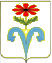 АДМИНИСТРАЦИЯ ПОДГОРНЕНСКОГО СЕЛЬСКОГО ПОСЕЛЕНИЯ ОТРАДНЕНСКОГО РАЙОНА ПОСТАНОВЛЕНИЕот ______________						            № ______ст-ца ПодгорнаяОб утверждении административного регламента администрации Подгорненского сельского поселения Отрадненского  района по предоставлению муниципальной услуги «Признание граждан малоимущими в целях принятия их на учет в качестве нуждающихся в жилых помещениях»     В целях повышения уровня качества исполнения муниципальных функций (предоставления муниципальных услуг) в соответствии с Федеральным законом от 27.07.2010 № 210-ФЗ «Об организации предоставления государственных и муниципальных услуг», Федеральным законом  от 06.10.2003 №131-ФЗ «Об общих принципах организации местного самоуправления в Российской Федерации», законом Краснодарского края от 29.12.2008 № 1655-КЗ «О порядке ведения органами местного самоуправления учёта граждан в качестве нуждающихся в жилых помещениях», законом Краснодарского края от 29.12.2009 № 1890-КЗ «О порядке признания граждан малоимущими в целях принятия их на учёт в качестве нуждающихся в жилых помещениях», п о с т а н о в л я ю:     1. Утвердить административный регламент администрации Подгорненского сельского поселения Отрадненского района по предоставлению муниципальной услуги «Признание граждан малоимущими в целях принятия их на учет в качестве нуждающихся в жилых помещениях» (прилагается).     2. Начальнику  общего отдела администрации Подгорненского сельского поселения Отрадненского района (Антипов) обеспечить размещение настоящего постановления на интернет-сайте администрации Подгорненского сельского поселения Отрадненского района www.adm-podgornaya.ru        3. Контроль за выполнением настоящего постановления  оставляю за собой.     4. Постановление вступает в силу со дня его официального опубликования (обнародования).Глава Подгорненского сельского поселения Отрадненского района	                                                                       А.Ю.Леднёв____________________________________________________________________Проект подготовлен и внесен: начальник общего отдела администрации Подгорненского сельского поселения	                                      В.Н.Антипов	                                                      		                                                                                             ПРИЛОЖЕНИЕ                                                                                                 УТВЕРЖДЕН постановлением администрации                                                                                       Подгорненского сельского поселения Отрадненского районаот  ______  № ______Административный регламент администрации Подгорненского сельского поселения Отрадненского района по предоставлению муниципальной услуги   «Признание граждан малоимущими в целях принятия их на учет в качестве нуждающихся в жилых помещениях»Общие положения     Административный регламент предоставления муниципальной услуги  «Признание граждан малоимущими в целях принятия их на учет в качестве нуждающихся в жилых помещениях» (далее - административный регламент) разработан в целях повышения качества исполнения и доступности результата предоставления муниципальной услуги, создания комфортных условий для потребителей муниципальной услуги, определяет порядок, сроки и последовательность действий (административных процедур) при оказании муниципальной услуги.     1.1. В настоящем Административном регламенте используются следующие термины и понятия:муниципальная услуга, предоставляемая органом местного самоуправления (далее - муниципальная услуга), - деятельность по реализации функций органа местного самоуправления, которая осуществляется по запросам заявителей в пределах полномочий органа, предоставляющего муниципальные услуги, по решению вопросов местного значения, установленных в соответствии с Федеральным законом от 6 октября 2003 года N 131-ФЗ "Об общих принципах организации местного самоуправления в Российской Федерации" и уставами муниципальных образований;заявитель - физическое лицо либо их уполномоченные представители, обратившиеся в орган, предоставляющий государственные услуги, или в орган, предоставляющий муниципальные услуги, либо в организации, предоставляющие государственные и (или) муниципальные услуги, с запросом о предоставлении государственной или муниципальной услуги, выраженным в устной, письменной или электронной форме;административный регламент - нормативный правовой акт, устанавливающий порядок предоставления государственной или муниципальной услуги и стандарт предоставления государственной или муниципальной услуги;     1.2. Право на получение муниципальной услуги имеют физические лица – граждане Российской Федерации, проживающие на территории Подгорненского сельского поселения Отрадненского района (далее - заявитель).От имени заявителя может выступать другое физическое лицо, наделенное соответствующими полномочиями в установленном порядке.     1.3. Информацию о порядке предоставления муниципальной услуги заявитель может получить в средствах массовой информации, в сети Интернет на официальном сайте органа, предоставляющего муниципальную услугу, в местах нахождения органов, предоставляющих муниципальную услугу, на информационных стендах. Подробная информация об органах, предоставляющих муниципальную услугу, содержится в п. 2.2 настоящего Административного регламента.Стандарт предоставления муниципальной услуги      2.1. Наименование муниципальной услуги – «Признание граждан малоимущими в целях принятия их на учет в качестве нуждающихся в жилых помещениях».     2.2. Орган, предоставляющий муниципальную услугу – администрация Подгорненского сельского поселения Отрадненского района (далее – администрация).     Уполномоченный орган администрации Подгорненского сельского поселения Отрадненского района, ответственный за  предоставление муниципальной услуги – жилищная комиссия администрации Подгорненского сельского поселения Отрадненского района (далее – комиссия). Место нахождения комиссии:  Краснодарский край, Отрадненский  район, ст.  Подгорная, ул. Красная, 28. Прием заявителей осуществляет секретарь комиссии (далее - секретарь) в соответствии со следующим графиком:Вторник               - 08.00 - 16.00.Четверг                - 08.00 - 16.00.Перерыв              - 12.00 - 13.00.     Справочные телефоны (8861 44) 9-42-38, факс: (886144) 9-42-38;     Адрес официального сайта администрации Подгорненского сельского поселения Отрадненского района в сети Интернет  www.adm-podgornaya.ru.         Адрес электронной почты администрации Подгорненского сельского поселения Отрадненского района: admin_podgornaj@mail.ru     2.3. В предоставлении Муниципальной услуги также могут принимать участие в качестве источников получения документов, необходимых для предоставления  Муниципальной услуги, или источников предоставления информации для проверки сведений, предоставляемых заявителями, следующие органы и учреждения:- межрайонная ИФНС России №13 по Краснодарскому краю (свидетельство о государственной регистрации юридического лица или индивидуального предпринимателя, выписки из государственного реестра, свидетельство о постановке на налоговый учет, ИНН с указанием идентификационного номера);- управление Росреестра по Краснодарскому краю (предоставление правоустанавливающих документов на объекты недвижимости);- управление имущественных и земельных отношений администрации муниципального образования  Отрадненский район (предоставление правоустанавливающих документов на землю);- органы социальной защиты Отрадненского района;- ГУП КК «Крайтехинвентаризация – Краевое БТИ» по Отрадненскому району.     Результатом предоставления муниципальной услуги является издание постановления администрации Подгорненского сельского поселения Отрадненского района:     о признании гражданина малоимущим в целях принятия на учёт в качестве нуждающихся в жилых помещениях;об отказе гражданину в признании малоимущим в целях принятия на учёт в качестве нуждающихся в жилых помещениях.     2.4. Срок предоставления муниципальной услуги составляет не более 30 календарных дней с момента поступления заявления.     2.5. Предоставление муниципальной услуги осуществляется в соответствии с:     Конституцией Российской Федерации;     Жилищным кодексом Российской Федерации;     Федеральным законом от 27.07.2010 № 210-ФЗ «Об организации предоставления государственных и муниципальных услуг»;      постановление Правительства Российской Федерации от 16.05.2011 № 373 «О разработке и утверждении административных регламентов исполнения государственных функций и административных регламентов предоставления государственных услуг»;     Законом Краснодарского края от 29.12.2008 № 1655-КЗ «О порядке ведения органами местного самоуправления учёта граждан в качестве нуждающихся в жилых помещениях»;     Законом Краснодарского края от 29.12.2009 № 1890-КЗ «О порядке признания граждан малоимущими в целях принятия их на учёт в качестве нуждающихся в жилых помещениях»;      постановлением  главы администрации Краснодарского края от 17.04.2007 № 335 «Об организации учёта в качестве нуждающихся в жилых помещениях малоимущих граждан и граждан отдельных категорий»;Уставом Подгорненского сельского поселения Отрадненского района.     2.6. Перечень требуемых от заявителя документов, необходимых для предоставления муниципальной услуги.1) заявление о признании малоимущим в целях принятия на учёт граждан в качестве нуждающихся в жилых помещениях (1 экземпляр подлинный), которое оформляется по форме согласно приложению № 1 к настоящему Административному регламенту (далее - заявление), (образец заполнения заявления приводится в приложении № 2 к настоящему Административному регламенту);2) документы, подтверждающие место жительства гражданина:паспорт гражданина Российской Федерации с отметкой о регистрации гражданина по месту жительства и членов семьи, которые могут быть признаны малоимущими (при представлении паспорта стр. 2, 3, 5, 14, 17) (1 экземпляр подлинный для ознакомления, 1 экземпляр копий);свидетельство о регистрации по месту жительства (при наличии);вступившее в силу решение суда об установлении факта проживания гражданина и членов его семьи по соответствующему адресу (при наличии);3) выписка из лицевого счёта жилого помещения по месту регистрации (по месту жительства) гражданина и членов его семьи по форме, установленной органом исполнительной власти Краснодарского края в области жилищно-коммунального хозяйства, составленная не ранее чем за 1 месяца до даты представления в уполномоченный орган по учёту (1 экземпляр подлинный);4) свидетельства о государственной регистрации актов гражданского состояния:свидетельство о рождении (несовершеннолетних) на всех членов семьи, которые могут быть признаны малоимущими (1 экземпляр подлинный для ознакомления, 1 экземпляр копии);свидетельство о заключении (расторжении) брака, при наличии (1 экземпляр подлинный для ознакомления, 1 экземпляр копии);свидетельство об усыновлении - при наличии (1 экземпляр подлинный для ознакомления, 1 экземпляр копии);вступившее в силу решение суда об определении состава семьи - при наличии (1 экземпляр подлинный для ознакомления, 1 экземпляр копии);5) справки о наличии (отсутствии) на праве собственности или ином подлежащем государственной регистрации праве жилого(ых) помещения и(или) земельного(ых) участка(ов), выделенного(ых) для строительства жилого(ых) дома(ов), составленные не ранее чем за 1 месяца до даты представления на всех членов семьи (2 экземпляра подлинные), из органа, осуществляющего технический учёт жилищного фонда (ГУП КК "Крайтехинвентаризация"), и органа, осуществляющего государственную регистрацию прав на недвижимое имущество и сделок с ним (Управление Федеральной службы государственной регистрации, кадастра и картографии по Краснодарскому краю);6) правоустанавливающие и правоудостоверяющие документы гражданина и (или) членов его семьи, указанных и не указанных в заявлении о признании граждан малоимущими в целях принятия их на учёт в качестве нуждающихся в жилых помещениях, на жилое(ые) помещение(я) и (или) земельный(ые) участок(и), выделенный(ые) для строительства жилого(ых) дома(ов), в том числе и на жилые помещения, в которых гражданин и члены его семьи, указанные и не указанные в заявлении, не проживают (1 экземпляр подлинный для ознакомления, 1 экземпляр копии);7) соглашения об определении порядка пользования жилым помещением, в случае наличия общей долевой собственности (1 экземпляр подлинный для ознакомления, 1 экземпляр копии);8) договор найма (поднайма) жилого помещения (1 экземпляр подлинный, 1 экземпляр копии);9) уведомление гражданина о наличии (отсутствии) у него предусмотренных законодательством Российской Федерации оснований признания нуждающимся в жилом помещении, выданное в порядке и по форме, которые установлены органом исполнительной власти Краснодарского края в области жилищно-коммунального хозяйства, выданное администрацией Подгорненского сельского поселения Отрадненского района в установленном порядке;10) отчёт независимого оценщика о стоимости имущества (земельные участки, жилые помещения, дачные домики, гаражи, иные строения, транспортные средства), находящегося в собственности (доли в праве общей собственности), представляемый по желанию гражданина (1 экземпляр подлинный для ознакомления, 1 экземпляр копии);11) справка о наличии на праве собственности транспортного средства из органа, осуществляющего регистрацию транспортных средств на территории Российской Федерации (1 экземпляр подлинный);12) справка с места работы по форме 2-НДФЛ о помесячных доходах за 12 месяцев, непосредственно предшествующих месяцу подачи заявления (для неработающих трудоспособных граждан справка из ГКУ Краснодарского края "Центр занятости населения Отрадненского района" (1 экземпляр подлинный);13) для индивидуальных предпринимателей налоговые декларации с отметкой налогового органа (если представлены в налоговый орган лично), с приложением уведомления, квитанции (если отправлены почтой либо по телекоммуникационным каналам связи) (1 экземпляр подлинный для ознакомления, 1 экземпляр копии);14) заверенные индивидуальным предпринимателем копии отдельных листов книги учёта доходов и расходов и хозяйственных операций индивидуального предпринимателя, использующего систему налогообложения в виде единого налога на вменённый доход для отдельных видов деятельности и (или) применяющего упрощённую систему налогообложения за 12 месяцев, непосредственно предшествующих месяцу подачи заявления;15) справка с места учёбы о получаемой стипендии за 12 месяцев, непосредственно предшествующих месяцу подачи заявления, а также компенсационные выплаты, полученные в академическом отпуске по медицинским показаниям, для обучающихся в учебных заведениях (1 экземпляр подлинный);16) справка о сумме ежемесячной пенсии за 12 месяцев, непосредственно предшествующих месяцу подачи заявления, для получающих пенсию (1 экземпляр подлинный);17) справка из органов социальной защиты за 12 месяцев, непосредственно предшествующих месяцу подачи заявления, о получении мер социальной поддержки (1 экземпляр подлинный);18) справка о кадастровой стоимости земельного участка(ов) и (или) их частей, принадлежащих на праве собственности (общей долевой собственности), при наличии (1 экземпляр подлинный);19) декларация о видах доходов, заполненная гражданином самостоятельно в случае, если гражданин не имеет возможности подтвердить документально какие-либо виды своих доходов (1 экземпляр подлинный), которая оформляется по форме согласно приложению № 7 к настоящему Административному регламенту (далее - декларация).2.7. Документами, необходимыми в соответствии с законодательными или иными нормативными правовыми актами для предоставления муниципальной услуги, которые находятся в распоряжении государственных органов, органов администрации муниципального образования Динской район и иных органов, участвующих в предоставлении муниципальных услуг, и которые заявитель вправе представить, являются справки:о наличии (отсутствии) на праве собственности или ином подлежащем государственной регистрации праве жилого(ых) помещения(й) и (или) земельного(ых) участка(ов), выделенного(ых) для строительства жилого(ых) дома(ов), составленные не ранее чем за 1 месяца до даты представления на всех членов семьи из органа, осуществляющего государственную регистрацию прав на недвижимое имущество и сделок с ним (Управление Федеральной регистрационной службы по Краснодарскому краю);справка о наличии на праве собственности транспортного средства из органа, осуществляющего регистрацию транспортных средств на территории Российской Федерации;о кадастровой стоимости земельного участка(ов) и(или) их частей, принадлежащих на праве собственности (общей долевой собственности), при наличии;о помесячных доходах для неработающих трудоспособных граждан из ГКУ Краснодарского края "Центр занятости населения Отрадненского района";о получении мер социальной поддержки из органов социальной защиты за 12 месяцев, непосредственно предшествующих месяцу подачи заявления.Перечень представляемых документов является исчерпывающим.2.8. Запрещается требовать от заявителя:представления документов и информации или осуществления действий, представление или осуществление которых не предусмотрено нормативными правовыми актами, регулирующими отношения, возникающие в связи с предоставлением муниципальной услуги;представления документов и информации, которые в соответствии с нормативными правовыми актами Российской Федерации, нормативными правовыми актами Краснодарского края и муниципальными правовыми актами находятся в распоряжении государственных органов, органов местного самоуправления и (или) подведомственных государственным органам и органам местного самоуправления организаций, участвующих в предоставлении муниципальных услуг, за исключением документов, указанных в части 3 статьи 7 Федерального закона от 27.07.2010 № 210-ФЗ «Об организации предоставления государственных и муниципальных услуг».2.9. Исчерпывающий перечень оснований для отказа в приёме документов, необходимых для предоставления услуги:отсутствие у заявителя соответствующих полномочий на получение муниципальной услуги;обращение заявителя об оказании муниципальной услуги, предоставление которой не осуществляется органом, указанными в пункте 2.2 настоящего Административного регламента;истечение срока действия предоставляемых документов;представление заявителем документов, оформленных не в соответствии с установленным порядком (наличие исправлений, серьёзных повреждений, не позволяющих однозначно истолковать их содержание, отсутствие обратного адреса, отсутствие подписи, печати и др.).О наличии оснований для отказа в приёме документов заявителя информирует секретарь, ответственный за приём документов, объясняет заявителю содержание выявленных недостатков в предоставленных документах и предлагает принять меры по их устранению, выдает расписку об отказе в приёме документов, при этом заявителю должно быть предложено обратиться на имя руководителя органа, уполномоченного на предоставление муниципальной услуги.После приёма документов, необходимых для предоставления муниципальной услуги, отказ в предоставлении муниципальной услуги недопустим.2.10. Исчерпывающий перечень оснований для приостановления предоставления муниципальной услуги:поступление заявления (в письменном виде) заявителя с просьбой о приостановлении предоставления муниципальной услуги;невозможность предоставления муниципальной услуги в силу отсутствия в представленных документах информации, необходимой для принятия решения о предоставлении муниципальной услуги;направление запросов в уполномоченные органы, учреждения, организации о представлении информации, необходимой для выявления оснований для предоставления муниципальной услуги;необходимость представления для принятия решения о предоставлении муниципальной услуги дополнительных документов.Предоставление муниципальной услуги может быть приостановлено однократно, на срок не более 30 рабочих дней.Решение о приостановлении предоставления муниципальной услуги принимается комиссией, не позднее 20 рабочих дней с момента принятия заявления.Решение о приостановлении предоставления муниципальной услуги выдается гражданину под роспись или направляется заказным письмом с уведомлением о вручении с приложением уведомления установленной формы с указанием перечня недостающих документов.2.11. Предоставление муниципальной услуги заявителям осуществляется на безвозмездной основе.2.12. Максимальный срок ожидания в очереди при подаче заявления о предоставлении муниципальной услуги не может превышать 15 минут, время ожидания в очереди при получении результата предоставления муниципальной услуги не может превышать 15 минут.2.13. Срок регистрации заявления о предоставлении муниципальной услуги не может превышать 15 минут.2.14. Требования к местам предоставления муниципальной услуги:2.15. Прием граждан осуществляется в специально выделенных для предоставления муниципальных услуг помещениях.Помещения должны содержать места для информирования, ожидания и приема граждан. Помещения должны соответствовать санитарно-эпидемиологическим правилам и нормам.У входа в каждое помещение размещается табличка с наименованием помещения (зал ожидания, приема/выдачи документов и т.д.).2.16. При возможности около здания организуются парковочные места для автотранспорта.Доступ заявителей к парковочным местам является бесплатным.2.17. Центральный вход в здание, где располагается комиссия, должен быть оборудован информационной табличкой (вывеской), содержащей информацию о наименовании, месте нахождения, режиме работы, телефонных номерах.2.18. В помещениях для ожидания заявителям отводятся места, оборудованные стульями, кресельными секциями. В местах ожидания имеются средства для оказания первой помощи и доступные места общего пользования.2.19.Места информирования, предназначенные для ознакомления заявителей с информационными материалами, оборудуются:- информационными стендами, на которых размещается визуальная и текстовая информация; - стульями и столами для оформления документов.К информационным стендам должна быть обеспечена возможность свободного доступа граждан.На информационных стендах, а также на официальных сайтах в сети Интернет размещается следующая обязательная информация:- номера телефонов, факсов, адреса официальных сайтов, электронной почты органов, предоставляющих муниципальную услугу;- режим работы органов, предоставляющих муниципальную услугу;- графики личного приема граждан уполномоченными должностными лицами;- номера кабинетов, где осуществляются прием письменных обращений граждан и устное информирование граждан; фамилии, имена, отчества и должности лиц, осуществляющих прием письменных обращений граждан и устное информирование граждан; - настоящий Административный регламент.2.20. Помещения для приема заявителей должны быть оборудованы табличками с указанием номера кабинета и должности лица, осуществляющего прием. Место для приема заявителей должно быть оборудовано стулом, иметь место для написания и размещения документов, заявлений.2.21. Показатели доступности и качества муниципальных услуг:Качественной предоставляемая муниципальная услуга признается при предоставлении услуги в сроки, определенные настоящим Административным регламентом, и при отсутствии жалоб со стороны потребителей на нарушение требований стандарта предоставления муниципальной услуги.2.22.Иные требования, в том числе учитывающие особенности предоставления муниципальных услуг в электронной форме:2.23.Информирование заявителей о порядке предоставления муниципальной услуги осуществляется в виде:индивидуального информирования;публичного информирования.Информирование проводится в форме:устного информирования;письменного информирования.2.24.Индивидуальное устное информирование о порядке предоставления муниципальной услуги обеспечивается должностными лицами, осуществляющими предоставление муниципальной услуги (далее - должностные лица), лично либо по телефону.2.25. Заявитель имеет право на получение сведений о стадии прохождения его обращения.2.26. При информировании заявителя о порядке предоставления муниципальной услуги должностное лицо сообщает информацию по следующим вопросам:категории заявителей, имеющих право на получение муниципальной услуги;перечень документов, требуемых от заявителя, необходимых для получения муниципальной услуги;требования к заверению документов и сведений;входящие номера, под которыми зарегистрированы в системе делопроизводства заявления и прилагающиеся к ним материалы;необходимость представления дополнительных документов и сведений.Информирование по иным вопросам осуществляется только на основании письменного обращения.При ответе на телефонные звонки должностное лицо должно назвать фамилию, имя, отчество, занимаемую должность и наименование структурного подразделения, предложить гражданину представиться и изложить суть вопроса.Должностное лицо при общении с заявителем (по телефону или лично) должно корректно и внимательно относиться к заявителю, не унижая его чести и достоинства. Устное информирование о порядке предоставления муниципальной услуги должно проводиться с использованием официально-делового стиля речи.Во время разговора необходимо произносить слова четко, избегать параллельных разговоров с окружающими людьми и не прерывать разговор по причине поступления звонка на другой аппарат.Должностное лицо, осуществляющие устное информирование о порядке предоставления муниципальной услуги, не вправе осуществлять информирование заявителя, выходящее за рамки стандартных процедур и условий предоставления муниципальной услуги и прямо или косвенно влияющее на индивидуальное решение гражданина.Должностное лицо, осуществляющее индивидуальное устное информирование о порядке предоставления муниципальной услуги, должно принять все необходимые меры для полного и оперативного ответа на поставленные вопросы. В случае невозможности предоставления полной информации должностное лицо, осуществляющее индивидуальное устное информирование, должно предложить гражданину обратиться за необходимой информацией в письменном виде либо назначить другое удобное для него время для устного информирования по интересующему его вопросу.2.27.Индивидуальное письменное информирование о порядке предоставления муниципальной услуги при письменном обращении гражданина в орган, предоставляющий муниципальную услугу, осуществляется путем направления ответов почтовым отправлением, а также электронной почтой.При индивидуальном письменном информировании ответ направляется заявителю в течение 10 дней со дня регистрации обращения.2.28.Публичное информирование о порядке предоставления муниципальной услуги осуществляется посредством размещения соответствующей информации в средствах массовой информации, на официальном сайте органа, предоставляющего муниципальную услугу, а также на информационных стендах в местах предоставления услуги.2.29. Иные требования, в том числе учитывающие особенности предоставления муниципальной услуги в многофункциональных центрах и особенности предоставления муниципальной услуги в электронной форме2.30. Предоставление муниципальной услуги в многофункциональном центре осуществляется в соответствии с действующим законодательством Российской Федерации по принципу «одного окна», в соответствии с которым предоставление муниципальной услуги осуществляется после однократного обращения  с соответствующим запросом, а взаимодействие с органом, предоставляющим муниципальную услугу, осуществляется многофункциональным центром без участия заявителя в соответствии с нормативными правовыми актами и соглашением о взаимодействии.МУ «Многофункциональный центр предоставления государственных и муниципальных услуг населению Отрадненского района» расположен по адресу 352290, ст. Отрадная, ул. Красная, 67 «б»/2. тел. (86144) 3-46-21.Режим работы:без перерыва, суббота, воскресенье – выходные дни.2.31. В случаях, предусмотренных нормативными правовыми актами Российской Федерации или нормативными правовыми актами субъектов Российской Федерации, предоставление муниципальной услуги может осуществляться исключительно в электронной форме.Состав, последовательность и сроки выполнения административных процедур, требования к порядку их выполнения 3.1.Муниципальная услуга предоставляется путём выполнения административных процедур.1) приём заявления и прилагаемых к нему документов, передача курьером пакета документов из МФЦ в администрацию, или прием документов  секретарем в администрации;2) рассмотрение заявления и прилагаемых к нему документов комиссией, формирование и направление межведомственного запроса в органы, участвующие в предоставлении услуги (в случае не представления заявителем документов, предусмотренных пунктом 2.6 настоящего Административного регламента по собственной инициативе), принятие решения о предоставлении или приостановлении предоставления муниципальной услуги, передача документов в МФЦ;3) передача результата оказания муниципальной услуги из администрации в МФЦ;5) выдача результата оказания муниципальной услуги заявителю в МФЦ или в администрации.Блок-схема предоставления муниципальной услуги приводится в приложении № 9 к настоящему Административному регламенту.3.2. Приём заявления и прилагаемых к нему документов, передача документов из МФЦ в администрацию, или прием документов секретарем в администрации.3.2.1. Основанием для начала административной процедуры является обращение в МФЦ или в администрацию заявителя с заявлением и приложенными к нему документами, предусмотренными настоящим Административным регламентом.При приёме заявления и прилагаемых к нему документов работник МФЦ или секретарь:устанавливают личность заявителя, в том числе проверяют документ, удостоверяющий личность, проверяют полномочия заявителя, в том числе полномочия представителя действовать от его имени;проверяют наличие всех необходимых документов по перечню, либо по перечню документов, указанных в уведомлении о предоставлении недостающих документов, необходимых для предоставления муниципальной услуги;проверяют соответствие представленных документов установленным требованиям, удостоверяясь, что:документы в установленных законодательством случаях нотариально удостоверены, скреплены печатями, имеют надлежащие подписи сторон или определённых законодательством должностных лиц;тексты документов написаны разборчиво;фамилии, имена и отчества физических лиц, адреса их мест жительства написаны полностью;в документах нет подчисток, приписок, зачёркнутых слов и иных не оговоренных в них исправлений;документы не исполнены карандашом;документы не имеют серьёзных повреждений, наличие которых не позволяет однозначно истолковать их содержание;срок действия документов не истёк;документы содержат информацию, необходимую для предоставления муниципальной услуги, указанной в заявлении;документы представлены в полном объёме;сличают представленные экземпляры оригиналов и копий документов (в том числе нотариально удостоверенные) друг с другом. Если представленные копии документов нотариально не заверены, сличив копии документов с их подлинными экземплярами, заверяет своей подписью с указанием фамилии и инициалов и ставит отметку "с подлинным сверено" на каждой странице представляемых копий документов;при отсутствии оснований для отказа в приёме документов оформляют с использованием системы электронной очереди расписку о приёме документов.Заявитель, представивший документы для получения муниципальной услуги, в обязательном порядке информируется работником МФЦ или секретарем:о сроке предоставления муниципальной услуги;о возможности приостановления в предоставлении муниципальной услуги.3.2.2. Порядок передачи курьером пакета документов в администрацию.Передача документов из МФЦ в администрацию, осуществляется в течение 1 рабочего дня после принятия, на основании реестра, который составляется в 2 экземплярах и содержит дату и время передачи.График приёма-передачи документов из МФЦ в администрацию и из администрации в МФЦ согласовывается с руководителем МФЦ.3.2.3. При передаче пакета документов секретарь, принимающий их, проверяет в присутствии курьера соответствие и количество документов с данными, указанными в реестре, проставляет дату, время получения документов и подпись. Первый экземпляр реестра остаётся у работника управления по жилищным вопросам, второй - подлежит возврату курьеру. Информация о получении документов заносится в электронную базу.3.2.4. Результатом административной процедуры является принятие от заявителя заявления и прилагаемых к нему документов и передача документов в администрацию либо принятие документов в администрации.3.3. Рассмотрение заявления и прилагаемых к нему документов комиссией, формирование и направление межведомственного запроса в органы, участвующие в предоставлении услуги (в случае непредставления заявителем документов, предусмотренных 2.6. принятие решения о предоставлении или приостановлении предоставления муниципальной услуги, передача документов в МФЦ:3.3.1. Основанием для начала административной процедуры является принятие секретарем заявления и прилагаемых к нему документов от курьера МФЦ или непосредственно от заявителя.Секретарь после получения документов осуществляет проверку полноты и достоверности документов, выявляет наличие оснований для предоставления муниципальной услуги или приостановления предоставления муниципальной услуги.3.3.2. В случае непредставления заявителем по собственной инициативе документов, указанных в пункте 2.6. настоящего Административного регламента, секретарем в течение 3 рабочих дней с момента принятия заявления подготавливается межведомственный запрос в соответствующий орган (организацию), который подписывается главой Подгорненского сельского поселения Отрадненского района. Межведомственный запрос оформляется в соответствии с требованиями, установленными Федеральным законом от 27.07.2010 № 210-ФЗ «Об организации предоставления государственных и муниципальных услуг».Направление межведомственного запроса осуществляется в электронной форме по каналам сети межведомственного электронного взаимодействия (СМЭВ) либо по иным электронным каналам.Также допускается направление запросов на бумажном носителе по почте, факсу, посредством курьера.3.3.3. В случае наличия оснований для приостановления предоставления муниципальной услуги секретарем не позднее 20 рабочих дней с момента принятия заявления подготавливается уведомление о приостановлении предоставления муниципальной услуги, которое подписывается главой Подгорненского сельского поселения Отрадненского района и передается для выдачи в МФЦ.Решение о приостановлении предоставления муниципальной услуги выдаётся гражданину под роспись или направляется заказным письмом с уведомлением о вручении с приложением уведомления установленной формы с указанием перечня недостающих документов.В случае непредставления гражданином недостающих учётных документов в течение тридцати рабочих дней со дня вручения гражданину данного уведомления либо представления им письменного заявления об отказе от представления недостающих учётных документов, указанных в уведомлении, принимается решение о дальнейшем предоставлении муниципальной услуги на основании имеющихся документов.3.3.4. По результатам рассмотрения информации, представленной по межведомственному запросу и запросу, направленному с целью получения дополнительной информации, при наличии предусмотренных законодательством оснований принимается решение о предоставлении муниципальной услуги.При наличии оснований для предоставления муниципальной услуги секретарь в течение 20 рабочих дней со дня принятия в МФЦ или в администрации заявления с прилагаемыми к нему документами, готовит проект постановления указанного в пункте  2.3. настоящего Административного регламента и передаёт его на согласование и подпись.3.3.5. Результатом административной процедуры является издание постановления администрации Подгорненского сельского поселения Отрадненского района о признании гражданина малоимущим в целях принятия на учёт в качестве нуждающихся в жилых помещениях либо об отказе гражданину в признании малоимущим в целях принятия на учёт в качестве нуждающихся в жилых помещениях.3.4. Передача результата оказания муниципальной услуги, указанного в пункте 2.3 настоящего Административного регламента из администрации в МФЦ.3.4.1. Основанием для начала административной процедуры передачи результата оказания муниципальной услуги из администрации в МФЦ является издание муниципального правового акта.Секретарь в течение 1 рабочего дня после издания муниципального правового акта составляет реестр передачи результата оказания муниципальной услуги в 2 экземплярах, содержащего дату и время передачи и передает его в МФЦ.Работник МФЦ, получивший результат оказания муниципальной услуги, проверяет наличие передаваемых документов, делает в реестре отметку о принятии и передаёт принятые документы по реестру в сектор приёма и выдачи документов МФЦ.3.4.2. Результатом административной процедуры является передача результата оказания муниципальной услуги из управления по жилищным вопросам в МФЦ.3.5. Выдача результата оказания муниципальной услуги заявителю в МФЦ или в администрации.3.5.1. Основанием для начала административной процедуры выдачи результата оказания муниципальной услуги является поступление результата оказания муниципальной услуги из администрации в МФЦ.3.5.2. Для получения результата предоставления муниципальной услуги заявитель либо представитель заявителя по доверенности прибывает в МФЦ или в администрацию лично с документом, удостоверяющим личность.3.5.3. При выдаче результата оказания муниципальной услуги работник МФЦ или секретарь:устанавливают личность заявителя, проверяют наличие расписки (в случае утери заявителем расписки проверяют наличие расписки в архиве МФЦ, изготавливают 1 копию, либо распечатывают с использованием программного электронного комплекса, на обратной стороне которой делает надпись "оригинал расписки утерян", ставит дату и подпись);знакомят с содержанием результата оказания муниципальной услуги и выдают его.Заявитель подтверждает получение результата оказания муниципальной услуги личной подписью с расшифровкой в соответствующей графе расписки, которая хранится в МФЦ.3.5.4. Результатом административной процедуры является получение заявителем постановления о признании гражданина малоимущим в целях принятия на учёт в качестве нуждающихся в жилых помещениях либо об отказе гражданину в признании малоимущим в целях принятия на учёт в качестве нуждающихся в жилых помещениях.4. Формы контроля за исполнением административного регламентаТекущий контроль за соблюдением последовательности действий, определенных административными процедурами по предоставлению муниципальной услуги, и принятием решений осуществляется должностным лицом отдела, ответственными за организацию работы по предоставлению муниципальной услуги.Текущий контроль осуществляется путем проведения должностным лицом, ответственным за организацию работы по предоставлению муниципальной услуги, проверок соблюдения и исполнения сотрудниками положений настоящего административного регламента.Проведение текущего контроля должно осуществляться не реже одного раза в год.Текущий контроль может быть плановым (осуществляться на основании полугодовых или годовых планов работы отдела) и внеплановым (проводиться по конкретному обращению заявителя или иных заинтересованных лиц). При проверке могут рассматриваться все вопросы, связанные с предоставлением муниципальной услуги (комплексные проверки), или вопросы, связанные с исполнением отдельных административных процедур (тематические проверки).Перечень должностных лиц, уполномоченных осуществлять текущий контроль, устанавливается распоряжением администрации.5.  Досудебный (внесудебный) порядок обжалования решений и действий (бездействия) органа, предоставляющего муниципальную услугу, а также должностных лиц и муниципальных служащих Действия (бездействие) должностных лиц, а также принятые ими решения в ходе предоставления муниципальной услуги могут быть обжалованы:Начальнику общего отдела администрации  по адресу: Краснодарский край, Отрадненский  район, ст. Подгорная, ул. Красная, 28, тел. - (8861 44) 9-42-38;Главе Подгорненского сельского поселения Отрадненского района по адресу: Краснодарский край, Отрадненский  район, ст. Подгорная, ул. Красная, 28, тел. - (886144) 9-42-38;Основанием для начала досудебного (внесудебного) обжалования является поступление жалобы (обращения) в администрацию Отрадненский  район, ст. Подгорная, ул. Красная, 28, тел. - (8861 44) 9-42-38, поступившей лично от заявителя (уполномоченного лица) или направленной в виде почтового отправления.В жалобе в обязательном порядке указываются наименование органа, в который направляется жалоба, а также фамилия, имя, отчество заявителя (полностью) или полное наименование организации, адрес местонахождения и почтовый адрес, по которому должен быть направлен ответ, излагается суть жалобы (обстоятельства обжалуемых действий (бездействия), основания, по которым заявитель считает, что нарушены его права, свободы и законные интересы, созданы препятствия к их реализации либо незаконно возложена какая-либо обязанность.Кроме того, в жалобе могут быть указаны наименование должности, фамилия, имя и отчество должностного лица, действия (бездействие), решение которого обжалуется (при наличии информации), а также иные сведения, которые заявитель считает необходимым сообщить.В подтверждение доводов к жалобе могут прилагаться документы и материалы либо их копии.Срок рассмотрения жалобы не должен превышать 30 дней с момента ее регистрации.В случае направления запроса государственным органам, структурным подразделениям администрации и иным должностным лицам для получения необходимых для рассмотрения обращения документов и материалов, должностное лицо, ответственное за рассмотрение жалобы, вправе продлить срок рассмотрения жалобы не более чем на тридцать дней, уведомив заявителя о продлении срока ее рассмотрения.По результатам рассмотрения жалобы должностное лицо, ответственное за рассмотрение жалобы, принимает решение об удовлетворении требований заявителя либо об отказе в их удовлетворении.Письменный ответ, содержащий результаты рассмотрения жалобы, направляется заявителю.При получении жалобы, в которой содержатся нецензурные либо оскорбительные выражения, угрозы жизни, здоровью и имуществу должностного лица, а также членам его семьи, жалоба может быть оставлена без ответа.Если текст жалобы не поддается прочтению, ответ на жалобу не дается, о чем сообщается заявителю, направившему жалобу, в письменном виде, если его почтовый адрес поддается прочтению.Если в жалобе содержится вопрос, на который заявителю неоднократно давались письменные ответы по существу в связи с ранее направляемыми жалобами, и при этом в жалобе не приводятся новые доводы или обстоятельства, должностное лицо, ответственное за рассмотрение жалобы, вправе принять решение о безосновательности очередного обращения и прекращении переписки с заявителем по данному вопросу. О данном решении заявитель, направивший жалобу, уведомляется в письменном виде.Начальник  общего отделаадминистрации Подгорненскогосельского поселения					                   В.Н.Антипов																							   ПРИЛОЖЕНИЕ  № 1к административному регламентупредоставления администрациейПодгорненского сельского поселения муниципальной услуги«Признание граждан малоимущимив целях принятия их на учёт в качественуждающихся в жилых помещениях»ПРИЛОЖЕНИЕ № 2к административному регламентупредоставления администрациейПодгорненского сельского поселения муниципальной услуги«Признание граждан малоимущимив целях принятия их на учёт в качественуждающихся в жилых помещениях»Образец заполнения заявленияо признании гражданина и членов его семьи малоимущими в целях принятия на учет в качестве нуждающихся в жилых помещенияхГлаве Подгорненского сельского поселения Отрадненского районаА.Ю.ЛеднёвуПетрова Ивана Ивановичазарегистрированного  по адресу:                    ст. Подгорная, ул. Степная, 19телефон: 9-47-15, 8 918 76 55 929Заявлениео признании гражданина и членов его семьи малоимущими в целях принятия на учет в качестве нуждающихся в жилых помещенияхПрошу признать малоимущими меня / мою семью из _3_ человек, проживающих совместно со мной, в том числе:ПРИЛОЖЕНИЕ  № 3к административному регламентупредоставления администрациейПодгорненского сельского поселения муниципальной услуги«Признание граждан малоимущимив целях принятия их на учёт в качественуждающихся в жилых помещениях»Форма распискиоб отсутствии в течение последних пяти лет, предшествующих подаче
заявления о принятии на учёт в качестве нуждающегося в жилом помещении,
предоставляемом по договору социального найма, жилого(ых) помещения(ий)
и (или) земельного(ых) участка(ов), выделенного(ых) для строительства
жилого(ых) дома(ов), на праве собственности или на основе иного права,
подлежащего государственной регистрацииГлаве Подгорненского сельского поселения Отрадненского района___________________________________________________________________РАСПИСКАоб отсутствии в течение последних пяти лет, предшествующих подачезаявления о принятии на учет в качестве нуждающегося в жилом помещении, предоставляемом по договору социального найма, жилого(ых) помещения(ий)и (или) земельного(ых) участка(ов), выделенного(ых) для строительства жилого(ых) дома(ов), на праве собственности или на основе иного права, подлежащего государственной регистрацииЯ,_______________________________________________________,(фамилия, имя, отчество)дата рождения __________________________________________________,документ, удостоверяющий личность_________________________________,серия_____ номер ________ выдан___________________________________(наименование органа, выдавшего документ)___________________________________________________________________,(дата выдачи документа)зарегистрированный(ная) по месту жительства   ________________________________________________________________,(почтовый индекс, населенный пункт, улица, номер дома, корпуса, квартиры)настоящим подтверждаю, что в течение последних пяти лет, с ___________ года по _________ года, предшествующих дате, указанной в заявлении о принятии меня /моей семьи / моего подопечного на учёт в качестве нуждающегося(ей) в жилом помещении, я / я и члены моей семьи, проживающие совместно со мной, в том числе:мой подопечный/___________________________________________________(фамилия, имя, отчество)не имел(и) жилого(ых) помещения(ий) и (или) земельного(ых) участка(ов), выделенного(ых) для строительства жилого(ых) дома(ов), на праве собственности или на основе иного права, подлежащего государственной регистрацииЯ (мы) поставлен(ы) в известность, что указанные мною (нами) сведения подлежат проверке на проведение которой в полном объёме я (мы) даю(ём) согласие.Я (мы) предупрежден(ы) о последствиях, предусмотренных частью 1 статьи 56 Жилищного кодекса Российской Федерации, наступающих при выявлении в представленных документах сведений, не соответствующих действительности.ПРИЛОЖЕНИЕ  № 4к административному регламентупредоставления администрациейПодгорненского сельского поселения муниципальной услуги«Признание граждан малоимущимив целях принятия их на учёт в качестве нуждающихся в жилых помещениях»ОБРАЗЕЦзаполнения расписки
об отсутствии в течение последних пяти лет, предшествующих подаче
заявления о принятии на учёт в качестве нуждающегося в жилом помещении,
предоставляемом по договору социального найма, жилого(ых) помещения(ий)
и (или) земельного(ых) участка(ов), выделенного(ых) для строительства
жилого(ых) дома(ов), на праве собственности или на основе иного права,
подлежащего государственной регистрацииГлаве Подгорненского сельского поселения Отрадненского района                                              	               А.Ю.ЛеднёвуРАСПИСКАоб отсутствии в течение последних пяти лет, предшествующих подачезаявления о принятии на учет в качестве нуждающегося в жилом помещении, предоставляемом по договору социального найма, жилого(ых) помещения(ий)и (или) земельного(ых) участка(ов), выделенного(ых) для строительства жилого(ых) дома(ов), на праве собственности или на основе иного права, подлежащего государственной регистрацииЯ, Петров Иван Иванович, 02.03.1978 года рождения, паспорт 0302 № 638597, выдан  ОВД Отрадненского района, 05.03.1998 года,зарегистрированный(ная) по месту жительства   352283, ст. Подгорная,               ул. Красная, 15, настоящим подтверждаю, что в течение последних пяти лет, с 16.05.2008 года по 16.05.2014 года, предшествующих дате, указанной в заявлении о принятии меня /моей семьи / моего подопечного на учёт в качестве нуждающегося(ей) в жилом помещении, я / я и члены моей семьи, проживающие совместно со мной, в том числе:мой подопечный/___________________________________________________(фамилия, имя, отчество)не имел(и) жилого(ых) помещения(ий) и (или) земельного(ых) участка(ов), выделенного(ых) для строительства жилого(ых) дома(ов), на праве собственности или на основе иного права, подлежащего государственной регистрацииЯ (мы) поставлен(ы) в известность, что указанные мною (нами) сведения подлежат проверке на проведение которой в полном объёме я (мы) даю(ём) согласие.Я (мы) предупрежден(ы) о последствиях, предусмотренных частью 1 статьи 56 Жилищного кодекса Российской Федерации, наступающих при выявлении в представленных документах сведений, не соответствующих действительности.Приложение № 5к административному регламентупредоставления администрациейПодгорненского сельского поселения муниципальной услуги«Признание граждан малоимущимив целях принятия их на учёт в качестве нуждающихся в жилых помещениях»ПРИЛОЖЕНИЕ   № 6к административному регламентупредоставления администрациейПодгорненского сельского поселения муниципальной услуги«Признание граждан малоимущимив целях принятия их на учёт в качестве нуждающихся в жилых помещениях»ПРИЛОЖЕНИЕ  № 7к административному регламентупредоставления администрациейПодгорненского сельского поселения муниципальной услуги«Признание граждан малоимущимив целях принятия их на учёт в качестве нуждающихся в жилых помещениях»Форма декларациио видах доходов, полученных гражданином, и подлежащем
налогообложению имуществе, отчужденном в течение периода
оценки стоимости имуществаДЕКЛАРАЦИЯо видах доходов, полученных гражданином, и подлежащем
налогообложению имуществе, отчужденном в течение периода
оценки стоимости имуществаЯ,_______________________________________________________,(фамилия, имя, отчество)дата рождения __________________________________________________,документ, удостоверяющий личность_________________________________,серия_____ номер ________ выдан___________________________________(наименование органа, выдавшего документ)__________________________________________________________________,(дата выдачи документа)зарегистрированный(ная) по месту жительства   ________________________________________________________________,(почтовый индекс, населенный пункт, улица, номер дома, корпуса, квартиры)не имея возможности документально подтвердить доходы, за исключением доходов от трудовой и индивидуальной предпринимательской деятельности, в порядке части 4 статьи 11 Закона Краснодарского края от 29 декабря 2009 года N 1890-КЗ "О порядке признания граждан малоимущими в целях принятия их на учёт в качестве нуждающихся в жилых помещениях" настоящим подтверждаю, что:1) в течение 12 месяцев с ______________ года, по ______________ года, я (мой(и) несовершеннолетний(ие) ребенок (дети)) имел(а)(и) следующие виды доходов:ПРИЛОЖЕНИЕ № 8к административному регламентупредоставления администрациейПодгорненского сельского поселения муниципальной услуги«Признание граждан малоимущимив целях принятия их на учёт в качестве нуждающихся в жилых помещениях»Образец заполнения декларациио видах доходов, полученных гражданином, и подлежащем
налогообложению имуществе, отчужденном в течение периода
оценки стоимости имуществаДЕКЛАРАЦИЯо видах доходов, полученных гражданином, и подлежащем
налогообложению имуществе, отчужденном в течение периода
оценки стоимости имуществаЯ, Петров Иван Иванович, 02.03.1977 года рождения, паспорт 0302 № 638597, выдан ОВД Отрадненского района, 05.03.1998 года,зарегистрированный(ная) по месту жительства   352283, ст. Подгорная,                           ул. Красная, 15,не имея возможности документально подтвердить доходы, за исключением доходов от трудовой и индивидуальной предпринимательской деятельности, в порядке части 4 статьи 11 Закона Краснодарского края от 29 декабря 2009 года N 1890-КЗ "О порядке признания граждан малоимущими в целях принятия их на учёт в качестве нуждающихся в жилых помещениях" настоящим подтверждаю, что:1) в течение 12 месяцев с ______________ года, по ______________ года, я (мой(и) несовершеннолетний(ие) ребенок (дети)) имел(а)(и) следующие виды доходов:ПРИЛОЖЕНИЕ  № 9к административному регламентупредоставления администрациейПодгорненского сельского поселения муниципальной услуги«Признание граждан малоимущимив целях принятия их на учёт в качестве нуждающихся в жилых помещениях»Блок-схема предоставления администрацией Подгорненского сельского поселения Отрадненского района муниципальной услуги "Признание граждан малоимущими в целях принятия их на учёт в качестве нуждающихся в жилых помещениях"┌───────────────────────────────────────────────────────────────────┐│приём заявления и прилагаемых к нему документов, передача курьером ││   пакета документов из МФЦ в администрацию в                      ││               течение 1 рабочего дня после принятия либо принятие документов в администрации                      │└────────────────────────────────┬──────────────────────────────────┘                                 │                                 ▼┌───────────────────────────────────────────────────────────────────┐│  рассмотрение заявления и прилагаемых к нему документов органом,  ││  предоставляющим муниципальную услугу, в течение 3 рабочих дней   ││   после принятия, формирование и направление межведомственного    ││  запроса в органы, участвующие в предоставлении услуги (в случае  ││ непредставления заявителем документов, предусмотренных пунктом 2.6 ││настоящего Административного регламента по собственной инициативе),││ не позднее 20 рабочих дней с момента принятия, принятие решения о ││  предоставлении или приостановлении предоставления муниципальной  ││                 услуги, передача документов в МФЦ                 │└────────────────────────────────┬──────────────────────────────────┘                                 │                                 │           ┌─────────────────────┴───────────────────────┐           │                                             │           │                                             │           │                                             ▼           │                                 ┌──────────────────────┐           │                                 │ при наличии не всех  │           │                                 │ необходимых учётных  │           │                                 │      документов      │           │                                 └───────────┬──────────┘           │                                             │           │                                             │           ▼                                             ▼┌─────────────────────┐                      ┌──────────────────────┐│  при наличии всех   │                      │   приостановление    ││ необходимых учётных │                      │    предоставления    ││     документов      │                      │ муниципальной услуги ││                     │◄─────────────────────┤однократно, на срок не││                     │                      │более 30 рабочих дней │└──────────┬──────────┘                      └──────────────────────┘           │           │           │           └─────────────────────┐                                 │                                 │                                 ▼                             ┌───────────────────────────────────────────────────────────────────┐│передача результата оказания муниципальной услуги из администрации  в МФЦ в течение 1 рабочего дня после издания                      ││                   муниципального правового акта                   │└────────────────────────────────┬──────────────────────────────────┘                                 │                                 │                                 ▼┌───────────────────────────────────────────────────────────────────┐│выдача результата оказания муниципальной услуги заявителю в МФЦ или в администрации не ││позднее 30 рабочих дней с момента принятия всех необходимых учётных││                            документов                             │└─────────────────────────────────────────────────Понедельник                8.00 – 17.00 Вторник8.00 – 17.00Среда8.00 – 17.00Четверг8.00 – 17.00Пятница8.00 – 17.00Форма заявленияо признании гражданина и членов его семьи малоимущими в целях
принятия на учёт в качестве нуждающихся в жилых помещенияхФорма заявленияо признании гражданина и членов его семьи малоимущими в целях
принятия на учёт в качестве нуждающихся в жилых помещенияхФорма заявленияо признании гражданина и членов его семьи малоимущими в целях
принятия на учёт в качестве нуждающихся в жилых помещенияхФорма заявленияо признании гражданина и членов его семьи малоимущими в целях
принятия на учёт в качестве нуждающихся в жилых помещенияхФорма заявленияо признании гражданина и членов его семьи малоимущими в целях
принятия на учёт в качестве нуждающихся в жилых помещенияхФорма заявленияо признании гражданина и членов его семьи малоимущими в целях
принятия на учёт в качестве нуждающихся в жилых помещенияхФорма заявленияо признании гражданина и членов его семьи малоимущими в целях
принятия на учёт в качестве нуждающихся в жилых помещенияхФорма заявленияо признании гражданина и членов его семьи малоимущими в целях
принятия на учёт в качестве нуждающихся в жилых помещенияхФорма заявленияо признании гражданина и членов его семьи малоимущими в целях
принятия на учёт в качестве нуждающихся в жилых помещенияхФорма заявленияо признании гражданина и членов его семьи малоимущими в целях
принятия на учёт в качестве нуждающихся в жилых помещенияхФорма заявленияо признании гражданина и членов его семьи малоимущими в целях
принятия на учёт в качестве нуждающихся в жилых помещенияхФорма заявленияо признании гражданина и членов его семьи малоимущими в целях
принятия на учёт в качестве нуждающихся в жилых помещенияхГлаве Подгорненского сельского поселения Отрадненского районаГлаве Подгорненского сельского поселения Отрадненского районаГлаве Подгорненского сельского поселения Отрадненского районаГлаве Подгорненского сельского поселения Отрадненского районаГлаве Подгорненского сельского поселения Отрадненского районаГлаве Подгорненского сельского поселения Отрадненского районаГлаве Подгорненского сельского поселения Отрадненского районаГлаве Подгорненского сельского поселения Отрадненского районазарегистрированного(ой)зарегистрированного(ой)зарегистрированного(ой)зарегистрированного(ой)зарегистрированного(ой)телефонтелефонтелефонЗАЯВЛЕНИЕо признании гражданина и членов его семьи малоимущими в целях
принятия на учёт в качестве нуждающихся в жилых помещенияхПрошу признать малоимущими меня/ мою семью из ______ человек, проживающих совместно со мной, в том числе:ЗАЯВЛЕНИЕо признании гражданина и членов его семьи малоимущими в целях
принятия на учёт в качестве нуждающихся в жилых помещенияхПрошу признать малоимущими меня/ мою семью из ______ человек, проживающих совместно со мной, в том числе:ЗАЯВЛЕНИЕо признании гражданина и членов его семьи малоимущими в целях
принятия на учёт в качестве нуждающихся в жилых помещенияхПрошу признать малоимущими меня/ мою семью из ______ человек, проживающих совместно со мной, в том числе:ЗАЯВЛЕНИЕо признании гражданина и членов его семьи малоимущими в целях
принятия на учёт в качестве нуждающихся в жилых помещенияхПрошу признать малоимущими меня/ мою семью из ______ человек, проживающих совместно со мной, в том числе:ЗАЯВЛЕНИЕо признании гражданина и членов его семьи малоимущими в целях
принятия на учёт в качестве нуждающихся в жилых помещенияхПрошу признать малоимущими меня/ мою семью из ______ человек, проживающих совместно со мной, в том числе:ЗАЯВЛЕНИЕо признании гражданина и членов его семьи малоимущими в целях
принятия на учёт в качестве нуждающихся в жилых помещенияхПрошу признать малоимущими меня/ мою семью из ______ человек, проживающих совместно со мной, в том числе:ЗАЯВЛЕНИЕо признании гражданина и членов его семьи малоимущими в целях
принятия на учёт в качестве нуждающихся в жилых помещенияхПрошу признать малоимущими меня/ мою семью из ______ человек, проживающих совместно со мной, в том числе:ЗАЯВЛЕНИЕо признании гражданина и членов его семьи малоимущими в целях
принятия на учёт в качестве нуждающихся в жилых помещенияхПрошу признать малоимущими меня/ мою семью из ______ человек, проживающих совместно со мной, в том числе:ЗАЯВЛЕНИЕо признании гражданина и членов его семьи малоимущими в целях
принятия на учёт в качестве нуждающихся в жилых помещенияхПрошу признать малоимущими меня/ мою семью из ______ человек, проживающих совместно со мной, в том числе:ЗАЯВЛЕНИЕо признании гражданина и членов его семьи малоимущими в целях
принятия на учёт в качестве нуждающихся в жилых помещенияхПрошу признать малоимущими меня/ мою семью из ______ человек, проживающих совместно со мной, в том числе:ЗАЯВЛЕНИЕо признании гражданина и членов его семьи малоимущими в целях
принятия на учёт в качестве нуждающихся в жилых помещенияхПрошу признать малоимущими меня/ мою семью из ______ человек, проживающих совместно со мной, в том числе:ЗАЯВЛЕНИЕо признании гражданина и членов его семьи малоимущими в целях
принятия на учёт в качестве нуждающихся в жилых помещенияхПрошу признать малоимущими меня/ мою семью из ______ человек, проживающих совместно со мной, в том числе:N
п/пN
п/пФамилия, имя, отчество заявителя и членов его семьи полностьюФамилия, имя, отчество заявителя и членов его семьи полностьюДата рождения (число, месяц, год)Родственные отношения членов семьи по отношению к заявителюРодственные отношения членов семьи по отношению к заявителюПримечаниеПримечаниеПримечаниеПримечаниеПримечаниеЯ (и вышеуказанные дееспособные члены моей семьи) даю (даём) согласие на получение уполномоченным органом по учёту любых данных, необходимых для проверки предоставленных мною (нами) сведений, и восполнения отсутствующей информации от соответствующих федеральных, краевых органов государственной власти и органов местного самоуправления, организаций всех форм собственности, а также на обработку и использование моих (наших) персональных данных.Я (мы) предупрежден(а)(ы) о последствиях, предусмотренных статьёй 13 Закона Краснодарского края от 29 декабря 2009 года № 1890-КЗ «О порядке признания граждан малоимущими в целях принятия их на учет в качестве нуждающихся в жилых помещениях», при выявлении указанных мною (нами) неполных сведений или сведений, не соответствующих действительности.В соответствии со статьей 11 Закона Краснодарского края от 29 декабря 2009 года № 1890-КЗ «О порядке признания граждан малоимущими в целях принятия их на учёт в качестве нуждающихся в жилых помещениях» прилагаю(ем) следующие документы:Я (и вышеуказанные дееспособные члены моей семьи) даю (даём) согласие на получение уполномоченным органом по учёту любых данных, необходимых для проверки предоставленных мною (нами) сведений, и восполнения отсутствующей информации от соответствующих федеральных, краевых органов государственной власти и органов местного самоуправления, организаций всех форм собственности, а также на обработку и использование моих (наших) персональных данных.Я (мы) предупрежден(а)(ы) о последствиях, предусмотренных статьёй 13 Закона Краснодарского края от 29 декабря 2009 года № 1890-КЗ «О порядке признания граждан малоимущими в целях принятия их на учет в качестве нуждающихся в жилых помещениях», при выявлении указанных мною (нами) неполных сведений или сведений, не соответствующих действительности.В соответствии со статьей 11 Закона Краснодарского края от 29 декабря 2009 года № 1890-КЗ «О порядке признания граждан малоимущими в целях принятия их на учёт в качестве нуждающихся в жилых помещениях» прилагаю(ем) следующие документы:Я (и вышеуказанные дееспособные члены моей семьи) даю (даём) согласие на получение уполномоченным органом по учёту любых данных, необходимых для проверки предоставленных мною (нами) сведений, и восполнения отсутствующей информации от соответствующих федеральных, краевых органов государственной власти и органов местного самоуправления, организаций всех форм собственности, а также на обработку и использование моих (наших) персональных данных.Я (мы) предупрежден(а)(ы) о последствиях, предусмотренных статьёй 13 Закона Краснодарского края от 29 декабря 2009 года № 1890-КЗ «О порядке признания граждан малоимущими в целях принятия их на учет в качестве нуждающихся в жилых помещениях», при выявлении указанных мною (нами) неполных сведений или сведений, не соответствующих действительности.В соответствии со статьей 11 Закона Краснодарского края от 29 декабря 2009 года № 1890-КЗ «О порядке признания граждан малоимущими в целях принятия их на учёт в качестве нуждающихся в жилых помещениях» прилагаю(ем) следующие документы:Я (и вышеуказанные дееспособные члены моей семьи) даю (даём) согласие на получение уполномоченным органом по учёту любых данных, необходимых для проверки предоставленных мною (нами) сведений, и восполнения отсутствующей информации от соответствующих федеральных, краевых органов государственной власти и органов местного самоуправления, организаций всех форм собственности, а также на обработку и использование моих (наших) персональных данных.Я (мы) предупрежден(а)(ы) о последствиях, предусмотренных статьёй 13 Закона Краснодарского края от 29 декабря 2009 года № 1890-КЗ «О порядке признания граждан малоимущими в целях принятия их на учет в качестве нуждающихся в жилых помещениях», при выявлении указанных мною (нами) неполных сведений или сведений, не соответствующих действительности.В соответствии со статьей 11 Закона Краснодарского края от 29 декабря 2009 года № 1890-КЗ «О порядке признания граждан малоимущими в целях принятия их на учёт в качестве нуждающихся в жилых помещениях» прилагаю(ем) следующие документы:Я (и вышеуказанные дееспособные члены моей семьи) даю (даём) согласие на получение уполномоченным органом по учёту любых данных, необходимых для проверки предоставленных мною (нами) сведений, и восполнения отсутствующей информации от соответствующих федеральных, краевых органов государственной власти и органов местного самоуправления, организаций всех форм собственности, а также на обработку и использование моих (наших) персональных данных.Я (мы) предупрежден(а)(ы) о последствиях, предусмотренных статьёй 13 Закона Краснодарского края от 29 декабря 2009 года № 1890-КЗ «О порядке признания граждан малоимущими в целях принятия их на учет в качестве нуждающихся в жилых помещениях», при выявлении указанных мною (нами) неполных сведений или сведений, не соответствующих действительности.В соответствии со статьей 11 Закона Краснодарского края от 29 декабря 2009 года № 1890-КЗ «О порядке признания граждан малоимущими в целях принятия их на учёт в качестве нуждающихся в жилых помещениях» прилагаю(ем) следующие документы:Я (и вышеуказанные дееспособные члены моей семьи) даю (даём) согласие на получение уполномоченным органом по учёту любых данных, необходимых для проверки предоставленных мною (нами) сведений, и восполнения отсутствующей информации от соответствующих федеральных, краевых органов государственной власти и органов местного самоуправления, организаций всех форм собственности, а также на обработку и использование моих (наших) персональных данных.Я (мы) предупрежден(а)(ы) о последствиях, предусмотренных статьёй 13 Закона Краснодарского края от 29 декабря 2009 года № 1890-КЗ «О порядке признания граждан малоимущими в целях принятия их на учет в качестве нуждающихся в жилых помещениях», при выявлении указанных мною (нами) неполных сведений или сведений, не соответствующих действительности.В соответствии со статьей 11 Закона Краснодарского края от 29 декабря 2009 года № 1890-КЗ «О порядке признания граждан малоимущими в целях принятия их на учёт в качестве нуждающихся в жилых помещениях» прилагаю(ем) следующие документы:Я (и вышеуказанные дееспособные члены моей семьи) даю (даём) согласие на получение уполномоченным органом по учёту любых данных, необходимых для проверки предоставленных мною (нами) сведений, и восполнения отсутствующей информации от соответствующих федеральных, краевых органов государственной власти и органов местного самоуправления, организаций всех форм собственности, а также на обработку и использование моих (наших) персональных данных.Я (мы) предупрежден(а)(ы) о последствиях, предусмотренных статьёй 13 Закона Краснодарского края от 29 декабря 2009 года № 1890-КЗ «О порядке признания граждан малоимущими в целях принятия их на учет в качестве нуждающихся в жилых помещениях», при выявлении указанных мною (нами) неполных сведений или сведений, не соответствующих действительности.В соответствии со статьей 11 Закона Краснодарского края от 29 декабря 2009 года № 1890-КЗ «О порядке признания граждан малоимущими в целях принятия их на учёт в качестве нуждающихся в жилых помещениях» прилагаю(ем) следующие документы:Я (и вышеуказанные дееспособные члены моей семьи) даю (даём) согласие на получение уполномоченным органом по учёту любых данных, необходимых для проверки предоставленных мною (нами) сведений, и восполнения отсутствующей информации от соответствующих федеральных, краевых органов государственной власти и органов местного самоуправления, организаций всех форм собственности, а также на обработку и использование моих (наших) персональных данных.Я (мы) предупрежден(а)(ы) о последствиях, предусмотренных статьёй 13 Закона Краснодарского края от 29 декабря 2009 года № 1890-КЗ «О порядке признания граждан малоимущими в целях принятия их на учет в качестве нуждающихся в жилых помещениях», при выявлении указанных мною (нами) неполных сведений или сведений, не соответствующих действительности.В соответствии со статьей 11 Закона Краснодарского края от 29 декабря 2009 года № 1890-КЗ «О порядке признания граждан малоимущими в целях принятия их на учёт в качестве нуждающихся в жилых помещениях» прилагаю(ем) следующие документы:Я (и вышеуказанные дееспособные члены моей семьи) даю (даём) согласие на получение уполномоченным органом по учёту любых данных, необходимых для проверки предоставленных мною (нами) сведений, и восполнения отсутствующей информации от соответствующих федеральных, краевых органов государственной власти и органов местного самоуправления, организаций всех форм собственности, а также на обработку и использование моих (наших) персональных данных.Я (мы) предупрежден(а)(ы) о последствиях, предусмотренных статьёй 13 Закона Краснодарского края от 29 декабря 2009 года № 1890-КЗ «О порядке признания граждан малоимущими в целях принятия их на учет в качестве нуждающихся в жилых помещениях», при выявлении указанных мною (нами) неполных сведений или сведений, не соответствующих действительности.В соответствии со статьей 11 Закона Краснодарского края от 29 декабря 2009 года № 1890-КЗ «О порядке признания граждан малоимущими в целях принятия их на учёт в качестве нуждающихся в жилых помещениях» прилагаю(ем) следующие документы:Я (и вышеуказанные дееспособные члены моей семьи) даю (даём) согласие на получение уполномоченным органом по учёту любых данных, необходимых для проверки предоставленных мною (нами) сведений, и восполнения отсутствующей информации от соответствующих федеральных, краевых органов государственной власти и органов местного самоуправления, организаций всех форм собственности, а также на обработку и использование моих (наших) персональных данных.Я (мы) предупрежден(а)(ы) о последствиях, предусмотренных статьёй 13 Закона Краснодарского края от 29 декабря 2009 года № 1890-КЗ «О порядке признания граждан малоимущими в целях принятия их на учет в качестве нуждающихся в жилых помещениях», при выявлении указанных мною (нами) неполных сведений или сведений, не соответствующих действительности.В соответствии со статьей 11 Закона Краснодарского края от 29 декабря 2009 года № 1890-КЗ «О порядке признания граждан малоимущими в целях принятия их на учёт в качестве нуждающихся в жилых помещениях» прилагаю(ем) следующие документы:Я (и вышеуказанные дееспособные члены моей семьи) даю (даём) согласие на получение уполномоченным органом по учёту любых данных, необходимых для проверки предоставленных мною (нами) сведений, и восполнения отсутствующей информации от соответствующих федеральных, краевых органов государственной власти и органов местного самоуправления, организаций всех форм собственности, а также на обработку и использование моих (наших) персональных данных.Я (мы) предупрежден(а)(ы) о последствиях, предусмотренных статьёй 13 Закона Краснодарского края от 29 декабря 2009 года № 1890-КЗ «О порядке признания граждан малоимущими в целях принятия их на учет в качестве нуждающихся в жилых помещениях», при выявлении указанных мною (нами) неполных сведений или сведений, не соответствующих действительности.В соответствии со статьей 11 Закона Краснодарского края от 29 декабря 2009 года № 1890-КЗ «О порядке признания граждан малоимущими в целях принятия их на учёт в качестве нуждающихся в жилых помещениях» прилагаю(ем) следующие документы:Я (и вышеуказанные дееспособные члены моей семьи) даю (даём) согласие на получение уполномоченным органом по учёту любых данных, необходимых для проверки предоставленных мною (нами) сведений, и восполнения отсутствующей информации от соответствующих федеральных, краевых органов государственной власти и органов местного самоуправления, организаций всех форм собственности, а также на обработку и использование моих (наших) персональных данных.Я (мы) предупрежден(а)(ы) о последствиях, предусмотренных статьёй 13 Закона Краснодарского края от 29 декабря 2009 года № 1890-КЗ «О порядке признания граждан малоимущими в целях принятия их на учет в качестве нуждающихся в жилых помещениях», при выявлении указанных мною (нами) неполных сведений или сведений, не соответствующих действительности.В соответствии со статьей 11 Закона Краснодарского края от 29 декабря 2009 года № 1890-КЗ «О порядке признания граждан малоимущими в целях принятия их на учёт в качестве нуждающихся в жилых помещениях» прилагаю(ем) следующие документы:1)2)3)4)5)6)7)8)9)10)11)11)12)12)13)13)14)14)...Подписи заявителя и всехдееспособных членов его семьиПодписи заявителя и всехдееспособных членов его семьиПодписи заявителя и всехдееспособных членов его семьиПодписи заявителя и всехдееспособных членов его семьиПодписи заявителя и всехдееспособных членов его семьиПодписи заявителя и всехдееспособных членов его семьиПодписи заявителя и всехдееспособных членов его семьиПодписи заявителя и всехдееспособных членов его семьиПодписи заявителя и всехдееспособных членов его семьи(подпись)(подпись)(подпись)(Фамилия, инициалы)(Фамилия, инициалы)(Фамилия, инициалы)(Фамилия, инициалы)(Фамилия, инициалы)(Фамилия, инициалы)(Фамилия, инициалы)(Фамилия, инициалы)(Фамилия, инициалы)(подпись)(подпись)(подпись)(Фамилия, инициалы)(Фамилия, инициалы)(Фамилия, инициалы)(Фамилия, инициалы)(Фамилия, инициалы)(Фамилия, инициалы)(Фамилия, инициалы)(Фамилия, инициалы)(Фамилия, инициалы)N
п/пN
п/пФамилия, имя, отчество заявителя и членов его семьи полностьюФамилия, имя, отчество заявителя и членов его семьи полностьюФамилия, имя, отчество заявителя и членов его семьи полностьюДата рождения (число, месяц, год)Родственные отношения членов семьи по отношению к заявителюРодственные отношения членов семьи по отношению к заявителюПримечаниеПримечаниеПримечаниеПримечаниеПримечание1.1.Петров Иван ИвановичПетров Иван ИвановичПетров Иван Иванович02.03.1977заявительзаявитель2. 2. Петрова Мария СергеевнаПетрова Мария СергеевнаПетрова Мария Сергеевна01.05.1979супругасупруга3.3.Петров Сергей ИвановичПетров Сергей ИвановичПетров Сергей Иванович06.08.2005сынсынЯ (и вышеуказанные дееспособные члены моей семьи) даю (даём) согласие на получение уполномоченным органом по учёту любых данных, необходимых для проверки предоставленных мною (нами) сведений, и восполнения отсутствующей информации от соответствующих федеральных, краевых органов государственной власти и органов местного самоуправления, организаций всех форм собственности, а также на обработку и использование моих (наших) персональных данных.Я (мы) предупрежден(а)(ы) о последствиях, предусмотренных статьёй 13 Закона Краснодарского края от 29 декабря 2009 года N 1890-КЗ "О порядке признания граждан малоимущими в целях принятия их на учет в качестве нуждающихся в жилых помещениях", при выявлении указанных мною (нами) неполных сведений или сведений, не соответствующих действительности.В соответствии со статьей 11 Закона Краснодарского края от 29 декабря 2009 года N 1890-КЗ "О порядке признания граждан малоимущими в целях принятия их на учёт в качестве нуждающихся в жилых помещениях" прилагаю(ем) следующие документы:Я (и вышеуказанные дееспособные члены моей семьи) даю (даём) согласие на получение уполномоченным органом по учёту любых данных, необходимых для проверки предоставленных мною (нами) сведений, и восполнения отсутствующей информации от соответствующих федеральных, краевых органов государственной власти и органов местного самоуправления, организаций всех форм собственности, а также на обработку и использование моих (наших) персональных данных.Я (мы) предупрежден(а)(ы) о последствиях, предусмотренных статьёй 13 Закона Краснодарского края от 29 декабря 2009 года N 1890-КЗ "О порядке признания граждан малоимущими в целях принятия их на учет в качестве нуждающихся в жилых помещениях", при выявлении указанных мною (нами) неполных сведений или сведений, не соответствующих действительности.В соответствии со статьей 11 Закона Краснодарского края от 29 декабря 2009 года N 1890-КЗ "О порядке признания граждан малоимущими в целях принятия их на учёт в качестве нуждающихся в жилых помещениях" прилагаю(ем) следующие документы:Я (и вышеуказанные дееспособные члены моей семьи) даю (даём) согласие на получение уполномоченным органом по учёту любых данных, необходимых для проверки предоставленных мною (нами) сведений, и восполнения отсутствующей информации от соответствующих федеральных, краевых органов государственной власти и органов местного самоуправления, организаций всех форм собственности, а также на обработку и использование моих (наших) персональных данных.Я (мы) предупрежден(а)(ы) о последствиях, предусмотренных статьёй 13 Закона Краснодарского края от 29 декабря 2009 года N 1890-КЗ "О порядке признания граждан малоимущими в целях принятия их на учет в качестве нуждающихся в жилых помещениях", при выявлении указанных мною (нами) неполных сведений или сведений, не соответствующих действительности.В соответствии со статьей 11 Закона Краснодарского края от 29 декабря 2009 года N 1890-КЗ "О порядке признания граждан малоимущими в целях принятия их на учёт в качестве нуждающихся в жилых помещениях" прилагаю(ем) следующие документы:Я (и вышеуказанные дееспособные члены моей семьи) даю (даём) согласие на получение уполномоченным органом по учёту любых данных, необходимых для проверки предоставленных мною (нами) сведений, и восполнения отсутствующей информации от соответствующих федеральных, краевых органов государственной власти и органов местного самоуправления, организаций всех форм собственности, а также на обработку и использование моих (наших) персональных данных.Я (мы) предупрежден(а)(ы) о последствиях, предусмотренных статьёй 13 Закона Краснодарского края от 29 декабря 2009 года N 1890-КЗ "О порядке признания граждан малоимущими в целях принятия их на учет в качестве нуждающихся в жилых помещениях", при выявлении указанных мною (нами) неполных сведений или сведений, не соответствующих действительности.В соответствии со статьей 11 Закона Краснодарского края от 29 декабря 2009 года N 1890-КЗ "О порядке признания граждан малоимущими в целях принятия их на учёт в качестве нуждающихся в жилых помещениях" прилагаю(ем) следующие документы:Я (и вышеуказанные дееспособные члены моей семьи) даю (даём) согласие на получение уполномоченным органом по учёту любых данных, необходимых для проверки предоставленных мною (нами) сведений, и восполнения отсутствующей информации от соответствующих федеральных, краевых органов государственной власти и органов местного самоуправления, организаций всех форм собственности, а также на обработку и использование моих (наших) персональных данных.Я (мы) предупрежден(а)(ы) о последствиях, предусмотренных статьёй 13 Закона Краснодарского края от 29 декабря 2009 года N 1890-КЗ "О порядке признания граждан малоимущими в целях принятия их на учет в качестве нуждающихся в жилых помещениях", при выявлении указанных мною (нами) неполных сведений или сведений, не соответствующих действительности.В соответствии со статьей 11 Закона Краснодарского края от 29 декабря 2009 года N 1890-КЗ "О порядке признания граждан малоимущими в целях принятия их на учёт в качестве нуждающихся в жилых помещениях" прилагаю(ем) следующие документы:Я (и вышеуказанные дееспособные члены моей семьи) даю (даём) согласие на получение уполномоченным органом по учёту любых данных, необходимых для проверки предоставленных мною (нами) сведений, и восполнения отсутствующей информации от соответствующих федеральных, краевых органов государственной власти и органов местного самоуправления, организаций всех форм собственности, а также на обработку и использование моих (наших) персональных данных.Я (мы) предупрежден(а)(ы) о последствиях, предусмотренных статьёй 13 Закона Краснодарского края от 29 декабря 2009 года N 1890-КЗ "О порядке признания граждан малоимущими в целях принятия их на учет в качестве нуждающихся в жилых помещениях", при выявлении указанных мною (нами) неполных сведений или сведений, не соответствующих действительности.В соответствии со статьей 11 Закона Краснодарского края от 29 декабря 2009 года N 1890-КЗ "О порядке признания граждан малоимущими в целях принятия их на учёт в качестве нуждающихся в жилых помещениях" прилагаю(ем) следующие документы:Я (и вышеуказанные дееспособные члены моей семьи) даю (даём) согласие на получение уполномоченным органом по учёту любых данных, необходимых для проверки предоставленных мною (нами) сведений, и восполнения отсутствующей информации от соответствующих федеральных, краевых органов государственной власти и органов местного самоуправления, организаций всех форм собственности, а также на обработку и использование моих (наших) персональных данных.Я (мы) предупрежден(а)(ы) о последствиях, предусмотренных статьёй 13 Закона Краснодарского края от 29 декабря 2009 года N 1890-КЗ "О порядке признания граждан малоимущими в целях принятия их на учет в качестве нуждающихся в жилых помещениях", при выявлении указанных мною (нами) неполных сведений или сведений, не соответствующих действительности.В соответствии со статьей 11 Закона Краснодарского края от 29 декабря 2009 года N 1890-КЗ "О порядке признания граждан малоимущими в целях принятия их на учёт в качестве нуждающихся в жилых помещениях" прилагаю(ем) следующие документы:Я (и вышеуказанные дееспособные члены моей семьи) даю (даём) согласие на получение уполномоченным органом по учёту любых данных, необходимых для проверки предоставленных мною (нами) сведений, и восполнения отсутствующей информации от соответствующих федеральных, краевых органов государственной власти и органов местного самоуправления, организаций всех форм собственности, а также на обработку и использование моих (наших) персональных данных.Я (мы) предупрежден(а)(ы) о последствиях, предусмотренных статьёй 13 Закона Краснодарского края от 29 декабря 2009 года N 1890-КЗ "О порядке признания граждан малоимущими в целях принятия их на учет в качестве нуждающихся в жилых помещениях", при выявлении указанных мною (нами) неполных сведений или сведений, не соответствующих действительности.В соответствии со статьей 11 Закона Краснодарского края от 29 декабря 2009 года N 1890-КЗ "О порядке признания граждан малоимущими в целях принятия их на учёт в качестве нуждающихся в жилых помещениях" прилагаю(ем) следующие документы:Я (и вышеуказанные дееспособные члены моей семьи) даю (даём) согласие на получение уполномоченным органом по учёту любых данных, необходимых для проверки предоставленных мною (нами) сведений, и восполнения отсутствующей информации от соответствующих федеральных, краевых органов государственной власти и органов местного самоуправления, организаций всех форм собственности, а также на обработку и использование моих (наших) персональных данных.Я (мы) предупрежден(а)(ы) о последствиях, предусмотренных статьёй 13 Закона Краснодарского края от 29 декабря 2009 года N 1890-КЗ "О порядке признания граждан малоимущими в целях принятия их на учет в качестве нуждающихся в жилых помещениях", при выявлении указанных мною (нами) неполных сведений или сведений, не соответствующих действительности.В соответствии со статьей 11 Закона Краснодарского края от 29 декабря 2009 года N 1890-КЗ "О порядке признания граждан малоимущими в целях принятия их на учёт в качестве нуждающихся в жилых помещениях" прилагаю(ем) следующие документы:Я (и вышеуказанные дееспособные члены моей семьи) даю (даём) согласие на получение уполномоченным органом по учёту любых данных, необходимых для проверки предоставленных мною (нами) сведений, и восполнения отсутствующей информации от соответствующих федеральных, краевых органов государственной власти и органов местного самоуправления, организаций всех форм собственности, а также на обработку и использование моих (наших) персональных данных.Я (мы) предупрежден(а)(ы) о последствиях, предусмотренных статьёй 13 Закона Краснодарского края от 29 декабря 2009 года N 1890-КЗ "О порядке признания граждан малоимущими в целях принятия их на учет в качестве нуждающихся в жилых помещениях", при выявлении указанных мною (нами) неполных сведений или сведений, не соответствующих действительности.В соответствии со статьей 11 Закона Краснодарского края от 29 декабря 2009 года N 1890-КЗ "О порядке признания граждан малоимущими в целях принятия их на учёт в качестве нуждающихся в жилых помещениях" прилагаю(ем) следующие документы:Я (и вышеуказанные дееспособные члены моей семьи) даю (даём) согласие на получение уполномоченным органом по учёту любых данных, необходимых для проверки предоставленных мною (нами) сведений, и восполнения отсутствующей информации от соответствующих федеральных, краевых органов государственной власти и органов местного самоуправления, организаций всех форм собственности, а также на обработку и использование моих (наших) персональных данных.Я (мы) предупрежден(а)(ы) о последствиях, предусмотренных статьёй 13 Закона Краснодарского края от 29 декабря 2009 года N 1890-КЗ "О порядке признания граждан малоимущими в целях принятия их на учет в качестве нуждающихся в жилых помещениях", при выявлении указанных мною (нами) неполных сведений или сведений, не соответствующих действительности.В соответствии со статьей 11 Закона Краснодарского края от 29 декабря 2009 года N 1890-КЗ "О порядке признания граждан малоимущими в целях принятия их на учёт в качестве нуждающихся в жилых помещениях" прилагаю(ем) следующие документы:Я (и вышеуказанные дееспособные члены моей семьи) даю (даём) согласие на получение уполномоченным органом по учёту любых данных, необходимых для проверки предоставленных мною (нами) сведений, и восполнения отсутствующей информации от соответствующих федеральных, краевых органов государственной власти и органов местного самоуправления, организаций всех форм собственности, а также на обработку и использование моих (наших) персональных данных.Я (мы) предупрежден(а)(ы) о последствиях, предусмотренных статьёй 13 Закона Краснодарского края от 29 декабря 2009 года N 1890-КЗ "О порядке признания граждан малоимущими в целях принятия их на учет в качестве нуждающихся в жилых помещениях", при выявлении указанных мною (нами) неполных сведений или сведений, не соответствующих действительности.В соответствии со статьей 11 Закона Краснодарского края от 29 декабря 2009 года N 1890-КЗ "О порядке признания граждан малоимущими в целях принятия их на учёт в качестве нуждающихся в жилых помещениях" прилагаю(ем) следующие документы:1)Паспорт (2 шт.)Паспорт (2 шт.)Паспорт (2 шт.)Паспорт (2 шт.)Паспорт (2 шт.)Паспорт (2 шт.)Паспорт (2 шт.)Паспорт (2 шт.)Паспорт (2 шт.)2)Свидетельство о рождении (3 шт.), свидетельство о бракеСвидетельство о рождении (3 шт.), свидетельство о бракеСвидетельство о рождении (3 шт.), свидетельство о бракеСвидетельство о рождении (3 шт.), свидетельство о бракеСвидетельство о рождении (3 шт.), свидетельство о бракеСвидетельство о рождении (3 шт.), свидетельство о бракеСвидетельство о рождении (3 шт.), свидетельство о бракеСвидетельство о рождении (3 шт.), свидетельство о бракеСвидетельство о рождении (3 шт.), свидетельство о браке3)Справки УФРС (3 шт.), справки ГУП КК "Крайтехинвентаризация" (3 шт.)Справки УФРС (3 шт.), справки ГУП КК "Крайтехинвентаризация" (3 шт.)Справки УФРС (3 шт.), справки ГУП КК "Крайтехинвентаризация" (3 шт.)Справки УФРС (3 шт.), справки ГУП КК "Крайтехинвентаризация" (3 шт.)Справки УФРС (3 шт.), справки ГУП КК "Крайтехинвентаризация" (3 шт.)Справки УФРС (3 шт.), справки ГУП КК "Крайтехинвентаризация" (3 шт.)Справки УФРС (3 шт.), справки ГУП КК "Крайтехинвентаризация" (3 шт.)Справки УФРС (3 шт.), справки ГУП КК "Крайтехинвентаризация" (3 шт.)Справки УФРС (3 шт.), справки ГУП КК "Крайтехинвентаризация" (3 шт.)4)Выписка из лицевого счёта жилого помещенияВыписка из лицевого счёта жилого помещенияВыписка из лицевого счёта жилого помещенияВыписка из лицевого счёта жилого помещенияВыписка из лицевого счёта жилого помещенияВыписка из лицевого счёта жилого помещенияВыписка из лицевого счёта жилого помещенияВыписка из лицевого счёта жилого помещенияВыписка из лицевого счёта жилого помещения5)Уведомление гражданина о наличии у него установленных законодательством РФ основанийУведомление гражданина о наличии у него установленных законодательством РФ основанийУведомление гражданина о наличии у него установленных законодательством РФ основанийУведомление гражданина о наличии у него установленных законодательством РФ основанийУведомление гражданина о наличии у него установленных законодательством РФ основанийУведомление гражданина о наличии у него установленных законодательством РФ основанийУведомление гражданина о наличии у него установленных законодательством РФ основанийУведомление гражданина о наличии у него установленных законодательством РФ основанийУведомление гражданина о наличии у него установленных законодательством РФ основанийпризнания его нуждающимся в жилом помещениипризнания его нуждающимся в жилом помещениипризнания его нуждающимся в жилом помещениипризнания его нуждающимся в жилом помещениипризнания его нуждающимся в жилом помещениипризнания его нуждающимся в жилом помещениипризнания его нуждающимся в жилом помещениипризнания его нуждающимся в жилом помещениипризнания его нуждающимся в жилом помещении6)Договор купли-продажи жилого помещения от 12.12.92Договор купли-продажи жилого помещения от 12.12.92Договор купли-продажи жилого помещения от 12.12.92Договор купли-продажи жилого помещения от 12.12.92Договор купли-продажи жилого помещения от 12.12.92Договор купли-продажи жилого помещения от 12.12.92Договор купли-продажи жилого помещения от 12.12.92Договор купли-продажи жилого помещения от 12.12.92Договор купли-продажи жилого помещения от 12.12.927)Расписка об отсутствии в течение последних 5 лет, предшествующих подаче заявления,Расписка об отсутствии в течение последних 5 лет, предшествующих подаче заявления,Расписка об отсутствии в течение последних 5 лет, предшествующих подаче заявления,Расписка об отсутствии в течение последних 5 лет, предшествующих подаче заявления,Расписка об отсутствии в течение последних 5 лет, предшествующих подаче заявления,Расписка об отсутствии в течение последних 5 лет, предшествующих подаче заявления,Расписка об отсутствии в течение последних 5 лет, предшествующих подаче заявления,Расписка об отсутствии в течение последних 5 лет, предшествующих подаче заявления,Расписка об отсутствии в течение последних 5 лет, предшествующих подаче заявления,жилого помещенияжилого помещенияжилого помещенияжилого помещенияжилого помещенияжилого помещенияжилого помещенияжилого помещенияжилого помещения8)Справка из ИФНС N 1 (3 шт.)Справка из ИФНС N 1 (3 шт.)Справка из ИФНС N 1 (3 шт.)Справка из ИФНС N 1 (3 шт.)Справка из ИФНС N 1 (3 шт.)Справка из ИФНС N 1 (3 шт.)Справка из ИФНС N 1 (3 шт.)Справка из ИФНС N 1 (3 шт.)Справка из ИФНС N 1 (3 шт.)9)Справка с места работы по форме 2-НДФЛ (2 шт.)Справка с места работы по форме 2-НДФЛ (2 шт.)Справка с места работы по форме 2-НДФЛ (2 шт.)Справка с места работы по форме 2-НДФЛ (2 шт.)Справка с места работы по форме 2-НДФЛ (2 шт.)Справка с места работы по форме 2-НДФЛ (2 шт.)Справка с места работы по форме 2-НДФЛ (2 шт.)Справка с места работы по форме 2-НДФЛ (2 шт.)Справка с места работы по форме 2-НДФЛ (2 шт.)10)10)10)Справка из УСЗН по ЦВО (2 шт.)Справка из УСЗН по ЦВО (2 шт.)Справка из УСЗН по ЦВО (2 шт.)Справка из УСЗН по ЦВО (2 шт.)Справка из УСЗН по ЦВО (2 шт.)Справка из УСЗН по ЦВО (2 шт.)Справка из УСЗН по ЦВО (2 шт.)Справка из УСЗН по ЦВО (2 шт.)11)11)11)Декларация о видах доходов (2 шт.)Декларация о видах доходов (2 шт.)Декларация о видах доходов (2 шт.)Декларация о видах доходов (2 шт.)Декларация о видах доходов (2 шт.)Декларация о видах доходов (2 шт.)Декларация о видах доходов (2 шт.)Декларация о видах доходов (2 шт.)Подписи заявителя и всехдееспособных членов его семьиПодписи заявителя и всехдееспособных членов его семьиПодписи заявителя и всехдееспособных членов его семьиПодписи заявителя и всехдееспособных членов его семьиПодписи заявителя и всехдееспособных членов его семьиИванов И.И.Иванов И.И.(подпись)(подпись)(подпись)(Фамилия, инициалы)(Фамилия, инициалы)Иванова М.С.Иванова М.С.(подпись)(подпись)(подпись)(Фамилия, инициалы)(Фамилия, инициалы)N
п/пФамилия, имя, отчество заявителя и членов его семьи полностьюДата рождения (число, месяц, год)Родственные отношения членов семьи по отношению к заявителюПримечаниеПодписи заявителя и всехдееспособных членов его семьи(подпись)(Фамилия, инициалы)(подпись)(Фамилия, инициалы)N
п/пФамилия, имя, отчество заявителя и членов его семьи полностьюДата рождения (число, месяц, год)Родственные отношения членов семьи по отношению к заявителюПримечание1.Петров Иван Иванович02.03.1977заявитель2. Петрова Мария Сергеевна01.05.1979супруга3.Петров Сергей Иванович06.08.2005сынПодписи заявителя и всехдееспособных членов его семьи(подпись)(Фамилия, инициалы)(подпись)(Фамилия, инициалы)Форма информациио наличии в течение последних пяти лет, предшествующих подаче заявления о принятии на учёт в качестве
нуждающегося в жилом помещении, предоставляемом по договору социального найма, жилого(ых)
помещения(ий) и (или) земельного(ых) участка(ов), выделенного(ых) для строительства жилого(ых)
дома(ов), на праве собственности или на основе иного права, подлежащего государственной
регистрации на праве собственности и о сделках с ним(и) в течение указанного срокаФорма информациио наличии в течение последних пяти лет, предшествующих подаче заявления о принятии на учёт в качестве
нуждающегося в жилом помещении, предоставляемом по договору социального найма, жилого(ых)
помещения(ий) и (или) земельного(ых) участка(ов), выделенного(ых) для строительства жилого(ых)
дома(ов), на праве собственности или на основе иного права, подлежащего государственной
регистрации на праве собственности и о сделках с ним(и) в течение указанного срокаФорма информациио наличии в течение последних пяти лет, предшествующих подаче заявления о принятии на учёт в качестве
нуждающегося в жилом помещении, предоставляемом по договору социального найма, жилого(ых)
помещения(ий) и (или) земельного(ых) участка(ов), выделенного(ых) для строительства жилого(ых)
дома(ов), на праве собственности или на основе иного права, подлежащего государственной
регистрации на праве собственности и о сделках с ним(и) в течение указанного срокаФорма информациио наличии в течение последних пяти лет, предшествующих подаче заявления о принятии на учёт в качестве
нуждающегося в жилом помещении, предоставляемом по договору социального найма, жилого(ых)
помещения(ий) и (или) земельного(ых) участка(ов), выделенного(ых) для строительства жилого(ых)
дома(ов), на праве собственности или на основе иного права, подлежащего государственной
регистрации на праве собственности и о сделках с ним(и) в течение указанного срокаФорма информациио наличии в течение последних пяти лет, предшествующих подаче заявления о принятии на учёт в качестве
нуждающегося в жилом помещении, предоставляемом по договору социального найма, жилого(ых)
помещения(ий) и (или) земельного(ых) участка(ов), выделенного(ых) для строительства жилого(ых)
дома(ов), на праве собственности или на основе иного права, подлежащего государственной
регистрации на праве собственности и о сделках с ним(и) в течение указанного срокаФорма информациио наличии в течение последних пяти лет, предшествующих подаче заявления о принятии на учёт в качестве
нуждающегося в жилом помещении, предоставляемом по договору социального найма, жилого(ых)
помещения(ий) и (или) земельного(ых) участка(ов), выделенного(ых) для строительства жилого(ых)
дома(ов), на праве собственности или на основе иного права, подлежащего государственной
регистрации на праве собственности и о сделках с ним(и) в течение указанного срокаФорма информациио наличии в течение последних пяти лет, предшествующих подаче заявления о принятии на учёт в качестве
нуждающегося в жилом помещении, предоставляемом по договору социального найма, жилого(ых)
помещения(ий) и (или) земельного(ых) участка(ов), выделенного(ых) для строительства жилого(ых)
дома(ов), на праве собственности или на основе иного права, подлежащего государственной
регистрации на праве собственности и о сделках с ним(и) в течение указанного срокаФорма информациио наличии в течение последних пяти лет, предшествующих подаче заявления о принятии на учёт в качестве
нуждающегося в жилом помещении, предоставляемом по договору социального найма, жилого(ых)
помещения(ий) и (или) земельного(ых) участка(ов), выделенного(ых) для строительства жилого(ых)
дома(ов), на праве собственности или на основе иного права, подлежащего государственной
регистрации на праве собственности и о сделках с ним(и) в течение указанного срокаФорма информациио наличии в течение последних пяти лет, предшествующих подаче заявления о принятии на учёт в качестве
нуждающегося в жилом помещении, предоставляемом по договору социального найма, жилого(ых)
помещения(ий) и (или) земельного(ых) участка(ов), выделенного(ых) для строительства жилого(ых)
дома(ов), на праве собственности или на основе иного права, подлежащего государственной
регистрации на праве собственности и о сделках с ним(и) в течение указанного срокаФорма информациио наличии в течение последних пяти лет, предшествующих подаче заявления о принятии на учёт в качестве
нуждающегося в жилом помещении, предоставляемом по договору социального найма, жилого(ых)
помещения(ий) и (или) земельного(ых) участка(ов), выделенного(ых) для строительства жилого(ых)
дома(ов), на праве собственности или на основе иного права, подлежащего государственной
регистрации на праве собственности и о сделках с ним(и) в течение указанного срокаФорма информациио наличии в течение последних пяти лет, предшествующих подаче заявления о принятии на учёт в качестве
нуждающегося в жилом помещении, предоставляемом по договору социального найма, жилого(ых)
помещения(ий) и (или) земельного(ых) участка(ов), выделенного(ых) для строительства жилого(ых)
дома(ов), на праве собственности или на основе иного права, подлежащего государственной
регистрации на праве собственности и о сделках с ним(и) в течение указанного срокаФорма информациио наличии в течение последних пяти лет, предшествующих подаче заявления о принятии на учёт в качестве
нуждающегося в жилом помещении, предоставляемом по договору социального найма, жилого(ых)
помещения(ий) и (или) земельного(ых) участка(ов), выделенного(ых) для строительства жилого(ых)
дома(ов), на праве собственности или на основе иного права, подлежащего государственной
регистрации на праве собственности и о сделках с ним(и) в течение указанного срокаФорма информациио наличии в течение последних пяти лет, предшествующих подаче заявления о принятии на учёт в качестве
нуждающегося в жилом помещении, предоставляемом по договору социального найма, жилого(ых)
помещения(ий) и (или) земельного(ых) участка(ов), выделенного(ых) для строительства жилого(ых)
дома(ов), на праве собственности или на основе иного права, подлежащего государственной
регистрации на праве собственности и о сделках с ним(и) в течение указанного срокаФорма информациио наличии в течение последних пяти лет, предшествующих подаче заявления о принятии на учёт в качестве
нуждающегося в жилом помещении, предоставляемом по договору социального найма, жилого(ых)
помещения(ий) и (или) земельного(ых) участка(ов), выделенного(ых) для строительства жилого(ых)
дома(ов), на праве собственности или на основе иного права, подлежащего государственной
регистрации на праве собственности и о сделках с ним(и) в течение указанного срокаФорма информациио наличии в течение последних пяти лет, предшествующих подаче заявления о принятии на учёт в качестве
нуждающегося в жилом помещении, предоставляемом по договору социального найма, жилого(ых)
помещения(ий) и (или) земельного(ых) участка(ов), выделенного(ых) для строительства жилого(ых)
дома(ов), на праве собственности или на основе иного права, подлежащего государственной
регистрации на праве собственности и о сделках с ним(и) в течение указанного срокаГлаве Подгорненского сельского поселения Отрадненского районаГлаве Подгорненского сельского поселения Отрадненского районаГлаве Подгорненского сельского поселения Отрадненского районаГлаве Подгорненского сельского поселения Отрадненского районаИНФОРМАЦИЯо наличии в течение последних пяти лет, предшествующих подаче заявления о принятии на учёт в качестве
нуждающегося в жилом помещении, предоставляемом по договору социального найма, жилого(ых)
помещения(ий) и (или) земельного(ых) участка(ов), выделенного(ых) для строительства жилого(ых)
дома(ов), на праве собственности или на основе иного права, подлежащего государственной
регистрации на праве собственности и о сделках с ним(и) в течение указанного срокаЯ,_________________________________________________________________________________________,(фамилия, имя, отчество)дата рождения ___________________________________________________________________________________,документ, удостоверяющий личность_________________________________, серия_____ номер ________ выдан_____________________________________________________________________________________________(наименование органа, выдавшего документ)___________________________________________________________________,(дата выдачи документа)зарегистрированный(ная) по месту жительства  ________________________________________________________________,(почтовый индекс, населенный пункт, улица, номер дома, корпуса, квартиры)настоящим подтверждаю, что в течение последних пяти лет, с ___________ года по _________ года, предшествующих дате, указанной в заявлении о принятии меня / моей семьи / моего подопечного на учёт в качестве нуждающегося в жилом помещении, я / я и члены моей семьи / мой подопечный имел(и) следующее(ие) жилое(ые) помещение(я) на праве собственности и совершал(и) следующие сделки с ним(и) в течение указанного срока:ИНФОРМАЦИЯо наличии в течение последних пяти лет, предшествующих подаче заявления о принятии на учёт в качестве
нуждающегося в жилом помещении, предоставляемом по договору социального найма, жилого(ых)
помещения(ий) и (или) земельного(ых) участка(ов), выделенного(ых) для строительства жилого(ых)
дома(ов), на праве собственности или на основе иного права, подлежащего государственной
регистрации на праве собственности и о сделках с ним(и) в течение указанного срокаЯ,_________________________________________________________________________________________,(фамилия, имя, отчество)дата рождения ___________________________________________________________________________________,документ, удостоверяющий личность_________________________________, серия_____ номер ________ выдан_____________________________________________________________________________________________(наименование органа, выдавшего документ)___________________________________________________________________,(дата выдачи документа)зарегистрированный(ная) по месту жительства  ________________________________________________________________,(почтовый индекс, населенный пункт, улица, номер дома, корпуса, квартиры)настоящим подтверждаю, что в течение последних пяти лет, с ___________ года по _________ года, предшествующих дате, указанной в заявлении о принятии меня / моей семьи / моего подопечного на учёт в качестве нуждающегося в жилом помещении, я / я и члены моей семьи / мой подопечный имел(и) следующее(ие) жилое(ые) помещение(я) на праве собственности и совершал(и) следующие сделки с ним(и) в течение указанного срока:ИНФОРМАЦИЯо наличии в течение последних пяти лет, предшествующих подаче заявления о принятии на учёт в качестве
нуждающегося в жилом помещении, предоставляемом по договору социального найма, жилого(ых)
помещения(ий) и (или) земельного(ых) участка(ов), выделенного(ых) для строительства жилого(ых)
дома(ов), на праве собственности или на основе иного права, подлежащего государственной
регистрации на праве собственности и о сделках с ним(и) в течение указанного срокаЯ,_________________________________________________________________________________________,(фамилия, имя, отчество)дата рождения ___________________________________________________________________________________,документ, удостоверяющий личность_________________________________, серия_____ номер ________ выдан_____________________________________________________________________________________________(наименование органа, выдавшего документ)___________________________________________________________________,(дата выдачи документа)зарегистрированный(ная) по месту жительства  ________________________________________________________________,(почтовый индекс, населенный пункт, улица, номер дома, корпуса, квартиры)настоящим подтверждаю, что в течение последних пяти лет, с ___________ года по _________ года, предшествующих дате, указанной в заявлении о принятии меня / моей семьи / моего подопечного на учёт в качестве нуждающегося в жилом помещении, я / я и члены моей семьи / мой подопечный имел(и) следующее(ие) жилое(ые) помещение(я) на праве собственности и совершал(и) следующие сделки с ним(и) в течение указанного срока:ИНФОРМАЦИЯо наличии в течение последних пяти лет, предшествующих подаче заявления о принятии на учёт в качестве
нуждающегося в жилом помещении, предоставляемом по договору социального найма, жилого(ых)
помещения(ий) и (или) земельного(ых) участка(ов), выделенного(ых) для строительства жилого(ых)
дома(ов), на праве собственности или на основе иного права, подлежащего государственной
регистрации на праве собственности и о сделках с ним(и) в течение указанного срокаЯ,_________________________________________________________________________________________,(фамилия, имя, отчество)дата рождения ___________________________________________________________________________________,документ, удостоверяющий личность_________________________________, серия_____ номер ________ выдан_____________________________________________________________________________________________(наименование органа, выдавшего документ)___________________________________________________________________,(дата выдачи документа)зарегистрированный(ная) по месту жительства  ________________________________________________________________,(почтовый индекс, населенный пункт, улица, номер дома, корпуса, квартиры)настоящим подтверждаю, что в течение последних пяти лет, с ___________ года по _________ года, предшествующих дате, указанной в заявлении о принятии меня / моей семьи / моего подопечного на учёт в качестве нуждающегося в жилом помещении, я / я и члены моей семьи / мой подопечный имел(и) следующее(ие) жилое(ые) помещение(я) на праве собственности и совершал(и) следующие сделки с ним(и) в течение указанного срока:ИНФОРМАЦИЯо наличии в течение последних пяти лет, предшествующих подаче заявления о принятии на учёт в качестве
нуждающегося в жилом помещении, предоставляемом по договору социального найма, жилого(ых)
помещения(ий) и (или) земельного(ых) участка(ов), выделенного(ых) для строительства жилого(ых)
дома(ов), на праве собственности или на основе иного права, подлежащего государственной
регистрации на праве собственности и о сделках с ним(и) в течение указанного срокаЯ,_________________________________________________________________________________________,(фамилия, имя, отчество)дата рождения ___________________________________________________________________________________,документ, удостоверяющий личность_________________________________, серия_____ номер ________ выдан_____________________________________________________________________________________________(наименование органа, выдавшего документ)___________________________________________________________________,(дата выдачи документа)зарегистрированный(ная) по месту жительства  ________________________________________________________________,(почтовый индекс, населенный пункт, улица, номер дома, корпуса, квартиры)настоящим подтверждаю, что в течение последних пяти лет, с ___________ года по _________ года, предшествующих дате, указанной в заявлении о принятии меня / моей семьи / моего подопечного на учёт в качестве нуждающегося в жилом помещении, я / я и члены моей семьи / мой подопечный имел(и) следующее(ие) жилое(ые) помещение(я) на праве собственности и совершал(и) следующие сделки с ним(и) в течение указанного срока:ИНФОРМАЦИЯо наличии в течение последних пяти лет, предшествующих подаче заявления о принятии на учёт в качестве
нуждающегося в жилом помещении, предоставляемом по договору социального найма, жилого(ых)
помещения(ий) и (или) земельного(ых) участка(ов), выделенного(ых) для строительства жилого(ых)
дома(ов), на праве собственности или на основе иного права, подлежащего государственной
регистрации на праве собственности и о сделках с ним(и) в течение указанного срокаЯ,_________________________________________________________________________________________,(фамилия, имя, отчество)дата рождения ___________________________________________________________________________________,документ, удостоверяющий личность_________________________________, серия_____ номер ________ выдан_____________________________________________________________________________________________(наименование органа, выдавшего документ)___________________________________________________________________,(дата выдачи документа)зарегистрированный(ная) по месту жительства  ________________________________________________________________,(почтовый индекс, населенный пункт, улица, номер дома, корпуса, квартиры)настоящим подтверждаю, что в течение последних пяти лет, с ___________ года по _________ года, предшествующих дате, указанной в заявлении о принятии меня / моей семьи / моего подопечного на учёт в качестве нуждающегося в жилом помещении, я / я и члены моей семьи / мой подопечный имел(и) следующее(ие) жилое(ые) помещение(я) на праве собственности и совершал(и) следующие сделки с ним(и) в течение указанного срока:ИНФОРМАЦИЯо наличии в течение последних пяти лет, предшествующих подаче заявления о принятии на учёт в качестве
нуждающегося в жилом помещении, предоставляемом по договору социального найма, жилого(ых)
помещения(ий) и (или) земельного(ых) участка(ов), выделенного(ых) для строительства жилого(ых)
дома(ов), на праве собственности или на основе иного права, подлежащего государственной
регистрации на праве собственности и о сделках с ним(и) в течение указанного срокаЯ,_________________________________________________________________________________________,(фамилия, имя, отчество)дата рождения ___________________________________________________________________________________,документ, удостоверяющий личность_________________________________, серия_____ номер ________ выдан_____________________________________________________________________________________________(наименование органа, выдавшего документ)___________________________________________________________________,(дата выдачи документа)зарегистрированный(ная) по месту жительства  ________________________________________________________________,(почтовый индекс, населенный пункт, улица, номер дома, корпуса, квартиры)настоящим подтверждаю, что в течение последних пяти лет, с ___________ года по _________ года, предшествующих дате, указанной в заявлении о принятии меня / моей семьи / моего подопечного на учёт в качестве нуждающегося в жилом помещении, я / я и члены моей семьи / мой подопечный имел(и) следующее(ие) жилое(ые) помещение(я) на праве собственности и совершал(и) следующие сделки с ним(и) в течение указанного срока:ИНФОРМАЦИЯо наличии в течение последних пяти лет, предшествующих подаче заявления о принятии на учёт в качестве
нуждающегося в жилом помещении, предоставляемом по договору социального найма, жилого(ых)
помещения(ий) и (или) земельного(ых) участка(ов), выделенного(ых) для строительства жилого(ых)
дома(ов), на праве собственности или на основе иного права, подлежащего государственной
регистрации на праве собственности и о сделках с ним(и) в течение указанного срокаЯ,_________________________________________________________________________________________,(фамилия, имя, отчество)дата рождения ___________________________________________________________________________________,документ, удостоверяющий личность_________________________________, серия_____ номер ________ выдан_____________________________________________________________________________________________(наименование органа, выдавшего документ)___________________________________________________________________,(дата выдачи документа)зарегистрированный(ная) по месту жительства  ________________________________________________________________,(почтовый индекс, населенный пункт, улица, номер дома, корпуса, квартиры)настоящим подтверждаю, что в течение последних пяти лет, с ___________ года по _________ года, предшествующих дате, указанной в заявлении о принятии меня / моей семьи / моего подопечного на учёт в качестве нуждающегося в жилом помещении, я / я и члены моей семьи / мой подопечный имел(и) следующее(ие) жилое(ые) помещение(я) на праве собственности и совершал(и) следующие сделки с ним(и) в течение указанного срока:ИНФОРМАЦИЯо наличии в течение последних пяти лет, предшествующих подаче заявления о принятии на учёт в качестве
нуждающегося в жилом помещении, предоставляемом по договору социального найма, жилого(ых)
помещения(ий) и (или) земельного(ых) участка(ов), выделенного(ых) для строительства жилого(ых)
дома(ов), на праве собственности или на основе иного права, подлежащего государственной
регистрации на праве собственности и о сделках с ним(и) в течение указанного срокаЯ,_________________________________________________________________________________________,(фамилия, имя, отчество)дата рождения ___________________________________________________________________________________,документ, удостоверяющий личность_________________________________, серия_____ номер ________ выдан_____________________________________________________________________________________________(наименование органа, выдавшего документ)___________________________________________________________________,(дата выдачи документа)зарегистрированный(ная) по месту жительства  ________________________________________________________________,(почтовый индекс, населенный пункт, улица, номер дома, корпуса, квартиры)настоящим подтверждаю, что в течение последних пяти лет, с ___________ года по _________ года, предшествующих дате, указанной в заявлении о принятии меня / моей семьи / моего подопечного на учёт в качестве нуждающегося в жилом помещении, я / я и члены моей семьи / мой подопечный имел(и) следующее(ие) жилое(ые) помещение(я) на праве собственности и совершал(и) следующие сделки с ним(и) в течение указанного срока:ИНФОРМАЦИЯо наличии в течение последних пяти лет, предшествующих подаче заявления о принятии на учёт в качестве
нуждающегося в жилом помещении, предоставляемом по договору социального найма, жилого(ых)
помещения(ий) и (или) земельного(ых) участка(ов), выделенного(ых) для строительства жилого(ых)
дома(ов), на праве собственности или на основе иного права, подлежащего государственной
регистрации на праве собственности и о сделках с ним(и) в течение указанного срокаЯ,_________________________________________________________________________________________,(фамилия, имя, отчество)дата рождения ___________________________________________________________________________________,документ, удостоверяющий личность_________________________________, серия_____ номер ________ выдан_____________________________________________________________________________________________(наименование органа, выдавшего документ)___________________________________________________________________,(дата выдачи документа)зарегистрированный(ная) по месту жительства  ________________________________________________________________,(почтовый индекс, населенный пункт, улица, номер дома, корпуса, квартиры)настоящим подтверждаю, что в течение последних пяти лет, с ___________ года по _________ года, предшествующих дате, указанной в заявлении о принятии меня / моей семьи / моего подопечного на учёт в качестве нуждающегося в жилом помещении, я / я и члены моей семьи / мой подопечный имел(и) следующее(ие) жилое(ые) помещение(я) на праве собственности и совершал(и) следующие сделки с ним(и) в течение указанного срока:ИНФОРМАЦИЯо наличии в течение последних пяти лет, предшествующих подаче заявления о принятии на учёт в качестве
нуждающегося в жилом помещении, предоставляемом по договору социального найма, жилого(ых)
помещения(ий) и (или) земельного(ых) участка(ов), выделенного(ых) для строительства жилого(ых)
дома(ов), на праве собственности или на основе иного права, подлежащего государственной
регистрации на праве собственности и о сделках с ним(и) в течение указанного срокаЯ,_________________________________________________________________________________________,(фамилия, имя, отчество)дата рождения ___________________________________________________________________________________,документ, удостоверяющий личность_________________________________, серия_____ номер ________ выдан_____________________________________________________________________________________________(наименование органа, выдавшего документ)___________________________________________________________________,(дата выдачи документа)зарегистрированный(ная) по месту жительства  ________________________________________________________________,(почтовый индекс, населенный пункт, улица, номер дома, корпуса, квартиры)настоящим подтверждаю, что в течение последних пяти лет, с ___________ года по _________ года, предшествующих дате, указанной в заявлении о принятии меня / моей семьи / моего подопечного на учёт в качестве нуждающегося в жилом помещении, я / я и члены моей семьи / мой подопечный имел(и) следующее(ие) жилое(ые) помещение(я) на праве собственности и совершал(и) следующие сделки с ним(и) в течение указанного срока:ИНФОРМАЦИЯо наличии в течение последних пяти лет, предшествующих подаче заявления о принятии на учёт в качестве
нуждающегося в жилом помещении, предоставляемом по договору социального найма, жилого(ых)
помещения(ий) и (или) земельного(ых) участка(ов), выделенного(ых) для строительства жилого(ых)
дома(ов), на праве собственности или на основе иного права, подлежащего государственной
регистрации на праве собственности и о сделках с ним(и) в течение указанного срокаЯ,_________________________________________________________________________________________,(фамилия, имя, отчество)дата рождения ___________________________________________________________________________________,документ, удостоверяющий личность_________________________________, серия_____ номер ________ выдан_____________________________________________________________________________________________(наименование органа, выдавшего документ)___________________________________________________________________,(дата выдачи документа)зарегистрированный(ная) по месту жительства  ________________________________________________________________,(почтовый индекс, населенный пункт, улица, номер дома, корпуса, квартиры)настоящим подтверждаю, что в течение последних пяти лет, с ___________ года по _________ года, предшествующих дате, указанной в заявлении о принятии меня / моей семьи / моего подопечного на учёт в качестве нуждающегося в жилом помещении, я / я и члены моей семьи / мой подопечный имел(и) следующее(ие) жилое(ые) помещение(я) на праве собственности и совершал(и) следующие сделки с ним(и) в течение указанного срока:ИНФОРМАЦИЯо наличии в течение последних пяти лет, предшествующих подаче заявления о принятии на учёт в качестве
нуждающегося в жилом помещении, предоставляемом по договору социального найма, жилого(ых)
помещения(ий) и (или) земельного(ых) участка(ов), выделенного(ых) для строительства жилого(ых)
дома(ов), на праве собственности или на основе иного права, подлежащего государственной
регистрации на праве собственности и о сделках с ним(и) в течение указанного срокаЯ,_________________________________________________________________________________________,(фамилия, имя, отчество)дата рождения ___________________________________________________________________________________,документ, удостоверяющий личность_________________________________, серия_____ номер ________ выдан_____________________________________________________________________________________________(наименование органа, выдавшего документ)___________________________________________________________________,(дата выдачи документа)зарегистрированный(ная) по месту жительства  ________________________________________________________________,(почтовый индекс, населенный пункт, улица, номер дома, корпуса, квартиры)настоящим подтверждаю, что в течение последних пяти лет, с ___________ года по _________ года, предшествующих дате, указанной в заявлении о принятии меня / моей семьи / моего подопечного на учёт в качестве нуждающегося в жилом помещении, я / я и члены моей семьи / мой подопечный имел(и) следующее(ие) жилое(ые) помещение(я) на праве собственности и совершал(и) следующие сделки с ним(и) в течение указанного срока:ИНФОРМАЦИЯо наличии в течение последних пяти лет, предшествующих подаче заявления о принятии на учёт в качестве
нуждающегося в жилом помещении, предоставляемом по договору социального найма, жилого(ых)
помещения(ий) и (или) земельного(ых) участка(ов), выделенного(ых) для строительства жилого(ых)
дома(ов), на праве собственности или на основе иного права, подлежащего государственной
регистрации на праве собственности и о сделках с ним(и) в течение указанного срокаЯ,_________________________________________________________________________________________,(фамилия, имя, отчество)дата рождения ___________________________________________________________________________________,документ, удостоверяющий личность_________________________________, серия_____ номер ________ выдан_____________________________________________________________________________________________(наименование органа, выдавшего документ)___________________________________________________________________,(дата выдачи документа)зарегистрированный(ная) по месту жительства  ________________________________________________________________,(почтовый индекс, населенный пункт, улица, номер дома, корпуса, квартиры)настоящим подтверждаю, что в течение последних пяти лет, с ___________ года по _________ года, предшествующих дате, указанной в заявлении о принятии меня / моей семьи / моего подопечного на учёт в качестве нуждающегося в жилом помещении, я / я и члены моей семьи / мой подопечный имел(и) следующее(ие) жилое(ые) помещение(я) на праве собственности и совершал(и) следующие сделки с ним(и) в течение указанного срока:ИНФОРМАЦИЯо наличии в течение последних пяти лет, предшествующих подаче заявления о принятии на учёт в качестве
нуждающегося в жилом помещении, предоставляемом по договору социального найма, жилого(ых)
помещения(ий) и (или) земельного(ых) участка(ов), выделенного(ых) для строительства жилого(ых)
дома(ов), на праве собственности или на основе иного права, подлежащего государственной
регистрации на праве собственности и о сделках с ним(и) в течение указанного срокаЯ,_________________________________________________________________________________________,(фамилия, имя, отчество)дата рождения ___________________________________________________________________________________,документ, удостоверяющий личность_________________________________, серия_____ номер ________ выдан_____________________________________________________________________________________________(наименование органа, выдавшего документ)___________________________________________________________________,(дата выдачи документа)зарегистрированный(ная) по месту жительства  ________________________________________________________________,(почтовый индекс, населенный пункт, улица, номер дома, корпуса, квартиры)настоящим подтверждаю, что в течение последних пяти лет, с ___________ года по _________ года, предшествующих дате, указанной в заявлении о принятии меня / моей семьи / моего подопечного на учёт в качестве нуждающегося в жилом помещении, я / я и члены моей семьи / мой подопечный имел(и) следующее(ие) жилое(ые) помещение(я) на праве собственности и совершал(и) следующие сделки с ним(и) в течение указанного срока:N
п/пФИО правообладателя (заявителя или члена его семьи / подопечного заявителя)Вид жилого помещения (жилой дом, часть жилого дома, квартира, часть квартиры, комната)Общая площадь жилого помещения (кв. м)Адрес жилого помещенияНаименование (договор, решение суда, акт органа местного самоуправления и т.д.) и реквизиты (номер, дата) правоустанавливающего документаНаименование (договор, решение суда, акт органа местного самоуправления и т.д.) и реквизиты (номер, дата) правоустанавливающего документаНаименование (договор, решение суда, акт органа местного самоуправления и т.д.) и реквизиты (номер, дата) правоустанавливающего документаНаименование (договор, решение суда, акт органа местного самоуправления и т.д.) и реквизиты (номер, дата) правоустанавливающего документаВид права (общая совместная собственность, общая долевая собственность), размер доли в праве, ФИО других участников общей совместной собственности или общей долевой собственностиВид права (общая совместная собственность, общая долевая собственность), размер доли в праве, ФИО других участников общей совместной собственности или общей долевой собственностиВид права (общая совместная собственность, общая долевая собственность), размер доли в праве, ФИО других участников общей совместной собственности или общей долевой собственностиСвидетельство о государственной регистрации права (серия, номер, дата выдачи)Вид (договор купли-продажи, дарения, раздела, мены и т.д.) и реквизиты (номер и дата договора, номер и дата регистрации договора)* гражданско-правовой сделки, совершенной с жилым помещениемВид (договор купли-продажи, дарения, раздела, мены и т.д.) и реквизиты (номер и дата договора, номер и дата регистрации договора)* гражданско-правовой сделки, совершенной с жилым помещением123456666777899* в случае, если сделки с обозначенными жилыми помещениями в указанный срок не совершались, в графе 9 ставится прочерк* в случае, если сделки с обозначенными жилыми помещениями в указанный срок не совершались, в графе 9 ставится прочерк* в случае, если сделки с обозначенными жилыми помещениями в указанный срок не совершались, в графе 9 ставится прочерк* в случае, если сделки с обозначенными жилыми помещениями в указанный срок не совершались, в графе 9 ставится прочерк* в случае, если сделки с обозначенными жилыми помещениями в указанный срок не совершались, в графе 9 ставится прочерк* в случае, если сделки с обозначенными жилыми помещениями в указанный срок не совершались, в графе 9 ставится прочерк* в случае, если сделки с обозначенными жилыми помещениями в указанный срок не совершались, в графе 9 ставится прочерк* в случае, если сделки с обозначенными жилыми помещениями в указанный срок не совершались, в графе 9 ставится прочерк* в случае, если сделки с обозначенными жилыми помещениями в указанный срок не совершались, в графе 9 ставится прочерк* в случае, если сделки с обозначенными жилыми помещениями в указанный срок не совершались, в графе 9 ставится прочерк* в случае, если сделки с обозначенными жилыми помещениями в указанный срок не совершались, в графе 9 ставится прочерк* в случае, если сделки с обозначенными жилыми помещениями в указанный срок не совершались, в графе 9 ставится прочерк* в случае, если сделки с обозначенными жилыми помещениями в указанный срок не совершались, в графе 9 ставится прочерк* в случае, если сделки с обозначенными жилыми помещениями в указанный срок не совершались, в графе 9 ставится прочерк* в случае, если сделки с обозначенными жилыми помещениями в указанный срок не совершались, в графе 9 ставится прочеркЯ (и вышеуказанные дееспособные члены моей семьи) даю (даём) согласие на получение уполномоченным органом по учёту любых данных, необходимых для проверки представленных мною сведений и восполнения отсутствующей информации, от соответствующих федеральных, краевых органов государственной власти и органов местного самоуправления, организаций всех форм собственности, а также на обработку и использование моих (наших) персональных данных.Я (мы) предупрежден(ы) о последствиях, предусмотренных частью 1 статьи 56 Жилищного кодекса Российской Федерации, наступающих при выявлении в представленных документах сведений, не соответствующих действительности, а также об ответственности, предусмотренной статьёй 327 Уголовного кодекса Российской Федерации, за подделку документов.Приложение: документов, необходимых для рассмотрения заявления, на _______ листах.Я (и вышеуказанные дееспособные члены моей семьи) даю (даём) согласие на получение уполномоченным органом по учёту любых данных, необходимых для проверки представленных мною сведений и восполнения отсутствующей информации, от соответствующих федеральных, краевых органов государственной власти и органов местного самоуправления, организаций всех форм собственности, а также на обработку и использование моих (наших) персональных данных.Я (мы) предупрежден(ы) о последствиях, предусмотренных частью 1 статьи 56 Жилищного кодекса Российской Федерации, наступающих при выявлении в представленных документах сведений, не соответствующих действительности, а также об ответственности, предусмотренной статьёй 327 Уголовного кодекса Российской Федерации, за подделку документов.Приложение: документов, необходимых для рассмотрения заявления, на _______ листах.Я (и вышеуказанные дееспособные члены моей семьи) даю (даём) согласие на получение уполномоченным органом по учёту любых данных, необходимых для проверки представленных мною сведений и восполнения отсутствующей информации, от соответствующих федеральных, краевых органов государственной власти и органов местного самоуправления, организаций всех форм собственности, а также на обработку и использование моих (наших) персональных данных.Я (мы) предупрежден(ы) о последствиях, предусмотренных частью 1 статьи 56 Жилищного кодекса Российской Федерации, наступающих при выявлении в представленных документах сведений, не соответствующих действительности, а также об ответственности, предусмотренной статьёй 327 Уголовного кодекса Российской Федерации, за подделку документов.Приложение: документов, необходимых для рассмотрения заявления, на _______ листах.Я (и вышеуказанные дееспособные члены моей семьи) даю (даём) согласие на получение уполномоченным органом по учёту любых данных, необходимых для проверки представленных мною сведений и восполнения отсутствующей информации, от соответствующих федеральных, краевых органов государственной власти и органов местного самоуправления, организаций всех форм собственности, а также на обработку и использование моих (наших) персональных данных.Я (мы) предупрежден(ы) о последствиях, предусмотренных частью 1 статьи 56 Жилищного кодекса Российской Федерации, наступающих при выявлении в представленных документах сведений, не соответствующих действительности, а также об ответственности, предусмотренной статьёй 327 Уголовного кодекса Российской Федерации, за подделку документов.Приложение: документов, необходимых для рассмотрения заявления, на _______ листах.Я (и вышеуказанные дееспособные члены моей семьи) даю (даём) согласие на получение уполномоченным органом по учёту любых данных, необходимых для проверки представленных мною сведений и восполнения отсутствующей информации, от соответствующих федеральных, краевых органов государственной власти и органов местного самоуправления, организаций всех форм собственности, а также на обработку и использование моих (наших) персональных данных.Я (мы) предупрежден(ы) о последствиях, предусмотренных частью 1 статьи 56 Жилищного кодекса Российской Федерации, наступающих при выявлении в представленных документах сведений, не соответствующих действительности, а также об ответственности, предусмотренной статьёй 327 Уголовного кодекса Российской Федерации, за подделку документов.Приложение: документов, необходимых для рассмотрения заявления, на _______ листах.Я (и вышеуказанные дееспособные члены моей семьи) даю (даём) согласие на получение уполномоченным органом по учёту любых данных, необходимых для проверки представленных мною сведений и восполнения отсутствующей информации, от соответствующих федеральных, краевых органов государственной власти и органов местного самоуправления, организаций всех форм собственности, а также на обработку и использование моих (наших) персональных данных.Я (мы) предупрежден(ы) о последствиях, предусмотренных частью 1 статьи 56 Жилищного кодекса Российской Федерации, наступающих при выявлении в представленных документах сведений, не соответствующих действительности, а также об ответственности, предусмотренной статьёй 327 Уголовного кодекса Российской Федерации, за подделку документов.Приложение: документов, необходимых для рассмотрения заявления, на _______ листах.Я (и вышеуказанные дееспособные члены моей семьи) даю (даём) согласие на получение уполномоченным органом по учёту любых данных, необходимых для проверки представленных мною сведений и восполнения отсутствующей информации, от соответствующих федеральных, краевых органов государственной власти и органов местного самоуправления, организаций всех форм собственности, а также на обработку и использование моих (наших) персональных данных.Я (мы) предупрежден(ы) о последствиях, предусмотренных частью 1 статьи 56 Жилищного кодекса Российской Федерации, наступающих при выявлении в представленных документах сведений, не соответствующих действительности, а также об ответственности, предусмотренной статьёй 327 Уголовного кодекса Российской Федерации, за подделку документов.Приложение: документов, необходимых для рассмотрения заявления, на _______ листах.Я (и вышеуказанные дееспособные члены моей семьи) даю (даём) согласие на получение уполномоченным органом по учёту любых данных, необходимых для проверки представленных мною сведений и восполнения отсутствующей информации, от соответствующих федеральных, краевых органов государственной власти и органов местного самоуправления, организаций всех форм собственности, а также на обработку и использование моих (наших) персональных данных.Я (мы) предупрежден(ы) о последствиях, предусмотренных частью 1 статьи 56 Жилищного кодекса Российской Федерации, наступающих при выявлении в представленных документах сведений, не соответствующих действительности, а также об ответственности, предусмотренной статьёй 327 Уголовного кодекса Российской Федерации, за подделку документов.Приложение: документов, необходимых для рассмотрения заявления, на _______ листах.Я (и вышеуказанные дееспособные члены моей семьи) даю (даём) согласие на получение уполномоченным органом по учёту любых данных, необходимых для проверки представленных мною сведений и восполнения отсутствующей информации, от соответствующих федеральных, краевых органов государственной власти и органов местного самоуправления, организаций всех форм собственности, а также на обработку и использование моих (наших) персональных данных.Я (мы) предупрежден(ы) о последствиях, предусмотренных частью 1 статьи 56 Жилищного кодекса Российской Федерации, наступающих при выявлении в представленных документах сведений, не соответствующих действительности, а также об ответственности, предусмотренной статьёй 327 Уголовного кодекса Российской Федерации, за подделку документов.Приложение: документов, необходимых для рассмотрения заявления, на _______ листах.Я (и вышеуказанные дееспособные члены моей семьи) даю (даём) согласие на получение уполномоченным органом по учёту любых данных, необходимых для проверки представленных мною сведений и восполнения отсутствующей информации, от соответствующих федеральных, краевых органов государственной власти и органов местного самоуправления, организаций всех форм собственности, а также на обработку и использование моих (наших) персональных данных.Я (мы) предупрежден(ы) о последствиях, предусмотренных частью 1 статьи 56 Жилищного кодекса Российской Федерации, наступающих при выявлении в представленных документах сведений, не соответствующих действительности, а также об ответственности, предусмотренной статьёй 327 Уголовного кодекса Российской Федерации, за подделку документов.Приложение: документов, необходимых для рассмотрения заявления, на _______ листах.Я (и вышеуказанные дееспособные члены моей семьи) даю (даём) согласие на получение уполномоченным органом по учёту любых данных, необходимых для проверки представленных мною сведений и восполнения отсутствующей информации, от соответствующих федеральных, краевых органов государственной власти и органов местного самоуправления, организаций всех форм собственности, а также на обработку и использование моих (наших) персональных данных.Я (мы) предупрежден(ы) о последствиях, предусмотренных частью 1 статьи 56 Жилищного кодекса Российской Федерации, наступающих при выявлении в представленных документах сведений, не соответствующих действительности, а также об ответственности, предусмотренной статьёй 327 Уголовного кодекса Российской Федерации, за подделку документов.Приложение: документов, необходимых для рассмотрения заявления, на _______ листах.Я (и вышеуказанные дееспособные члены моей семьи) даю (даём) согласие на получение уполномоченным органом по учёту любых данных, необходимых для проверки представленных мною сведений и восполнения отсутствующей информации, от соответствующих федеральных, краевых органов государственной власти и органов местного самоуправления, организаций всех форм собственности, а также на обработку и использование моих (наших) персональных данных.Я (мы) предупрежден(ы) о последствиях, предусмотренных частью 1 статьи 56 Жилищного кодекса Российской Федерации, наступающих при выявлении в представленных документах сведений, не соответствующих действительности, а также об ответственности, предусмотренной статьёй 327 Уголовного кодекса Российской Федерации, за подделку документов.Приложение: документов, необходимых для рассмотрения заявления, на _______ листах.Я (и вышеуказанные дееспособные члены моей семьи) даю (даём) согласие на получение уполномоченным органом по учёту любых данных, необходимых для проверки представленных мною сведений и восполнения отсутствующей информации, от соответствующих федеральных, краевых органов государственной власти и органов местного самоуправления, организаций всех форм собственности, а также на обработку и использование моих (наших) персональных данных.Я (мы) предупрежден(ы) о последствиях, предусмотренных частью 1 статьи 56 Жилищного кодекса Российской Федерации, наступающих при выявлении в представленных документах сведений, не соответствующих действительности, а также об ответственности, предусмотренной статьёй 327 Уголовного кодекса Российской Федерации, за подделку документов.Приложение: документов, необходимых для рассмотрения заявления, на _______ листах.Я (и вышеуказанные дееспособные члены моей семьи) даю (даём) согласие на получение уполномоченным органом по учёту любых данных, необходимых для проверки представленных мною сведений и восполнения отсутствующей информации, от соответствующих федеральных, краевых органов государственной власти и органов местного самоуправления, организаций всех форм собственности, а также на обработку и использование моих (наших) персональных данных.Я (мы) предупрежден(ы) о последствиях, предусмотренных частью 1 статьи 56 Жилищного кодекса Российской Федерации, наступающих при выявлении в представленных документах сведений, не соответствующих действительности, а также об ответственности, предусмотренной статьёй 327 Уголовного кодекса Российской Федерации, за подделку документов.Приложение: документов, необходимых для рассмотрения заявления, на _______ листах.Я (и вышеуказанные дееспособные члены моей семьи) даю (даём) согласие на получение уполномоченным органом по учёту любых данных, необходимых для проверки представленных мною сведений и восполнения отсутствующей информации, от соответствующих федеральных, краевых органов государственной власти и органов местного самоуправления, организаций всех форм собственности, а также на обработку и использование моих (наших) персональных данных.Я (мы) предупрежден(ы) о последствиях, предусмотренных частью 1 статьи 56 Жилищного кодекса Российской Федерации, наступающих при выявлении в представленных документах сведений, не соответствующих действительности, а также об ответственности, предусмотренной статьёй 327 Уголовного кодекса Российской Федерации, за подделку документов.Приложение: документов, необходимых для рассмотрения заявления, на _______ листах.Подписизаявителя и всех дееспособных членов его семьиПодписизаявителя и всех дееспособных членов его семьиПодписизаявителя и всех дееспособных членов его семьиПодписизаявителя и всех дееспособных членов его семьиПодписизаявителя и всех дееспособных членов его семьиПодписизаявителя и всех дееспособных членов его семьиПодписизаявителя и всех дееспособных членов его семьиПодписизаявителя и всех дееспособных членов его семьи(ФИО)(ФИО)(ФИО)(ФИО)Место для оттиска штампаМесто для оттиска штампаМесто для оттиска штампаМесто для оттиска штампаМесто для оттиска штампаМесто для оттиска штампаМесто для оттиска штампао дате и времени принятияо дате и времени принятияо дате и времени принятияо дате и времени принятияо дате и времени принятияо дате и времени принятияо дате и времени принятия(ФИО)(ФИО)(ФИО)(ФИО)заявления со всемизаявления со всемизаявления со всемизаявления со всемизаявления со всемизаявления со всемизаявления со всеминеобходимыми документаминеобходимыми документаминеобходимыми документаминеобходимыми документаминеобходимыми документаминеобходимыми документаминеобходимыми документами(ФИО)(ФИО)(ФИО)(ФИО)(ФИО)(ФИО)(ФИО)(ФИО)(ФИО)(ФИО)(ФИО)(ФИО)""г.Образец заполнения информациио наличии в течение последних пяти лет, предшествующих подаче заявления о принятии на учёт в качестве
нуждающегося в жилом помещении, предоставляемом по договору социального найма, жилого(ых)
помещения(ий) и (или) земельного(ых) участка(ов), выделенного(ых) для строительства жилого(ых)
дома(ов), на праве собственности или на основе иного права, подлежащего государственной
регистрации на праве собственности и о сделках с ним(и) в течение указанного срокаОбразец заполнения информациио наличии в течение последних пяти лет, предшествующих подаче заявления о принятии на учёт в качестве
нуждающегося в жилом помещении, предоставляемом по договору социального найма, жилого(ых)
помещения(ий) и (или) земельного(ых) участка(ов), выделенного(ых) для строительства жилого(ых)
дома(ов), на праве собственности или на основе иного права, подлежащего государственной
регистрации на праве собственности и о сделках с ним(и) в течение указанного срокаОбразец заполнения информациио наличии в течение последних пяти лет, предшествующих подаче заявления о принятии на учёт в качестве
нуждающегося в жилом помещении, предоставляемом по договору социального найма, жилого(ых)
помещения(ий) и (или) земельного(ых) участка(ов), выделенного(ых) для строительства жилого(ых)
дома(ов), на праве собственности или на основе иного права, подлежащего государственной
регистрации на праве собственности и о сделках с ним(и) в течение указанного срокаОбразец заполнения информациио наличии в течение последних пяти лет, предшествующих подаче заявления о принятии на учёт в качестве
нуждающегося в жилом помещении, предоставляемом по договору социального найма, жилого(ых)
помещения(ий) и (или) земельного(ых) участка(ов), выделенного(ых) для строительства жилого(ых)
дома(ов), на праве собственности или на основе иного права, подлежащего государственной
регистрации на праве собственности и о сделках с ним(и) в течение указанного срокаОбразец заполнения информациио наличии в течение последних пяти лет, предшествующих подаче заявления о принятии на учёт в качестве
нуждающегося в жилом помещении, предоставляемом по договору социального найма, жилого(ых)
помещения(ий) и (или) земельного(ых) участка(ов), выделенного(ых) для строительства жилого(ых)
дома(ов), на праве собственности или на основе иного права, подлежащего государственной
регистрации на праве собственности и о сделках с ним(и) в течение указанного срокаОбразец заполнения информациио наличии в течение последних пяти лет, предшествующих подаче заявления о принятии на учёт в качестве
нуждающегося в жилом помещении, предоставляемом по договору социального найма, жилого(ых)
помещения(ий) и (или) земельного(ых) участка(ов), выделенного(ых) для строительства жилого(ых)
дома(ов), на праве собственности или на основе иного права, подлежащего государственной
регистрации на праве собственности и о сделках с ним(и) в течение указанного срокаОбразец заполнения информациио наличии в течение последних пяти лет, предшествующих подаче заявления о принятии на учёт в качестве
нуждающегося в жилом помещении, предоставляемом по договору социального найма, жилого(ых)
помещения(ий) и (или) земельного(ых) участка(ов), выделенного(ых) для строительства жилого(ых)
дома(ов), на праве собственности или на основе иного права, подлежащего государственной
регистрации на праве собственности и о сделках с ним(и) в течение указанного срокаОбразец заполнения информациио наличии в течение последних пяти лет, предшествующих подаче заявления о принятии на учёт в качестве
нуждающегося в жилом помещении, предоставляемом по договору социального найма, жилого(ых)
помещения(ий) и (или) земельного(ых) участка(ов), выделенного(ых) для строительства жилого(ых)
дома(ов), на праве собственности или на основе иного права, подлежащего государственной
регистрации на праве собственности и о сделках с ним(и) в течение указанного срокаОбразец заполнения информациио наличии в течение последних пяти лет, предшествующих подаче заявления о принятии на учёт в качестве
нуждающегося в жилом помещении, предоставляемом по договору социального найма, жилого(ых)
помещения(ий) и (или) земельного(ых) участка(ов), выделенного(ых) для строительства жилого(ых)
дома(ов), на праве собственности или на основе иного права, подлежащего государственной
регистрации на праве собственности и о сделках с ним(и) в течение указанного срокаОбразец заполнения информациио наличии в течение последних пяти лет, предшествующих подаче заявления о принятии на учёт в качестве
нуждающегося в жилом помещении, предоставляемом по договору социального найма, жилого(ых)
помещения(ий) и (или) земельного(ых) участка(ов), выделенного(ых) для строительства жилого(ых)
дома(ов), на праве собственности или на основе иного права, подлежащего государственной
регистрации на праве собственности и о сделках с ним(и) в течение указанного срокаОбразец заполнения информациио наличии в течение последних пяти лет, предшествующих подаче заявления о принятии на учёт в качестве
нуждающегося в жилом помещении, предоставляемом по договору социального найма, жилого(ых)
помещения(ий) и (или) земельного(ых) участка(ов), выделенного(ых) для строительства жилого(ых)
дома(ов), на праве собственности или на основе иного права, подлежащего государственной
регистрации на праве собственности и о сделках с ним(и) в течение указанного срокаОбразец заполнения информациио наличии в течение последних пяти лет, предшествующих подаче заявления о принятии на учёт в качестве
нуждающегося в жилом помещении, предоставляемом по договору социального найма, жилого(ых)
помещения(ий) и (или) земельного(ых) участка(ов), выделенного(ых) для строительства жилого(ых)
дома(ов), на праве собственности или на основе иного права, подлежащего государственной
регистрации на праве собственности и о сделках с ним(и) в течение указанного срокаОбразец заполнения информациио наличии в течение последних пяти лет, предшествующих подаче заявления о принятии на учёт в качестве
нуждающегося в жилом помещении, предоставляемом по договору социального найма, жилого(ых)
помещения(ий) и (или) земельного(ых) участка(ов), выделенного(ых) для строительства жилого(ых)
дома(ов), на праве собственности или на основе иного права, подлежащего государственной
регистрации на праве собственности и о сделках с ним(и) в течение указанного срокаОбразец заполнения информациио наличии в течение последних пяти лет, предшествующих подаче заявления о принятии на учёт в качестве
нуждающегося в жилом помещении, предоставляемом по договору социального найма, жилого(ых)
помещения(ий) и (или) земельного(ых) участка(ов), выделенного(ых) для строительства жилого(ых)
дома(ов), на праве собственности или на основе иного права, подлежащего государственной
регистрации на праве собственности и о сделках с ним(и) в течение указанного срокаОбразец заполнения информациио наличии в течение последних пяти лет, предшествующих подаче заявления о принятии на учёт в качестве
нуждающегося в жилом помещении, предоставляемом по договору социального найма, жилого(ых)
помещения(ий) и (или) земельного(ых) участка(ов), выделенного(ых) для строительства жилого(ых)
дома(ов), на праве собственности или на основе иного права, подлежащего государственной
регистрации на праве собственности и о сделках с ним(и) в течение указанного срокаОбразец заполнения информациио наличии в течение последних пяти лет, предшествующих подаче заявления о принятии на учёт в качестве
нуждающегося в жилом помещении, предоставляемом по договору социального найма, жилого(ых)
помещения(ий) и (или) земельного(ых) участка(ов), выделенного(ых) для строительства жилого(ых)
дома(ов), на праве собственности или на основе иного права, подлежащего государственной
регистрации на праве собственности и о сделках с ним(и) в течение указанного срокаГлаве Подгорненского сельского поселения Отрадненского районаГлаве Подгорненского сельского поселения Отрадненского районаГлаве Подгорненского сельского поселения Отрадненского районаГлаве Подгорненского сельского поселения Отрадненского районаГлаве Подгорненского сельского поселения Отрадненского районаА.Ю.ЛеднёвуА.Ю.ЛеднёвуА.Ю.ЛеднёвуА.Ю.ЛеднёвуА.Ю.ЛеднёвуИНФОРМАЦИЯо наличии в течение последних пяти лет, предшествующих подаче заявления о принятии на учёт в качестве
нуждающегося в жилом помещении, предоставляемом по договору социального найма, жилого(ых)
помещения(ий) и (или) земельного(ых) участка(ов), выделенного(ых) для строительства жилого(ых)
дома(ов), на праве собственности или на основе иного права, подлежащего государственной
регистрации на праве собственности и о сделках с ним(и) в течение указанного срокаЯ, Петров Иван Иванович, 02.03.1977 года рождения, паспорт 0302 № 638597, выдан ОВД Отрадненского района, 05.03.1998 года, зарегистрированный(ная) по месту жительства   352283, ст. Подгорная, ул. Красная, 15, настоящим подтверждаю, что в течение последних пяти лет, с 16.05.2009 года по 16.05.2014 года,, предшествующих дате, указанной в заявлении о принятии меня / моей семьи / моего подопечного на учёт в качестве нуждающегося в жилом помещении, я / я и члены моей семьи / мой подопечный имел(и) следующее(ие) жилое(ые) помещение(я) на праве собственности и совершал(и) следующие сделки с ним(и) в течение указанного срока:ИНФОРМАЦИЯо наличии в течение последних пяти лет, предшествующих подаче заявления о принятии на учёт в качестве
нуждающегося в жилом помещении, предоставляемом по договору социального найма, жилого(ых)
помещения(ий) и (или) земельного(ых) участка(ов), выделенного(ых) для строительства жилого(ых)
дома(ов), на праве собственности или на основе иного права, подлежащего государственной
регистрации на праве собственности и о сделках с ним(и) в течение указанного срокаЯ, Петров Иван Иванович, 02.03.1977 года рождения, паспорт 0302 № 638597, выдан ОВД Отрадненского района, 05.03.1998 года, зарегистрированный(ная) по месту жительства   352283, ст. Подгорная, ул. Красная, 15, настоящим подтверждаю, что в течение последних пяти лет, с 16.05.2009 года по 16.05.2014 года,, предшествующих дате, указанной в заявлении о принятии меня / моей семьи / моего подопечного на учёт в качестве нуждающегося в жилом помещении, я / я и члены моей семьи / мой подопечный имел(и) следующее(ие) жилое(ые) помещение(я) на праве собственности и совершал(и) следующие сделки с ним(и) в течение указанного срока:ИНФОРМАЦИЯо наличии в течение последних пяти лет, предшествующих подаче заявления о принятии на учёт в качестве
нуждающегося в жилом помещении, предоставляемом по договору социального найма, жилого(ых)
помещения(ий) и (или) земельного(ых) участка(ов), выделенного(ых) для строительства жилого(ых)
дома(ов), на праве собственности или на основе иного права, подлежащего государственной
регистрации на праве собственности и о сделках с ним(и) в течение указанного срокаЯ, Петров Иван Иванович, 02.03.1977 года рождения, паспорт 0302 № 638597, выдан ОВД Отрадненского района, 05.03.1998 года, зарегистрированный(ная) по месту жительства   352283, ст. Подгорная, ул. Красная, 15, настоящим подтверждаю, что в течение последних пяти лет, с 16.05.2009 года по 16.05.2014 года,, предшествующих дате, указанной в заявлении о принятии меня / моей семьи / моего подопечного на учёт в качестве нуждающегося в жилом помещении, я / я и члены моей семьи / мой подопечный имел(и) следующее(ие) жилое(ые) помещение(я) на праве собственности и совершал(и) следующие сделки с ним(и) в течение указанного срока:ИНФОРМАЦИЯо наличии в течение последних пяти лет, предшествующих подаче заявления о принятии на учёт в качестве
нуждающегося в жилом помещении, предоставляемом по договору социального найма, жилого(ых)
помещения(ий) и (или) земельного(ых) участка(ов), выделенного(ых) для строительства жилого(ых)
дома(ов), на праве собственности или на основе иного права, подлежащего государственной
регистрации на праве собственности и о сделках с ним(и) в течение указанного срокаЯ, Петров Иван Иванович, 02.03.1977 года рождения, паспорт 0302 № 638597, выдан ОВД Отрадненского района, 05.03.1998 года, зарегистрированный(ная) по месту жительства   352283, ст. Подгорная, ул. Красная, 15, настоящим подтверждаю, что в течение последних пяти лет, с 16.05.2009 года по 16.05.2014 года,, предшествующих дате, указанной в заявлении о принятии меня / моей семьи / моего подопечного на учёт в качестве нуждающегося в жилом помещении, я / я и члены моей семьи / мой подопечный имел(и) следующее(ие) жилое(ые) помещение(я) на праве собственности и совершал(и) следующие сделки с ним(и) в течение указанного срока:ИНФОРМАЦИЯо наличии в течение последних пяти лет, предшествующих подаче заявления о принятии на учёт в качестве
нуждающегося в жилом помещении, предоставляемом по договору социального найма, жилого(ых)
помещения(ий) и (или) земельного(ых) участка(ов), выделенного(ых) для строительства жилого(ых)
дома(ов), на праве собственности или на основе иного права, подлежащего государственной
регистрации на праве собственности и о сделках с ним(и) в течение указанного срокаЯ, Петров Иван Иванович, 02.03.1977 года рождения, паспорт 0302 № 638597, выдан ОВД Отрадненского района, 05.03.1998 года, зарегистрированный(ная) по месту жительства   352283, ст. Подгорная, ул. Красная, 15, настоящим подтверждаю, что в течение последних пяти лет, с 16.05.2009 года по 16.05.2014 года,, предшествующих дате, указанной в заявлении о принятии меня / моей семьи / моего подопечного на учёт в качестве нуждающегося в жилом помещении, я / я и члены моей семьи / мой подопечный имел(и) следующее(ие) жилое(ые) помещение(я) на праве собственности и совершал(и) следующие сделки с ним(и) в течение указанного срока:ИНФОРМАЦИЯо наличии в течение последних пяти лет, предшествующих подаче заявления о принятии на учёт в качестве
нуждающегося в жилом помещении, предоставляемом по договору социального найма, жилого(ых)
помещения(ий) и (или) земельного(ых) участка(ов), выделенного(ых) для строительства жилого(ых)
дома(ов), на праве собственности или на основе иного права, подлежащего государственной
регистрации на праве собственности и о сделках с ним(и) в течение указанного срокаЯ, Петров Иван Иванович, 02.03.1977 года рождения, паспорт 0302 № 638597, выдан ОВД Отрадненского района, 05.03.1998 года, зарегистрированный(ная) по месту жительства   352283, ст. Подгорная, ул. Красная, 15, настоящим подтверждаю, что в течение последних пяти лет, с 16.05.2009 года по 16.05.2014 года,, предшествующих дате, указанной в заявлении о принятии меня / моей семьи / моего подопечного на учёт в качестве нуждающегося в жилом помещении, я / я и члены моей семьи / мой подопечный имел(и) следующее(ие) жилое(ые) помещение(я) на праве собственности и совершал(и) следующие сделки с ним(и) в течение указанного срока:ИНФОРМАЦИЯо наличии в течение последних пяти лет, предшествующих подаче заявления о принятии на учёт в качестве
нуждающегося в жилом помещении, предоставляемом по договору социального найма, жилого(ых)
помещения(ий) и (или) земельного(ых) участка(ов), выделенного(ых) для строительства жилого(ых)
дома(ов), на праве собственности или на основе иного права, подлежащего государственной
регистрации на праве собственности и о сделках с ним(и) в течение указанного срокаЯ, Петров Иван Иванович, 02.03.1977 года рождения, паспорт 0302 № 638597, выдан ОВД Отрадненского района, 05.03.1998 года, зарегистрированный(ная) по месту жительства   352283, ст. Подгорная, ул. Красная, 15, настоящим подтверждаю, что в течение последних пяти лет, с 16.05.2009 года по 16.05.2014 года,, предшествующих дате, указанной в заявлении о принятии меня / моей семьи / моего подопечного на учёт в качестве нуждающегося в жилом помещении, я / я и члены моей семьи / мой подопечный имел(и) следующее(ие) жилое(ые) помещение(я) на праве собственности и совершал(и) следующие сделки с ним(и) в течение указанного срока:ИНФОРМАЦИЯо наличии в течение последних пяти лет, предшествующих подаче заявления о принятии на учёт в качестве
нуждающегося в жилом помещении, предоставляемом по договору социального найма, жилого(ых)
помещения(ий) и (или) земельного(ых) участка(ов), выделенного(ых) для строительства жилого(ых)
дома(ов), на праве собственности или на основе иного права, подлежащего государственной
регистрации на праве собственности и о сделках с ним(и) в течение указанного срокаЯ, Петров Иван Иванович, 02.03.1977 года рождения, паспорт 0302 № 638597, выдан ОВД Отрадненского района, 05.03.1998 года, зарегистрированный(ная) по месту жительства   352283, ст. Подгорная, ул. Красная, 15, настоящим подтверждаю, что в течение последних пяти лет, с 16.05.2009 года по 16.05.2014 года,, предшествующих дате, указанной в заявлении о принятии меня / моей семьи / моего подопечного на учёт в качестве нуждающегося в жилом помещении, я / я и члены моей семьи / мой подопечный имел(и) следующее(ие) жилое(ые) помещение(я) на праве собственности и совершал(и) следующие сделки с ним(и) в течение указанного срока:ИНФОРМАЦИЯо наличии в течение последних пяти лет, предшествующих подаче заявления о принятии на учёт в качестве
нуждающегося в жилом помещении, предоставляемом по договору социального найма, жилого(ых)
помещения(ий) и (или) земельного(ых) участка(ов), выделенного(ых) для строительства жилого(ых)
дома(ов), на праве собственности или на основе иного права, подлежащего государственной
регистрации на праве собственности и о сделках с ним(и) в течение указанного срокаЯ, Петров Иван Иванович, 02.03.1977 года рождения, паспорт 0302 № 638597, выдан ОВД Отрадненского района, 05.03.1998 года, зарегистрированный(ная) по месту жительства   352283, ст. Подгорная, ул. Красная, 15, настоящим подтверждаю, что в течение последних пяти лет, с 16.05.2009 года по 16.05.2014 года,, предшествующих дате, указанной в заявлении о принятии меня / моей семьи / моего подопечного на учёт в качестве нуждающегося в жилом помещении, я / я и члены моей семьи / мой подопечный имел(и) следующее(ие) жилое(ые) помещение(я) на праве собственности и совершал(и) следующие сделки с ним(и) в течение указанного срока:ИНФОРМАЦИЯо наличии в течение последних пяти лет, предшествующих подаче заявления о принятии на учёт в качестве
нуждающегося в жилом помещении, предоставляемом по договору социального найма, жилого(ых)
помещения(ий) и (или) земельного(ых) участка(ов), выделенного(ых) для строительства жилого(ых)
дома(ов), на праве собственности или на основе иного права, подлежащего государственной
регистрации на праве собственности и о сделках с ним(и) в течение указанного срокаЯ, Петров Иван Иванович, 02.03.1977 года рождения, паспорт 0302 № 638597, выдан ОВД Отрадненского района, 05.03.1998 года, зарегистрированный(ная) по месту жительства   352283, ст. Подгорная, ул. Красная, 15, настоящим подтверждаю, что в течение последних пяти лет, с 16.05.2009 года по 16.05.2014 года,, предшествующих дате, указанной в заявлении о принятии меня / моей семьи / моего подопечного на учёт в качестве нуждающегося в жилом помещении, я / я и члены моей семьи / мой подопечный имел(и) следующее(ие) жилое(ые) помещение(я) на праве собственности и совершал(и) следующие сделки с ним(и) в течение указанного срока:ИНФОРМАЦИЯо наличии в течение последних пяти лет, предшествующих подаче заявления о принятии на учёт в качестве
нуждающегося в жилом помещении, предоставляемом по договору социального найма, жилого(ых)
помещения(ий) и (или) земельного(ых) участка(ов), выделенного(ых) для строительства жилого(ых)
дома(ов), на праве собственности или на основе иного права, подлежащего государственной
регистрации на праве собственности и о сделках с ним(и) в течение указанного срокаЯ, Петров Иван Иванович, 02.03.1977 года рождения, паспорт 0302 № 638597, выдан ОВД Отрадненского района, 05.03.1998 года, зарегистрированный(ная) по месту жительства   352283, ст. Подгорная, ул. Красная, 15, настоящим подтверждаю, что в течение последних пяти лет, с 16.05.2009 года по 16.05.2014 года,, предшествующих дате, указанной в заявлении о принятии меня / моей семьи / моего подопечного на учёт в качестве нуждающегося в жилом помещении, я / я и члены моей семьи / мой подопечный имел(и) следующее(ие) жилое(ые) помещение(я) на праве собственности и совершал(и) следующие сделки с ним(и) в течение указанного срока:ИНФОРМАЦИЯо наличии в течение последних пяти лет, предшествующих подаче заявления о принятии на учёт в качестве
нуждающегося в жилом помещении, предоставляемом по договору социального найма, жилого(ых)
помещения(ий) и (или) земельного(ых) участка(ов), выделенного(ых) для строительства жилого(ых)
дома(ов), на праве собственности или на основе иного права, подлежащего государственной
регистрации на праве собственности и о сделках с ним(и) в течение указанного срокаЯ, Петров Иван Иванович, 02.03.1977 года рождения, паспорт 0302 № 638597, выдан ОВД Отрадненского района, 05.03.1998 года, зарегистрированный(ная) по месту жительства   352283, ст. Подгорная, ул. Красная, 15, настоящим подтверждаю, что в течение последних пяти лет, с 16.05.2009 года по 16.05.2014 года,, предшествующих дате, указанной в заявлении о принятии меня / моей семьи / моего подопечного на учёт в качестве нуждающегося в жилом помещении, я / я и члены моей семьи / мой подопечный имел(и) следующее(ие) жилое(ые) помещение(я) на праве собственности и совершал(и) следующие сделки с ним(и) в течение указанного срока:ИНФОРМАЦИЯо наличии в течение последних пяти лет, предшествующих подаче заявления о принятии на учёт в качестве
нуждающегося в жилом помещении, предоставляемом по договору социального найма, жилого(ых)
помещения(ий) и (или) земельного(ых) участка(ов), выделенного(ых) для строительства жилого(ых)
дома(ов), на праве собственности или на основе иного права, подлежащего государственной
регистрации на праве собственности и о сделках с ним(и) в течение указанного срокаЯ, Петров Иван Иванович, 02.03.1977 года рождения, паспорт 0302 № 638597, выдан ОВД Отрадненского района, 05.03.1998 года, зарегистрированный(ная) по месту жительства   352283, ст. Подгорная, ул. Красная, 15, настоящим подтверждаю, что в течение последних пяти лет, с 16.05.2009 года по 16.05.2014 года,, предшествующих дате, указанной в заявлении о принятии меня / моей семьи / моего подопечного на учёт в качестве нуждающегося в жилом помещении, я / я и члены моей семьи / мой подопечный имел(и) следующее(ие) жилое(ые) помещение(я) на праве собственности и совершал(и) следующие сделки с ним(и) в течение указанного срока:ИНФОРМАЦИЯо наличии в течение последних пяти лет, предшествующих подаче заявления о принятии на учёт в качестве
нуждающегося в жилом помещении, предоставляемом по договору социального найма, жилого(ых)
помещения(ий) и (или) земельного(ых) участка(ов), выделенного(ых) для строительства жилого(ых)
дома(ов), на праве собственности или на основе иного права, подлежащего государственной
регистрации на праве собственности и о сделках с ним(и) в течение указанного срокаЯ, Петров Иван Иванович, 02.03.1977 года рождения, паспорт 0302 № 638597, выдан ОВД Отрадненского района, 05.03.1998 года, зарегистрированный(ная) по месту жительства   352283, ст. Подгорная, ул. Красная, 15, настоящим подтверждаю, что в течение последних пяти лет, с 16.05.2009 года по 16.05.2014 года,, предшествующих дате, указанной в заявлении о принятии меня / моей семьи / моего подопечного на учёт в качестве нуждающегося в жилом помещении, я / я и члены моей семьи / мой подопечный имел(и) следующее(ие) жилое(ые) помещение(я) на праве собственности и совершал(и) следующие сделки с ним(и) в течение указанного срока:ИНФОРМАЦИЯо наличии в течение последних пяти лет, предшествующих подаче заявления о принятии на учёт в качестве
нуждающегося в жилом помещении, предоставляемом по договору социального найма, жилого(ых)
помещения(ий) и (или) земельного(ых) участка(ов), выделенного(ых) для строительства жилого(ых)
дома(ов), на праве собственности или на основе иного права, подлежащего государственной
регистрации на праве собственности и о сделках с ним(и) в течение указанного срокаЯ, Петров Иван Иванович, 02.03.1977 года рождения, паспорт 0302 № 638597, выдан ОВД Отрадненского района, 05.03.1998 года, зарегистрированный(ная) по месту жительства   352283, ст. Подгорная, ул. Красная, 15, настоящим подтверждаю, что в течение последних пяти лет, с 16.05.2009 года по 16.05.2014 года,, предшествующих дате, указанной в заявлении о принятии меня / моей семьи / моего подопечного на учёт в качестве нуждающегося в жилом помещении, я / я и члены моей семьи / мой подопечный имел(и) следующее(ие) жилое(ые) помещение(я) на праве собственности и совершал(и) следующие сделки с ним(и) в течение указанного срока:ИНФОРМАЦИЯо наличии в течение последних пяти лет, предшествующих подаче заявления о принятии на учёт в качестве
нуждающегося в жилом помещении, предоставляемом по договору социального найма, жилого(ых)
помещения(ий) и (или) земельного(ых) участка(ов), выделенного(ых) для строительства жилого(ых)
дома(ов), на праве собственности или на основе иного права, подлежащего государственной
регистрации на праве собственности и о сделках с ним(и) в течение указанного срокаЯ, Петров Иван Иванович, 02.03.1977 года рождения, паспорт 0302 № 638597, выдан ОВД Отрадненского района, 05.03.1998 года, зарегистрированный(ная) по месту жительства   352283, ст. Подгорная, ул. Красная, 15, настоящим подтверждаю, что в течение последних пяти лет, с 16.05.2009 года по 16.05.2014 года,, предшествующих дате, указанной в заявлении о принятии меня / моей семьи / моего подопечного на учёт в качестве нуждающегося в жилом помещении, я / я и члены моей семьи / мой подопечный имел(и) следующее(ие) жилое(ые) помещение(я) на праве собственности и совершал(и) следующие сделки с ним(и) в течение указанного срока:N
п/пФИО правообладателя (заявителя или члена его семьи / подопечного заявителя)Вид жилого помещения (жилой дом, часть жилого дома, квартира, часть квартиры, комната)Общая площадь жилого помещения (кв. м)Адрес жилого помещенияНаименование (договор, решение суда, акт органа местного самоуправления и т.д.) и реквизиты (номер, дата) правоустанавливающего документаНаименование (договор, решение суда, акт органа местного самоуправления и т.д.) и реквизиты (номер, дата) правоустанавливающего документаНаименование (договор, решение суда, акт органа местного самоуправления и т.д.) и реквизиты (номер, дата) правоустанавливающего документаНаименование (договор, решение суда, акт органа местного самоуправления и т.д.) и реквизиты (номер, дата) правоустанавливающего документаВид права (общая совместная собственность, общая долевая собственность), размер доли в праве, ФИО других участников общей совместной собственности или общей долевой собственностиВид права (общая совместная собственность, общая долевая собственность), размер доли в праве, ФИО других участников общей совместной собственности или общей долевой собственностиВид права (общая совместная собственность, общая долевая собственность), размер доли в праве, ФИО других участников общей совместной собственности или общей долевой собственностиСвидетельство о государственной регистрации права (серия, номер, дата выдачи)Свидетельство о государственной регистрации права (серия, номер, дата выдачи)Вид (договор купли-продажи, дарения, раздела, мены и т.д.) и реквизиты (номер и дата договора, номер и дата регистрации договора)* гражданско-правовой сделки, совершенной с жилым помещениемВид (договор купли-продажи, дарения, раздела, мены и т.д.) и реквизиты (номер и дата договора, номер и дата регистрации договора)* гражданско-правовой сделки, совершенной с жилым помещением1234566667778899------------------------------------------------------------------------------------------------------------------------------------------------------------------------------------------------------------------------------------------------------------------------------------------------------------------------------------------------------------------------------------------------------------------------------------------------------------------------------------------------------------------------------------------------------------------------------------------------------------------------------------------------------------------------------------------------------------------------------------------------------------------------------------------------------------* в случае, если сделки с обозначенными жилыми помещениями в указанный срок не совершались, в графе 9 ставится прочерк* в случае, если сделки с обозначенными жилыми помещениями в указанный срок не совершались, в графе 9 ставится прочерк* в случае, если сделки с обозначенными жилыми помещениями в указанный срок не совершались, в графе 9 ставится прочерк* в случае, если сделки с обозначенными жилыми помещениями в указанный срок не совершались, в графе 9 ставится прочерк* в случае, если сделки с обозначенными жилыми помещениями в указанный срок не совершались, в графе 9 ставится прочерк* в случае, если сделки с обозначенными жилыми помещениями в указанный срок не совершались, в графе 9 ставится прочерк* в случае, если сделки с обозначенными жилыми помещениями в указанный срок не совершались, в графе 9 ставится прочерк* в случае, если сделки с обозначенными жилыми помещениями в указанный срок не совершались, в графе 9 ставится прочерк* в случае, если сделки с обозначенными жилыми помещениями в указанный срок не совершались, в графе 9 ставится прочерк* в случае, если сделки с обозначенными жилыми помещениями в указанный срок не совершались, в графе 9 ставится прочерк* в случае, если сделки с обозначенными жилыми помещениями в указанный срок не совершались, в графе 9 ставится прочерк* в случае, если сделки с обозначенными жилыми помещениями в указанный срок не совершались, в графе 9 ставится прочерк* в случае, если сделки с обозначенными жилыми помещениями в указанный срок не совершались, в графе 9 ставится прочерк* в случае, если сделки с обозначенными жилыми помещениями в указанный срок не совершались, в графе 9 ставится прочерк* в случае, если сделки с обозначенными жилыми помещениями в указанный срок не совершались, в графе 9 ставится прочерк* в случае, если сделки с обозначенными жилыми помещениями в указанный срок не совершались, в графе 9 ставится прочеркЯ (и вышеуказанные дееспособные члены моей семьи) даю (даём) согласие на получение уполномоченным органом по учёту любых данных, необходимых для проверки представленных мною сведений и восполнения отсутствующей информации, от соответствующих федеральных, краевых органов государственной власти и органов местного самоуправления, организаций всех форм собственности, а также на обработку и использование моих (наших) персональных данных.Я (мы) предупрежден(ы) о последствиях, предусмотренных частью 1 статьи 56 Жилищного кодекса Российской Федерации, наступающих при выявлении в представленных документах сведений, не соответствующих действительности, а также об ответственности, предусмотренной статьёй 327 Уголовного кодекса Российской Федерации, за подделку документов.Приложение: документов, необходимых для рассмотрения заявления, на _______ листах.Я (и вышеуказанные дееспособные члены моей семьи) даю (даём) согласие на получение уполномоченным органом по учёту любых данных, необходимых для проверки представленных мною сведений и восполнения отсутствующей информации, от соответствующих федеральных, краевых органов государственной власти и органов местного самоуправления, организаций всех форм собственности, а также на обработку и использование моих (наших) персональных данных.Я (мы) предупрежден(ы) о последствиях, предусмотренных частью 1 статьи 56 Жилищного кодекса Российской Федерации, наступающих при выявлении в представленных документах сведений, не соответствующих действительности, а также об ответственности, предусмотренной статьёй 327 Уголовного кодекса Российской Федерации, за подделку документов.Приложение: документов, необходимых для рассмотрения заявления, на _______ листах.Я (и вышеуказанные дееспособные члены моей семьи) даю (даём) согласие на получение уполномоченным органом по учёту любых данных, необходимых для проверки представленных мною сведений и восполнения отсутствующей информации, от соответствующих федеральных, краевых органов государственной власти и органов местного самоуправления, организаций всех форм собственности, а также на обработку и использование моих (наших) персональных данных.Я (мы) предупрежден(ы) о последствиях, предусмотренных частью 1 статьи 56 Жилищного кодекса Российской Федерации, наступающих при выявлении в представленных документах сведений, не соответствующих действительности, а также об ответственности, предусмотренной статьёй 327 Уголовного кодекса Российской Федерации, за подделку документов.Приложение: документов, необходимых для рассмотрения заявления, на _______ листах.Я (и вышеуказанные дееспособные члены моей семьи) даю (даём) согласие на получение уполномоченным органом по учёту любых данных, необходимых для проверки представленных мною сведений и восполнения отсутствующей информации, от соответствующих федеральных, краевых органов государственной власти и органов местного самоуправления, организаций всех форм собственности, а также на обработку и использование моих (наших) персональных данных.Я (мы) предупрежден(ы) о последствиях, предусмотренных частью 1 статьи 56 Жилищного кодекса Российской Федерации, наступающих при выявлении в представленных документах сведений, не соответствующих действительности, а также об ответственности, предусмотренной статьёй 327 Уголовного кодекса Российской Федерации, за подделку документов.Приложение: документов, необходимых для рассмотрения заявления, на _______ листах.Я (и вышеуказанные дееспособные члены моей семьи) даю (даём) согласие на получение уполномоченным органом по учёту любых данных, необходимых для проверки представленных мною сведений и восполнения отсутствующей информации, от соответствующих федеральных, краевых органов государственной власти и органов местного самоуправления, организаций всех форм собственности, а также на обработку и использование моих (наших) персональных данных.Я (мы) предупрежден(ы) о последствиях, предусмотренных частью 1 статьи 56 Жилищного кодекса Российской Федерации, наступающих при выявлении в представленных документах сведений, не соответствующих действительности, а также об ответственности, предусмотренной статьёй 327 Уголовного кодекса Российской Федерации, за подделку документов.Приложение: документов, необходимых для рассмотрения заявления, на _______ листах.Я (и вышеуказанные дееспособные члены моей семьи) даю (даём) согласие на получение уполномоченным органом по учёту любых данных, необходимых для проверки представленных мною сведений и восполнения отсутствующей информации, от соответствующих федеральных, краевых органов государственной власти и органов местного самоуправления, организаций всех форм собственности, а также на обработку и использование моих (наших) персональных данных.Я (мы) предупрежден(ы) о последствиях, предусмотренных частью 1 статьи 56 Жилищного кодекса Российской Федерации, наступающих при выявлении в представленных документах сведений, не соответствующих действительности, а также об ответственности, предусмотренной статьёй 327 Уголовного кодекса Российской Федерации, за подделку документов.Приложение: документов, необходимых для рассмотрения заявления, на _______ листах.Я (и вышеуказанные дееспособные члены моей семьи) даю (даём) согласие на получение уполномоченным органом по учёту любых данных, необходимых для проверки представленных мною сведений и восполнения отсутствующей информации, от соответствующих федеральных, краевых органов государственной власти и органов местного самоуправления, организаций всех форм собственности, а также на обработку и использование моих (наших) персональных данных.Я (мы) предупрежден(ы) о последствиях, предусмотренных частью 1 статьи 56 Жилищного кодекса Российской Федерации, наступающих при выявлении в представленных документах сведений, не соответствующих действительности, а также об ответственности, предусмотренной статьёй 327 Уголовного кодекса Российской Федерации, за подделку документов.Приложение: документов, необходимых для рассмотрения заявления, на _______ листах.Я (и вышеуказанные дееспособные члены моей семьи) даю (даём) согласие на получение уполномоченным органом по учёту любых данных, необходимых для проверки представленных мною сведений и восполнения отсутствующей информации, от соответствующих федеральных, краевых органов государственной власти и органов местного самоуправления, организаций всех форм собственности, а также на обработку и использование моих (наших) персональных данных.Я (мы) предупрежден(ы) о последствиях, предусмотренных частью 1 статьи 56 Жилищного кодекса Российской Федерации, наступающих при выявлении в представленных документах сведений, не соответствующих действительности, а также об ответственности, предусмотренной статьёй 327 Уголовного кодекса Российской Федерации, за подделку документов.Приложение: документов, необходимых для рассмотрения заявления, на _______ листах.Я (и вышеуказанные дееспособные члены моей семьи) даю (даём) согласие на получение уполномоченным органом по учёту любых данных, необходимых для проверки представленных мною сведений и восполнения отсутствующей информации, от соответствующих федеральных, краевых органов государственной власти и органов местного самоуправления, организаций всех форм собственности, а также на обработку и использование моих (наших) персональных данных.Я (мы) предупрежден(ы) о последствиях, предусмотренных частью 1 статьи 56 Жилищного кодекса Российской Федерации, наступающих при выявлении в представленных документах сведений, не соответствующих действительности, а также об ответственности, предусмотренной статьёй 327 Уголовного кодекса Российской Федерации, за подделку документов.Приложение: документов, необходимых для рассмотрения заявления, на _______ листах.Я (и вышеуказанные дееспособные члены моей семьи) даю (даём) согласие на получение уполномоченным органом по учёту любых данных, необходимых для проверки представленных мною сведений и восполнения отсутствующей информации, от соответствующих федеральных, краевых органов государственной власти и органов местного самоуправления, организаций всех форм собственности, а также на обработку и использование моих (наших) персональных данных.Я (мы) предупрежден(ы) о последствиях, предусмотренных частью 1 статьи 56 Жилищного кодекса Российской Федерации, наступающих при выявлении в представленных документах сведений, не соответствующих действительности, а также об ответственности, предусмотренной статьёй 327 Уголовного кодекса Российской Федерации, за подделку документов.Приложение: документов, необходимых для рассмотрения заявления, на _______ листах.Я (и вышеуказанные дееспособные члены моей семьи) даю (даём) согласие на получение уполномоченным органом по учёту любых данных, необходимых для проверки представленных мною сведений и восполнения отсутствующей информации, от соответствующих федеральных, краевых органов государственной власти и органов местного самоуправления, организаций всех форм собственности, а также на обработку и использование моих (наших) персональных данных.Я (мы) предупрежден(ы) о последствиях, предусмотренных частью 1 статьи 56 Жилищного кодекса Российской Федерации, наступающих при выявлении в представленных документах сведений, не соответствующих действительности, а также об ответственности, предусмотренной статьёй 327 Уголовного кодекса Российской Федерации, за подделку документов.Приложение: документов, необходимых для рассмотрения заявления, на _______ листах.Я (и вышеуказанные дееспособные члены моей семьи) даю (даём) согласие на получение уполномоченным органом по учёту любых данных, необходимых для проверки представленных мною сведений и восполнения отсутствующей информации, от соответствующих федеральных, краевых органов государственной власти и органов местного самоуправления, организаций всех форм собственности, а также на обработку и использование моих (наших) персональных данных.Я (мы) предупрежден(ы) о последствиях, предусмотренных частью 1 статьи 56 Жилищного кодекса Российской Федерации, наступающих при выявлении в представленных документах сведений, не соответствующих действительности, а также об ответственности, предусмотренной статьёй 327 Уголовного кодекса Российской Федерации, за подделку документов.Приложение: документов, необходимых для рассмотрения заявления, на _______ листах.Я (и вышеуказанные дееспособные члены моей семьи) даю (даём) согласие на получение уполномоченным органом по учёту любых данных, необходимых для проверки представленных мною сведений и восполнения отсутствующей информации, от соответствующих федеральных, краевых органов государственной власти и органов местного самоуправления, организаций всех форм собственности, а также на обработку и использование моих (наших) персональных данных.Я (мы) предупрежден(ы) о последствиях, предусмотренных частью 1 статьи 56 Жилищного кодекса Российской Федерации, наступающих при выявлении в представленных документах сведений, не соответствующих действительности, а также об ответственности, предусмотренной статьёй 327 Уголовного кодекса Российской Федерации, за подделку документов.Приложение: документов, необходимых для рассмотрения заявления, на _______ листах.Я (и вышеуказанные дееспособные члены моей семьи) даю (даём) согласие на получение уполномоченным органом по учёту любых данных, необходимых для проверки представленных мною сведений и восполнения отсутствующей информации, от соответствующих федеральных, краевых органов государственной власти и органов местного самоуправления, организаций всех форм собственности, а также на обработку и использование моих (наших) персональных данных.Я (мы) предупрежден(ы) о последствиях, предусмотренных частью 1 статьи 56 Жилищного кодекса Российской Федерации, наступающих при выявлении в представленных документах сведений, не соответствующих действительности, а также об ответственности, предусмотренной статьёй 327 Уголовного кодекса Российской Федерации, за подделку документов.Приложение: документов, необходимых для рассмотрения заявления, на _______ листах.Я (и вышеуказанные дееспособные члены моей семьи) даю (даём) согласие на получение уполномоченным органом по учёту любых данных, необходимых для проверки представленных мною сведений и восполнения отсутствующей информации, от соответствующих федеральных, краевых органов государственной власти и органов местного самоуправления, организаций всех форм собственности, а также на обработку и использование моих (наших) персональных данных.Я (мы) предупрежден(ы) о последствиях, предусмотренных частью 1 статьи 56 Жилищного кодекса Российской Федерации, наступающих при выявлении в представленных документах сведений, не соответствующих действительности, а также об ответственности, предусмотренной статьёй 327 Уголовного кодекса Российской Федерации, за подделку документов.Приложение: документов, необходимых для рассмотрения заявления, на _______ листах.Я (и вышеуказанные дееспособные члены моей семьи) даю (даём) согласие на получение уполномоченным органом по учёту любых данных, необходимых для проверки представленных мною сведений и восполнения отсутствующей информации, от соответствующих федеральных, краевых органов государственной власти и органов местного самоуправления, организаций всех форм собственности, а также на обработку и использование моих (наших) персональных данных.Я (мы) предупрежден(ы) о последствиях, предусмотренных частью 1 статьи 56 Жилищного кодекса Российской Федерации, наступающих при выявлении в представленных документах сведений, не соответствующих действительности, а также об ответственности, предусмотренной статьёй 327 Уголовного кодекса Российской Федерации, за подделку документов.Приложение: документов, необходимых для рассмотрения заявления, на _______ листах.Подписизаявителя и всех дееспособных членов его семьиПодписизаявителя и всех дееспособных членов его семьиПодписизаявителя и всех дееспособных членов его семьиПодписизаявителя и всех дееспособных членов его семьиПодписизаявителя и всех дееспособных членов его семьиПодписизаявителя и всех дееспособных членов его семьиПодписизаявителя и всех дееспособных членов его семьиПодписизаявителя и всех дееспособных членов его семьиПодписизаявителя и всех дееспособных членов его семьиМесто для оттиска штампаМесто для оттиска штампаМесто для оттиска штампаМесто для оттиска штампаМесто для оттиска штампаМесто для оттиска штампаМесто для оттиска штампаПетров Иван ИвановичПетров Иван ИвановичПетров Иван ИвановичПетров Иван ИвановичПетров Иван ИвановичПетров Иван Ивановичо дате и времени принятияо дате и времени принятияо дате и времени принятияо дате и времени принятияо дате и времени принятияо дате и времени принятияо дате и времени принятияПетрова Мария СергеевнаПетрова Мария СергеевнаПетрова Мария СергеевнаПетрова Мария СергеевнаПетрова Мария СергеевнаПетрова Мария Сергеевназаявления со всемизаявления со всемизаявления со всемизаявления со всемизаявления со всемизаявления со всемизаявления со всеминеобходимыми документаминеобходимыми документаминеобходимыми документаминеобходимыми документаминеобходимыми документаминеобходимыми документаминеобходимыми документами(ФИО)(ФИО)(ФИО)(ФИО)(ФИО)(ФИО)""г.N
п/пN
п/пНаименованиеНаименованиеНаименованиеНаименованиеНаименованиеНаименованиеНаименованиеНаименованиеНаименованиеНаименованиеНаименованиеНаименованиеНаименованиеНаименованиеНаименованиеНаименованиеНаименованиеНаименованиеНаименованиеНаименованиеНаименованиеСумма(в рублях)Сумма(в рублях)Сумма(в рублях)Сумма(в рублях)Примечание*Примечание*Примечание*Примечание*Примечание*Примечание*1.1.Компенсация, выплачиваемая государственным органом или общественным объединением за время исполнения государственных или общественных обязанностей, за исключением ежегодных компенсаций и разовых (единовременных) пособий, предоставляемых различным категориям граждан в соответствии с:Законом Российской Федерации от 15 мая 1991 года N 1244-1 "О социальной защите граждан, подвергшихся воздействию радиации вследствие катастрофы на Чернобыльской АЭС";Законом Российской Федерации от 12 января 1995 года N 5-ФЗ "О ветеранах";Законом Российской Федерации от 24 ноября 1995 года N 181-ФЗ "О социальной защите инвалидов в Российской Федерации";Законом Российской Федерации от 10 января 2002 года N 2-ФЗ "О социальных гарантиях гражданам, подвергшимся радиационному воздействию вследствие ядерных испытаний на Семипалатинском полигоне";Федеральным законом от 26 ноября 1998 года N 175-ФЗ "О социальной защите граждан Российской Федерации, подвергшихся воздействию радиации вследствие аварии в 1957 году на производственном объединении "Маяк" и сбросов радиоактивных отходов в реку Теча"Компенсация, выплачиваемая государственным органом или общественным объединением за время исполнения государственных или общественных обязанностей, за исключением ежегодных компенсаций и разовых (единовременных) пособий, предоставляемых различным категориям граждан в соответствии с:Законом Российской Федерации от 15 мая 1991 года N 1244-1 "О социальной защите граждан, подвергшихся воздействию радиации вследствие катастрофы на Чернобыльской АЭС";Законом Российской Федерации от 12 января 1995 года N 5-ФЗ "О ветеранах";Законом Российской Федерации от 24 ноября 1995 года N 181-ФЗ "О социальной защите инвалидов в Российской Федерации";Законом Российской Федерации от 10 января 2002 года N 2-ФЗ "О социальных гарантиях гражданам, подвергшимся радиационному воздействию вследствие ядерных испытаний на Семипалатинском полигоне";Федеральным законом от 26 ноября 1998 года N 175-ФЗ "О социальной защите граждан Российской Федерации, подвергшихся воздействию радиации вследствие аварии в 1957 году на производственном объединении "Маяк" и сбросов радиоактивных отходов в реку Теча"Компенсация, выплачиваемая государственным органом или общественным объединением за время исполнения государственных или общественных обязанностей, за исключением ежегодных компенсаций и разовых (единовременных) пособий, предоставляемых различным категориям граждан в соответствии с:Законом Российской Федерации от 15 мая 1991 года N 1244-1 "О социальной защите граждан, подвергшихся воздействию радиации вследствие катастрофы на Чернобыльской АЭС";Законом Российской Федерации от 12 января 1995 года N 5-ФЗ "О ветеранах";Законом Российской Федерации от 24 ноября 1995 года N 181-ФЗ "О социальной защите инвалидов в Российской Федерации";Законом Российской Федерации от 10 января 2002 года N 2-ФЗ "О социальных гарантиях гражданам, подвергшимся радиационному воздействию вследствие ядерных испытаний на Семипалатинском полигоне";Федеральным законом от 26 ноября 1998 года N 175-ФЗ "О социальной защите граждан Российской Федерации, подвергшихся воздействию радиации вследствие аварии в 1957 году на производственном объединении "Маяк" и сбросов радиоактивных отходов в реку Теча"Компенсация, выплачиваемая государственным органом или общественным объединением за время исполнения государственных или общественных обязанностей, за исключением ежегодных компенсаций и разовых (единовременных) пособий, предоставляемых различным категориям граждан в соответствии с:Законом Российской Федерации от 15 мая 1991 года N 1244-1 "О социальной защите граждан, подвергшихся воздействию радиации вследствие катастрофы на Чернобыльской АЭС";Законом Российской Федерации от 12 января 1995 года N 5-ФЗ "О ветеранах";Законом Российской Федерации от 24 ноября 1995 года N 181-ФЗ "О социальной защите инвалидов в Российской Федерации";Законом Российской Федерации от 10 января 2002 года N 2-ФЗ "О социальных гарантиях гражданам, подвергшимся радиационному воздействию вследствие ядерных испытаний на Семипалатинском полигоне";Федеральным законом от 26 ноября 1998 года N 175-ФЗ "О социальной защите граждан Российской Федерации, подвергшихся воздействию радиации вследствие аварии в 1957 году на производственном объединении "Маяк" и сбросов радиоактивных отходов в реку Теча"Компенсация, выплачиваемая государственным органом или общественным объединением за время исполнения государственных или общественных обязанностей, за исключением ежегодных компенсаций и разовых (единовременных) пособий, предоставляемых различным категориям граждан в соответствии с:Законом Российской Федерации от 15 мая 1991 года N 1244-1 "О социальной защите граждан, подвергшихся воздействию радиации вследствие катастрофы на Чернобыльской АЭС";Законом Российской Федерации от 12 января 1995 года N 5-ФЗ "О ветеранах";Законом Российской Федерации от 24 ноября 1995 года N 181-ФЗ "О социальной защите инвалидов в Российской Федерации";Законом Российской Федерации от 10 января 2002 года N 2-ФЗ "О социальных гарантиях гражданам, подвергшимся радиационному воздействию вследствие ядерных испытаний на Семипалатинском полигоне";Федеральным законом от 26 ноября 1998 года N 175-ФЗ "О социальной защите граждан Российской Федерации, подвергшихся воздействию радиации вследствие аварии в 1957 году на производственном объединении "Маяк" и сбросов радиоактивных отходов в реку Теча"Компенсация, выплачиваемая государственным органом или общественным объединением за время исполнения государственных или общественных обязанностей, за исключением ежегодных компенсаций и разовых (единовременных) пособий, предоставляемых различным категориям граждан в соответствии с:Законом Российской Федерации от 15 мая 1991 года N 1244-1 "О социальной защите граждан, подвергшихся воздействию радиации вследствие катастрофы на Чернобыльской АЭС";Законом Российской Федерации от 12 января 1995 года N 5-ФЗ "О ветеранах";Законом Российской Федерации от 24 ноября 1995 года N 181-ФЗ "О социальной защите инвалидов в Российской Федерации";Законом Российской Федерации от 10 января 2002 года N 2-ФЗ "О социальных гарантиях гражданам, подвергшимся радиационному воздействию вследствие ядерных испытаний на Семипалатинском полигоне";Федеральным законом от 26 ноября 1998 года N 175-ФЗ "О социальной защите граждан Российской Федерации, подвергшихся воздействию радиации вследствие аварии в 1957 году на производственном объединении "Маяк" и сбросов радиоактивных отходов в реку Теча"Компенсация, выплачиваемая государственным органом или общественным объединением за время исполнения государственных или общественных обязанностей, за исключением ежегодных компенсаций и разовых (единовременных) пособий, предоставляемых различным категориям граждан в соответствии с:Законом Российской Федерации от 15 мая 1991 года N 1244-1 "О социальной защите граждан, подвергшихся воздействию радиации вследствие катастрофы на Чернобыльской АЭС";Законом Российской Федерации от 12 января 1995 года N 5-ФЗ "О ветеранах";Законом Российской Федерации от 24 ноября 1995 года N 181-ФЗ "О социальной защите инвалидов в Российской Федерации";Законом Российской Федерации от 10 января 2002 года N 2-ФЗ "О социальных гарантиях гражданам, подвергшимся радиационному воздействию вследствие ядерных испытаний на Семипалатинском полигоне";Федеральным законом от 26 ноября 1998 года N 175-ФЗ "О социальной защите граждан Российской Федерации, подвергшихся воздействию радиации вследствие аварии в 1957 году на производственном объединении "Маяк" и сбросов радиоактивных отходов в реку Теча"Компенсация, выплачиваемая государственным органом или общественным объединением за время исполнения государственных или общественных обязанностей, за исключением ежегодных компенсаций и разовых (единовременных) пособий, предоставляемых различным категориям граждан в соответствии с:Законом Российской Федерации от 15 мая 1991 года N 1244-1 "О социальной защите граждан, подвергшихся воздействию радиации вследствие катастрофы на Чернобыльской АЭС";Законом Российской Федерации от 12 января 1995 года N 5-ФЗ "О ветеранах";Законом Российской Федерации от 24 ноября 1995 года N 181-ФЗ "О социальной защите инвалидов в Российской Федерации";Законом Российской Федерации от 10 января 2002 года N 2-ФЗ "О социальных гарантиях гражданам, подвергшимся радиационному воздействию вследствие ядерных испытаний на Семипалатинском полигоне";Федеральным законом от 26 ноября 1998 года N 175-ФЗ "О социальной защите граждан Российской Федерации, подвергшихся воздействию радиации вследствие аварии в 1957 году на производственном объединении "Маяк" и сбросов радиоактивных отходов в реку Теча"Компенсация, выплачиваемая государственным органом или общественным объединением за время исполнения государственных или общественных обязанностей, за исключением ежегодных компенсаций и разовых (единовременных) пособий, предоставляемых различным категориям граждан в соответствии с:Законом Российской Федерации от 15 мая 1991 года N 1244-1 "О социальной защите граждан, подвергшихся воздействию радиации вследствие катастрофы на Чернобыльской АЭС";Законом Российской Федерации от 12 января 1995 года N 5-ФЗ "О ветеранах";Законом Российской Федерации от 24 ноября 1995 года N 181-ФЗ "О социальной защите инвалидов в Российской Федерации";Законом Российской Федерации от 10 января 2002 года N 2-ФЗ "О социальных гарантиях гражданам, подвергшимся радиационному воздействию вследствие ядерных испытаний на Семипалатинском полигоне";Федеральным законом от 26 ноября 1998 года N 175-ФЗ "О социальной защите граждан Российской Федерации, подвергшихся воздействию радиации вследствие аварии в 1957 году на производственном объединении "Маяк" и сбросов радиоактивных отходов в реку Теча"Компенсация, выплачиваемая государственным органом или общественным объединением за время исполнения государственных или общественных обязанностей, за исключением ежегодных компенсаций и разовых (единовременных) пособий, предоставляемых различным категориям граждан в соответствии с:Законом Российской Федерации от 15 мая 1991 года N 1244-1 "О социальной защите граждан, подвергшихся воздействию радиации вследствие катастрофы на Чернобыльской АЭС";Законом Российской Федерации от 12 января 1995 года N 5-ФЗ "О ветеранах";Законом Российской Федерации от 24 ноября 1995 года N 181-ФЗ "О социальной защите инвалидов в Российской Федерации";Законом Российской Федерации от 10 января 2002 года N 2-ФЗ "О социальных гарантиях гражданам, подвергшимся радиационному воздействию вследствие ядерных испытаний на Семипалатинском полигоне";Федеральным законом от 26 ноября 1998 года N 175-ФЗ "О социальной защите граждан Российской Федерации, подвергшихся воздействию радиации вследствие аварии в 1957 году на производственном объединении "Маяк" и сбросов радиоактивных отходов в реку Теча"Компенсация, выплачиваемая государственным органом или общественным объединением за время исполнения государственных или общественных обязанностей, за исключением ежегодных компенсаций и разовых (единовременных) пособий, предоставляемых различным категориям граждан в соответствии с:Законом Российской Федерации от 15 мая 1991 года N 1244-1 "О социальной защите граждан, подвергшихся воздействию радиации вследствие катастрофы на Чернобыльской АЭС";Законом Российской Федерации от 12 января 1995 года N 5-ФЗ "О ветеранах";Законом Российской Федерации от 24 ноября 1995 года N 181-ФЗ "О социальной защите инвалидов в Российской Федерации";Законом Российской Федерации от 10 января 2002 года N 2-ФЗ "О социальных гарантиях гражданам, подвергшимся радиационному воздействию вследствие ядерных испытаний на Семипалатинском полигоне";Федеральным законом от 26 ноября 1998 года N 175-ФЗ "О социальной защите граждан Российской Федерации, подвергшихся воздействию радиации вследствие аварии в 1957 году на производственном объединении "Маяк" и сбросов радиоактивных отходов в реку Теча"Компенсация, выплачиваемая государственным органом или общественным объединением за время исполнения государственных или общественных обязанностей, за исключением ежегодных компенсаций и разовых (единовременных) пособий, предоставляемых различным категориям граждан в соответствии с:Законом Российской Федерации от 15 мая 1991 года N 1244-1 "О социальной защите граждан, подвергшихся воздействию радиации вследствие катастрофы на Чернобыльской АЭС";Законом Российской Федерации от 12 января 1995 года N 5-ФЗ "О ветеранах";Законом Российской Федерации от 24 ноября 1995 года N 181-ФЗ "О социальной защите инвалидов в Российской Федерации";Законом Российской Федерации от 10 января 2002 года N 2-ФЗ "О социальных гарантиях гражданам, подвергшимся радиационному воздействию вследствие ядерных испытаний на Семипалатинском полигоне";Федеральным законом от 26 ноября 1998 года N 175-ФЗ "О социальной защите граждан Российской Федерации, подвергшихся воздействию радиации вследствие аварии в 1957 году на производственном объединении "Маяк" и сбросов радиоактивных отходов в реку Теча"Компенсация, выплачиваемая государственным органом или общественным объединением за время исполнения государственных или общественных обязанностей, за исключением ежегодных компенсаций и разовых (единовременных) пособий, предоставляемых различным категориям граждан в соответствии с:Законом Российской Федерации от 15 мая 1991 года N 1244-1 "О социальной защите граждан, подвергшихся воздействию радиации вследствие катастрофы на Чернобыльской АЭС";Законом Российской Федерации от 12 января 1995 года N 5-ФЗ "О ветеранах";Законом Российской Федерации от 24 ноября 1995 года N 181-ФЗ "О социальной защите инвалидов в Российской Федерации";Законом Российской Федерации от 10 января 2002 года N 2-ФЗ "О социальных гарантиях гражданам, подвергшимся радиационному воздействию вследствие ядерных испытаний на Семипалатинском полигоне";Федеральным законом от 26 ноября 1998 года N 175-ФЗ "О социальной защите граждан Российской Федерации, подвергшихся воздействию радиации вследствие аварии в 1957 году на производственном объединении "Маяк" и сбросов радиоактивных отходов в реку Теча"Компенсация, выплачиваемая государственным органом или общественным объединением за время исполнения государственных или общественных обязанностей, за исключением ежегодных компенсаций и разовых (единовременных) пособий, предоставляемых различным категориям граждан в соответствии с:Законом Российской Федерации от 15 мая 1991 года N 1244-1 "О социальной защите граждан, подвергшихся воздействию радиации вследствие катастрофы на Чернобыльской АЭС";Законом Российской Федерации от 12 января 1995 года N 5-ФЗ "О ветеранах";Законом Российской Федерации от 24 ноября 1995 года N 181-ФЗ "О социальной защите инвалидов в Российской Федерации";Законом Российской Федерации от 10 января 2002 года N 2-ФЗ "О социальных гарантиях гражданам, подвергшимся радиационному воздействию вследствие ядерных испытаний на Семипалатинском полигоне";Федеральным законом от 26 ноября 1998 года N 175-ФЗ "О социальной защите граждан Российской Федерации, подвергшихся воздействию радиации вследствие аварии в 1957 году на производственном объединении "Маяк" и сбросов радиоактивных отходов в реку Теча"Компенсация, выплачиваемая государственным органом или общественным объединением за время исполнения государственных или общественных обязанностей, за исключением ежегодных компенсаций и разовых (единовременных) пособий, предоставляемых различным категориям граждан в соответствии с:Законом Российской Федерации от 15 мая 1991 года N 1244-1 "О социальной защите граждан, подвергшихся воздействию радиации вследствие катастрофы на Чернобыльской АЭС";Законом Российской Федерации от 12 января 1995 года N 5-ФЗ "О ветеранах";Законом Российской Федерации от 24 ноября 1995 года N 181-ФЗ "О социальной защите инвалидов в Российской Федерации";Законом Российской Федерации от 10 января 2002 года N 2-ФЗ "О социальных гарантиях гражданам, подвергшимся радиационному воздействию вследствие ядерных испытаний на Семипалатинском полигоне";Федеральным законом от 26 ноября 1998 года N 175-ФЗ "О социальной защите граждан Российской Федерации, подвергшихся воздействию радиации вследствие аварии в 1957 году на производственном объединении "Маяк" и сбросов радиоактивных отходов в реку Теча"Компенсация, выплачиваемая государственным органом или общественным объединением за время исполнения государственных или общественных обязанностей, за исключением ежегодных компенсаций и разовых (единовременных) пособий, предоставляемых различным категориям граждан в соответствии с:Законом Российской Федерации от 15 мая 1991 года N 1244-1 "О социальной защите граждан, подвергшихся воздействию радиации вследствие катастрофы на Чернобыльской АЭС";Законом Российской Федерации от 12 января 1995 года N 5-ФЗ "О ветеранах";Законом Российской Федерации от 24 ноября 1995 года N 181-ФЗ "О социальной защите инвалидов в Российской Федерации";Законом Российской Федерации от 10 января 2002 года N 2-ФЗ "О социальных гарантиях гражданам, подвергшимся радиационному воздействию вследствие ядерных испытаний на Семипалатинском полигоне";Федеральным законом от 26 ноября 1998 года N 175-ФЗ "О социальной защите граждан Российской Федерации, подвергшихся воздействию радиации вследствие аварии в 1957 году на производственном объединении "Маяк" и сбросов радиоактивных отходов в реку Теча"Компенсация, выплачиваемая государственным органом или общественным объединением за время исполнения государственных или общественных обязанностей, за исключением ежегодных компенсаций и разовых (единовременных) пособий, предоставляемых различным категориям граждан в соответствии с:Законом Российской Федерации от 15 мая 1991 года N 1244-1 "О социальной защите граждан, подвергшихся воздействию радиации вследствие катастрофы на Чернобыльской АЭС";Законом Российской Федерации от 12 января 1995 года N 5-ФЗ "О ветеранах";Законом Российской Федерации от 24 ноября 1995 года N 181-ФЗ "О социальной защите инвалидов в Российской Федерации";Законом Российской Федерации от 10 января 2002 года N 2-ФЗ "О социальных гарантиях гражданам, подвергшимся радиационному воздействию вследствие ядерных испытаний на Семипалатинском полигоне";Федеральным законом от 26 ноября 1998 года N 175-ФЗ "О социальной защите граждан Российской Федерации, подвергшихся воздействию радиации вследствие аварии в 1957 году на производственном объединении "Маяк" и сбросов радиоактивных отходов в реку Теча"Компенсация, выплачиваемая государственным органом или общественным объединением за время исполнения государственных или общественных обязанностей, за исключением ежегодных компенсаций и разовых (единовременных) пособий, предоставляемых различным категориям граждан в соответствии с:Законом Российской Федерации от 15 мая 1991 года N 1244-1 "О социальной защите граждан, подвергшихся воздействию радиации вследствие катастрофы на Чернобыльской АЭС";Законом Российской Федерации от 12 января 1995 года N 5-ФЗ "О ветеранах";Законом Российской Федерации от 24 ноября 1995 года N 181-ФЗ "О социальной защите инвалидов в Российской Федерации";Законом Российской Федерации от 10 января 2002 года N 2-ФЗ "О социальных гарантиях гражданам, подвергшимся радиационному воздействию вследствие ядерных испытаний на Семипалатинском полигоне";Федеральным законом от 26 ноября 1998 года N 175-ФЗ "О социальной защите граждан Российской Федерации, подвергшихся воздействию радиации вследствие аварии в 1957 году на производственном объединении "Маяк" и сбросов радиоактивных отходов в реку Теча"Компенсация, выплачиваемая государственным органом или общественным объединением за время исполнения государственных или общественных обязанностей, за исключением ежегодных компенсаций и разовых (единовременных) пособий, предоставляемых различным категориям граждан в соответствии с:Законом Российской Федерации от 15 мая 1991 года N 1244-1 "О социальной защите граждан, подвергшихся воздействию радиации вследствие катастрофы на Чернобыльской АЭС";Законом Российской Федерации от 12 января 1995 года N 5-ФЗ "О ветеранах";Законом Российской Федерации от 24 ноября 1995 года N 181-ФЗ "О социальной защите инвалидов в Российской Федерации";Законом Российской Федерации от 10 января 2002 года N 2-ФЗ "О социальных гарантиях гражданам, подвергшимся радиационному воздействию вследствие ядерных испытаний на Семипалатинском полигоне";Федеральным законом от 26 ноября 1998 года N 175-ФЗ "О социальной защите граждан Российской Федерации, подвергшихся воздействию радиации вследствие аварии в 1957 году на производственном объединении "Маяк" и сбросов радиоактивных отходов в реку Теча"Компенсация, выплачиваемая государственным органом или общественным объединением за время исполнения государственных или общественных обязанностей, за исключением ежегодных компенсаций и разовых (единовременных) пособий, предоставляемых различным категориям граждан в соответствии с:Законом Российской Федерации от 15 мая 1991 года N 1244-1 "О социальной защите граждан, подвергшихся воздействию радиации вследствие катастрофы на Чернобыльской АЭС";Законом Российской Федерации от 12 января 1995 года N 5-ФЗ "О ветеранах";Законом Российской Федерации от 24 ноября 1995 года N 181-ФЗ "О социальной защите инвалидов в Российской Федерации";Законом Российской Федерации от 10 января 2002 года N 2-ФЗ "О социальных гарантиях гражданам, подвергшимся радиационному воздействию вследствие ядерных испытаний на Семипалатинском полигоне";Федеральным законом от 26 ноября 1998 года N 175-ФЗ "О социальной защите граждан Российской Федерации, подвергшихся воздействию радиации вследствие аварии в 1957 году на производственном объединении "Маяк" и сбросов радиоактивных отходов в реку Теча"Компенсация, выплачиваемая государственным органом или общественным объединением за время исполнения государственных или общественных обязанностей, за исключением ежегодных компенсаций и разовых (единовременных) пособий, предоставляемых различным категориям граждан в соответствии с:Законом Российской Федерации от 15 мая 1991 года N 1244-1 "О социальной защите граждан, подвергшихся воздействию радиации вследствие катастрофы на Чернобыльской АЭС";Законом Российской Федерации от 12 января 1995 года N 5-ФЗ "О ветеранах";Законом Российской Федерации от 24 ноября 1995 года N 181-ФЗ "О социальной защите инвалидов в Российской Федерации";Законом Российской Федерации от 10 января 2002 года N 2-ФЗ "О социальных гарантиях гражданам, подвергшимся радиационному воздействию вследствие ядерных испытаний на Семипалатинском полигоне";Федеральным законом от 26 ноября 1998 года N 175-ФЗ "О социальной защите граждан Российской Федерации, подвергшихся воздействию радиации вследствие аварии в 1957 году на производственном объединении "Маяк" и сбросов радиоактивных отходов в реку Теча"2.2.Социальные выплаты из бюджетов всех уровней, государственных внебюджетных фондов и других источников, к которым относятся:Социальные выплаты из бюджетов всех уровней, государственных внебюджетных фондов и других источников, к которым относятся:Социальные выплаты из бюджетов всех уровней, государственных внебюджетных фондов и других источников, к которым относятся:Социальные выплаты из бюджетов всех уровней, государственных внебюджетных фондов и других источников, к которым относятся:Социальные выплаты из бюджетов всех уровней, государственных внебюджетных фондов и других источников, к которым относятся:Социальные выплаты из бюджетов всех уровней, государственных внебюджетных фондов и других источников, к которым относятся:Социальные выплаты из бюджетов всех уровней, государственных внебюджетных фондов и других источников, к которым относятся:Социальные выплаты из бюджетов всех уровней, государственных внебюджетных фондов и других источников, к которым относятся:Социальные выплаты из бюджетов всех уровней, государственных внебюджетных фондов и других источников, к которым относятся:Социальные выплаты из бюджетов всех уровней, государственных внебюджетных фондов и других источников, к которым относятся:Социальные выплаты из бюджетов всех уровней, государственных внебюджетных фондов и других источников, к которым относятся:Социальные выплаты из бюджетов всех уровней, государственных внебюджетных фондов и других источников, к которым относятся:Социальные выплаты из бюджетов всех уровней, государственных внебюджетных фондов и других источников, к которым относятся:Социальные выплаты из бюджетов всех уровней, государственных внебюджетных фондов и других источников, к которым относятся:Социальные выплаты из бюджетов всех уровней, государственных внебюджетных фондов и других источников, к которым относятся:Социальные выплаты из бюджетов всех уровней, государственных внебюджетных фондов и других источников, к которым относятся:Социальные выплаты из бюджетов всех уровней, государственных внебюджетных фондов и других источников, к которым относятся:Социальные выплаты из бюджетов всех уровней, государственных внебюджетных фондов и других источников, к которым относятся:Социальные выплаты из бюджетов всех уровней, государственных внебюджетных фондов и других источников, к которым относятся:Социальные выплаты из бюджетов всех уровней, государственных внебюджетных фондов и других источников, к которым относятся:Социальные выплаты из бюджетов всех уровней, государственных внебюджетных фондов и других источников, к которым относятся:ХХХХХХХХХХа)а)пенсии, компенсационные выплаты (кроме компенсационных выплат неработающим трудоспособным лицам, осуществляющим уход за нетрудоспособными гражданами) и дополнительное ежемесячное обеспечение пенсионеровпенсии, компенсационные выплаты (кроме компенсационных выплат неработающим трудоспособным лицам, осуществляющим уход за нетрудоспособными гражданами) и дополнительное ежемесячное обеспечение пенсионеровпенсии, компенсационные выплаты (кроме компенсационных выплат неработающим трудоспособным лицам, осуществляющим уход за нетрудоспособными гражданами) и дополнительное ежемесячное обеспечение пенсионеровпенсии, компенсационные выплаты (кроме компенсационных выплат неработающим трудоспособным лицам, осуществляющим уход за нетрудоспособными гражданами) и дополнительное ежемесячное обеспечение пенсионеровпенсии, компенсационные выплаты (кроме компенсационных выплат неработающим трудоспособным лицам, осуществляющим уход за нетрудоспособными гражданами) и дополнительное ежемесячное обеспечение пенсионеровпенсии, компенсационные выплаты (кроме компенсационных выплат неработающим трудоспособным лицам, осуществляющим уход за нетрудоспособными гражданами) и дополнительное ежемесячное обеспечение пенсионеровпенсии, компенсационные выплаты (кроме компенсационных выплат неработающим трудоспособным лицам, осуществляющим уход за нетрудоспособными гражданами) и дополнительное ежемесячное обеспечение пенсионеровпенсии, компенсационные выплаты (кроме компенсационных выплат неработающим трудоспособным лицам, осуществляющим уход за нетрудоспособными гражданами) и дополнительное ежемесячное обеспечение пенсионеровпенсии, компенсационные выплаты (кроме компенсационных выплат неработающим трудоспособным лицам, осуществляющим уход за нетрудоспособными гражданами) и дополнительное ежемесячное обеспечение пенсионеровпенсии, компенсационные выплаты (кроме компенсационных выплат неработающим трудоспособным лицам, осуществляющим уход за нетрудоспособными гражданами) и дополнительное ежемесячное обеспечение пенсионеровпенсии, компенсационные выплаты (кроме компенсационных выплат неработающим трудоспособным лицам, осуществляющим уход за нетрудоспособными гражданами) и дополнительное ежемесячное обеспечение пенсионеровпенсии, компенсационные выплаты (кроме компенсационных выплат неработающим трудоспособным лицам, осуществляющим уход за нетрудоспособными гражданами) и дополнительное ежемесячное обеспечение пенсионеровпенсии, компенсационные выплаты (кроме компенсационных выплат неработающим трудоспособным лицам, осуществляющим уход за нетрудоспособными гражданами) и дополнительное ежемесячное обеспечение пенсионеровпенсии, компенсационные выплаты (кроме компенсационных выплат неработающим трудоспособным лицам, осуществляющим уход за нетрудоспособными гражданами) и дополнительное ежемесячное обеспечение пенсионеровпенсии, компенсационные выплаты (кроме компенсационных выплат неработающим трудоспособным лицам, осуществляющим уход за нетрудоспособными гражданами) и дополнительное ежемесячное обеспечение пенсионеровпенсии, компенсационные выплаты (кроме компенсационных выплат неработающим трудоспособным лицам, осуществляющим уход за нетрудоспособными гражданами) и дополнительное ежемесячное обеспечение пенсионеровпенсии, компенсационные выплаты (кроме компенсационных выплат неработающим трудоспособным лицам, осуществляющим уход за нетрудоспособными гражданами) и дополнительное ежемесячное обеспечение пенсионеровпенсии, компенсационные выплаты (кроме компенсационных выплат неработающим трудоспособным лицам, осуществляющим уход за нетрудоспособными гражданами) и дополнительное ежемесячное обеспечение пенсионеровпенсии, компенсационные выплаты (кроме компенсационных выплат неработающим трудоспособным лицам, осуществляющим уход за нетрудоспособными гражданами) и дополнительное ежемесячное обеспечение пенсионеровпенсии, компенсационные выплаты (кроме компенсационных выплат неработающим трудоспособным лицам, осуществляющим уход за нетрудоспособными гражданами) и дополнительное ежемесячное обеспечение пенсионеровпенсии, компенсационные выплаты (кроме компенсационных выплат неработающим трудоспособным лицам, осуществляющим уход за нетрудоспособными гражданами) и дополнительное ежемесячное обеспечение пенсионеровб)б)ежемесячное пожизненное содержание судей, вышедших в отставкуежемесячное пожизненное содержание судей, вышедших в отставкуежемесячное пожизненное содержание судей, вышедших в отставкуежемесячное пожизненное содержание судей, вышедших в отставкуежемесячное пожизненное содержание судей, вышедших в отставкуежемесячное пожизненное содержание судей, вышедших в отставкуежемесячное пожизненное содержание судей, вышедших в отставкуежемесячное пожизненное содержание судей, вышедших в отставкуежемесячное пожизненное содержание судей, вышедших в отставкуежемесячное пожизненное содержание судей, вышедших в отставкуежемесячное пожизненное содержание судей, вышедших в отставкуежемесячное пожизненное содержание судей, вышедших в отставкуежемесячное пожизненное содержание судей, вышедших в отставкуежемесячное пожизненное содержание судей, вышедших в отставкуежемесячное пожизненное содержание судей, вышедших в отставкуежемесячное пожизненное содержание судей, вышедших в отставкуежемесячное пожизненное содержание судей, вышедших в отставкуежемесячное пожизненное содержание судей, вышедших в отставкуежемесячное пожизненное содержание судей, вышедших в отставкуежемесячное пожизненное содержание судей, вышедших в отставкуежемесячное пожизненное содержание судей, вышедших в отставкув)в)стипендии, выплачиваемые обучающимся в учреждениях начального, среднего и высшего профессионального образования, аспирантам и докторантам, обучающимся с отрывом от производства в аспирантуре и докторантуре при образовательных учреждениях высшего профессионального образования и научно-исследовательских учреждениях, слушателям духовных учебных заведений, а также компенсационные выплаты указанным категориям граждан в период их нахождения в академическом отпуске по медицинским показаниямстипендии, выплачиваемые обучающимся в учреждениях начального, среднего и высшего профессионального образования, аспирантам и докторантам, обучающимся с отрывом от производства в аспирантуре и докторантуре при образовательных учреждениях высшего профессионального образования и научно-исследовательских учреждениях, слушателям духовных учебных заведений, а также компенсационные выплаты указанным категориям граждан в период их нахождения в академическом отпуске по медицинским показаниямстипендии, выплачиваемые обучающимся в учреждениях начального, среднего и высшего профессионального образования, аспирантам и докторантам, обучающимся с отрывом от производства в аспирантуре и докторантуре при образовательных учреждениях высшего профессионального образования и научно-исследовательских учреждениях, слушателям духовных учебных заведений, а также компенсационные выплаты указанным категориям граждан в период их нахождения в академическом отпуске по медицинским показаниямстипендии, выплачиваемые обучающимся в учреждениях начального, среднего и высшего профессионального образования, аспирантам и докторантам, обучающимся с отрывом от производства в аспирантуре и докторантуре при образовательных учреждениях высшего профессионального образования и научно-исследовательских учреждениях, слушателям духовных учебных заведений, а также компенсационные выплаты указанным категориям граждан в период их нахождения в академическом отпуске по медицинским показаниямстипендии, выплачиваемые обучающимся в учреждениях начального, среднего и высшего профессионального образования, аспирантам и докторантам, обучающимся с отрывом от производства в аспирантуре и докторантуре при образовательных учреждениях высшего профессионального образования и научно-исследовательских учреждениях, слушателям духовных учебных заведений, а также компенсационные выплаты указанным категориям граждан в период их нахождения в академическом отпуске по медицинским показаниямстипендии, выплачиваемые обучающимся в учреждениях начального, среднего и высшего профессионального образования, аспирантам и докторантам, обучающимся с отрывом от производства в аспирантуре и докторантуре при образовательных учреждениях высшего профессионального образования и научно-исследовательских учреждениях, слушателям духовных учебных заведений, а также компенсационные выплаты указанным категориям граждан в период их нахождения в академическом отпуске по медицинским показаниямстипендии, выплачиваемые обучающимся в учреждениях начального, среднего и высшего профессионального образования, аспирантам и докторантам, обучающимся с отрывом от производства в аспирантуре и докторантуре при образовательных учреждениях высшего профессионального образования и научно-исследовательских учреждениях, слушателям духовных учебных заведений, а также компенсационные выплаты указанным категориям граждан в период их нахождения в академическом отпуске по медицинским показаниямстипендии, выплачиваемые обучающимся в учреждениях начального, среднего и высшего профессионального образования, аспирантам и докторантам, обучающимся с отрывом от производства в аспирантуре и докторантуре при образовательных учреждениях высшего профессионального образования и научно-исследовательских учреждениях, слушателям духовных учебных заведений, а также компенсационные выплаты указанным категориям граждан в период их нахождения в академическом отпуске по медицинским показаниямстипендии, выплачиваемые обучающимся в учреждениях начального, среднего и высшего профессионального образования, аспирантам и докторантам, обучающимся с отрывом от производства в аспирантуре и докторантуре при образовательных учреждениях высшего профессионального образования и научно-исследовательских учреждениях, слушателям духовных учебных заведений, а также компенсационные выплаты указанным категориям граждан в период их нахождения в академическом отпуске по медицинским показаниямстипендии, выплачиваемые обучающимся в учреждениях начального, среднего и высшего профессионального образования, аспирантам и докторантам, обучающимся с отрывом от производства в аспирантуре и докторантуре при образовательных учреждениях высшего профессионального образования и научно-исследовательских учреждениях, слушателям духовных учебных заведений, а также компенсационные выплаты указанным категориям граждан в период их нахождения в академическом отпуске по медицинским показаниямстипендии, выплачиваемые обучающимся в учреждениях начального, среднего и высшего профессионального образования, аспирантам и докторантам, обучающимся с отрывом от производства в аспирантуре и докторантуре при образовательных учреждениях высшего профессионального образования и научно-исследовательских учреждениях, слушателям духовных учебных заведений, а также компенсационные выплаты указанным категориям граждан в период их нахождения в академическом отпуске по медицинским показаниямстипендии, выплачиваемые обучающимся в учреждениях начального, среднего и высшего профессионального образования, аспирантам и докторантам, обучающимся с отрывом от производства в аспирантуре и докторантуре при образовательных учреждениях высшего профессионального образования и научно-исследовательских учреждениях, слушателям духовных учебных заведений, а также компенсационные выплаты указанным категориям граждан в период их нахождения в академическом отпуске по медицинским показаниямстипендии, выплачиваемые обучающимся в учреждениях начального, среднего и высшего профессионального образования, аспирантам и докторантам, обучающимся с отрывом от производства в аспирантуре и докторантуре при образовательных учреждениях высшего профессионального образования и научно-исследовательских учреждениях, слушателям духовных учебных заведений, а также компенсационные выплаты указанным категориям граждан в период их нахождения в академическом отпуске по медицинским показаниямстипендии, выплачиваемые обучающимся в учреждениях начального, среднего и высшего профессионального образования, аспирантам и докторантам, обучающимся с отрывом от производства в аспирантуре и докторантуре при образовательных учреждениях высшего профессионального образования и научно-исследовательских учреждениях, слушателям духовных учебных заведений, а также компенсационные выплаты указанным категориям граждан в период их нахождения в академическом отпуске по медицинским показаниямстипендии, выплачиваемые обучающимся в учреждениях начального, среднего и высшего профессионального образования, аспирантам и докторантам, обучающимся с отрывом от производства в аспирантуре и докторантуре при образовательных учреждениях высшего профессионального образования и научно-исследовательских учреждениях, слушателям духовных учебных заведений, а также компенсационные выплаты указанным категориям граждан в период их нахождения в академическом отпуске по медицинским показаниямстипендии, выплачиваемые обучающимся в учреждениях начального, среднего и высшего профессионального образования, аспирантам и докторантам, обучающимся с отрывом от производства в аспирантуре и докторантуре при образовательных учреждениях высшего профессионального образования и научно-исследовательских учреждениях, слушателям духовных учебных заведений, а также компенсационные выплаты указанным категориям граждан в период их нахождения в академическом отпуске по медицинским показаниямстипендии, выплачиваемые обучающимся в учреждениях начального, среднего и высшего профессионального образования, аспирантам и докторантам, обучающимся с отрывом от производства в аспирантуре и докторантуре при образовательных учреждениях высшего профессионального образования и научно-исследовательских учреждениях, слушателям духовных учебных заведений, а также компенсационные выплаты указанным категориям граждан в период их нахождения в академическом отпуске по медицинским показаниямстипендии, выплачиваемые обучающимся в учреждениях начального, среднего и высшего профессионального образования, аспирантам и докторантам, обучающимся с отрывом от производства в аспирантуре и докторантуре при образовательных учреждениях высшего профессионального образования и научно-исследовательских учреждениях, слушателям духовных учебных заведений, а также компенсационные выплаты указанным категориям граждан в период их нахождения в академическом отпуске по медицинским показаниямстипендии, выплачиваемые обучающимся в учреждениях начального, среднего и высшего профессионального образования, аспирантам и докторантам, обучающимся с отрывом от производства в аспирантуре и докторантуре при образовательных учреждениях высшего профессионального образования и научно-исследовательских учреждениях, слушателям духовных учебных заведений, а также компенсационные выплаты указанным категориям граждан в период их нахождения в академическом отпуске по медицинским показаниямстипендии, выплачиваемые обучающимся в учреждениях начального, среднего и высшего профессионального образования, аспирантам и докторантам, обучающимся с отрывом от производства в аспирантуре и докторантуре при образовательных учреждениях высшего профессионального образования и научно-исследовательских учреждениях, слушателям духовных учебных заведений, а также компенсационные выплаты указанным категориям граждан в период их нахождения в академическом отпуске по медицинским показаниямстипендии, выплачиваемые обучающимся в учреждениях начального, среднего и высшего профессионального образования, аспирантам и докторантам, обучающимся с отрывом от производства в аспирантуре и докторантуре при образовательных учреждениях высшего профессионального образования и научно-исследовательских учреждениях, слушателям духовных учебных заведений, а также компенсационные выплаты указанным категориям граждан в период их нахождения в академическом отпуске по медицинским показаниямг)г)пособие по безработице, материальная помощь и иные выплаты безработным гражданам, а также стипендия и материальная помощь, выплачиваемая гражданам в период профессиональной подготовки, переподготовки и повышения квалификации по направлению органов службы занятости, выплаты безработным гражданам, принимающим участие в общественных работах, и безработным гражданам, особо нуждающимся в социальной защите, в период их участия во временных работах, а также выплаты несовершеннолетним гражданам в возрасте от 14 до 18 лет в период их участия во временных работах, за исключением компенсации материальных затрат, выплачиваемой безработным гражданам в связи с направлением их на работу (обучение) в другую местность по предложению органов службы занятости в соответствии с Законом Российской Федерации от 19 апреля 1991 года N 1032-1 "О занятости населения в Российской Федерации"пособие по безработице, материальная помощь и иные выплаты безработным гражданам, а также стипендия и материальная помощь, выплачиваемая гражданам в период профессиональной подготовки, переподготовки и повышения квалификации по направлению органов службы занятости, выплаты безработным гражданам, принимающим участие в общественных работах, и безработным гражданам, особо нуждающимся в социальной защите, в период их участия во временных работах, а также выплаты несовершеннолетним гражданам в возрасте от 14 до 18 лет в период их участия во временных работах, за исключением компенсации материальных затрат, выплачиваемой безработным гражданам в связи с направлением их на работу (обучение) в другую местность по предложению органов службы занятости в соответствии с Законом Российской Федерации от 19 апреля 1991 года N 1032-1 "О занятости населения в Российской Федерации"пособие по безработице, материальная помощь и иные выплаты безработным гражданам, а также стипендия и материальная помощь, выплачиваемая гражданам в период профессиональной подготовки, переподготовки и повышения квалификации по направлению органов службы занятости, выплаты безработным гражданам, принимающим участие в общественных работах, и безработным гражданам, особо нуждающимся в социальной защите, в период их участия во временных работах, а также выплаты несовершеннолетним гражданам в возрасте от 14 до 18 лет в период их участия во временных работах, за исключением компенсации материальных затрат, выплачиваемой безработным гражданам в связи с направлением их на работу (обучение) в другую местность по предложению органов службы занятости в соответствии с Законом Российской Федерации от 19 апреля 1991 года N 1032-1 "О занятости населения в Российской Федерации"пособие по безработице, материальная помощь и иные выплаты безработным гражданам, а также стипендия и материальная помощь, выплачиваемая гражданам в период профессиональной подготовки, переподготовки и повышения квалификации по направлению органов службы занятости, выплаты безработным гражданам, принимающим участие в общественных работах, и безработным гражданам, особо нуждающимся в социальной защите, в период их участия во временных работах, а также выплаты несовершеннолетним гражданам в возрасте от 14 до 18 лет в период их участия во временных работах, за исключением компенсации материальных затрат, выплачиваемой безработным гражданам в связи с направлением их на работу (обучение) в другую местность по предложению органов службы занятости в соответствии с Законом Российской Федерации от 19 апреля 1991 года N 1032-1 "О занятости населения в Российской Федерации"пособие по безработице, материальная помощь и иные выплаты безработным гражданам, а также стипендия и материальная помощь, выплачиваемая гражданам в период профессиональной подготовки, переподготовки и повышения квалификации по направлению органов службы занятости, выплаты безработным гражданам, принимающим участие в общественных работах, и безработным гражданам, особо нуждающимся в социальной защите, в период их участия во временных работах, а также выплаты несовершеннолетним гражданам в возрасте от 14 до 18 лет в период их участия во временных работах, за исключением компенсации материальных затрат, выплачиваемой безработным гражданам в связи с направлением их на работу (обучение) в другую местность по предложению органов службы занятости в соответствии с Законом Российской Федерации от 19 апреля 1991 года N 1032-1 "О занятости населения в Российской Федерации"пособие по безработице, материальная помощь и иные выплаты безработным гражданам, а также стипендия и материальная помощь, выплачиваемая гражданам в период профессиональной подготовки, переподготовки и повышения квалификации по направлению органов службы занятости, выплаты безработным гражданам, принимающим участие в общественных работах, и безработным гражданам, особо нуждающимся в социальной защите, в период их участия во временных работах, а также выплаты несовершеннолетним гражданам в возрасте от 14 до 18 лет в период их участия во временных работах, за исключением компенсации материальных затрат, выплачиваемой безработным гражданам в связи с направлением их на работу (обучение) в другую местность по предложению органов службы занятости в соответствии с Законом Российской Федерации от 19 апреля 1991 года N 1032-1 "О занятости населения в Российской Федерации"пособие по безработице, материальная помощь и иные выплаты безработным гражданам, а также стипендия и материальная помощь, выплачиваемая гражданам в период профессиональной подготовки, переподготовки и повышения квалификации по направлению органов службы занятости, выплаты безработным гражданам, принимающим участие в общественных работах, и безработным гражданам, особо нуждающимся в социальной защите, в период их участия во временных работах, а также выплаты несовершеннолетним гражданам в возрасте от 14 до 18 лет в период их участия во временных работах, за исключением компенсации материальных затрат, выплачиваемой безработным гражданам в связи с направлением их на работу (обучение) в другую местность по предложению органов службы занятости в соответствии с Законом Российской Федерации от 19 апреля 1991 года N 1032-1 "О занятости населения в Российской Федерации"пособие по безработице, материальная помощь и иные выплаты безработным гражданам, а также стипендия и материальная помощь, выплачиваемая гражданам в период профессиональной подготовки, переподготовки и повышения квалификации по направлению органов службы занятости, выплаты безработным гражданам, принимающим участие в общественных работах, и безработным гражданам, особо нуждающимся в социальной защите, в период их участия во временных работах, а также выплаты несовершеннолетним гражданам в возрасте от 14 до 18 лет в период их участия во временных работах, за исключением компенсации материальных затрат, выплачиваемой безработным гражданам в связи с направлением их на работу (обучение) в другую местность по предложению органов службы занятости в соответствии с Законом Российской Федерации от 19 апреля 1991 года N 1032-1 "О занятости населения в Российской Федерации"пособие по безработице, материальная помощь и иные выплаты безработным гражданам, а также стипендия и материальная помощь, выплачиваемая гражданам в период профессиональной подготовки, переподготовки и повышения квалификации по направлению органов службы занятости, выплаты безработным гражданам, принимающим участие в общественных работах, и безработным гражданам, особо нуждающимся в социальной защите, в период их участия во временных работах, а также выплаты несовершеннолетним гражданам в возрасте от 14 до 18 лет в период их участия во временных работах, за исключением компенсации материальных затрат, выплачиваемой безработным гражданам в связи с направлением их на работу (обучение) в другую местность по предложению органов службы занятости в соответствии с Законом Российской Федерации от 19 апреля 1991 года N 1032-1 "О занятости населения в Российской Федерации"пособие по безработице, материальная помощь и иные выплаты безработным гражданам, а также стипендия и материальная помощь, выплачиваемая гражданам в период профессиональной подготовки, переподготовки и повышения квалификации по направлению органов службы занятости, выплаты безработным гражданам, принимающим участие в общественных работах, и безработным гражданам, особо нуждающимся в социальной защите, в период их участия во временных работах, а также выплаты несовершеннолетним гражданам в возрасте от 14 до 18 лет в период их участия во временных работах, за исключением компенсации материальных затрат, выплачиваемой безработным гражданам в связи с направлением их на работу (обучение) в другую местность по предложению органов службы занятости в соответствии с Законом Российской Федерации от 19 апреля 1991 года N 1032-1 "О занятости населения в Российской Федерации"пособие по безработице, материальная помощь и иные выплаты безработным гражданам, а также стипендия и материальная помощь, выплачиваемая гражданам в период профессиональной подготовки, переподготовки и повышения квалификации по направлению органов службы занятости, выплаты безработным гражданам, принимающим участие в общественных работах, и безработным гражданам, особо нуждающимся в социальной защите, в период их участия во временных работах, а также выплаты несовершеннолетним гражданам в возрасте от 14 до 18 лет в период их участия во временных работах, за исключением компенсации материальных затрат, выплачиваемой безработным гражданам в связи с направлением их на работу (обучение) в другую местность по предложению органов службы занятости в соответствии с Законом Российской Федерации от 19 апреля 1991 года N 1032-1 "О занятости населения в Российской Федерации"пособие по безработице, материальная помощь и иные выплаты безработным гражданам, а также стипендия и материальная помощь, выплачиваемая гражданам в период профессиональной подготовки, переподготовки и повышения квалификации по направлению органов службы занятости, выплаты безработным гражданам, принимающим участие в общественных работах, и безработным гражданам, особо нуждающимся в социальной защите, в период их участия во временных работах, а также выплаты несовершеннолетним гражданам в возрасте от 14 до 18 лет в период их участия во временных работах, за исключением компенсации материальных затрат, выплачиваемой безработным гражданам в связи с направлением их на работу (обучение) в другую местность по предложению органов службы занятости в соответствии с Законом Российской Федерации от 19 апреля 1991 года N 1032-1 "О занятости населения в Российской Федерации"пособие по безработице, материальная помощь и иные выплаты безработным гражданам, а также стипендия и материальная помощь, выплачиваемая гражданам в период профессиональной подготовки, переподготовки и повышения квалификации по направлению органов службы занятости, выплаты безработным гражданам, принимающим участие в общественных работах, и безработным гражданам, особо нуждающимся в социальной защите, в период их участия во временных работах, а также выплаты несовершеннолетним гражданам в возрасте от 14 до 18 лет в период их участия во временных работах, за исключением компенсации материальных затрат, выплачиваемой безработным гражданам в связи с направлением их на работу (обучение) в другую местность по предложению органов службы занятости в соответствии с Законом Российской Федерации от 19 апреля 1991 года N 1032-1 "О занятости населения в Российской Федерации"пособие по безработице, материальная помощь и иные выплаты безработным гражданам, а также стипендия и материальная помощь, выплачиваемая гражданам в период профессиональной подготовки, переподготовки и повышения квалификации по направлению органов службы занятости, выплаты безработным гражданам, принимающим участие в общественных работах, и безработным гражданам, особо нуждающимся в социальной защите, в период их участия во временных работах, а также выплаты несовершеннолетним гражданам в возрасте от 14 до 18 лет в период их участия во временных работах, за исключением компенсации материальных затрат, выплачиваемой безработным гражданам в связи с направлением их на работу (обучение) в другую местность по предложению органов службы занятости в соответствии с Законом Российской Федерации от 19 апреля 1991 года N 1032-1 "О занятости населения в Российской Федерации"пособие по безработице, материальная помощь и иные выплаты безработным гражданам, а также стипендия и материальная помощь, выплачиваемая гражданам в период профессиональной подготовки, переподготовки и повышения квалификации по направлению органов службы занятости, выплаты безработным гражданам, принимающим участие в общественных работах, и безработным гражданам, особо нуждающимся в социальной защите, в период их участия во временных работах, а также выплаты несовершеннолетним гражданам в возрасте от 14 до 18 лет в период их участия во временных работах, за исключением компенсации материальных затрат, выплачиваемой безработным гражданам в связи с направлением их на работу (обучение) в другую местность по предложению органов службы занятости в соответствии с Законом Российской Федерации от 19 апреля 1991 года N 1032-1 "О занятости населения в Российской Федерации"пособие по безработице, материальная помощь и иные выплаты безработным гражданам, а также стипендия и материальная помощь, выплачиваемая гражданам в период профессиональной подготовки, переподготовки и повышения квалификации по направлению органов службы занятости, выплаты безработным гражданам, принимающим участие в общественных работах, и безработным гражданам, особо нуждающимся в социальной защите, в период их участия во временных работах, а также выплаты несовершеннолетним гражданам в возрасте от 14 до 18 лет в период их участия во временных работах, за исключением компенсации материальных затрат, выплачиваемой безработным гражданам в связи с направлением их на работу (обучение) в другую местность по предложению органов службы занятости в соответствии с Законом Российской Федерации от 19 апреля 1991 года N 1032-1 "О занятости населения в Российской Федерации"пособие по безработице, материальная помощь и иные выплаты безработным гражданам, а также стипендия и материальная помощь, выплачиваемая гражданам в период профессиональной подготовки, переподготовки и повышения квалификации по направлению органов службы занятости, выплаты безработным гражданам, принимающим участие в общественных работах, и безработным гражданам, особо нуждающимся в социальной защите, в период их участия во временных работах, а также выплаты несовершеннолетним гражданам в возрасте от 14 до 18 лет в период их участия во временных работах, за исключением компенсации материальных затрат, выплачиваемой безработным гражданам в связи с направлением их на работу (обучение) в другую местность по предложению органов службы занятости в соответствии с Законом Российской Федерации от 19 апреля 1991 года N 1032-1 "О занятости населения в Российской Федерации"пособие по безработице, материальная помощь и иные выплаты безработным гражданам, а также стипендия и материальная помощь, выплачиваемая гражданам в период профессиональной подготовки, переподготовки и повышения квалификации по направлению органов службы занятости, выплаты безработным гражданам, принимающим участие в общественных работах, и безработным гражданам, особо нуждающимся в социальной защите, в период их участия во временных работах, а также выплаты несовершеннолетним гражданам в возрасте от 14 до 18 лет в период их участия во временных работах, за исключением компенсации материальных затрат, выплачиваемой безработным гражданам в связи с направлением их на работу (обучение) в другую местность по предложению органов службы занятости в соответствии с Законом Российской Федерации от 19 апреля 1991 года N 1032-1 "О занятости населения в Российской Федерации"пособие по безработице, материальная помощь и иные выплаты безработным гражданам, а также стипендия и материальная помощь, выплачиваемая гражданам в период профессиональной подготовки, переподготовки и повышения квалификации по направлению органов службы занятости, выплаты безработным гражданам, принимающим участие в общественных работах, и безработным гражданам, особо нуждающимся в социальной защите, в период их участия во временных работах, а также выплаты несовершеннолетним гражданам в возрасте от 14 до 18 лет в период их участия во временных работах, за исключением компенсации материальных затрат, выплачиваемой безработным гражданам в связи с направлением их на работу (обучение) в другую местность по предложению органов службы занятости в соответствии с Законом Российской Федерации от 19 апреля 1991 года N 1032-1 "О занятости населения в Российской Федерации"пособие по безработице, материальная помощь и иные выплаты безработным гражданам, а также стипендия и материальная помощь, выплачиваемая гражданам в период профессиональной подготовки, переподготовки и повышения квалификации по направлению органов службы занятости, выплаты безработным гражданам, принимающим участие в общественных работах, и безработным гражданам, особо нуждающимся в социальной защите, в период их участия во временных работах, а также выплаты несовершеннолетним гражданам в возрасте от 14 до 18 лет в период их участия во временных работах, за исключением компенсации материальных затрат, выплачиваемой безработным гражданам в связи с направлением их на работу (обучение) в другую местность по предложению органов службы занятости в соответствии с Законом Российской Федерации от 19 апреля 1991 года N 1032-1 "О занятости населения в Российской Федерации"пособие по безработице, материальная помощь и иные выплаты безработным гражданам, а также стипендия и материальная помощь, выплачиваемая гражданам в период профессиональной подготовки, переподготовки и повышения квалификации по направлению органов службы занятости, выплаты безработным гражданам, принимающим участие в общественных работах, и безработным гражданам, особо нуждающимся в социальной защите, в период их участия во временных работах, а также выплаты несовершеннолетним гражданам в возрасте от 14 до 18 лет в период их участия во временных работах, за исключением компенсации материальных затрат, выплачиваемой безработным гражданам в связи с направлением их на работу (обучение) в другую местность по предложению органов службы занятости в соответствии с Законом Российской Федерации от 19 апреля 1991 года N 1032-1 "О занятости населения в Российской Федерации"д)д)пособие по временной нетрудоспособности, за исключением средств материнского капитала, выплачиваемых в соответствии с Федеральным законом от 29.12.2006 N 256-ФЗ "О дополнительных мерах государственной поддержки семей, имеющих детей", а также пособий гражданам, имеющим детей, в связи с их рождением и воспитанием, выплачиваемых в соответствии с Федеральным законом от 19.05.95 N 81-ФЗ "О государственных пособиях гражданам, имеющим детей"пособие по временной нетрудоспособности, за исключением средств материнского капитала, выплачиваемых в соответствии с Федеральным законом от 29.12.2006 N 256-ФЗ "О дополнительных мерах государственной поддержки семей, имеющих детей", а также пособий гражданам, имеющим детей, в связи с их рождением и воспитанием, выплачиваемых в соответствии с Федеральным законом от 19.05.95 N 81-ФЗ "О государственных пособиях гражданам, имеющим детей"пособие по временной нетрудоспособности, за исключением средств материнского капитала, выплачиваемых в соответствии с Федеральным законом от 29.12.2006 N 256-ФЗ "О дополнительных мерах государственной поддержки семей, имеющих детей", а также пособий гражданам, имеющим детей, в связи с их рождением и воспитанием, выплачиваемых в соответствии с Федеральным законом от 19.05.95 N 81-ФЗ "О государственных пособиях гражданам, имеющим детей"пособие по временной нетрудоспособности, за исключением средств материнского капитала, выплачиваемых в соответствии с Федеральным законом от 29.12.2006 N 256-ФЗ "О дополнительных мерах государственной поддержки семей, имеющих детей", а также пособий гражданам, имеющим детей, в связи с их рождением и воспитанием, выплачиваемых в соответствии с Федеральным законом от 19.05.95 N 81-ФЗ "О государственных пособиях гражданам, имеющим детей"пособие по временной нетрудоспособности, за исключением средств материнского капитала, выплачиваемых в соответствии с Федеральным законом от 29.12.2006 N 256-ФЗ "О дополнительных мерах государственной поддержки семей, имеющих детей", а также пособий гражданам, имеющим детей, в связи с их рождением и воспитанием, выплачиваемых в соответствии с Федеральным законом от 19.05.95 N 81-ФЗ "О государственных пособиях гражданам, имеющим детей"пособие по временной нетрудоспособности, за исключением средств материнского капитала, выплачиваемых в соответствии с Федеральным законом от 29.12.2006 N 256-ФЗ "О дополнительных мерах государственной поддержки семей, имеющих детей", а также пособий гражданам, имеющим детей, в связи с их рождением и воспитанием, выплачиваемых в соответствии с Федеральным законом от 19.05.95 N 81-ФЗ "О государственных пособиях гражданам, имеющим детей"пособие по временной нетрудоспособности, за исключением средств материнского капитала, выплачиваемых в соответствии с Федеральным законом от 29.12.2006 N 256-ФЗ "О дополнительных мерах государственной поддержки семей, имеющих детей", а также пособий гражданам, имеющим детей, в связи с их рождением и воспитанием, выплачиваемых в соответствии с Федеральным законом от 19.05.95 N 81-ФЗ "О государственных пособиях гражданам, имеющим детей"пособие по временной нетрудоспособности, за исключением средств материнского капитала, выплачиваемых в соответствии с Федеральным законом от 29.12.2006 N 256-ФЗ "О дополнительных мерах государственной поддержки семей, имеющих детей", а также пособий гражданам, имеющим детей, в связи с их рождением и воспитанием, выплачиваемых в соответствии с Федеральным законом от 19.05.95 N 81-ФЗ "О государственных пособиях гражданам, имеющим детей"пособие по временной нетрудоспособности, за исключением средств материнского капитала, выплачиваемых в соответствии с Федеральным законом от 29.12.2006 N 256-ФЗ "О дополнительных мерах государственной поддержки семей, имеющих детей", а также пособий гражданам, имеющим детей, в связи с их рождением и воспитанием, выплачиваемых в соответствии с Федеральным законом от 19.05.95 N 81-ФЗ "О государственных пособиях гражданам, имеющим детей"пособие по временной нетрудоспособности, за исключением средств материнского капитала, выплачиваемых в соответствии с Федеральным законом от 29.12.2006 N 256-ФЗ "О дополнительных мерах государственной поддержки семей, имеющих детей", а также пособий гражданам, имеющим детей, в связи с их рождением и воспитанием, выплачиваемых в соответствии с Федеральным законом от 19.05.95 N 81-ФЗ "О государственных пособиях гражданам, имеющим детей"пособие по временной нетрудоспособности, за исключением средств материнского капитала, выплачиваемых в соответствии с Федеральным законом от 29.12.2006 N 256-ФЗ "О дополнительных мерах государственной поддержки семей, имеющих детей", а также пособий гражданам, имеющим детей, в связи с их рождением и воспитанием, выплачиваемых в соответствии с Федеральным законом от 19.05.95 N 81-ФЗ "О государственных пособиях гражданам, имеющим детей"пособие по временной нетрудоспособности, за исключением средств материнского капитала, выплачиваемых в соответствии с Федеральным законом от 29.12.2006 N 256-ФЗ "О дополнительных мерах государственной поддержки семей, имеющих детей", а также пособий гражданам, имеющим детей, в связи с их рождением и воспитанием, выплачиваемых в соответствии с Федеральным законом от 19.05.95 N 81-ФЗ "О государственных пособиях гражданам, имеющим детей"пособие по временной нетрудоспособности, за исключением средств материнского капитала, выплачиваемых в соответствии с Федеральным законом от 29.12.2006 N 256-ФЗ "О дополнительных мерах государственной поддержки семей, имеющих детей", а также пособий гражданам, имеющим детей, в связи с их рождением и воспитанием, выплачиваемых в соответствии с Федеральным законом от 19.05.95 N 81-ФЗ "О государственных пособиях гражданам, имеющим детей"пособие по временной нетрудоспособности, за исключением средств материнского капитала, выплачиваемых в соответствии с Федеральным законом от 29.12.2006 N 256-ФЗ "О дополнительных мерах государственной поддержки семей, имеющих детей", а также пособий гражданам, имеющим детей, в связи с их рождением и воспитанием, выплачиваемых в соответствии с Федеральным законом от 19.05.95 N 81-ФЗ "О государственных пособиях гражданам, имеющим детей"пособие по временной нетрудоспособности, за исключением средств материнского капитала, выплачиваемых в соответствии с Федеральным законом от 29.12.2006 N 256-ФЗ "О дополнительных мерах государственной поддержки семей, имеющих детей", а также пособий гражданам, имеющим детей, в связи с их рождением и воспитанием, выплачиваемых в соответствии с Федеральным законом от 19.05.95 N 81-ФЗ "О государственных пособиях гражданам, имеющим детей"пособие по временной нетрудоспособности, за исключением средств материнского капитала, выплачиваемых в соответствии с Федеральным законом от 29.12.2006 N 256-ФЗ "О дополнительных мерах государственной поддержки семей, имеющих детей", а также пособий гражданам, имеющим детей, в связи с их рождением и воспитанием, выплачиваемых в соответствии с Федеральным законом от 19.05.95 N 81-ФЗ "О государственных пособиях гражданам, имеющим детей"пособие по временной нетрудоспособности, за исключением средств материнского капитала, выплачиваемых в соответствии с Федеральным законом от 29.12.2006 N 256-ФЗ "О дополнительных мерах государственной поддержки семей, имеющих детей", а также пособий гражданам, имеющим детей, в связи с их рождением и воспитанием, выплачиваемых в соответствии с Федеральным законом от 19.05.95 N 81-ФЗ "О государственных пособиях гражданам, имеющим детей"пособие по временной нетрудоспособности, за исключением средств материнского капитала, выплачиваемых в соответствии с Федеральным законом от 29.12.2006 N 256-ФЗ "О дополнительных мерах государственной поддержки семей, имеющих детей", а также пособий гражданам, имеющим детей, в связи с их рождением и воспитанием, выплачиваемых в соответствии с Федеральным законом от 19.05.95 N 81-ФЗ "О государственных пособиях гражданам, имеющим детей"пособие по временной нетрудоспособности, за исключением средств материнского капитала, выплачиваемых в соответствии с Федеральным законом от 29.12.2006 N 256-ФЗ "О дополнительных мерах государственной поддержки семей, имеющих детей", а также пособий гражданам, имеющим детей, в связи с их рождением и воспитанием, выплачиваемых в соответствии с Федеральным законом от 19.05.95 N 81-ФЗ "О государственных пособиях гражданам, имеющим детей"пособие по временной нетрудоспособности, за исключением средств материнского капитала, выплачиваемых в соответствии с Федеральным законом от 29.12.2006 N 256-ФЗ "О дополнительных мерах государственной поддержки семей, имеющих детей", а также пособий гражданам, имеющим детей, в связи с их рождением и воспитанием, выплачиваемых в соответствии с Федеральным законом от 19.05.95 N 81-ФЗ "О государственных пособиях гражданам, имеющим детей"пособие по временной нетрудоспособности, за исключением средств материнского капитала, выплачиваемых в соответствии с Федеральным законом от 29.12.2006 N 256-ФЗ "О дополнительных мерах государственной поддержки семей, имеющих детей", а также пособий гражданам, имеющим детей, в связи с их рождением и воспитанием, выплачиваемых в соответствии с Федеральным законом от 19.05.95 N 81-ФЗ "О государственных пособиях гражданам, имеющим детей"е)е)ежемесячное пособие супругам военнослужащих, проходящих военную службу по контракту, в период их проживания с супругами в местностях, где они вынуждены не работать или не могут трудоустроиться в связи с отсутствием возможности трудоустройства по специальности и были признаны в установленном порядке безработными, а также в период, когда супруги военнослужащих вынуждены не работать по состоянию здоровья детей, связанному с условиями проживания по месту воинской службы супруга, если по заключению учреждения здравоохранения их дети до достижения возраста 18 лет нуждаются в постороннем уходеежемесячное пособие супругам военнослужащих, проходящих военную службу по контракту, в период их проживания с супругами в местностях, где они вынуждены не работать или не могут трудоустроиться в связи с отсутствием возможности трудоустройства по специальности и были признаны в установленном порядке безработными, а также в период, когда супруги военнослужащих вынуждены не работать по состоянию здоровья детей, связанному с условиями проживания по месту воинской службы супруга, если по заключению учреждения здравоохранения их дети до достижения возраста 18 лет нуждаются в постороннем уходеежемесячное пособие супругам военнослужащих, проходящих военную службу по контракту, в период их проживания с супругами в местностях, где они вынуждены не работать или не могут трудоустроиться в связи с отсутствием возможности трудоустройства по специальности и были признаны в установленном порядке безработными, а также в период, когда супруги военнослужащих вынуждены не работать по состоянию здоровья детей, связанному с условиями проживания по месту воинской службы супруга, если по заключению учреждения здравоохранения их дети до достижения возраста 18 лет нуждаются в постороннем уходеежемесячное пособие супругам военнослужащих, проходящих военную службу по контракту, в период их проживания с супругами в местностях, где они вынуждены не работать или не могут трудоустроиться в связи с отсутствием возможности трудоустройства по специальности и были признаны в установленном порядке безработными, а также в период, когда супруги военнослужащих вынуждены не работать по состоянию здоровья детей, связанному с условиями проживания по месту воинской службы супруга, если по заключению учреждения здравоохранения их дети до достижения возраста 18 лет нуждаются в постороннем уходеежемесячное пособие супругам военнослужащих, проходящих военную службу по контракту, в период их проживания с супругами в местностях, где они вынуждены не работать или не могут трудоустроиться в связи с отсутствием возможности трудоустройства по специальности и были признаны в установленном порядке безработными, а также в период, когда супруги военнослужащих вынуждены не работать по состоянию здоровья детей, связанному с условиями проживания по месту воинской службы супруга, если по заключению учреждения здравоохранения их дети до достижения возраста 18 лет нуждаются в постороннем уходеежемесячное пособие супругам военнослужащих, проходящих военную службу по контракту, в период их проживания с супругами в местностях, где они вынуждены не работать или не могут трудоустроиться в связи с отсутствием возможности трудоустройства по специальности и были признаны в установленном порядке безработными, а также в период, когда супруги военнослужащих вынуждены не работать по состоянию здоровья детей, связанному с условиями проживания по месту воинской службы супруга, если по заключению учреждения здравоохранения их дети до достижения возраста 18 лет нуждаются в постороннем уходеежемесячное пособие супругам военнослужащих, проходящих военную службу по контракту, в период их проживания с супругами в местностях, где они вынуждены не работать или не могут трудоустроиться в связи с отсутствием возможности трудоустройства по специальности и были признаны в установленном порядке безработными, а также в период, когда супруги военнослужащих вынуждены не работать по состоянию здоровья детей, связанному с условиями проживания по месту воинской службы супруга, если по заключению учреждения здравоохранения их дети до достижения возраста 18 лет нуждаются в постороннем уходеежемесячное пособие супругам военнослужащих, проходящих военную службу по контракту, в период их проживания с супругами в местностях, где они вынуждены не работать или не могут трудоустроиться в связи с отсутствием возможности трудоустройства по специальности и были признаны в установленном порядке безработными, а также в период, когда супруги военнослужащих вынуждены не работать по состоянию здоровья детей, связанному с условиями проживания по месту воинской службы супруга, если по заключению учреждения здравоохранения их дети до достижения возраста 18 лет нуждаются в постороннем уходеежемесячное пособие супругам военнослужащих, проходящих военную службу по контракту, в период их проживания с супругами в местностях, где они вынуждены не работать или не могут трудоустроиться в связи с отсутствием возможности трудоустройства по специальности и были признаны в установленном порядке безработными, а также в период, когда супруги военнослужащих вынуждены не работать по состоянию здоровья детей, связанному с условиями проживания по месту воинской службы супруга, если по заключению учреждения здравоохранения их дети до достижения возраста 18 лет нуждаются в постороннем уходеежемесячное пособие супругам военнослужащих, проходящих военную службу по контракту, в период их проживания с супругами в местностях, где они вынуждены не работать или не могут трудоустроиться в связи с отсутствием возможности трудоустройства по специальности и были признаны в установленном порядке безработными, а также в период, когда супруги военнослужащих вынуждены не работать по состоянию здоровья детей, связанному с условиями проживания по месту воинской службы супруга, если по заключению учреждения здравоохранения их дети до достижения возраста 18 лет нуждаются в постороннем уходеежемесячное пособие супругам военнослужащих, проходящих военную службу по контракту, в период их проживания с супругами в местностях, где они вынуждены не работать или не могут трудоустроиться в связи с отсутствием возможности трудоустройства по специальности и были признаны в установленном порядке безработными, а также в период, когда супруги военнослужащих вынуждены не работать по состоянию здоровья детей, связанному с условиями проживания по месту воинской службы супруга, если по заключению учреждения здравоохранения их дети до достижения возраста 18 лет нуждаются в постороннем уходеежемесячное пособие супругам военнослужащих, проходящих военную службу по контракту, в период их проживания с супругами в местностях, где они вынуждены не работать или не могут трудоустроиться в связи с отсутствием возможности трудоустройства по специальности и были признаны в установленном порядке безработными, а также в период, когда супруги военнослужащих вынуждены не работать по состоянию здоровья детей, связанному с условиями проживания по месту воинской службы супруга, если по заключению учреждения здравоохранения их дети до достижения возраста 18 лет нуждаются в постороннем уходеежемесячное пособие супругам военнослужащих, проходящих военную службу по контракту, в период их проживания с супругами в местностях, где они вынуждены не работать или не могут трудоустроиться в связи с отсутствием возможности трудоустройства по специальности и были признаны в установленном порядке безработными, а также в период, когда супруги военнослужащих вынуждены не работать по состоянию здоровья детей, связанному с условиями проживания по месту воинской службы супруга, если по заключению учреждения здравоохранения их дети до достижения возраста 18 лет нуждаются в постороннем уходеежемесячное пособие супругам военнослужащих, проходящих военную службу по контракту, в период их проживания с супругами в местностях, где они вынуждены не работать или не могут трудоустроиться в связи с отсутствием возможности трудоустройства по специальности и были признаны в установленном порядке безработными, а также в период, когда супруги военнослужащих вынуждены не работать по состоянию здоровья детей, связанному с условиями проживания по месту воинской службы супруга, если по заключению учреждения здравоохранения их дети до достижения возраста 18 лет нуждаются в постороннем уходеежемесячное пособие супругам военнослужащих, проходящих военную службу по контракту, в период их проживания с супругами в местностях, где они вынуждены не работать или не могут трудоустроиться в связи с отсутствием возможности трудоустройства по специальности и были признаны в установленном порядке безработными, а также в период, когда супруги военнослужащих вынуждены не работать по состоянию здоровья детей, связанному с условиями проживания по месту воинской службы супруга, если по заключению учреждения здравоохранения их дети до достижения возраста 18 лет нуждаются в постороннем уходеежемесячное пособие супругам военнослужащих, проходящих военную службу по контракту, в период их проживания с супругами в местностях, где они вынуждены не работать или не могут трудоустроиться в связи с отсутствием возможности трудоустройства по специальности и были признаны в установленном порядке безработными, а также в период, когда супруги военнослужащих вынуждены не работать по состоянию здоровья детей, связанному с условиями проживания по месту воинской службы супруга, если по заключению учреждения здравоохранения их дети до достижения возраста 18 лет нуждаются в постороннем уходеежемесячное пособие супругам военнослужащих, проходящих военную службу по контракту, в период их проживания с супругами в местностях, где они вынуждены не работать или не могут трудоустроиться в связи с отсутствием возможности трудоустройства по специальности и были признаны в установленном порядке безработными, а также в период, когда супруги военнослужащих вынуждены не работать по состоянию здоровья детей, связанному с условиями проживания по месту воинской службы супруга, если по заключению учреждения здравоохранения их дети до достижения возраста 18 лет нуждаются в постороннем уходеежемесячное пособие супругам военнослужащих, проходящих военную службу по контракту, в период их проживания с супругами в местностях, где они вынуждены не работать или не могут трудоустроиться в связи с отсутствием возможности трудоустройства по специальности и были признаны в установленном порядке безработными, а также в период, когда супруги военнослужащих вынуждены не работать по состоянию здоровья детей, связанному с условиями проживания по месту воинской службы супруга, если по заключению учреждения здравоохранения их дети до достижения возраста 18 лет нуждаются в постороннем уходеежемесячное пособие супругам военнослужащих, проходящих военную службу по контракту, в период их проживания с супругами в местностях, где они вынуждены не работать или не могут трудоустроиться в связи с отсутствием возможности трудоустройства по специальности и были признаны в установленном порядке безработными, а также в период, когда супруги военнослужащих вынуждены не работать по состоянию здоровья детей, связанному с условиями проживания по месту воинской службы супруга, если по заключению учреждения здравоохранения их дети до достижения возраста 18 лет нуждаются в постороннем уходеежемесячное пособие супругам военнослужащих, проходящих военную службу по контракту, в период их проживания с супругами в местностях, где они вынуждены не работать или не могут трудоустроиться в связи с отсутствием возможности трудоустройства по специальности и были признаны в установленном порядке безработными, а также в период, когда супруги военнослужащих вынуждены не работать по состоянию здоровья детей, связанному с условиями проживания по месту воинской службы супруга, если по заключению учреждения здравоохранения их дети до достижения возраста 18 лет нуждаются в постороннем уходеежемесячное пособие супругам военнослужащих, проходящих военную службу по контракту, в период их проживания с супругами в местностях, где они вынуждены не работать или не могут трудоустроиться в связи с отсутствием возможности трудоустройства по специальности и были признаны в установленном порядке безработными, а также в период, когда супруги военнослужащих вынуждены не работать по состоянию здоровья детей, связанному с условиями проживания по месту воинской службы супруга, если по заключению учреждения здравоохранения их дети до достижения возраста 18 лет нуждаются в постороннем уходеж)ж)ежемесячная компенсационная выплата неработающим женам лиц рядового и начальствующего состава органов внутренних дел Российской Федерации и учреждений уголовно-исполнительной системы Министерства юстиции Российской Федерации в отдалённых гарнизонах и местностях, где отсутствует возможность их трудоустройстваежемесячная компенсационная выплата неработающим женам лиц рядового и начальствующего состава органов внутренних дел Российской Федерации и учреждений уголовно-исполнительной системы Министерства юстиции Российской Федерации в отдалённых гарнизонах и местностях, где отсутствует возможность их трудоустройстваежемесячная компенсационная выплата неработающим женам лиц рядового и начальствующего состава органов внутренних дел Российской Федерации и учреждений уголовно-исполнительной системы Министерства юстиции Российской Федерации в отдалённых гарнизонах и местностях, где отсутствует возможность их трудоустройстваежемесячная компенсационная выплата неработающим женам лиц рядового и начальствующего состава органов внутренних дел Российской Федерации и учреждений уголовно-исполнительной системы Министерства юстиции Российской Федерации в отдалённых гарнизонах и местностях, где отсутствует возможность их трудоустройстваежемесячная компенсационная выплата неработающим женам лиц рядового и начальствующего состава органов внутренних дел Российской Федерации и учреждений уголовно-исполнительной системы Министерства юстиции Российской Федерации в отдалённых гарнизонах и местностях, где отсутствует возможность их трудоустройстваежемесячная компенсационная выплата неработающим женам лиц рядового и начальствующего состава органов внутренних дел Российской Федерации и учреждений уголовно-исполнительной системы Министерства юстиции Российской Федерации в отдалённых гарнизонах и местностях, где отсутствует возможность их трудоустройстваежемесячная компенсационная выплата неработающим женам лиц рядового и начальствующего состава органов внутренних дел Российской Федерации и учреждений уголовно-исполнительной системы Министерства юстиции Российской Федерации в отдалённых гарнизонах и местностях, где отсутствует возможность их трудоустройстваежемесячная компенсационная выплата неработающим женам лиц рядового и начальствующего состава органов внутренних дел Российской Федерации и учреждений уголовно-исполнительной системы Министерства юстиции Российской Федерации в отдалённых гарнизонах и местностях, где отсутствует возможность их трудоустройстваежемесячная компенсационная выплата неработающим женам лиц рядового и начальствующего состава органов внутренних дел Российской Федерации и учреждений уголовно-исполнительной системы Министерства юстиции Российской Федерации в отдалённых гарнизонах и местностях, где отсутствует возможность их трудоустройстваежемесячная компенсационная выплата неработающим женам лиц рядового и начальствующего состава органов внутренних дел Российской Федерации и учреждений уголовно-исполнительной системы Министерства юстиции Российской Федерации в отдалённых гарнизонах и местностях, где отсутствует возможность их трудоустройстваежемесячная компенсационная выплата неработающим женам лиц рядового и начальствующего состава органов внутренних дел Российской Федерации и учреждений уголовно-исполнительной системы Министерства юстиции Российской Федерации в отдалённых гарнизонах и местностях, где отсутствует возможность их трудоустройстваежемесячная компенсационная выплата неработающим женам лиц рядового и начальствующего состава органов внутренних дел Российской Федерации и учреждений уголовно-исполнительной системы Министерства юстиции Российской Федерации в отдалённых гарнизонах и местностях, где отсутствует возможность их трудоустройстваежемесячная компенсационная выплата неработающим женам лиц рядового и начальствующего состава органов внутренних дел Российской Федерации и учреждений уголовно-исполнительной системы Министерства юстиции Российской Федерации в отдалённых гарнизонах и местностях, где отсутствует возможность их трудоустройстваежемесячная компенсационная выплата неработающим женам лиц рядового и начальствующего состава органов внутренних дел Российской Федерации и учреждений уголовно-исполнительной системы Министерства юстиции Российской Федерации в отдалённых гарнизонах и местностях, где отсутствует возможность их трудоустройстваежемесячная компенсационная выплата неработающим женам лиц рядового и начальствующего состава органов внутренних дел Российской Федерации и учреждений уголовно-исполнительной системы Министерства юстиции Российской Федерации в отдалённых гарнизонах и местностях, где отсутствует возможность их трудоустройстваежемесячная компенсационная выплата неработающим женам лиц рядового и начальствующего состава органов внутренних дел Российской Федерации и учреждений уголовно-исполнительной системы Министерства юстиции Российской Федерации в отдалённых гарнизонах и местностях, где отсутствует возможность их трудоустройстваежемесячная компенсационная выплата неработающим женам лиц рядового и начальствующего состава органов внутренних дел Российской Федерации и учреждений уголовно-исполнительной системы Министерства юстиции Российской Федерации в отдалённых гарнизонах и местностях, где отсутствует возможность их трудоустройстваежемесячная компенсационная выплата неработающим женам лиц рядового и начальствующего состава органов внутренних дел Российской Федерации и учреждений уголовно-исполнительной системы Министерства юстиции Российской Федерации в отдалённых гарнизонах и местностях, где отсутствует возможность их трудоустройстваежемесячная компенсационная выплата неработающим женам лиц рядового и начальствующего состава органов внутренних дел Российской Федерации и учреждений уголовно-исполнительной системы Министерства юстиции Российской Федерации в отдалённых гарнизонах и местностях, где отсутствует возможность их трудоустройстваежемесячная компенсационная выплата неработающим женам лиц рядового и начальствующего состава органов внутренних дел Российской Федерации и учреждений уголовно-исполнительной системы Министерства юстиции Российской Федерации в отдалённых гарнизонах и местностях, где отсутствует возможность их трудоустройстваежемесячная компенсационная выплата неработающим женам лиц рядового и начальствующего состава органов внутренних дел Российской Федерации и учреждений уголовно-исполнительной системы Министерства юстиции Российской Федерации в отдалённых гарнизонах и местностях, где отсутствует возможность их трудоустройстваз)з)ежемесячные страховые выплаты по обязательному социальному страхованию от несчастных случаев на производстве и профессиональных заболеваний, за исключением единовременных страховых выплат, производимых в возмещение ущерба, причиненного жизни и здоровью гражданина, его личному имуществу и имуществу, находящемуся в общей собственности членов его семьи, а также ежемесячных сумм, связанных с дополнительными расходами на медицинскую, социальную и профессиональную реабилитацию в соответствии с решением учреждения государственной службы медико-социальной экспертизыежемесячные страховые выплаты по обязательному социальному страхованию от несчастных случаев на производстве и профессиональных заболеваний, за исключением единовременных страховых выплат, производимых в возмещение ущерба, причиненного жизни и здоровью гражданина, его личному имуществу и имуществу, находящемуся в общей собственности членов его семьи, а также ежемесячных сумм, связанных с дополнительными расходами на медицинскую, социальную и профессиональную реабилитацию в соответствии с решением учреждения государственной службы медико-социальной экспертизыежемесячные страховые выплаты по обязательному социальному страхованию от несчастных случаев на производстве и профессиональных заболеваний, за исключением единовременных страховых выплат, производимых в возмещение ущерба, причиненного жизни и здоровью гражданина, его личному имуществу и имуществу, находящемуся в общей собственности членов его семьи, а также ежемесячных сумм, связанных с дополнительными расходами на медицинскую, социальную и профессиональную реабилитацию в соответствии с решением учреждения государственной службы медико-социальной экспертизыежемесячные страховые выплаты по обязательному социальному страхованию от несчастных случаев на производстве и профессиональных заболеваний, за исключением единовременных страховых выплат, производимых в возмещение ущерба, причиненного жизни и здоровью гражданина, его личному имуществу и имуществу, находящемуся в общей собственности членов его семьи, а также ежемесячных сумм, связанных с дополнительными расходами на медицинскую, социальную и профессиональную реабилитацию в соответствии с решением учреждения государственной службы медико-социальной экспертизыежемесячные страховые выплаты по обязательному социальному страхованию от несчастных случаев на производстве и профессиональных заболеваний, за исключением единовременных страховых выплат, производимых в возмещение ущерба, причиненного жизни и здоровью гражданина, его личному имуществу и имуществу, находящемуся в общей собственности членов его семьи, а также ежемесячных сумм, связанных с дополнительными расходами на медицинскую, социальную и профессиональную реабилитацию в соответствии с решением учреждения государственной службы медико-социальной экспертизыежемесячные страховые выплаты по обязательному социальному страхованию от несчастных случаев на производстве и профессиональных заболеваний, за исключением единовременных страховых выплат, производимых в возмещение ущерба, причиненного жизни и здоровью гражданина, его личному имуществу и имуществу, находящемуся в общей собственности членов его семьи, а также ежемесячных сумм, связанных с дополнительными расходами на медицинскую, социальную и профессиональную реабилитацию в соответствии с решением учреждения государственной службы медико-социальной экспертизыежемесячные страховые выплаты по обязательному социальному страхованию от несчастных случаев на производстве и профессиональных заболеваний, за исключением единовременных страховых выплат, производимых в возмещение ущерба, причиненного жизни и здоровью гражданина, его личному имуществу и имуществу, находящемуся в общей собственности членов его семьи, а также ежемесячных сумм, связанных с дополнительными расходами на медицинскую, социальную и профессиональную реабилитацию в соответствии с решением учреждения государственной службы медико-социальной экспертизыежемесячные страховые выплаты по обязательному социальному страхованию от несчастных случаев на производстве и профессиональных заболеваний, за исключением единовременных страховых выплат, производимых в возмещение ущерба, причиненного жизни и здоровью гражданина, его личному имуществу и имуществу, находящемуся в общей собственности членов его семьи, а также ежемесячных сумм, связанных с дополнительными расходами на медицинскую, социальную и профессиональную реабилитацию в соответствии с решением учреждения государственной службы медико-социальной экспертизыежемесячные страховые выплаты по обязательному социальному страхованию от несчастных случаев на производстве и профессиональных заболеваний, за исключением единовременных страховых выплат, производимых в возмещение ущерба, причиненного жизни и здоровью гражданина, его личному имуществу и имуществу, находящемуся в общей собственности членов его семьи, а также ежемесячных сумм, связанных с дополнительными расходами на медицинскую, социальную и профессиональную реабилитацию в соответствии с решением учреждения государственной службы медико-социальной экспертизыежемесячные страховые выплаты по обязательному социальному страхованию от несчастных случаев на производстве и профессиональных заболеваний, за исключением единовременных страховых выплат, производимых в возмещение ущерба, причиненного жизни и здоровью гражданина, его личному имуществу и имуществу, находящемуся в общей собственности членов его семьи, а также ежемесячных сумм, связанных с дополнительными расходами на медицинскую, социальную и профессиональную реабилитацию в соответствии с решением учреждения государственной службы медико-социальной экспертизыежемесячные страховые выплаты по обязательному социальному страхованию от несчастных случаев на производстве и профессиональных заболеваний, за исключением единовременных страховых выплат, производимых в возмещение ущерба, причиненного жизни и здоровью гражданина, его личному имуществу и имуществу, находящемуся в общей собственности членов его семьи, а также ежемесячных сумм, связанных с дополнительными расходами на медицинскую, социальную и профессиональную реабилитацию в соответствии с решением учреждения государственной службы медико-социальной экспертизыежемесячные страховые выплаты по обязательному социальному страхованию от несчастных случаев на производстве и профессиональных заболеваний, за исключением единовременных страховых выплат, производимых в возмещение ущерба, причиненного жизни и здоровью гражданина, его личному имуществу и имуществу, находящемуся в общей собственности членов его семьи, а также ежемесячных сумм, связанных с дополнительными расходами на медицинскую, социальную и профессиональную реабилитацию в соответствии с решением учреждения государственной службы медико-социальной экспертизыежемесячные страховые выплаты по обязательному социальному страхованию от несчастных случаев на производстве и профессиональных заболеваний, за исключением единовременных страховых выплат, производимых в возмещение ущерба, причиненного жизни и здоровью гражданина, его личному имуществу и имуществу, находящемуся в общей собственности членов его семьи, а также ежемесячных сумм, связанных с дополнительными расходами на медицинскую, социальную и профессиональную реабилитацию в соответствии с решением учреждения государственной службы медико-социальной экспертизыежемесячные страховые выплаты по обязательному социальному страхованию от несчастных случаев на производстве и профессиональных заболеваний, за исключением единовременных страховых выплат, производимых в возмещение ущерба, причиненного жизни и здоровью гражданина, его личному имуществу и имуществу, находящемуся в общей собственности членов его семьи, а также ежемесячных сумм, связанных с дополнительными расходами на медицинскую, социальную и профессиональную реабилитацию в соответствии с решением учреждения государственной службы медико-социальной экспертизыежемесячные страховые выплаты по обязательному социальному страхованию от несчастных случаев на производстве и профессиональных заболеваний, за исключением единовременных страховых выплат, производимых в возмещение ущерба, причиненного жизни и здоровью гражданина, его личному имуществу и имуществу, находящемуся в общей собственности членов его семьи, а также ежемесячных сумм, связанных с дополнительными расходами на медицинскую, социальную и профессиональную реабилитацию в соответствии с решением учреждения государственной службы медико-социальной экспертизыежемесячные страховые выплаты по обязательному социальному страхованию от несчастных случаев на производстве и профессиональных заболеваний, за исключением единовременных страховых выплат, производимых в возмещение ущерба, причиненного жизни и здоровью гражданина, его личному имуществу и имуществу, находящемуся в общей собственности членов его семьи, а также ежемесячных сумм, связанных с дополнительными расходами на медицинскую, социальную и профессиональную реабилитацию в соответствии с решением учреждения государственной службы медико-социальной экспертизыежемесячные страховые выплаты по обязательному социальному страхованию от несчастных случаев на производстве и профессиональных заболеваний, за исключением единовременных страховых выплат, производимых в возмещение ущерба, причиненного жизни и здоровью гражданина, его личному имуществу и имуществу, находящемуся в общей собственности членов его семьи, а также ежемесячных сумм, связанных с дополнительными расходами на медицинскую, социальную и профессиональную реабилитацию в соответствии с решением учреждения государственной службы медико-социальной экспертизыежемесячные страховые выплаты по обязательному социальному страхованию от несчастных случаев на производстве и профессиональных заболеваний, за исключением единовременных страховых выплат, производимых в возмещение ущерба, причиненного жизни и здоровью гражданина, его личному имуществу и имуществу, находящемуся в общей собственности членов его семьи, а также ежемесячных сумм, связанных с дополнительными расходами на медицинскую, социальную и профессиональную реабилитацию в соответствии с решением учреждения государственной службы медико-социальной экспертизыежемесячные страховые выплаты по обязательному социальному страхованию от несчастных случаев на производстве и профессиональных заболеваний, за исключением единовременных страховых выплат, производимых в возмещение ущерба, причиненного жизни и здоровью гражданина, его личному имуществу и имуществу, находящемуся в общей собственности членов его семьи, а также ежемесячных сумм, связанных с дополнительными расходами на медицинскую, социальную и профессиональную реабилитацию в соответствии с решением учреждения государственной службы медико-социальной экспертизыежемесячные страховые выплаты по обязательному социальному страхованию от несчастных случаев на производстве и профессиональных заболеваний, за исключением единовременных страховых выплат, производимых в возмещение ущерба, причиненного жизни и здоровью гражданина, его личному имуществу и имуществу, находящемуся в общей собственности членов его семьи, а также ежемесячных сумм, связанных с дополнительными расходами на медицинскую, социальную и профессиональную реабилитацию в соответствии с решением учреждения государственной службы медико-социальной экспертизыежемесячные страховые выплаты по обязательному социальному страхованию от несчастных случаев на производстве и профессиональных заболеваний, за исключением единовременных страховых выплат, производимых в возмещение ущерба, причиненного жизни и здоровью гражданина, его личному имуществу и имуществу, находящемуся в общей собственности членов его семьи, а также ежемесячных сумм, связанных с дополнительными расходами на медицинскую, социальную и профессиональную реабилитацию в соответствии с решением учреждения государственной службы медико-социальной экспертизы3.3.Иные социальные выплаты, установленные органами государственной власти Российской Федерации, органами государственной власти Краснодарского края, органами местного самоуправления, организациями, за исключением пособия на погребение, выплачиваемое в соответствии с Федеральным законом от 12 января 1996 года N 8-ФЗ "О погребении и похоронном деле", а также единовременная материальная помощь на погребение, выплачиваемая в соответствии с законом Краснодарского края от 04.02.2004 года N 666-КЗ "О погребении и похоронном деле в Краснодарском крае"Иные социальные выплаты, установленные органами государственной власти Российской Федерации, органами государственной власти Краснодарского края, органами местного самоуправления, организациями, за исключением пособия на погребение, выплачиваемое в соответствии с Федеральным законом от 12 января 1996 года N 8-ФЗ "О погребении и похоронном деле", а также единовременная материальная помощь на погребение, выплачиваемая в соответствии с законом Краснодарского края от 04.02.2004 года N 666-КЗ "О погребении и похоронном деле в Краснодарском крае"Иные социальные выплаты, установленные органами государственной власти Российской Федерации, органами государственной власти Краснодарского края, органами местного самоуправления, организациями, за исключением пособия на погребение, выплачиваемое в соответствии с Федеральным законом от 12 января 1996 года N 8-ФЗ "О погребении и похоронном деле", а также единовременная материальная помощь на погребение, выплачиваемая в соответствии с законом Краснодарского края от 04.02.2004 года N 666-КЗ "О погребении и похоронном деле в Краснодарском крае"Иные социальные выплаты, установленные органами государственной власти Российской Федерации, органами государственной власти Краснодарского края, органами местного самоуправления, организациями, за исключением пособия на погребение, выплачиваемое в соответствии с Федеральным законом от 12 января 1996 года N 8-ФЗ "О погребении и похоронном деле", а также единовременная материальная помощь на погребение, выплачиваемая в соответствии с законом Краснодарского края от 04.02.2004 года N 666-КЗ "О погребении и похоронном деле в Краснодарском крае"Иные социальные выплаты, установленные органами государственной власти Российской Федерации, органами государственной власти Краснодарского края, органами местного самоуправления, организациями, за исключением пособия на погребение, выплачиваемое в соответствии с Федеральным законом от 12 января 1996 года N 8-ФЗ "О погребении и похоронном деле", а также единовременная материальная помощь на погребение, выплачиваемая в соответствии с законом Краснодарского края от 04.02.2004 года N 666-КЗ "О погребении и похоронном деле в Краснодарском крае"Иные социальные выплаты, установленные органами государственной власти Российской Федерации, органами государственной власти Краснодарского края, органами местного самоуправления, организациями, за исключением пособия на погребение, выплачиваемое в соответствии с Федеральным законом от 12 января 1996 года N 8-ФЗ "О погребении и похоронном деле", а также единовременная материальная помощь на погребение, выплачиваемая в соответствии с законом Краснодарского края от 04.02.2004 года N 666-КЗ "О погребении и похоронном деле в Краснодарском крае"Иные социальные выплаты, установленные органами государственной власти Российской Федерации, органами государственной власти Краснодарского края, органами местного самоуправления, организациями, за исключением пособия на погребение, выплачиваемое в соответствии с Федеральным законом от 12 января 1996 года N 8-ФЗ "О погребении и похоронном деле", а также единовременная материальная помощь на погребение, выплачиваемая в соответствии с законом Краснодарского края от 04.02.2004 года N 666-КЗ "О погребении и похоронном деле в Краснодарском крае"Иные социальные выплаты, установленные органами государственной власти Российской Федерации, органами государственной власти Краснодарского края, органами местного самоуправления, организациями, за исключением пособия на погребение, выплачиваемое в соответствии с Федеральным законом от 12 января 1996 года N 8-ФЗ "О погребении и похоронном деле", а также единовременная материальная помощь на погребение, выплачиваемая в соответствии с законом Краснодарского края от 04.02.2004 года N 666-КЗ "О погребении и похоронном деле в Краснодарском крае"Иные социальные выплаты, установленные органами государственной власти Российской Федерации, органами государственной власти Краснодарского края, органами местного самоуправления, организациями, за исключением пособия на погребение, выплачиваемое в соответствии с Федеральным законом от 12 января 1996 года N 8-ФЗ "О погребении и похоронном деле", а также единовременная материальная помощь на погребение, выплачиваемая в соответствии с законом Краснодарского края от 04.02.2004 года N 666-КЗ "О погребении и похоронном деле в Краснодарском крае"Иные социальные выплаты, установленные органами государственной власти Российской Федерации, органами государственной власти Краснодарского края, органами местного самоуправления, организациями, за исключением пособия на погребение, выплачиваемое в соответствии с Федеральным законом от 12 января 1996 года N 8-ФЗ "О погребении и похоронном деле", а также единовременная материальная помощь на погребение, выплачиваемая в соответствии с законом Краснодарского края от 04.02.2004 года N 666-КЗ "О погребении и похоронном деле в Краснодарском крае"Иные социальные выплаты, установленные органами государственной власти Российской Федерации, органами государственной власти Краснодарского края, органами местного самоуправления, организациями, за исключением пособия на погребение, выплачиваемое в соответствии с Федеральным законом от 12 января 1996 года N 8-ФЗ "О погребении и похоронном деле", а также единовременная материальная помощь на погребение, выплачиваемая в соответствии с законом Краснодарского края от 04.02.2004 года N 666-КЗ "О погребении и похоронном деле в Краснодарском крае"Иные социальные выплаты, установленные органами государственной власти Российской Федерации, органами государственной власти Краснодарского края, органами местного самоуправления, организациями, за исключением пособия на погребение, выплачиваемое в соответствии с Федеральным законом от 12 января 1996 года N 8-ФЗ "О погребении и похоронном деле", а также единовременная материальная помощь на погребение, выплачиваемая в соответствии с законом Краснодарского края от 04.02.2004 года N 666-КЗ "О погребении и похоронном деле в Краснодарском крае"Иные социальные выплаты, установленные органами государственной власти Российской Федерации, органами государственной власти Краснодарского края, органами местного самоуправления, организациями, за исключением пособия на погребение, выплачиваемое в соответствии с Федеральным законом от 12 января 1996 года N 8-ФЗ "О погребении и похоронном деле", а также единовременная материальная помощь на погребение, выплачиваемая в соответствии с законом Краснодарского края от 04.02.2004 года N 666-КЗ "О погребении и похоронном деле в Краснодарском крае"Иные социальные выплаты, установленные органами государственной власти Российской Федерации, органами государственной власти Краснодарского края, органами местного самоуправления, организациями, за исключением пособия на погребение, выплачиваемое в соответствии с Федеральным законом от 12 января 1996 года N 8-ФЗ "О погребении и похоронном деле", а также единовременная материальная помощь на погребение, выплачиваемая в соответствии с законом Краснодарского края от 04.02.2004 года N 666-КЗ "О погребении и похоронном деле в Краснодарском крае"Иные социальные выплаты, установленные органами государственной власти Российской Федерации, органами государственной власти Краснодарского края, органами местного самоуправления, организациями, за исключением пособия на погребение, выплачиваемое в соответствии с Федеральным законом от 12 января 1996 года N 8-ФЗ "О погребении и похоронном деле", а также единовременная материальная помощь на погребение, выплачиваемая в соответствии с законом Краснодарского края от 04.02.2004 года N 666-КЗ "О погребении и похоронном деле в Краснодарском крае"Иные социальные выплаты, установленные органами государственной власти Российской Федерации, органами государственной власти Краснодарского края, органами местного самоуправления, организациями, за исключением пособия на погребение, выплачиваемое в соответствии с Федеральным законом от 12 января 1996 года N 8-ФЗ "О погребении и похоронном деле", а также единовременная материальная помощь на погребение, выплачиваемая в соответствии с законом Краснодарского края от 04.02.2004 года N 666-КЗ "О погребении и похоронном деле в Краснодарском крае"Иные социальные выплаты, установленные органами государственной власти Российской Федерации, органами государственной власти Краснодарского края, органами местного самоуправления, организациями, за исключением пособия на погребение, выплачиваемое в соответствии с Федеральным законом от 12 января 1996 года N 8-ФЗ "О погребении и похоронном деле", а также единовременная материальная помощь на погребение, выплачиваемая в соответствии с законом Краснодарского края от 04.02.2004 года N 666-КЗ "О погребении и похоронном деле в Краснодарском крае"Иные социальные выплаты, установленные органами государственной власти Российской Федерации, органами государственной власти Краснодарского края, органами местного самоуправления, организациями, за исключением пособия на погребение, выплачиваемое в соответствии с Федеральным законом от 12 января 1996 года N 8-ФЗ "О погребении и похоронном деле", а также единовременная материальная помощь на погребение, выплачиваемая в соответствии с законом Краснодарского края от 04.02.2004 года N 666-КЗ "О погребении и похоронном деле в Краснодарском крае"Иные социальные выплаты, установленные органами государственной власти Российской Федерации, органами государственной власти Краснодарского края, органами местного самоуправления, организациями, за исключением пособия на погребение, выплачиваемое в соответствии с Федеральным законом от 12 января 1996 года N 8-ФЗ "О погребении и похоронном деле", а также единовременная материальная помощь на погребение, выплачиваемая в соответствии с законом Краснодарского края от 04.02.2004 года N 666-КЗ "О погребении и похоронном деле в Краснодарском крае"Иные социальные выплаты, установленные органами государственной власти Российской Федерации, органами государственной власти Краснодарского края, органами местного самоуправления, организациями, за исключением пособия на погребение, выплачиваемое в соответствии с Федеральным законом от 12 января 1996 года N 8-ФЗ "О погребении и похоронном деле", а также единовременная материальная помощь на погребение, выплачиваемая в соответствии с законом Краснодарского края от 04.02.2004 года N 666-КЗ "О погребении и похоронном деле в Краснодарском крае"Иные социальные выплаты, установленные органами государственной власти Российской Федерации, органами государственной власти Краснодарского края, органами местного самоуправления, организациями, за исключением пособия на погребение, выплачиваемое в соответствии с Федеральным законом от 12 января 1996 года N 8-ФЗ "О погребении и похоронном деле", а также единовременная материальная помощь на погребение, выплачиваемая в соответствии с законом Краснодарского края от 04.02.2004 года N 666-КЗ "О погребении и похоронном деле в Краснодарском крае"4.4.Доходы от имущества, принадлежащего на праве собственности, доходы от реализации и сдачи в аренду (наём, поднаём) недвижимого имущества (земельных участков, домов, квартир, дач, гаражей, иных объектов нежилой недвижимости и (или) их частей (долей в праве общей собственности)), транспортных и иных механических средствДоходы от имущества, принадлежащего на праве собственности, доходы от реализации и сдачи в аренду (наём, поднаём) недвижимого имущества (земельных участков, домов, квартир, дач, гаражей, иных объектов нежилой недвижимости и (или) их частей (долей в праве общей собственности)), транспортных и иных механических средствДоходы от имущества, принадлежащего на праве собственности, доходы от реализации и сдачи в аренду (наём, поднаём) недвижимого имущества (земельных участков, домов, квартир, дач, гаражей, иных объектов нежилой недвижимости и (или) их частей (долей в праве общей собственности)), транспортных и иных механических средствДоходы от имущества, принадлежащего на праве собственности, доходы от реализации и сдачи в аренду (наём, поднаём) недвижимого имущества (земельных участков, домов, квартир, дач, гаражей, иных объектов нежилой недвижимости и (или) их частей (долей в праве общей собственности)), транспортных и иных механических средствДоходы от имущества, принадлежащего на праве собственности, доходы от реализации и сдачи в аренду (наём, поднаём) недвижимого имущества (земельных участков, домов, квартир, дач, гаражей, иных объектов нежилой недвижимости и (или) их частей (долей в праве общей собственности)), транспортных и иных механических средствДоходы от имущества, принадлежащего на праве собственности, доходы от реализации и сдачи в аренду (наём, поднаём) недвижимого имущества (земельных участков, домов, квартир, дач, гаражей, иных объектов нежилой недвижимости и (или) их частей (долей в праве общей собственности)), транспортных и иных механических средствДоходы от имущества, принадлежащего на праве собственности, доходы от реализации и сдачи в аренду (наём, поднаём) недвижимого имущества (земельных участков, домов, квартир, дач, гаражей, иных объектов нежилой недвижимости и (или) их частей (долей в праве общей собственности)), транспортных и иных механических средствДоходы от имущества, принадлежащего на праве собственности, доходы от реализации и сдачи в аренду (наём, поднаём) недвижимого имущества (земельных участков, домов, квартир, дач, гаражей, иных объектов нежилой недвижимости и (или) их частей (долей в праве общей собственности)), транспортных и иных механических средствДоходы от имущества, принадлежащего на праве собственности, доходы от реализации и сдачи в аренду (наём, поднаём) недвижимого имущества (земельных участков, домов, квартир, дач, гаражей, иных объектов нежилой недвижимости и (или) их частей (долей в праве общей собственности)), транспортных и иных механических средствДоходы от имущества, принадлежащего на праве собственности, доходы от реализации и сдачи в аренду (наём, поднаём) недвижимого имущества (земельных участков, домов, квартир, дач, гаражей, иных объектов нежилой недвижимости и (или) их частей (долей в праве общей собственности)), транспортных и иных механических средствДоходы от имущества, принадлежащего на праве собственности, доходы от реализации и сдачи в аренду (наём, поднаём) недвижимого имущества (земельных участков, домов, квартир, дач, гаражей, иных объектов нежилой недвижимости и (или) их частей (долей в праве общей собственности)), транспортных и иных механических средствДоходы от имущества, принадлежащего на праве собственности, доходы от реализации и сдачи в аренду (наём, поднаём) недвижимого имущества (земельных участков, домов, квартир, дач, гаражей, иных объектов нежилой недвижимости и (или) их частей (долей в праве общей собственности)), транспортных и иных механических средствДоходы от имущества, принадлежащего на праве собственности, доходы от реализации и сдачи в аренду (наём, поднаём) недвижимого имущества (земельных участков, домов, квартир, дач, гаражей, иных объектов нежилой недвижимости и (или) их частей (долей в праве общей собственности)), транспортных и иных механических средствДоходы от имущества, принадлежащего на праве собственности, доходы от реализации и сдачи в аренду (наём, поднаём) недвижимого имущества (земельных участков, домов, квартир, дач, гаражей, иных объектов нежилой недвижимости и (или) их частей (долей в праве общей собственности)), транспортных и иных механических средствДоходы от имущества, принадлежащего на праве собственности, доходы от реализации и сдачи в аренду (наём, поднаём) недвижимого имущества (земельных участков, домов, квартир, дач, гаражей, иных объектов нежилой недвижимости и (или) их частей (долей в праве общей собственности)), транспортных и иных механических средствДоходы от имущества, принадлежащего на праве собственности, доходы от реализации и сдачи в аренду (наём, поднаём) недвижимого имущества (земельных участков, домов, квартир, дач, гаражей, иных объектов нежилой недвижимости и (или) их частей (долей в праве общей собственности)), транспортных и иных механических средствДоходы от имущества, принадлежащего на праве собственности, доходы от реализации и сдачи в аренду (наём, поднаём) недвижимого имущества (земельных участков, домов, квартир, дач, гаражей, иных объектов нежилой недвижимости и (или) их частей (долей в праве общей собственности)), транспортных и иных механических средствДоходы от имущества, принадлежащего на праве собственности, доходы от реализации и сдачи в аренду (наём, поднаём) недвижимого имущества (земельных участков, домов, квартир, дач, гаражей, иных объектов нежилой недвижимости и (или) их частей (долей в праве общей собственности)), транспортных и иных механических средствДоходы от имущества, принадлежащего на праве собственности, доходы от реализации и сдачи в аренду (наём, поднаём) недвижимого имущества (земельных участков, домов, квартир, дач, гаражей, иных объектов нежилой недвижимости и (или) их частей (долей в праве общей собственности)), транспортных и иных механических средствДоходы от имущества, принадлежащего на праве собственности, доходы от реализации и сдачи в аренду (наём, поднаём) недвижимого имущества (земельных участков, домов, квартир, дач, гаражей, иных объектов нежилой недвижимости и (или) их частей (долей в праве общей собственности)), транспортных и иных механических средствДоходы от имущества, принадлежащего на праве собственности, доходы от реализации и сдачи в аренду (наём, поднаём) недвижимого имущества (земельных участков, домов, квартир, дач, гаражей, иных объектов нежилой недвижимости и (или) их частей (долей в праве общей собственности)), транспортных и иных механических средств5.5.Другие доходы, в которые включаютсяДругие доходы, в которые включаютсяДругие доходы, в которые включаютсяДругие доходы, в которые включаютсяДругие доходы, в которые включаютсяДругие доходы, в которые включаютсяДругие доходы, в которые включаютсяДругие доходы, в которые включаютсяДругие доходы, в которые включаютсяДругие доходы, в которые включаютсяДругие доходы, в которые включаютсяДругие доходы, в которые включаютсяДругие доходы, в которые включаютсяДругие доходы, в которые включаютсяДругие доходы, в которые включаютсяДругие доходы, в которые включаютсяДругие доходы, в которые включаютсяДругие доходы, в которые включаютсяДругие доходы, в которые включаютсяДругие доходы, в которые включаютсяДругие доходы, в которые включаютсяХХХХХХХХХХа)а)денежное довольствие военнослужащих (за исключением доходов военнослужащих, проходящих военную службу по призыву в качестве сержантов, старшин, солдат и матросов, а также военнослужащих, обучающихся в военных образовательных учреждениях профессионального образования и не заключивших контракт на прохождение военной службы), сотрудников органов внутренних дел Российской Федерации, учреждений и органов уголовно-исполнительной системы Министерства юстиции Российской Федерации, таможенных органов Российской Федерации и других органов правоохранительной службы, а также дополнительные выплаты, носящие постоянный характер, и продовольственное обеспечение (денежная компенсация взамен продовольственного пайка), установленные законодательством Российской Федерацииденежное довольствие военнослужащих (за исключением доходов военнослужащих, проходящих военную службу по призыву в качестве сержантов, старшин, солдат и матросов, а также военнослужащих, обучающихся в военных образовательных учреждениях профессионального образования и не заключивших контракт на прохождение военной службы), сотрудников органов внутренних дел Российской Федерации, учреждений и органов уголовно-исполнительной системы Министерства юстиции Российской Федерации, таможенных органов Российской Федерации и других органов правоохранительной службы, а также дополнительные выплаты, носящие постоянный характер, и продовольственное обеспечение (денежная компенсация взамен продовольственного пайка), установленные законодательством Российской Федерацииденежное довольствие военнослужащих (за исключением доходов военнослужащих, проходящих военную службу по призыву в качестве сержантов, старшин, солдат и матросов, а также военнослужащих, обучающихся в военных образовательных учреждениях профессионального образования и не заключивших контракт на прохождение военной службы), сотрудников органов внутренних дел Российской Федерации, учреждений и органов уголовно-исполнительной системы Министерства юстиции Российской Федерации, таможенных органов Российской Федерации и других органов правоохранительной службы, а также дополнительные выплаты, носящие постоянный характер, и продовольственное обеспечение (денежная компенсация взамен продовольственного пайка), установленные законодательством Российской Федерацииденежное довольствие военнослужащих (за исключением доходов военнослужащих, проходящих военную службу по призыву в качестве сержантов, старшин, солдат и матросов, а также военнослужащих, обучающихся в военных образовательных учреждениях профессионального образования и не заключивших контракт на прохождение военной службы), сотрудников органов внутренних дел Российской Федерации, учреждений и органов уголовно-исполнительной системы Министерства юстиции Российской Федерации, таможенных органов Российской Федерации и других органов правоохранительной службы, а также дополнительные выплаты, носящие постоянный характер, и продовольственное обеспечение (денежная компенсация взамен продовольственного пайка), установленные законодательством Российской Федерацииденежное довольствие военнослужащих (за исключением доходов военнослужащих, проходящих военную службу по призыву в качестве сержантов, старшин, солдат и матросов, а также военнослужащих, обучающихся в военных образовательных учреждениях профессионального образования и не заключивших контракт на прохождение военной службы), сотрудников органов внутренних дел Российской Федерации, учреждений и органов уголовно-исполнительной системы Министерства юстиции Российской Федерации, таможенных органов Российской Федерации и других органов правоохранительной службы, а также дополнительные выплаты, носящие постоянный характер, и продовольственное обеспечение (денежная компенсация взамен продовольственного пайка), установленные законодательством Российской Федерацииденежное довольствие военнослужащих (за исключением доходов военнослужащих, проходящих военную службу по призыву в качестве сержантов, старшин, солдат и матросов, а также военнослужащих, обучающихся в военных образовательных учреждениях профессионального образования и не заключивших контракт на прохождение военной службы), сотрудников органов внутренних дел Российской Федерации, учреждений и органов уголовно-исполнительной системы Министерства юстиции Российской Федерации, таможенных органов Российской Федерации и других органов правоохранительной службы, а также дополнительные выплаты, носящие постоянный характер, и продовольственное обеспечение (денежная компенсация взамен продовольственного пайка), установленные законодательством Российской Федерацииденежное довольствие военнослужащих (за исключением доходов военнослужащих, проходящих военную службу по призыву в качестве сержантов, старшин, солдат и матросов, а также военнослужащих, обучающихся в военных образовательных учреждениях профессионального образования и не заключивших контракт на прохождение военной службы), сотрудников органов внутренних дел Российской Федерации, учреждений и органов уголовно-исполнительной системы Министерства юстиции Российской Федерации, таможенных органов Российской Федерации и других органов правоохранительной службы, а также дополнительные выплаты, носящие постоянный характер, и продовольственное обеспечение (денежная компенсация взамен продовольственного пайка), установленные законодательством Российской Федерацииденежное довольствие военнослужащих (за исключением доходов военнослужащих, проходящих военную службу по призыву в качестве сержантов, старшин, солдат и матросов, а также военнослужащих, обучающихся в военных образовательных учреждениях профессионального образования и не заключивших контракт на прохождение военной службы), сотрудников органов внутренних дел Российской Федерации, учреждений и органов уголовно-исполнительной системы Министерства юстиции Российской Федерации, таможенных органов Российской Федерации и других органов правоохранительной службы, а также дополнительные выплаты, носящие постоянный характер, и продовольственное обеспечение (денежная компенсация взамен продовольственного пайка), установленные законодательством Российской Федерацииденежное довольствие военнослужащих (за исключением доходов военнослужащих, проходящих военную службу по призыву в качестве сержантов, старшин, солдат и матросов, а также военнослужащих, обучающихся в военных образовательных учреждениях профессионального образования и не заключивших контракт на прохождение военной службы), сотрудников органов внутренних дел Российской Федерации, учреждений и органов уголовно-исполнительной системы Министерства юстиции Российской Федерации, таможенных органов Российской Федерации и других органов правоохранительной службы, а также дополнительные выплаты, носящие постоянный характер, и продовольственное обеспечение (денежная компенсация взамен продовольственного пайка), установленные законодательством Российской Федерацииденежное довольствие военнослужащих (за исключением доходов военнослужащих, проходящих военную службу по призыву в качестве сержантов, старшин, солдат и матросов, а также военнослужащих, обучающихся в военных образовательных учреждениях профессионального образования и не заключивших контракт на прохождение военной службы), сотрудников органов внутренних дел Российской Федерации, учреждений и органов уголовно-исполнительной системы Министерства юстиции Российской Федерации, таможенных органов Российской Федерации и других органов правоохранительной службы, а также дополнительные выплаты, носящие постоянный характер, и продовольственное обеспечение (денежная компенсация взамен продовольственного пайка), установленные законодательством Российской Федерацииденежное довольствие военнослужащих (за исключением доходов военнослужащих, проходящих военную службу по призыву в качестве сержантов, старшин, солдат и матросов, а также военнослужащих, обучающихся в военных образовательных учреждениях профессионального образования и не заключивших контракт на прохождение военной службы), сотрудников органов внутренних дел Российской Федерации, учреждений и органов уголовно-исполнительной системы Министерства юстиции Российской Федерации, таможенных органов Российской Федерации и других органов правоохранительной службы, а также дополнительные выплаты, носящие постоянный характер, и продовольственное обеспечение (денежная компенсация взамен продовольственного пайка), установленные законодательством Российской Федерацииденежное довольствие военнослужащих (за исключением доходов военнослужащих, проходящих военную службу по призыву в качестве сержантов, старшин, солдат и матросов, а также военнослужащих, обучающихся в военных образовательных учреждениях профессионального образования и не заключивших контракт на прохождение военной службы), сотрудников органов внутренних дел Российской Федерации, учреждений и органов уголовно-исполнительной системы Министерства юстиции Российской Федерации, таможенных органов Российской Федерации и других органов правоохранительной службы, а также дополнительные выплаты, носящие постоянный характер, и продовольственное обеспечение (денежная компенсация взамен продовольственного пайка), установленные законодательством Российской Федерацииденежное довольствие военнослужащих (за исключением доходов военнослужащих, проходящих военную службу по призыву в качестве сержантов, старшин, солдат и матросов, а также военнослужащих, обучающихся в военных образовательных учреждениях профессионального образования и не заключивших контракт на прохождение военной службы), сотрудников органов внутренних дел Российской Федерации, учреждений и органов уголовно-исполнительной системы Министерства юстиции Российской Федерации, таможенных органов Российской Федерации и других органов правоохранительной службы, а также дополнительные выплаты, носящие постоянный характер, и продовольственное обеспечение (денежная компенсация взамен продовольственного пайка), установленные законодательством Российской Федерацииденежное довольствие военнослужащих (за исключением доходов военнослужащих, проходящих военную службу по призыву в качестве сержантов, старшин, солдат и матросов, а также военнослужащих, обучающихся в военных образовательных учреждениях профессионального образования и не заключивших контракт на прохождение военной службы), сотрудников органов внутренних дел Российской Федерации, учреждений и органов уголовно-исполнительной системы Министерства юстиции Российской Федерации, таможенных органов Российской Федерации и других органов правоохранительной службы, а также дополнительные выплаты, носящие постоянный характер, и продовольственное обеспечение (денежная компенсация взамен продовольственного пайка), установленные законодательством Российской Федерацииденежное довольствие военнослужащих (за исключением доходов военнослужащих, проходящих военную службу по призыву в качестве сержантов, старшин, солдат и матросов, а также военнослужащих, обучающихся в военных образовательных учреждениях профессионального образования и не заключивших контракт на прохождение военной службы), сотрудников органов внутренних дел Российской Федерации, учреждений и органов уголовно-исполнительной системы Министерства юстиции Российской Федерации, таможенных органов Российской Федерации и других органов правоохранительной службы, а также дополнительные выплаты, носящие постоянный характер, и продовольственное обеспечение (денежная компенсация взамен продовольственного пайка), установленные законодательством Российской Федерацииденежное довольствие военнослужащих (за исключением доходов военнослужащих, проходящих военную службу по призыву в качестве сержантов, старшин, солдат и матросов, а также военнослужащих, обучающихся в военных образовательных учреждениях профессионального образования и не заключивших контракт на прохождение военной службы), сотрудников органов внутренних дел Российской Федерации, учреждений и органов уголовно-исполнительной системы Министерства юстиции Российской Федерации, таможенных органов Российской Федерации и других органов правоохранительной службы, а также дополнительные выплаты, носящие постоянный характер, и продовольственное обеспечение (денежная компенсация взамен продовольственного пайка), установленные законодательством Российской Федерацииденежное довольствие военнослужащих (за исключением доходов военнослужащих, проходящих военную службу по призыву в качестве сержантов, старшин, солдат и матросов, а также военнослужащих, обучающихся в военных образовательных учреждениях профессионального образования и не заключивших контракт на прохождение военной службы), сотрудников органов внутренних дел Российской Федерации, учреждений и органов уголовно-исполнительной системы Министерства юстиции Российской Федерации, таможенных органов Российской Федерации и других органов правоохранительной службы, а также дополнительные выплаты, носящие постоянный характер, и продовольственное обеспечение (денежная компенсация взамен продовольственного пайка), установленные законодательством Российской Федерацииденежное довольствие военнослужащих (за исключением доходов военнослужащих, проходящих военную службу по призыву в качестве сержантов, старшин, солдат и матросов, а также военнослужащих, обучающихся в военных образовательных учреждениях профессионального образования и не заключивших контракт на прохождение военной службы), сотрудников органов внутренних дел Российской Федерации, учреждений и органов уголовно-исполнительной системы Министерства юстиции Российской Федерации, таможенных органов Российской Федерации и других органов правоохранительной службы, а также дополнительные выплаты, носящие постоянный характер, и продовольственное обеспечение (денежная компенсация взамен продовольственного пайка), установленные законодательством Российской Федерацииденежное довольствие военнослужащих (за исключением доходов военнослужащих, проходящих военную службу по призыву в качестве сержантов, старшин, солдат и матросов, а также военнослужащих, обучающихся в военных образовательных учреждениях профессионального образования и не заключивших контракт на прохождение военной службы), сотрудников органов внутренних дел Российской Федерации, учреждений и органов уголовно-исполнительной системы Министерства юстиции Российской Федерации, таможенных органов Российской Федерации и других органов правоохранительной службы, а также дополнительные выплаты, носящие постоянный характер, и продовольственное обеспечение (денежная компенсация взамен продовольственного пайка), установленные законодательством Российской Федерацииденежное довольствие военнослужащих (за исключением доходов военнослужащих, проходящих военную службу по призыву в качестве сержантов, старшин, солдат и матросов, а также военнослужащих, обучающихся в военных образовательных учреждениях профессионального образования и не заключивших контракт на прохождение военной службы), сотрудников органов внутренних дел Российской Федерации, учреждений и органов уголовно-исполнительной системы Министерства юстиции Российской Федерации, таможенных органов Российской Федерации и других органов правоохранительной службы, а также дополнительные выплаты, носящие постоянный характер, и продовольственное обеспечение (денежная компенсация взамен продовольственного пайка), установленные законодательством Российской Федерацииденежное довольствие военнослужащих (за исключением доходов военнослужащих, проходящих военную службу по призыву в качестве сержантов, старшин, солдат и матросов, а также военнослужащих, обучающихся в военных образовательных учреждениях профессионального образования и не заключивших контракт на прохождение военной службы), сотрудников органов внутренних дел Российской Федерации, учреждений и органов уголовно-исполнительной системы Министерства юстиции Российской Федерации, таможенных органов Российской Федерации и других органов правоохранительной службы, а также дополнительные выплаты, носящие постоянный характер, и продовольственное обеспечение (денежная компенсация взамен продовольственного пайка), установленные законодательством Российской Федерацииб)б)единовременное пособие при увольнении с военной службы из органов внутренних дел Российской Федерации, учреждений и органов уголовно-исполнительной системы Министерства юстиции Российской Федерации, таможенных органов Российской Федерации, других органов правоохранительной службыединовременное пособие при увольнении с военной службы из органов внутренних дел Российской Федерации, учреждений и органов уголовно-исполнительной системы Министерства юстиции Российской Федерации, таможенных органов Российской Федерации, других органов правоохранительной службыединовременное пособие при увольнении с военной службы из органов внутренних дел Российской Федерации, учреждений и органов уголовно-исполнительной системы Министерства юстиции Российской Федерации, таможенных органов Российской Федерации, других органов правоохранительной службыединовременное пособие при увольнении с военной службы из органов внутренних дел Российской Федерации, учреждений и органов уголовно-исполнительной системы Министерства юстиции Российской Федерации, таможенных органов Российской Федерации, других органов правоохранительной службыединовременное пособие при увольнении с военной службы из органов внутренних дел Российской Федерации, учреждений и органов уголовно-исполнительной системы Министерства юстиции Российской Федерации, таможенных органов Российской Федерации, других органов правоохранительной службыединовременное пособие при увольнении с военной службы из органов внутренних дел Российской Федерации, учреждений и органов уголовно-исполнительной системы Министерства юстиции Российской Федерации, таможенных органов Российской Федерации, других органов правоохранительной службыединовременное пособие при увольнении с военной службы из органов внутренних дел Российской Федерации, учреждений и органов уголовно-исполнительной системы Министерства юстиции Российской Федерации, таможенных органов Российской Федерации, других органов правоохранительной службыединовременное пособие при увольнении с военной службы из органов внутренних дел Российской Федерации, учреждений и органов уголовно-исполнительной системы Министерства юстиции Российской Федерации, таможенных органов Российской Федерации, других органов правоохранительной службыединовременное пособие при увольнении с военной службы из органов внутренних дел Российской Федерации, учреждений и органов уголовно-исполнительной системы Министерства юстиции Российской Федерации, таможенных органов Российской Федерации, других органов правоохранительной службыединовременное пособие при увольнении с военной службы из органов внутренних дел Российской Федерации, учреждений и органов уголовно-исполнительной системы Министерства юстиции Российской Федерации, таможенных органов Российской Федерации, других органов правоохранительной службыединовременное пособие при увольнении с военной службы из органов внутренних дел Российской Федерации, учреждений и органов уголовно-исполнительной системы Министерства юстиции Российской Федерации, таможенных органов Российской Федерации, других органов правоохранительной службыединовременное пособие при увольнении с военной службы из органов внутренних дел Российской Федерации, учреждений и органов уголовно-исполнительной системы Министерства юстиции Российской Федерации, таможенных органов Российской Федерации, других органов правоохранительной службыединовременное пособие при увольнении с военной службы из органов внутренних дел Российской Федерации, учреждений и органов уголовно-исполнительной системы Министерства юстиции Российской Федерации, таможенных органов Российской Федерации, других органов правоохранительной службыединовременное пособие при увольнении с военной службы из органов внутренних дел Российской Федерации, учреждений и органов уголовно-исполнительной системы Министерства юстиции Российской Федерации, таможенных органов Российской Федерации, других органов правоохранительной службыединовременное пособие при увольнении с военной службы из органов внутренних дел Российской Федерации, учреждений и органов уголовно-исполнительной системы Министерства юстиции Российской Федерации, таможенных органов Российской Федерации, других органов правоохранительной службыединовременное пособие при увольнении с военной службы из органов внутренних дел Российской Федерации, учреждений и органов уголовно-исполнительной системы Министерства юстиции Российской Федерации, таможенных органов Российской Федерации, других органов правоохранительной службыединовременное пособие при увольнении с военной службы из органов внутренних дел Российской Федерации, учреждений и органов уголовно-исполнительной системы Министерства юстиции Российской Федерации, таможенных органов Российской Федерации, других органов правоохранительной службыединовременное пособие при увольнении с военной службы из органов внутренних дел Российской Федерации, учреждений и органов уголовно-исполнительной системы Министерства юстиции Российской Федерации, таможенных органов Российской Федерации, других органов правоохранительной службыединовременное пособие при увольнении с военной службы из органов внутренних дел Российской Федерации, учреждений и органов уголовно-исполнительной системы Министерства юстиции Российской Федерации, таможенных органов Российской Федерации, других органов правоохранительной службыединовременное пособие при увольнении с военной службы из органов внутренних дел Российской Федерации, учреждений и органов уголовно-исполнительной системы Министерства юстиции Российской Федерации, таможенных органов Российской Федерации, других органов правоохранительной службыединовременное пособие при увольнении с военной службы из органов внутренних дел Российской Федерации, учреждений и органов уголовно-исполнительной системы Министерства юстиции Российской Федерации, таможенных органов Российской Федерации, других органов правоохранительной службыв)в)оплата работ по договорам, заключаемым в соответствии с гражданским законодательством Российской Федерацииоплата работ по договорам, заключаемым в соответствии с гражданским законодательством Российской Федерацииоплата работ по договорам, заключаемым в соответствии с гражданским законодательством Российской Федерацииоплата работ по договорам, заключаемым в соответствии с гражданским законодательством Российской Федерацииоплата работ по договорам, заключаемым в соответствии с гражданским законодательством Российской Федерацииоплата работ по договорам, заключаемым в соответствии с гражданским законодательством Российской Федерацииоплата работ по договорам, заключаемым в соответствии с гражданским законодательством Российской Федерацииоплата работ по договорам, заключаемым в соответствии с гражданским законодательством Российской Федерацииоплата работ по договорам, заключаемым в соответствии с гражданским законодательством Российской Федерацииоплата работ по договорам, заключаемым в соответствии с гражданским законодательством Российской Федерацииоплата работ по договорам, заключаемым в соответствии с гражданским законодательством Российской Федерацииоплата работ по договорам, заключаемым в соответствии с гражданским законодательством Российской Федерацииоплата работ по договорам, заключаемым в соответствии с гражданским законодательством Российской Федерацииоплата работ по договорам, заключаемым в соответствии с гражданским законодательством Российской Федерацииоплата работ по договорам, заключаемым в соответствии с гражданским законодательством Российской Федерацииоплата работ по договорам, заключаемым в соответствии с гражданским законодательством Российской Федерацииоплата работ по договорам, заключаемым в соответствии с гражданским законодательством Российской Федерацииоплата работ по договорам, заключаемым в соответствии с гражданским законодательством Российской Федерацииоплата работ по договорам, заключаемым в соответствии с гражданским законодательством Российской Федерацииоплата работ по договорам, заключаемым в соответствии с гражданским законодательством Российской Федерацииоплата работ по договорам, заключаемым в соответствии с гражданским законодательством Российской Федерацииг)г)материальная помощь, оказываемая работодателями своим работникам, в том числе бывшим, уволившимся в связи с выходом на пенсию по инвалидности или по возрастуматериальная помощь, оказываемая работодателями своим работникам, в том числе бывшим, уволившимся в связи с выходом на пенсию по инвалидности или по возрастуматериальная помощь, оказываемая работодателями своим работникам, в том числе бывшим, уволившимся в связи с выходом на пенсию по инвалидности или по возрастуматериальная помощь, оказываемая работодателями своим работникам, в том числе бывшим, уволившимся в связи с выходом на пенсию по инвалидности или по возрастуматериальная помощь, оказываемая работодателями своим работникам, в том числе бывшим, уволившимся в связи с выходом на пенсию по инвалидности или по возрастуматериальная помощь, оказываемая работодателями своим работникам, в том числе бывшим, уволившимся в связи с выходом на пенсию по инвалидности или по возрастуматериальная помощь, оказываемая работодателями своим работникам, в том числе бывшим, уволившимся в связи с выходом на пенсию по инвалидности или по возрастуматериальная помощь, оказываемая работодателями своим работникам, в том числе бывшим, уволившимся в связи с выходом на пенсию по инвалидности или по возрастуматериальная помощь, оказываемая работодателями своим работникам, в том числе бывшим, уволившимся в связи с выходом на пенсию по инвалидности или по возрастуматериальная помощь, оказываемая работодателями своим работникам, в том числе бывшим, уволившимся в связи с выходом на пенсию по инвалидности или по возрастуматериальная помощь, оказываемая работодателями своим работникам, в том числе бывшим, уволившимся в связи с выходом на пенсию по инвалидности или по возрастуматериальная помощь, оказываемая работодателями своим работникам, в том числе бывшим, уволившимся в связи с выходом на пенсию по инвалидности или по возрастуматериальная помощь, оказываемая работодателями своим работникам, в том числе бывшим, уволившимся в связи с выходом на пенсию по инвалидности или по возрастуматериальная помощь, оказываемая работодателями своим работникам, в том числе бывшим, уволившимся в связи с выходом на пенсию по инвалидности или по возрастуматериальная помощь, оказываемая работодателями своим работникам, в том числе бывшим, уволившимся в связи с выходом на пенсию по инвалидности или по возрастуматериальная помощь, оказываемая работодателями своим работникам, в том числе бывшим, уволившимся в связи с выходом на пенсию по инвалидности или по возрастуматериальная помощь, оказываемая работодателями своим работникам, в том числе бывшим, уволившимся в связи с выходом на пенсию по инвалидности или по возрастуматериальная помощь, оказываемая работодателями своим работникам, в том числе бывшим, уволившимся в связи с выходом на пенсию по инвалидности или по возрастуматериальная помощь, оказываемая работодателями своим работникам, в том числе бывшим, уволившимся в связи с выходом на пенсию по инвалидности или по возрастуматериальная помощь, оказываемая работодателями своим работникам, в том числе бывшим, уволившимся в связи с выходом на пенсию по инвалидности или по возрастуматериальная помощь, оказываемая работодателями своим работникам, в том числе бывшим, уволившимся в связи с выходом на пенсию по инвалидности или по возрастуд)д)авторские вознаграждения, получаемые в соответствии с законодательством Российской Федерации об авторском праве и смежных правах, в том числе по авторским договорам наследованияавторские вознаграждения, получаемые в соответствии с законодательством Российской Федерации об авторском праве и смежных правах, в том числе по авторским договорам наследованияавторские вознаграждения, получаемые в соответствии с законодательством Российской Федерации об авторском праве и смежных правах, в том числе по авторским договорам наследованияавторские вознаграждения, получаемые в соответствии с законодательством Российской Федерации об авторском праве и смежных правах, в том числе по авторским договорам наследованияавторские вознаграждения, получаемые в соответствии с законодательством Российской Федерации об авторском праве и смежных правах, в том числе по авторским договорам наследованияавторские вознаграждения, получаемые в соответствии с законодательством Российской Федерации об авторском праве и смежных правах, в том числе по авторским договорам наследованияавторские вознаграждения, получаемые в соответствии с законодательством Российской Федерации об авторском праве и смежных правах, в том числе по авторским договорам наследованияавторские вознаграждения, получаемые в соответствии с законодательством Российской Федерации об авторском праве и смежных правах, в том числе по авторским договорам наследованияавторские вознаграждения, получаемые в соответствии с законодательством Российской Федерации об авторском праве и смежных правах, в том числе по авторским договорам наследованияавторские вознаграждения, получаемые в соответствии с законодательством Российской Федерации об авторском праве и смежных правах, в том числе по авторским договорам наследованияавторские вознаграждения, получаемые в соответствии с законодательством Российской Федерации об авторском праве и смежных правах, в том числе по авторским договорам наследованияавторские вознаграждения, получаемые в соответствии с законодательством Российской Федерации об авторском праве и смежных правах, в том числе по авторским договорам наследованияавторские вознаграждения, получаемые в соответствии с законодательством Российской Федерации об авторском праве и смежных правах, в том числе по авторским договорам наследованияавторские вознаграждения, получаемые в соответствии с законодательством Российской Федерации об авторском праве и смежных правах, в том числе по авторским договорам наследованияавторские вознаграждения, получаемые в соответствии с законодательством Российской Федерации об авторском праве и смежных правах, в том числе по авторским договорам наследованияавторские вознаграждения, получаемые в соответствии с законодательством Российской Федерации об авторском праве и смежных правах, в том числе по авторским договорам наследованияавторские вознаграждения, получаемые в соответствии с законодательством Российской Федерации об авторском праве и смежных правах, в том числе по авторским договорам наследованияавторские вознаграждения, получаемые в соответствии с законодательством Российской Федерации об авторском праве и смежных правах, в том числе по авторским договорам наследованияавторские вознаграждения, получаемые в соответствии с законодательством Российской Федерации об авторском праве и смежных правах, в том числе по авторским договорам наследованияавторские вознаграждения, получаемые в соответствии с законодательством Российской Федерации об авторском праве и смежных правах, в том числе по авторским договорам наследованияавторские вознаграждения, получаемые в соответствии с законодательством Российской Федерации об авторском праве и смежных правах, в том числе по авторским договорам наследованияе)е)доходы от занятий предпринимательской деятельностью, включая доходы, полученные в результате деятельности крестьянского (фермерского) хозяйствадоходы от занятий предпринимательской деятельностью, включая доходы, полученные в результате деятельности крестьянского (фермерского) хозяйствадоходы от занятий предпринимательской деятельностью, включая доходы, полученные в результате деятельности крестьянского (фермерского) хозяйствадоходы от занятий предпринимательской деятельностью, включая доходы, полученные в результате деятельности крестьянского (фермерского) хозяйствадоходы от занятий предпринимательской деятельностью, включая доходы, полученные в результате деятельности крестьянского (фермерского) хозяйствадоходы от занятий предпринимательской деятельностью, включая доходы, полученные в результате деятельности крестьянского (фермерского) хозяйствадоходы от занятий предпринимательской деятельностью, включая доходы, полученные в результате деятельности крестьянского (фермерского) хозяйствадоходы от занятий предпринимательской деятельностью, включая доходы, полученные в результате деятельности крестьянского (фермерского) хозяйствадоходы от занятий предпринимательской деятельностью, включая доходы, полученные в результате деятельности крестьянского (фермерского) хозяйствадоходы от занятий предпринимательской деятельностью, включая доходы, полученные в результате деятельности крестьянского (фермерского) хозяйствадоходы от занятий предпринимательской деятельностью, включая доходы, полученные в результате деятельности крестьянского (фермерского) хозяйствадоходы от занятий предпринимательской деятельностью, включая доходы, полученные в результате деятельности крестьянского (фермерского) хозяйствадоходы от занятий предпринимательской деятельностью, включая доходы, полученные в результате деятельности крестьянского (фермерского) хозяйствадоходы от занятий предпринимательской деятельностью, включая доходы, полученные в результате деятельности крестьянского (фермерского) хозяйствадоходы от занятий предпринимательской деятельностью, включая доходы, полученные в результате деятельности крестьянского (фермерского) хозяйствадоходы от занятий предпринимательской деятельностью, включая доходы, полученные в результате деятельности крестьянского (фермерского) хозяйствадоходы от занятий предпринимательской деятельностью, включая доходы, полученные в результате деятельности крестьянского (фермерского) хозяйствадоходы от занятий предпринимательской деятельностью, включая доходы, полученные в результате деятельности крестьянского (фермерского) хозяйствадоходы от занятий предпринимательской деятельностью, включая доходы, полученные в результате деятельности крестьянского (фермерского) хозяйствадоходы от занятий предпринимательской деятельностью, включая доходы, полученные в результате деятельности крестьянского (фермерского) хозяйствадоходы от занятий предпринимательской деятельностью, включая доходы, полученные в результате деятельности крестьянского (фермерского) хозяйстваж)ж)доходы по акциям и другие доходы от участия в управлении собственностью организацийдоходы по акциям и другие доходы от участия в управлении собственностью организацийдоходы по акциям и другие доходы от участия в управлении собственностью организацийдоходы по акциям и другие доходы от участия в управлении собственностью организацийдоходы по акциям и другие доходы от участия в управлении собственностью организацийдоходы по акциям и другие доходы от участия в управлении собственностью организацийдоходы по акциям и другие доходы от участия в управлении собственностью организацийдоходы по акциям и другие доходы от участия в управлении собственностью организацийдоходы по акциям и другие доходы от участия в управлении собственностью организацийдоходы по акциям и другие доходы от участия в управлении собственностью организацийдоходы по акциям и другие доходы от участия в управлении собственностью организацийдоходы по акциям и другие доходы от участия в управлении собственностью организацийдоходы по акциям и другие доходы от участия в управлении собственностью организацийдоходы по акциям и другие доходы от участия в управлении собственностью организацийдоходы по акциям и другие доходы от участия в управлении собственностью организацийдоходы по акциям и другие доходы от участия в управлении собственностью организацийдоходы по акциям и другие доходы от участия в управлении собственностью организацийдоходы по акциям и другие доходы от участия в управлении собственностью организацийдоходы по акциям и другие доходы от участия в управлении собственностью организацийдоходы по акциям и другие доходы от участия в управлении собственностью организацийдоходы по акциям и другие доходы от участия в управлении собственностью организацийз)з)алименты, получаемые членами семьи или одиноко проживающим гражданином, за исключением выплаченных алиментовалименты, получаемые членами семьи или одиноко проживающим гражданином, за исключением выплаченных алиментовалименты, получаемые членами семьи или одиноко проживающим гражданином, за исключением выплаченных алиментовалименты, получаемые членами семьи или одиноко проживающим гражданином, за исключением выплаченных алиментовалименты, получаемые членами семьи или одиноко проживающим гражданином, за исключением выплаченных алиментовалименты, получаемые членами семьи или одиноко проживающим гражданином, за исключением выплаченных алиментовалименты, получаемые членами семьи или одиноко проживающим гражданином, за исключением выплаченных алиментовалименты, получаемые членами семьи или одиноко проживающим гражданином, за исключением выплаченных алиментовалименты, получаемые членами семьи или одиноко проживающим гражданином, за исключением выплаченных алиментовалименты, получаемые членами семьи или одиноко проживающим гражданином, за исключением выплаченных алиментовалименты, получаемые членами семьи или одиноко проживающим гражданином, за исключением выплаченных алиментовалименты, получаемые членами семьи или одиноко проживающим гражданином, за исключением выплаченных алиментовалименты, получаемые членами семьи или одиноко проживающим гражданином, за исключением выплаченных алиментовалименты, получаемые членами семьи или одиноко проживающим гражданином, за исключением выплаченных алиментовалименты, получаемые членами семьи или одиноко проживающим гражданином, за исключением выплаченных алиментовалименты, получаемые членами семьи или одиноко проживающим гражданином, за исключением выплаченных алиментовалименты, получаемые членами семьи или одиноко проживающим гражданином, за исключением выплаченных алиментовалименты, получаемые членами семьи или одиноко проживающим гражданином, за исключением выплаченных алиментовалименты, получаемые членами семьи или одиноко проживающим гражданином, за исключением выплаченных алиментовалименты, получаемые членами семьи или одиноко проживающим гражданином, за исключением выплаченных алиментовалименты, получаемые членами семьи или одиноко проживающим гражданином, за исключением выплаченных алиментови)и)денежные эквиваленты полученных мер социальной поддержки, установленных органами государственной власти Российской Федерации, органами государственной власти Краснодарского края, органами местного самоуправления, организациямиденежные эквиваленты полученных мер социальной поддержки, установленных органами государственной власти Российской Федерации, органами государственной власти Краснодарского края, органами местного самоуправления, организациямиденежные эквиваленты полученных мер социальной поддержки, установленных органами государственной власти Российской Федерации, органами государственной власти Краснодарского края, органами местного самоуправления, организациямиденежные эквиваленты полученных мер социальной поддержки, установленных органами государственной власти Российской Федерации, органами государственной власти Краснодарского края, органами местного самоуправления, организациямиденежные эквиваленты полученных мер социальной поддержки, установленных органами государственной власти Российской Федерации, органами государственной власти Краснодарского края, органами местного самоуправления, организациямиденежные эквиваленты полученных мер социальной поддержки, установленных органами государственной власти Российской Федерации, органами государственной власти Краснодарского края, органами местного самоуправления, организациямиденежные эквиваленты полученных мер социальной поддержки, установленных органами государственной власти Российской Федерации, органами государственной власти Краснодарского края, органами местного самоуправления, организациямиденежные эквиваленты полученных мер социальной поддержки, установленных органами государственной власти Российской Федерации, органами государственной власти Краснодарского края, органами местного самоуправления, организациямиденежные эквиваленты полученных мер социальной поддержки, установленных органами государственной власти Российской Федерации, органами государственной власти Краснодарского края, органами местного самоуправления, организациямиденежные эквиваленты полученных мер социальной поддержки, установленных органами государственной власти Российской Федерации, органами государственной власти Краснодарского края, органами местного самоуправления, организациямиденежные эквиваленты полученных мер социальной поддержки, установленных органами государственной власти Российской Федерации, органами государственной власти Краснодарского края, органами местного самоуправления, организациямиденежные эквиваленты полученных мер социальной поддержки, установленных органами государственной власти Российской Федерации, органами государственной власти Краснодарского края, органами местного самоуправления, организациямиденежные эквиваленты полученных мер социальной поддержки, установленных органами государственной власти Российской Федерации, органами государственной власти Краснодарского края, органами местного самоуправления, организациямиденежные эквиваленты полученных мер социальной поддержки, установленных органами государственной власти Российской Федерации, органами государственной власти Краснодарского края, органами местного самоуправления, организациямиденежные эквиваленты полученных мер социальной поддержки, установленных органами государственной власти Российской Федерации, органами государственной власти Краснодарского края, органами местного самоуправления, организациямиденежные эквиваленты полученных мер социальной поддержки, установленных органами государственной власти Российской Федерации, органами государственной власти Краснодарского края, органами местного самоуправления, организациямиденежные эквиваленты полученных мер социальной поддержки, установленных органами государственной власти Российской Федерации, органами государственной власти Краснодарского края, органами местного самоуправления, организациямиденежные эквиваленты полученных мер социальной поддержки, установленных органами государственной власти Российской Федерации, органами государственной власти Краснодарского края, органами местного самоуправления, организациямиденежные эквиваленты полученных мер социальной поддержки, установленных органами государственной власти Российской Федерации, органами государственной власти Краснодарского края, органами местного самоуправления, организациямиденежные эквиваленты полученных мер социальной поддержки, установленных органами государственной власти Российской Федерации, органами государственной власти Краснодарского края, органами местного самоуправления, организациямиденежные эквиваленты полученных мер социальной поддержки, установленных органами государственной власти Российской Федерации, органами государственной власти Краснодарского края, органами местного самоуправления, организациямик)к)проценты по банковским вкладампроценты по банковским вкладампроценты по банковским вкладампроценты по банковским вкладампроценты по банковским вкладампроценты по банковским вкладампроценты по банковским вкладампроценты по банковским вкладампроценты по банковским вкладампроценты по банковским вкладампроценты по банковским вкладампроценты по банковским вкладампроценты по банковским вкладампроценты по банковским вкладампроценты по банковским вкладампроценты по банковским вкладампроценты по банковским вкладампроценты по банковским вкладампроценты по банковским вкладампроценты по банковским вкладампроценты по банковским вкладамл)л)наследуемые и подаренные денежные средстванаследуемые и подаренные денежные средстванаследуемые и подаренные денежные средстванаследуемые и подаренные денежные средстванаследуемые и подаренные денежные средстванаследуемые и подаренные денежные средстванаследуемые и подаренные денежные средстванаследуемые и подаренные денежные средстванаследуемые и подаренные денежные средстванаследуемые и подаренные денежные средстванаследуемые и подаренные денежные средстванаследуемые и подаренные денежные средстванаследуемые и подаренные денежные средстванаследуемые и подаренные денежные средстванаследуемые и подаренные денежные средстванаследуемые и подаренные денежные средстванаследуемые и подаренные денежные средстванаследуемые и подаренные денежные средстванаследуемые и подаренные денежные средстванаследуемые и подаренные денежные средстванаследуемые и подаренные денежные средствам)м)вознаграждение, причитающееся приемным родителям за оказание услуг по воспитанию приемных детейвознаграждение, причитающееся приемным родителям за оказание услуг по воспитанию приемных детейвознаграждение, причитающееся приемным родителям за оказание услуг по воспитанию приемных детейвознаграждение, причитающееся приемным родителям за оказание услуг по воспитанию приемных детейвознаграждение, причитающееся приемным родителям за оказание услуг по воспитанию приемных детейвознаграждение, причитающееся приемным родителям за оказание услуг по воспитанию приемных детейвознаграждение, причитающееся приемным родителям за оказание услуг по воспитанию приемных детейвознаграждение, причитающееся приемным родителям за оказание услуг по воспитанию приемных детейвознаграждение, причитающееся приемным родителям за оказание услуг по воспитанию приемных детейвознаграждение, причитающееся приемным родителям за оказание услуг по воспитанию приемных детейвознаграждение, причитающееся приемным родителям за оказание услуг по воспитанию приемных детейвознаграждение, причитающееся приемным родителям за оказание услуг по воспитанию приемных детейвознаграждение, причитающееся приемным родителям за оказание услуг по воспитанию приемных детейвознаграждение, причитающееся приемным родителям за оказание услуг по воспитанию приемных детейвознаграждение, причитающееся приемным родителям за оказание услуг по воспитанию приемных детейвознаграждение, причитающееся приемным родителям за оказание услуг по воспитанию приемных детейвознаграждение, причитающееся приемным родителям за оказание услуг по воспитанию приемных детейвознаграждение, причитающееся приемным родителям за оказание услуг по воспитанию приемных детейвознаграждение, причитающееся приемным родителям за оказание услуг по воспитанию приемных детейвознаграждение, причитающееся приемным родителям за оказание услуг по воспитанию приемных детейвознаграждение, причитающееся приемным родителям за оказание услуг по воспитанию приемных детейн)н)оплата труда патронатных воспитателейоплата труда патронатных воспитателейоплата труда патронатных воспитателейоплата труда патронатных воспитателейоплата труда патронатных воспитателейоплата труда патронатных воспитателейоплата труда патронатных воспитателейоплата труда патронатных воспитателейоплата труда патронатных воспитателейоплата труда патронатных воспитателейоплата труда патронатных воспитателейоплата труда патронатных воспитателейоплата труда патронатных воспитателейоплата труда патронатных воспитателейоплата труда патронатных воспитателейоплата труда патронатных воспитателейоплата труда патронатных воспитателейоплата труда патронатных воспитателейоплата труда патронатных воспитателейоплата труда патронатных воспитателейоплата труда патронатных воспитателейо)о)субсидии гражданам, ведущим личное подсобное хозяйство, предоставляемые в соответствии с законодательством Краснодарского краясубсидии гражданам, ведущим личное подсобное хозяйство, предоставляемые в соответствии с законодательством Краснодарского краясубсидии гражданам, ведущим личное подсобное хозяйство, предоставляемые в соответствии с законодательством Краснодарского краясубсидии гражданам, ведущим личное подсобное хозяйство, предоставляемые в соответствии с законодательством Краснодарского краясубсидии гражданам, ведущим личное подсобное хозяйство, предоставляемые в соответствии с законодательством Краснодарского краясубсидии гражданам, ведущим личное подсобное хозяйство, предоставляемые в соответствии с законодательством Краснодарского краясубсидии гражданам, ведущим личное подсобное хозяйство, предоставляемые в соответствии с законодательством Краснодарского краясубсидии гражданам, ведущим личное подсобное хозяйство, предоставляемые в соответствии с законодательством Краснодарского краясубсидии гражданам, ведущим личное подсобное хозяйство, предоставляемые в соответствии с законодательством Краснодарского краясубсидии гражданам, ведущим личное подсобное хозяйство, предоставляемые в соответствии с законодательством Краснодарского краясубсидии гражданам, ведущим личное подсобное хозяйство, предоставляемые в соответствии с законодательством Краснодарского краясубсидии гражданам, ведущим личное подсобное хозяйство, предоставляемые в соответствии с законодательством Краснодарского краясубсидии гражданам, ведущим личное подсобное хозяйство, предоставляемые в соответствии с законодательством Краснодарского краясубсидии гражданам, ведущим личное подсобное хозяйство, предоставляемые в соответствии с законодательством Краснодарского краясубсидии гражданам, ведущим личное подсобное хозяйство, предоставляемые в соответствии с законодательством Краснодарского краясубсидии гражданам, ведущим личное подсобное хозяйство, предоставляемые в соответствии с законодательством Краснодарского краясубсидии гражданам, ведущим личное подсобное хозяйство, предоставляемые в соответствии с законодательством Краснодарского краясубсидии гражданам, ведущим личное подсобное хозяйство, предоставляемые в соответствии с законодательством Краснодарского краясубсидии гражданам, ведущим личное подсобное хозяйство, предоставляемые в соответствии с законодательством Краснодарского краясубсидии гражданам, ведущим личное подсобное хозяйство, предоставляемые в соответствии с законодательством Краснодарского краясубсидии гражданам, ведущим личное подсобное хозяйство, предоставляемые в соответствии с законодательством Краснодарского края(подпись)(подпись)(подпись)(подпись)(подпись)(подпись)(подпись)(ФИО)(ФИО)(ФИО)(ФИО)(ФИО)(ФИО)(ФИО)(ФИО)(ФИО)(ФИО)(ФИО)""202020г.г.г.г.г.г.г.г.г.г.г.г.2) в течение 60 месяцев с2) в течение 60 месяцев с2) в течение 60 месяцев с2) в течение 60 месяцев с2) в течение 60 месяцев с2) в течение 60 месяцев с2) в течение 60 месяцев с2) в течение 60 месяцев с2) в течение 60 месяцев с2) в течение 60 месяцев с2) в течение 60 месяцев с""202020года погода погода погода по""202020года я (мой(и) несовершеннолетний(ие) ребенок (дети)) произвел(а)(и) отчуждение подлежащего налогообложению имущества:года я (мой(и) несовершеннолетний(ие) ребенок (дети)) произвел(а)(и) отчуждение подлежащего налогообложению имущества:года я (мой(и) несовершеннолетний(ие) ребенок (дети)) произвел(а)(и) отчуждение подлежащего налогообложению имущества:года я (мой(и) несовершеннолетний(ие) ребенок (дети)) произвел(а)(и) отчуждение подлежащего налогообложению имущества:года я (мой(и) несовершеннолетний(ие) ребенок (дети)) произвел(а)(и) отчуждение подлежащего налогообложению имущества:года я (мой(и) несовершеннолетний(ие) ребенок (дети)) произвел(а)(и) отчуждение подлежащего налогообложению имущества:года я (мой(и) несовершеннолетний(ие) ребенок (дети)) произвел(а)(и) отчуждение подлежащего налогообложению имущества:года я (мой(и) несовершеннолетний(ие) ребенок (дети)) произвел(а)(и) отчуждение подлежащего налогообложению имущества:года я (мой(и) несовершеннолетний(ие) ребенок (дети)) произвел(а)(и) отчуждение подлежащего налогообложению имущества:года я (мой(и) несовершеннолетний(ие) ребенок (дети)) произвел(а)(и) отчуждение подлежащего налогообложению имущества:года я (мой(и) несовершеннолетний(ие) ребенок (дети)) произвел(а)(и) отчуждение подлежащего налогообложению имущества:года я (мой(и) несовершеннолетний(ие) ребенок (дети)) произвел(а)(и) отчуждение подлежащего налогообложению имущества:года я (мой(и) несовершеннолетний(ие) ребенок (дети)) произвел(а)(и) отчуждение подлежащего налогообложению имущества:года я (мой(и) несовершеннолетний(ие) ребенок (дети)) произвел(а)(и) отчуждение подлежащего налогообложению имущества:года я (мой(и) несовершеннолетний(ие) ребенок (дети)) произвел(а)(и) отчуждение подлежащего налогообложению имущества:года я (мой(и) несовершеннолетний(ие) ребенок (дети)) произвел(а)(и) отчуждение подлежащего налогообложению имущества:года я (мой(и) несовершеннолетний(ие) ребенок (дети)) произвел(а)(и) отчуждение подлежащего налогообложению имущества:года я (мой(и) несовершеннолетний(ие) ребенок (дети)) произвел(а)(и) отчуждение подлежащего налогообложению имущества:года я (мой(и) несовершеннолетний(ие) ребенок (дети)) произвел(а)(и) отчуждение подлежащего налогообложению имущества:года я (мой(и) несовершеннолетний(ие) ребенок (дети)) произвел(а)(и) отчуждение подлежащего налогообложению имущества:года я (мой(и) несовершеннолетний(ие) ребенок (дети)) произвел(а)(и) отчуждение подлежащего налогообложению имущества:года я (мой(и) несовершеннолетний(ие) ребенок (дети)) произвел(а)(и) отчуждение подлежащего налогообложению имущества:года я (мой(и) несовершеннолетний(ие) ребенок (дети)) произвел(а)(и) отчуждение подлежащего налогообложению имущества:года я (мой(и) несовершеннолетний(ие) ребенок (дети)) произвел(а)(и) отчуждение подлежащего налогообложению имущества:года я (мой(и) несовершеннолетний(ие) ребенок (дети)) произвел(а)(и) отчуждение подлежащего налогообложению имущества:года я (мой(и) несовершеннолетний(ие) ребенок (дети)) произвел(а)(и) отчуждение подлежащего налогообложению имущества:N
п/пN
п/пN
п/пВид имуществаВид имуществаВид имуществаВид имуществаВид имуществаВид имуществаВид имуществаВид имуществаВид имуществаВид имуществаВид имуществаВид имуществаВид имуществаВид имуществаВид имуществаВид имуществаВид имуществаВид имуществаВид имуществаВид имуществаВид имуществаВид имуществаСтоимость отчужденного имущества(в рублях)**Стоимость отчужденного имущества(в рублях)**Стоимость отчужденного имущества(в рублях)**Стоимость отчужденного имущества(в рублях)**Стоимость отчужденного имущества(в рублях)**Стоимость отчужденного имущества(в рублях)**Стоимость отчужденного имущества(в рублях)**IIIНедвижимое имуществоНедвижимое имуществоНедвижимое имуществоНедвижимое имуществоНедвижимое имуществоНедвижимое имуществоНедвижимое имуществоНедвижимое имуществоНедвижимое имуществоНедвижимое имуществоНедвижимое имуществоНедвижимое имуществоНедвижимое имуществоНедвижимое имуществоНедвижимое имуществоНедвижимое имуществоНедвижимое имуществоНедвижимое имуществоНедвижимое имуществоНедвижимое имуществоНедвижимое имуществоНедвижимое имуществоХХХХХХХ1.1.1.Земельный(ые) участок(и), за исключением земельных участков площадью 600 и менее квадратных метров, предоставленных для ведения садоводства или огородничества, но не более одного на семьюЗемельный(ые) участок(и), за исключением земельных участков площадью 600 и менее квадратных метров, предоставленных для ведения садоводства или огородничества, но не более одного на семьюЗемельный(ые) участок(и), за исключением земельных участков площадью 600 и менее квадратных метров, предоставленных для ведения садоводства или огородничества, но не более одного на семьюЗемельный(ые) участок(и), за исключением земельных участков площадью 600 и менее квадратных метров, предоставленных для ведения садоводства или огородничества, но не более одного на семьюЗемельный(ые) участок(и), за исключением земельных участков площадью 600 и менее квадратных метров, предоставленных для ведения садоводства или огородничества, но не более одного на семьюЗемельный(ые) участок(и), за исключением земельных участков площадью 600 и менее квадратных метров, предоставленных для ведения садоводства или огородничества, но не более одного на семьюЗемельный(ые) участок(и), за исключением земельных участков площадью 600 и менее квадратных метров, предоставленных для ведения садоводства или огородничества, но не более одного на семьюЗемельный(ые) участок(и), за исключением земельных участков площадью 600 и менее квадратных метров, предоставленных для ведения садоводства или огородничества, но не более одного на семьюЗемельный(ые) участок(и), за исключением земельных участков площадью 600 и менее квадратных метров, предоставленных для ведения садоводства или огородничества, но не более одного на семьюЗемельный(ые) участок(и), за исключением земельных участков площадью 600 и менее квадратных метров, предоставленных для ведения садоводства или огородничества, но не более одного на семьюЗемельный(ые) участок(и), за исключением земельных участков площадью 600 и менее квадратных метров, предоставленных для ведения садоводства или огородничества, но не более одного на семьюЗемельный(ые) участок(и), за исключением земельных участков площадью 600 и менее квадратных метров, предоставленных для ведения садоводства или огородничества, но не более одного на семьюЗемельный(ые) участок(и), за исключением земельных участков площадью 600 и менее квадратных метров, предоставленных для ведения садоводства или огородничества, но не более одного на семьюЗемельный(ые) участок(и), за исключением земельных участков площадью 600 и менее квадратных метров, предоставленных для ведения садоводства или огородничества, но не более одного на семьюЗемельный(ые) участок(и), за исключением земельных участков площадью 600 и менее квадратных метров, предоставленных для ведения садоводства или огородничества, но не более одного на семьюЗемельный(ые) участок(и), за исключением земельных участков площадью 600 и менее квадратных метров, предоставленных для ведения садоводства или огородничества, но не более одного на семьюЗемельный(ые) участок(и), за исключением земельных участков площадью 600 и менее квадратных метров, предоставленных для ведения садоводства или огородничества, но не более одного на семьюЗемельный(ые) участок(и), за исключением земельных участков площадью 600 и менее квадратных метров, предоставленных для ведения садоводства или огородничества, но не более одного на семьюЗемельный(ые) участок(и), за исключением земельных участков площадью 600 и менее квадратных метров, предоставленных для ведения садоводства или огородничества, но не более одного на семьюЗемельный(ые) участок(и), за исключением земельных участков площадью 600 и менее квадратных метров, предоставленных для ведения садоводства или огородничества, но не более одного на семьюЗемельный(ые) участок(и), за исключением земельных участков площадью 600 и менее квадратных метров, предоставленных для ведения садоводства или огородничества, но не более одного на семьюЗемельный(ые) участок(и), за исключением земельных участков площадью 600 и менее квадратных метров, предоставленных для ведения садоводства или огородничества, но не более одного на семью2.2.2.Жилой дом (часть жилого дома)Жилой дом (часть жилого дома)Жилой дом (часть жилого дома)Жилой дом (часть жилого дома)Жилой дом (часть жилого дома)Жилой дом (часть жилого дома)Жилой дом (часть жилого дома)Жилой дом (часть жилого дома)Жилой дом (часть жилого дома)Жилой дом (часть жилого дома)Жилой дом (часть жилого дома)Жилой дом (часть жилого дома)Жилой дом (часть жилого дома)Жилой дом (часть жилого дома)Жилой дом (часть жилого дома)Жилой дом (часть жилого дома)Жилой дом (часть жилого дома)Жилой дом (часть жилого дома)Жилой дом (часть жилого дома)Жилой дом (часть жилого дома)Жилой дом (часть жилого дома)Жилой дом (часть жилого дома)3.3.3.Квартира (часть квартиры)Квартира (часть квартиры)Квартира (часть квартиры)Квартира (часть квартиры)Квартира (часть квартиры)Квартира (часть квартиры)Квартира (часть квартиры)Квартира (часть квартиры)Квартира (часть квартиры)Квартира (часть квартиры)Квартира (часть квартиры)Квартира (часть квартиры)Квартира (часть квартиры)Квартира (часть квартиры)Квартира (часть квартиры)Квартира (часть квартиры)Квартира (часть квартиры)Квартира (часть квартиры)Квартира (часть квартиры)Квартира (часть квартиры)Квартира (часть квартиры)Квартира (часть квартиры)4.4.4.Дача (часть дачи)Дача (часть дачи)Дача (часть дачи)Дача (часть дачи)Дача (часть дачи)Дача (часть дачи)Дача (часть дачи)Дача (часть дачи)Дача (часть дачи)Дача (часть дачи)Дача (часть дачи)Дача (часть дачи)Дача (часть дачи)Дача (часть дачи)Дача (часть дачи)Дача (часть дачи)Дача (часть дачи)Дача (часть дачи)Дача (часть дачи)Дача (часть дачи)Дача (часть дачи)Дача (часть дачи)5.5.5.Садовый домик в садоводческом товариществе (часть домика)Садовый домик в садоводческом товариществе (часть домика)Садовый домик в садоводческом товариществе (часть домика)Садовый домик в садоводческом товариществе (часть домика)Садовый домик в садоводческом товариществе (часть домика)Садовый домик в садоводческом товариществе (часть домика)Садовый домик в садоводческом товариществе (часть домика)Садовый домик в садоводческом товариществе (часть домика)Садовый домик в садоводческом товариществе (часть домика)Садовый домик в садоводческом товариществе (часть домика)Садовый домик в садоводческом товариществе (часть домика)Садовый домик в садоводческом товариществе (часть домика)Садовый домик в садоводческом товариществе (часть домика)Садовый домик в садоводческом товариществе (часть домика)Садовый домик в садоводческом товариществе (часть домика)Садовый домик в садоводческом товариществе (часть домика)Садовый домик в садоводческом товариществе (часть домика)Садовый домик в садоводческом товариществе (часть домика)Садовый домик в садоводческом товариществе (часть домика)Садовый домик в садоводческом товариществе (часть домика)Садовый домик в садоводческом товариществе (часть домика)Садовый домик в садоводческом товариществе (часть домика)6.6.6.Гараж (часть гаража)Гараж (часть гаража)Гараж (часть гаража)Гараж (часть гаража)Гараж (часть гаража)Гараж (часть гаража)Гараж (часть гаража)Гараж (часть гаража)Гараж (часть гаража)Гараж (часть гаража)Гараж (часть гаража)Гараж (часть гаража)Гараж (часть гаража)Гараж (часть гаража)Гараж (часть гаража)Гараж (часть гаража)Гараж (часть гаража)Гараж (часть гаража)Гараж (часть гаража)Гараж (часть гаража)Гараж (часть гаража)Гараж (часть гаража)7.7.7.Иные объекты (части объектов) недвижимости любого функционального назначенияИные объекты (части объектов) недвижимости любого функционального назначенияИные объекты (части объектов) недвижимости любого функционального назначенияИные объекты (части объектов) недвижимости любого функционального назначенияИные объекты (части объектов) недвижимости любого функционального назначенияИные объекты (части объектов) недвижимости любого функционального назначенияИные объекты (части объектов) недвижимости любого функционального назначенияИные объекты (части объектов) недвижимости любого функционального назначенияИные объекты (части объектов) недвижимости любого функционального назначенияИные объекты (части объектов) недвижимости любого функционального назначенияИные объекты (части объектов) недвижимости любого функционального назначенияИные объекты (части объектов) недвижимости любого функционального назначенияИные объекты (части объектов) недвижимости любого функционального назначенияИные объекты (части объектов) недвижимости любого функционального назначенияИные объекты (части объектов) недвижимости любого функционального назначенияИные объекты (части объектов) недвижимости любого функционального назначенияИные объекты (части объектов) недвижимости любого функционального назначенияИные объекты (части объектов) недвижимости любого функционального назначенияИные объекты (части объектов) недвижимости любого функционального назначенияИные объекты (части объектов) недвижимости любого функционального назначенияИные объекты (части объектов) недвижимости любого функционального назначенияИные объекты (части объектов) недвижимости любого функционального назначенияХХХХХХХ1)1)1)СтроенияСтроенияСтроенияСтроенияСтроенияСтроенияСтроенияСтроенияСтроенияСтроенияСтроенияСтроенияСтроенияСтроенияСтроенияСтроенияСтроенияСтроенияСтроенияСтроенияСтроенияСтроения2)2)2)ПомещенияПомещенияПомещенияПомещенияПомещенияПомещенияПомещенияПомещенияПомещенияПомещенияПомещенияПомещенияПомещенияПомещенияПомещенияПомещенияПомещенияПомещенияПомещенияПомещенияПомещенияПомещения3)3)3)СооруженияСооруженияСооруженияСооруженияСооруженияСооруженияСооруженияСооруженияСооруженияСооруженияСооруженияСооруженияСооруженияСооруженияСооруженияСооруженияСооруженияСооруженияСооруженияСооруженияСооруженияСооруженияIIIIIIДвижимое имуществоДвижимое имуществоДвижимое имуществоДвижимое имуществоДвижимое имуществоДвижимое имуществоДвижимое имуществоДвижимое имуществоДвижимое имуществоДвижимое имуществоДвижимое имуществоДвижимое имуществоДвижимое имуществоДвижимое имуществоДвижимое имуществоДвижимое имуществоДвижимое имуществоДвижимое имуществоДвижимое имуществоДвижимое имуществоДвижимое имуществоДвижимое имуществоХХХХХХХТранспортные средства, за исключением транспортных средств, находящихся в розыске, при условии подтверждения факта их угона (кражи) документом, выдаваемым уполномоченным органом:Транспортные средства, за исключением транспортных средств, находящихся в розыске, при условии подтверждения факта их угона (кражи) документом, выдаваемым уполномоченным органом:Транспортные средства, за исключением транспортных средств, находящихся в розыске, при условии подтверждения факта их угона (кражи) документом, выдаваемым уполномоченным органом:Транспортные средства, за исключением транспортных средств, находящихся в розыске, при условии подтверждения факта их угона (кражи) документом, выдаваемым уполномоченным органом:Транспортные средства, за исключением транспортных средств, находящихся в розыске, при условии подтверждения факта их угона (кражи) документом, выдаваемым уполномоченным органом:Транспортные средства, за исключением транспортных средств, находящихся в розыске, при условии подтверждения факта их угона (кражи) документом, выдаваемым уполномоченным органом:Транспортные средства, за исключением транспортных средств, находящихся в розыске, при условии подтверждения факта их угона (кражи) документом, выдаваемым уполномоченным органом:Транспортные средства, за исключением транспортных средств, находящихся в розыске, при условии подтверждения факта их угона (кражи) документом, выдаваемым уполномоченным органом:Транспортные средства, за исключением транспортных средств, находящихся в розыске, при условии подтверждения факта их угона (кражи) документом, выдаваемым уполномоченным органом:Транспортные средства, за исключением транспортных средств, находящихся в розыске, при условии подтверждения факта их угона (кражи) документом, выдаваемым уполномоченным органом:Транспортные средства, за исключением транспортных средств, находящихся в розыске, при условии подтверждения факта их угона (кражи) документом, выдаваемым уполномоченным органом:Транспортные средства, за исключением транспортных средств, находящихся в розыске, при условии подтверждения факта их угона (кражи) документом, выдаваемым уполномоченным органом:Транспортные средства, за исключением транспортных средств, находящихся в розыске, при условии подтверждения факта их угона (кражи) документом, выдаваемым уполномоченным органом:Транспортные средства, за исключением транспортных средств, находящихся в розыске, при условии подтверждения факта их угона (кражи) документом, выдаваемым уполномоченным органом:Транспортные средства, за исключением транспортных средств, находящихся в розыске, при условии подтверждения факта их угона (кражи) документом, выдаваемым уполномоченным органом:Транспортные средства, за исключением транспортных средств, находящихся в розыске, при условии подтверждения факта их угона (кражи) документом, выдаваемым уполномоченным органом:Транспортные средства, за исключением транспортных средств, находящихся в розыске, при условии подтверждения факта их угона (кражи) документом, выдаваемым уполномоченным органом:Транспортные средства, за исключением транспортных средств, находящихся в розыске, при условии подтверждения факта их угона (кражи) документом, выдаваемым уполномоченным органом:Транспортные средства, за исключением транспортных средств, находящихся в розыске, при условии подтверждения факта их угона (кражи) документом, выдаваемым уполномоченным органом:Транспортные средства, за исключением транспортных средств, находящихся в розыске, при условии подтверждения факта их угона (кражи) документом, выдаваемым уполномоченным органом:Транспортные средства, за исключением транспортных средств, находящихся в розыске, при условии подтверждения факта их угона (кражи) документом, выдаваемым уполномоченным органом:Транспортные средства, за исключением транспортных средств, находящихся в розыске, при условии подтверждения факта их угона (кражи) документом, выдаваемым уполномоченным органом:ХХХХХХХ1)1)1)Автомобиль, за исключением автомобиля легкового, специально оборудованного для использования инвалидами, а также автомобиля легкового с мощностью двигателя до 100 лошадиных сил (до 73,55 кВт), полученного (приобретенного) через органы социальной защиты населения в установленном законом порядкеАвтомобиль, за исключением автомобиля легкового, специально оборудованного для использования инвалидами, а также автомобиля легкового с мощностью двигателя до 100 лошадиных сил (до 73,55 кВт), полученного (приобретенного) через органы социальной защиты населения в установленном законом порядкеАвтомобиль, за исключением автомобиля легкового, специально оборудованного для использования инвалидами, а также автомобиля легкового с мощностью двигателя до 100 лошадиных сил (до 73,55 кВт), полученного (приобретенного) через органы социальной защиты населения в установленном законом порядкеАвтомобиль, за исключением автомобиля легкового, специально оборудованного для использования инвалидами, а также автомобиля легкового с мощностью двигателя до 100 лошадиных сил (до 73,55 кВт), полученного (приобретенного) через органы социальной защиты населения в установленном законом порядкеАвтомобиль, за исключением автомобиля легкового, специально оборудованного для использования инвалидами, а также автомобиля легкового с мощностью двигателя до 100 лошадиных сил (до 73,55 кВт), полученного (приобретенного) через органы социальной защиты населения в установленном законом порядкеАвтомобиль, за исключением автомобиля легкового, специально оборудованного для использования инвалидами, а также автомобиля легкового с мощностью двигателя до 100 лошадиных сил (до 73,55 кВт), полученного (приобретенного) через органы социальной защиты населения в установленном законом порядкеАвтомобиль, за исключением автомобиля легкового, специально оборудованного для использования инвалидами, а также автомобиля легкового с мощностью двигателя до 100 лошадиных сил (до 73,55 кВт), полученного (приобретенного) через органы социальной защиты населения в установленном законом порядкеАвтомобиль, за исключением автомобиля легкового, специально оборудованного для использования инвалидами, а также автомобиля легкового с мощностью двигателя до 100 лошадиных сил (до 73,55 кВт), полученного (приобретенного) через органы социальной защиты населения в установленном законом порядкеАвтомобиль, за исключением автомобиля легкового, специально оборудованного для использования инвалидами, а также автомобиля легкового с мощностью двигателя до 100 лошадиных сил (до 73,55 кВт), полученного (приобретенного) через органы социальной защиты населения в установленном законом порядкеАвтомобиль, за исключением автомобиля легкового, специально оборудованного для использования инвалидами, а также автомобиля легкового с мощностью двигателя до 100 лошадиных сил (до 73,55 кВт), полученного (приобретенного) через органы социальной защиты населения в установленном законом порядкеАвтомобиль, за исключением автомобиля легкового, специально оборудованного для использования инвалидами, а также автомобиля легкового с мощностью двигателя до 100 лошадиных сил (до 73,55 кВт), полученного (приобретенного) через органы социальной защиты населения в установленном законом порядкеАвтомобиль, за исключением автомобиля легкового, специально оборудованного для использования инвалидами, а также автомобиля легкового с мощностью двигателя до 100 лошадиных сил (до 73,55 кВт), полученного (приобретенного) через органы социальной защиты населения в установленном законом порядкеАвтомобиль, за исключением автомобиля легкового, специально оборудованного для использования инвалидами, а также автомобиля легкового с мощностью двигателя до 100 лошадиных сил (до 73,55 кВт), полученного (приобретенного) через органы социальной защиты населения в установленном законом порядкеАвтомобиль, за исключением автомобиля легкового, специально оборудованного для использования инвалидами, а также автомобиля легкового с мощностью двигателя до 100 лошадиных сил (до 73,55 кВт), полученного (приобретенного) через органы социальной защиты населения в установленном законом порядкеАвтомобиль, за исключением автомобиля легкового, специально оборудованного для использования инвалидами, а также автомобиля легкового с мощностью двигателя до 100 лошадиных сил (до 73,55 кВт), полученного (приобретенного) через органы социальной защиты населения в установленном законом порядкеАвтомобиль, за исключением автомобиля легкового, специально оборудованного для использования инвалидами, а также автомобиля легкового с мощностью двигателя до 100 лошадиных сил (до 73,55 кВт), полученного (приобретенного) через органы социальной защиты населения в установленном законом порядкеАвтомобиль, за исключением автомобиля легкового, специально оборудованного для использования инвалидами, а также автомобиля легкового с мощностью двигателя до 100 лошадиных сил (до 73,55 кВт), полученного (приобретенного) через органы социальной защиты населения в установленном законом порядкеАвтомобиль, за исключением автомобиля легкового, специально оборудованного для использования инвалидами, а также автомобиля легкового с мощностью двигателя до 100 лошадиных сил (до 73,55 кВт), полученного (приобретенного) через органы социальной защиты населения в установленном законом порядкеАвтомобиль, за исключением автомобиля легкового, специально оборудованного для использования инвалидами, а также автомобиля легкового с мощностью двигателя до 100 лошадиных сил (до 73,55 кВт), полученного (приобретенного) через органы социальной защиты населения в установленном законом порядкеАвтомобиль, за исключением автомобиля легкового, специально оборудованного для использования инвалидами, а также автомобиля легкового с мощностью двигателя до 100 лошадиных сил (до 73,55 кВт), полученного (приобретенного) через органы социальной защиты населения в установленном законом порядкеАвтомобиль, за исключением автомобиля легкового, специально оборудованного для использования инвалидами, а также автомобиля легкового с мощностью двигателя до 100 лошадиных сил (до 73,55 кВт), полученного (приобретенного) через органы социальной защиты населения в установленном законом порядкеАвтомобиль, за исключением автомобиля легкового, специально оборудованного для использования инвалидами, а также автомобиля легкового с мощностью двигателя до 100 лошадиных сил (до 73,55 кВт), полученного (приобретенного) через органы социальной защиты населения в установленном законом порядке2)2)2)МотоциклМотоциклМотоциклМотоциклМотоциклМотоциклМотоциклМотоциклМотоциклМотоциклМотоциклМотоциклМотоциклМотоциклМотоциклМотоциклМотоциклМотоциклМотоциклМотоциклМотоциклМотоцикл3)3)3)МотороллерМотороллерМотороллерМотороллерМотороллерМотороллерМотороллерМотороллерМотороллерМотороллерМотороллерМотороллерМотороллерМотороллерМотороллерМотороллерМотороллерМотороллерМотороллерМотороллерМотороллерМотороллер4)4)4)АвтобусАвтобусАвтобусАвтобусАвтобусАвтобусАвтобусАвтобусАвтобусАвтобусАвтобусАвтобусАвтобусАвтобусАвтобусАвтобусАвтобусАвтобусАвтобусАвтобусАвтобусАвтобус5)5)5)Самоходные машины на пневматическом ходу, за исключением тракторов, самоходных комбайнов всех марок, специальных автомашин (молоковозы, скотовозы, специальные машины для перевозки и внесения минеральных удобрений, ветеринарной помощи, технического обслуживания), зарегистрированных на сельскохозяйственных товаропроизводителей и используемых при сельскохозяйственных работах для производства сельскохозяйственной продукцииСамоходные машины на пневматическом ходу, за исключением тракторов, самоходных комбайнов всех марок, специальных автомашин (молоковозы, скотовозы, специальные машины для перевозки и внесения минеральных удобрений, ветеринарной помощи, технического обслуживания), зарегистрированных на сельскохозяйственных товаропроизводителей и используемых при сельскохозяйственных работах для производства сельскохозяйственной продукцииСамоходные машины на пневматическом ходу, за исключением тракторов, самоходных комбайнов всех марок, специальных автомашин (молоковозы, скотовозы, специальные машины для перевозки и внесения минеральных удобрений, ветеринарной помощи, технического обслуживания), зарегистрированных на сельскохозяйственных товаропроизводителей и используемых при сельскохозяйственных работах для производства сельскохозяйственной продукцииСамоходные машины на пневматическом ходу, за исключением тракторов, самоходных комбайнов всех марок, специальных автомашин (молоковозы, скотовозы, специальные машины для перевозки и внесения минеральных удобрений, ветеринарной помощи, технического обслуживания), зарегистрированных на сельскохозяйственных товаропроизводителей и используемых при сельскохозяйственных работах для производства сельскохозяйственной продукцииСамоходные машины на пневматическом ходу, за исключением тракторов, самоходных комбайнов всех марок, специальных автомашин (молоковозы, скотовозы, специальные машины для перевозки и внесения минеральных удобрений, ветеринарной помощи, технического обслуживания), зарегистрированных на сельскохозяйственных товаропроизводителей и используемых при сельскохозяйственных работах для производства сельскохозяйственной продукцииСамоходные машины на пневматическом ходу, за исключением тракторов, самоходных комбайнов всех марок, специальных автомашин (молоковозы, скотовозы, специальные машины для перевозки и внесения минеральных удобрений, ветеринарной помощи, технического обслуживания), зарегистрированных на сельскохозяйственных товаропроизводителей и используемых при сельскохозяйственных работах для производства сельскохозяйственной продукцииСамоходные машины на пневматическом ходу, за исключением тракторов, самоходных комбайнов всех марок, специальных автомашин (молоковозы, скотовозы, специальные машины для перевозки и внесения минеральных удобрений, ветеринарной помощи, технического обслуживания), зарегистрированных на сельскохозяйственных товаропроизводителей и используемых при сельскохозяйственных работах для производства сельскохозяйственной продукцииСамоходные машины на пневматическом ходу, за исключением тракторов, самоходных комбайнов всех марок, специальных автомашин (молоковозы, скотовозы, специальные машины для перевозки и внесения минеральных удобрений, ветеринарной помощи, технического обслуживания), зарегистрированных на сельскохозяйственных товаропроизводителей и используемых при сельскохозяйственных работах для производства сельскохозяйственной продукцииСамоходные машины на пневматическом ходу, за исключением тракторов, самоходных комбайнов всех марок, специальных автомашин (молоковозы, скотовозы, специальные машины для перевозки и внесения минеральных удобрений, ветеринарной помощи, технического обслуживания), зарегистрированных на сельскохозяйственных товаропроизводителей и используемых при сельскохозяйственных работах для производства сельскохозяйственной продукцииСамоходные машины на пневматическом ходу, за исключением тракторов, самоходных комбайнов всех марок, специальных автомашин (молоковозы, скотовозы, специальные машины для перевозки и внесения минеральных удобрений, ветеринарной помощи, технического обслуживания), зарегистрированных на сельскохозяйственных товаропроизводителей и используемых при сельскохозяйственных работах для производства сельскохозяйственной продукцииСамоходные машины на пневматическом ходу, за исключением тракторов, самоходных комбайнов всех марок, специальных автомашин (молоковозы, скотовозы, специальные машины для перевозки и внесения минеральных удобрений, ветеринарной помощи, технического обслуживания), зарегистрированных на сельскохозяйственных товаропроизводителей и используемых при сельскохозяйственных работах для производства сельскохозяйственной продукцииСамоходные машины на пневматическом ходу, за исключением тракторов, самоходных комбайнов всех марок, специальных автомашин (молоковозы, скотовозы, специальные машины для перевозки и внесения минеральных удобрений, ветеринарной помощи, технического обслуживания), зарегистрированных на сельскохозяйственных товаропроизводителей и используемых при сельскохозяйственных работах для производства сельскохозяйственной продукцииСамоходные машины на пневматическом ходу, за исключением тракторов, самоходных комбайнов всех марок, специальных автомашин (молоковозы, скотовозы, специальные машины для перевозки и внесения минеральных удобрений, ветеринарной помощи, технического обслуживания), зарегистрированных на сельскохозяйственных товаропроизводителей и используемых при сельскохозяйственных работах для производства сельскохозяйственной продукцииСамоходные машины на пневматическом ходу, за исключением тракторов, самоходных комбайнов всех марок, специальных автомашин (молоковозы, скотовозы, специальные машины для перевозки и внесения минеральных удобрений, ветеринарной помощи, технического обслуживания), зарегистрированных на сельскохозяйственных товаропроизводителей и используемых при сельскохозяйственных работах для производства сельскохозяйственной продукцииСамоходные машины на пневматическом ходу, за исключением тракторов, самоходных комбайнов всех марок, специальных автомашин (молоковозы, скотовозы, специальные машины для перевозки и внесения минеральных удобрений, ветеринарной помощи, технического обслуживания), зарегистрированных на сельскохозяйственных товаропроизводителей и используемых при сельскохозяйственных работах для производства сельскохозяйственной продукцииСамоходные машины на пневматическом ходу, за исключением тракторов, самоходных комбайнов всех марок, специальных автомашин (молоковозы, скотовозы, специальные машины для перевозки и внесения минеральных удобрений, ветеринарной помощи, технического обслуживания), зарегистрированных на сельскохозяйственных товаропроизводителей и используемых при сельскохозяйственных работах для производства сельскохозяйственной продукцииСамоходные машины на пневматическом ходу, за исключением тракторов, самоходных комбайнов всех марок, специальных автомашин (молоковозы, скотовозы, специальные машины для перевозки и внесения минеральных удобрений, ветеринарной помощи, технического обслуживания), зарегистрированных на сельскохозяйственных товаропроизводителей и используемых при сельскохозяйственных работах для производства сельскохозяйственной продукцииСамоходные машины на пневматическом ходу, за исключением тракторов, самоходных комбайнов всех марок, специальных автомашин (молоковозы, скотовозы, специальные машины для перевозки и внесения минеральных удобрений, ветеринарной помощи, технического обслуживания), зарегистрированных на сельскохозяйственных товаропроизводителей и используемых при сельскохозяйственных работах для производства сельскохозяйственной продукцииСамоходные машины на пневматическом ходу, за исключением тракторов, самоходных комбайнов всех марок, специальных автомашин (молоковозы, скотовозы, специальные машины для перевозки и внесения минеральных удобрений, ветеринарной помощи, технического обслуживания), зарегистрированных на сельскохозяйственных товаропроизводителей и используемых при сельскохозяйственных работах для производства сельскохозяйственной продукцииСамоходные машины на пневматическом ходу, за исключением тракторов, самоходных комбайнов всех марок, специальных автомашин (молоковозы, скотовозы, специальные машины для перевозки и внесения минеральных удобрений, ветеринарной помощи, технического обслуживания), зарегистрированных на сельскохозяйственных товаропроизводителей и используемых при сельскохозяйственных работах для производства сельскохозяйственной продукцииСамоходные машины на пневматическом ходу, за исключением тракторов, самоходных комбайнов всех марок, специальных автомашин (молоковозы, скотовозы, специальные машины для перевозки и внесения минеральных удобрений, ветеринарной помощи, технического обслуживания), зарегистрированных на сельскохозяйственных товаропроизводителей и используемых при сельскохозяйственных работах для производства сельскохозяйственной продукцииСамоходные машины на пневматическом ходу, за исключением тракторов, самоходных комбайнов всех марок, специальных автомашин (молоковозы, скотовозы, специальные машины для перевозки и внесения минеральных удобрений, ветеринарной помощи, технического обслуживания), зарегистрированных на сельскохозяйственных товаропроизводителей и используемых при сельскохозяйственных работах для производства сельскохозяйственной продукции6)6)6)СнегоходыСнегоходыСнегоходыСнегоходыСнегоходыСнегоходыСнегоходыСнегоходыСнегоходыСнегоходыСнегоходыСнегоходыСнегоходыСнегоходыСнегоходыСнегоходыСнегоходыСнегоходыСнегоходыСнегоходыСнегоходыСнегоходы7)7)7)МотосаниМотосаниМотосаниМотосаниМотосаниМотосаниМотосаниМотосаниМотосаниМотосаниМотосаниМотосаниМотосаниМотосаниМотосаниМотосаниМотосаниМотосаниМотосаниМотосаниМотосаниМотосани8)8)8)СамолётСамолётСамолётСамолётСамолётСамолётСамолётСамолётСамолётСамолётСамолётСамолётСамолётСамолётСамолётСамолётСамолётСамолётСамолётСамолётСамолётСамолёт9)9)9)ВертолётВертолётВертолётВертолётВертолётВертолётВертолётВертолётВертолётВертолётВертолётВертолётВертолётВертолётВертолётВертолётВертолётВертолётВертолётВертолётВертолётВертолёт10)10)10)Другое воздушное транспортное средствоДругое воздушное транспортное средствоДругое воздушное транспортное средствоДругое воздушное транспортное средствоДругое воздушное транспортное средствоДругое воздушное транспортное средствоДругое воздушное транспортное средствоДругое воздушное транспортное средствоДругое воздушное транспортное средствоДругое воздушное транспортное средствоДругое воздушное транспортное средствоДругое воздушное транспортное средствоДругое воздушное транспортное средствоДругое воздушное транспортное средствоДругое воздушное транспортное средствоДругое воздушное транспортное средствоДругое воздушное транспортное средствоДругое воздушное транспортное средствоДругое воздушное транспортное средствоДругое воздушное транспортное средствоДругое воздушное транспортное средствоДругое воздушное транспортное средство11)11)11)ТеплоходТеплоходТеплоходТеплоходТеплоходТеплоходТеплоходТеплоходТеплоходТеплоходТеплоходТеплоходТеплоходТеплоходТеплоходТеплоходТеплоходТеплоходТеплоходТеплоходТеплоходТеплоход12)12)12)ЯхтаЯхтаЯхтаЯхтаЯхтаЯхтаЯхтаЯхтаЯхтаЯхтаЯхтаЯхтаЯхтаЯхтаЯхтаЯхтаЯхтаЯхтаЯхтаЯхтаЯхтаЯхта13)13)13)КатерКатерКатерКатерКатерКатерКатерКатерКатерКатерКатерКатерКатерКатерКатерКатерКатерКатерКатерКатерКатерКатер14)14)14)ГидроциклГидроциклГидроциклГидроциклГидроциклГидроциклГидроциклГидроциклГидроциклГидроциклГидроциклГидроциклГидроциклГидроциклГидроциклГидроциклГидроциклГидроциклГидроциклГидроциклГидроциклГидроцикл15)15)15)Моторная лодка, за исключением моторной лодки с двигателем мощностью не свыше 5 лошадиных силМоторная лодка, за исключением моторной лодки с двигателем мощностью не свыше 5 лошадиных силМоторная лодка, за исключением моторной лодки с двигателем мощностью не свыше 5 лошадиных силМоторная лодка, за исключением моторной лодки с двигателем мощностью не свыше 5 лошадиных силМоторная лодка, за исключением моторной лодки с двигателем мощностью не свыше 5 лошадиных силМоторная лодка, за исключением моторной лодки с двигателем мощностью не свыше 5 лошадиных силМоторная лодка, за исключением моторной лодки с двигателем мощностью не свыше 5 лошадиных силМоторная лодка, за исключением моторной лодки с двигателем мощностью не свыше 5 лошадиных силМоторная лодка, за исключением моторной лодки с двигателем мощностью не свыше 5 лошадиных силМоторная лодка, за исключением моторной лодки с двигателем мощностью не свыше 5 лошадиных силМоторная лодка, за исключением моторной лодки с двигателем мощностью не свыше 5 лошадиных силМоторная лодка, за исключением моторной лодки с двигателем мощностью не свыше 5 лошадиных силМоторная лодка, за исключением моторной лодки с двигателем мощностью не свыше 5 лошадиных силМоторная лодка, за исключением моторной лодки с двигателем мощностью не свыше 5 лошадиных силМоторная лодка, за исключением моторной лодки с двигателем мощностью не свыше 5 лошадиных силМоторная лодка, за исключением моторной лодки с двигателем мощностью не свыше 5 лошадиных силМоторная лодка, за исключением моторной лодки с двигателем мощностью не свыше 5 лошадиных силМоторная лодка, за исключением моторной лодки с двигателем мощностью не свыше 5 лошадиных силМоторная лодка, за исключением моторной лодки с двигателем мощностью не свыше 5 лошадиных силМоторная лодка, за исключением моторной лодки с двигателем мощностью не свыше 5 лошадиных силМоторная лодка, за исключением моторной лодки с двигателем мощностью не свыше 5 лошадиных силМоторная лодка, за исключением моторной лодки с двигателем мощностью не свыше 5 лошадиных сил16)16)16)Несамоходное (буксируемое) судноНесамоходное (буксируемое) судноНесамоходное (буксируемое) судноНесамоходное (буксируемое) судноНесамоходное (буксируемое) судноНесамоходное (буксируемое) судноНесамоходное (буксируемое) судноНесамоходное (буксируемое) судноНесамоходное (буксируемое) судноНесамоходное (буксируемое) судноНесамоходное (буксируемое) судноНесамоходное (буксируемое) судноНесамоходное (буксируемое) судноНесамоходное (буксируемое) судноНесамоходное (буксируемое) судноНесамоходное (буксируемое) судноНесамоходное (буксируемое) судноНесамоходное (буксируемое) судноНесамоходное (буксируемое) судноНесамоходное (буксируемое) судноНесамоходное (буксируемое) судноНесамоходное (буксируемое) судно17)17)17)Другое водное транспортное средство, за исключением промысловых морских и речных судов и весельных лодокДругое водное транспортное средство, за исключением промысловых морских и речных судов и весельных лодокДругое водное транспортное средство, за исключением промысловых морских и речных судов и весельных лодокДругое водное транспортное средство, за исключением промысловых морских и речных судов и весельных лодокДругое водное транспортное средство, за исключением промысловых морских и речных судов и весельных лодокДругое водное транспортное средство, за исключением промысловых морских и речных судов и весельных лодокДругое водное транспортное средство, за исключением промысловых морских и речных судов и весельных лодокДругое водное транспортное средство, за исключением промысловых морских и речных судов и весельных лодокДругое водное транспортное средство, за исключением промысловых морских и речных судов и весельных лодокДругое водное транспортное средство, за исключением промысловых морских и речных судов и весельных лодокДругое водное транспортное средство, за исключением промысловых морских и речных судов и весельных лодокДругое водное транспортное средство, за исключением промысловых морских и речных судов и весельных лодокДругое водное транспортное средство, за исключением промысловых морских и речных судов и весельных лодокДругое водное транспортное средство, за исключением промысловых морских и речных судов и весельных лодокДругое водное транспортное средство, за исключением промысловых морских и речных судов и весельных лодокДругое водное транспортное средство, за исключением промысловых морских и речных судов и весельных лодокДругое водное транспортное средство, за исключением промысловых морских и речных судов и весельных лодокДругое водное транспортное средство, за исключением промысловых морских и речных судов и весельных лодокДругое водное транспортное средство, за исключением промысловых морских и речных судов и весельных лодокДругое водное транспортное средство, за исключением промысловых морских и речных судов и весельных лодокДругое водное транспортное средство, за исключением промысловых морских и речных судов и весельных лодокДругое водное транспортное средство, за исключением промысловых морских и речных судов и весельных лодокУказанные мною в настоящей декларации сведения полны и достоверны.Я даю согласие на получение уполномоченным органом по учету любых данных, необходимых для проверки предоставленных мною сведений и восполнения отсутствующей информации, от соответствующих федеральных, краевых органов государственной власти и органов местного самоуправления, организаций всех форм собственности, а также на обработку и использование моих (наших) персональных данных.Я предупрежден(а) о последствиях, предусмотренных Законом Краснодарского края от 29 декабря 2009 года N 1890-КЗ "О порядке признания граждан малоимущими в целях принятия их на учёт в качестве нуждающихся в жилых помещениях", при выявлении указанных мною неполных сведений или сведений не соответствующих действительности.Указанные мною в настоящей декларации сведения полны и достоверны.Я даю согласие на получение уполномоченным органом по учету любых данных, необходимых для проверки предоставленных мною сведений и восполнения отсутствующей информации, от соответствующих федеральных, краевых органов государственной власти и органов местного самоуправления, организаций всех форм собственности, а также на обработку и использование моих (наших) персональных данных.Я предупрежден(а) о последствиях, предусмотренных Законом Краснодарского края от 29 декабря 2009 года N 1890-КЗ "О порядке признания граждан малоимущими в целях принятия их на учёт в качестве нуждающихся в жилых помещениях", при выявлении указанных мною неполных сведений или сведений не соответствующих действительности.Указанные мною в настоящей декларации сведения полны и достоверны.Я даю согласие на получение уполномоченным органом по учету любых данных, необходимых для проверки предоставленных мною сведений и восполнения отсутствующей информации, от соответствующих федеральных, краевых органов государственной власти и органов местного самоуправления, организаций всех форм собственности, а также на обработку и использование моих (наших) персональных данных.Я предупрежден(а) о последствиях, предусмотренных Законом Краснодарского края от 29 декабря 2009 года N 1890-КЗ "О порядке признания граждан малоимущими в целях принятия их на учёт в качестве нуждающихся в жилых помещениях", при выявлении указанных мною неполных сведений или сведений не соответствующих действительности.Указанные мною в настоящей декларации сведения полны и достоверны.Я даю согласие на получение уполномоченным органом по учету любых данных, необходимых для проверки предоставленных мною сведений и восполнения отсутствующей информации, от соответствующих федеральных, краевых органов государственной власти и органов местного самоуправления, организаций всех форм собственности, а также на обработку и использование моих (наших) персональных данных.Я предупрежден(а) о последствиях, предусмотренных Законом Краснодарского края от 29 декабря 2009 года N 1890-КЗ "О порядке признания граждан малоимущими в целях принятия их на учёт в качестве нуждающихся в жилых помещениях", при выявлении указанных мною неполных сведений или сведений не соответствующих действительности.Указанные мною в настоящей декларации сведения полны и достоверны.Я даю согласие на получение уполномоченным органом по учету любых данных, необходимых для проверки предоставленных мною сведений и восполнения отсутствующей информации, от соответствующих федеральных, краевых органов государственной власти и органов местного самоуправления, организаций всех форм собственности, а также на обработку и использование моих (наших) персональных данных.Я предупрежден(а) о последствиях, предусмотренных Законом Краснодарского края от 29 декабря 2009 года N 1890-КЗ "О порядке признания граждан малоимущими в целях принятия их на учёт в качестве нуждающихся в жилых помещениях", при выявлении указанных мною неполных сведений или сведений не соответствующих действительности.Указанные мною в настоящей декларации сведения полны и достоверны.Я даю согласие на получение уполномоченным органом по учету любых данных, необходимых для проверки предоставленных мною сведений и восполнения отсутствующей информации, от соответствующих федеральных, краевых органов государственной власти и органов местного самоуправления, организаций всех форм собственности, а также на обработку и использование моих (наших) персональных данных.Я предупрежден(а) о последствиях, предусмотренных Законом Краснодарского края от 29 декабря 2009 года N 1890-КЗ "О порядке признания граждан малоимущими в целях принятия их на учёт в качестве нуждающихся в жилых помещениях", при выявлении указанных мною неполных сведений или сведений не соответствующих действительности.Указанные мною в настоящей декларации сведения полны и достоверны.Я даю согласие на получение уполномоченным органом по учету любых данных, необходимых для проверки предоставленных мною сведений и восполнения отсутствующей информации, от соответствующих федеральных, краевых органов государственной власти и органов местного самоуправления, организаций всех форм собственности, а также на обработку и использование моих (наших) персональных данных.Я предупрежден(а) о последствиях, предусмотренных Законом Краснодарского края от 29 декабря 2009 года N 1890-КЗ "О порядке признания граждан малоимущими в целях принятия их на учёт в качестве нуждающихся в жилых помещениях", при выявлении указанных мною неполных сведений или сведений не соответствующих действительности.Указанные мною в настоящей декларации сведения полны и достоверны.Я даю согласие на получение уполномоченным органом по учету любых данных, необходимых для проверки предоставленных мною сведений и восполнения отсутствующей информации, от соответствующих федеральных, краевых органов государственной власти и органов местного самоуправления, организаций всех форм собственности, а также на обработку и использование моих (наших) персональных данных.Я предупрежден(а) о последствиях, предусмотренных Законом Краснодарского края от 29 декабря 2009 года N 1890-КЗ "О порядке признания граждан малоимущими в целях принятия их на учёт в качестве нуждающихся в жилых помещениях", при выявлении указанных мною неполных сведений или сведений не соответствующих действительности.Указанные мною в настоящей декларации сведения полны и достоверны.Я даю согласие на получение уполномоченным органом по учету любых данных, необходимых для проверки предоставленных мною сведений и восполнения отсутствующей информации, от соответствующих федеральных, краевых органов государственной власти и органов местного самоуправления, организаций всех форм собственности, а также на обработку и использование моих (наших) персональных данных.Я предупрежден(а) о последствиях, предусмотренных Законом Краснодарского края от 29 декабря 2009 года N 1890-КЗ "О порядке признания граждан малоимущими в целях принятия их на учёт в качестве нуждающихся в жилых помещениях", при выявлении указанных мною неполных сведений или сведений не соответствующих действительности.Указанные мною в настоящей декларации сведения полны и достоверны.Я даю согласие на получение уполномоченным органом по учету любых данных, необходимых для проверки предоставленных мною сведений и восполнения отсутствующей информации, от соответствующих федеральных, краевых органов государственной власти и органов местного самоуправления, организаций всех форм собственности, а также на обработку и использование моих (наших) персональных данных.Я предупрежден(а) о последствиях, предусмотренных Законом Краснодарского края от 29 декабря 2009 года N 1890-КЗ "О порядке признания граждан малоимущими в целях принятия их на учёт в качестве нуждающихся в жилых помещениях", при выявлении указанных мною неполных сведений или сведений не соответствующих действительности.Указанные мною в настоящей декларации сведения полны и достоверны.Я даю согласие на получение уполномоченным органом по учету любых данных, необходимых для проверки предоставленных мною сведений и восполнения отсутствующей информации, от соответствующих федеральных, краевых органов государственной власти и органов местного самоуправления, организаций всех форм собственности, а также на обработку и использование моих (наших) персональных данных.Я предупрежден(а) о последствиях, предусмотренных Законом Краснодарского края от 29 декабря 2009 года N 1890-КЗ "О порядке признания граждан малоимущими в целях принятия их на учёт в качестве нуждающихся в жилых помещениях", при выявлении указанных мною неполных сведений или сведений не соответствующих действительности.Указанные мною в настоящей декларации сведения полны и достоверны.Я даю согласие на получение уполномоченным органом по учету любых данных, необходимых для проверки предоставленных мною сведений и восполнения отсутствующей информации, от соответствующих федеральных, краевых органов государственной власти и органов местного самоуправления, организаций всех форм собственности, а также на обработку и использование моих (наших) персональных данных.Я предупрежден(а) о последствиях, предусмотренных Законом Краснодарского края от 29 декабря 2009 года N 1890-КЗ "О порядке признания граждан малоимущими в целях принятия их на учёт в качестве нуждающихся в жилых помещениях", при выявлении указанных мною неполных сведений или сведений не соответствующих действительности.Указанные мною в настоящей декларации сведения полны и достоверны.Я даю согласие на получение уполномоченным органом по учету любых данных, необходимых для проверки предоставленных мною сведений и восполнения отсутствующей информации, от соответствующих федеральных, краевых органов государственной власти и органов местного самоуправления, организаций всех форм собственности, а также на обработку и использование моих (наших) персональных данных.Я предупрежден(а) о последствиях, предусмотренных Законом Краснодарского края от 29 декабря 2009 года N 1890-КЗ "О порядке признания граждан малоимущими в целях принятия их на учёт в качестве нуждающихся в жилых помещениях", при выявлении указанных мною неполных сведений или сведений не соответствующих действительности.Указанные мною в настоящей декларации сведения полны и достоверны.Я даю согласие на получение уполномоченным органом по учету любых данных, необходимых для проверки предоставленных мною сведений и восполнения отсутствующей информации, от соответствующих федеральных, краевых органов государственной власти и органов местного самоуправления, организаций всех форм собственности, а также на обработку и использование моих (наших) персональных данных.Я предупрежден(а) о последствиях, предусмотренных Законом Краснодарского края от 29 декабря 2009 года N 1890-КЗ "О порядке признания граждан малоимущими в целях принятия их на учёт в качестве нуждающихся в жилых помещениях", при выявлении указанных мною неполных сведений или сведений не соответствующих действительности.Указанные мною в настоящей декларации сведения полны и достоверны.Я даю согласие на получение уполномоченным органом по учету любых данных, необходимых для проверки предоставленных мною сведений и восполнения отсутствующей информации, от соответствующих федеральных, краевых органов государственной власти и органов местного самоуправления, организаций всех форм собственности, а также на обработку и использование моих (наших) персональных данных.Я предупрежден(а) о последствиях, предусмотренных Законом Краснодарского края от 29 декабря 2009 года N 1890-КЗ "О порядке признания граждан малоимущими в целях принятия их на учёт в качестве нуждающихся в жилых помещениях", при выявлении указанных мною неполных сведений или сведений не соответствующих действительности.Указанные мною в настоящей декларации сведения полны и достоверны.Я даю согласие на получение уполномоченным органом по учету любых данных, необходимых для проверки предоставленных мною сведений и восполнения отсутствующей информации, от соответствующих федеральных, краевых органов государственной власти и органов местного самоуправления, организаций всех форм собственности, а также на обработку и использование моих (наших) персональных данных.Я предупрежден(а) о последствиях, предусмотренных Законом Краснодарского края от 29 декабря 2009 года N 1890-КЗ "О порядке признания граждан малоимущими в целях принятия их на учёт в качестве нуждающихся в жилых помещениях", при выявлении указанных мною неполных сведений или сведений не соответствующих действительности.Указанные мною в настоящей декларации сведения полны и достоверны.Я даю согласие на получение уполномоченным органом по учету любых данных, необходимых для проверки предоставленных мною сведений и восполнения отсутствующей информации, от соответствующих федеральных, краевых органов государственной власти и органов местного самоуправления, организаций всех форм собственности, а также на обработку и использование моих (наших) персональных данных.Я предупрежден(а) о последствиях, предусмотренных Законом Краснодарского края от 29 декабря 2009 года N 1890-КЗ "О порядке признания граждан малоимущими в целях принятия их на учёт в качестве нуждающихся в жилых помещениях", при выявлении указанных мною неполных сведений или сведений не соответствующих действительности.Указанные мною в настоящей декларации сведения полны и достоверны.Я даю согласие на получение уполномоченным органом по учету любых данных, необходимых для проверки предоставленных мною сведений и восполнения отсутствующей информации, от соответствующих федеральных, краевых органов государственной власти и органов местного самоуправления, организаций всех форм собственности, а также на обработку и использование моих (наших) персональных данных.Я предупрежден(а) о последствиях, предусмотренных Законом Краснодарского края от 29 декабря 2009 года N 1890-КЗ "О порядке признания граждан малоимущими в целях принятия их на учёт в качестве нуждающихся в жилых помещениях", при выявлении указанных мною неполных сведений или сведений не соответствующих действительности.Указанные мною в настоящей декларации сведения полны и достоверны.Я даю согласие на получение уполномоченным органом по учету любых данных, необходимых для проверки предоставленных мною сведений и восполнения отсутствующей информации, от соответствующих федеральных, краевых органов государственной власти и органов местного самоуправления, организаций всех форм собственности, а также на обработку и использование моих (наших) персональных данных.Я предупрежден(а) о последствиях, предусмотренных Законом Краснодарского края от 29 декабря 2009 года N 1890-КЗ "О порядке признания граждан малоимущими в целях принятия их на учёт в качестве нуждающихся в жилых помещениях", при выявлении указанных мною неполных сведений или сведений не соответствующих действительности.Указанные мною в настоящей декларации сведения полны и достоверны.Я даю согласие на получение уполномоченным органом по учету любых данных, необходимых для проверки предоставленных мною сведений и восполнения отсутствующей информации, от соответствующих федеральных, краевых органов государственной власти и органов местного самоуправления, организаций всех форм собственности, а также на обработку и использование моих (наших) персональных данных.Я предупрежден(а) о последствиях, предусмотренных Законом Краснодарского края от 29 декабря 2009 года N 1890-КЗ "О порядке признания граждан малоимущими в целях принятия их на учёт в качестве нуждающихся в жилых помещениях", при выявлении указанных мною неполных сведений или сведений не соответствующих действительности.Указанные мною в настоящей декларации сведения полны и достоверны.Я даю согласие на получение уполномоченным органом по учету любых данных, необходимых для проверки предоставленных мною сведений и восполнения отсутствующей информации, от соответствующих федеральных, краевых органов государственной власти и органов местного самоуправления, организаций всех форм собственности, а также на обработку и использование моих (наших) персональных данных.Я предупрежден(а) о последствиях, предусмотренных Законом Краснодарского края от 29 декабря 2009 года N 1890-КЗ "О порядке признания граждан малоимущими в целях принятия их на учёт в качестве нуждающихся в жилых помещениях", при выявлении указанных мною неполных сведений или сведений не соответствующих действительности.Указанные мною в настоящей декларации сведения полны и достоверны.Я даю согласие на получение уполномоченным органом по учету любых данных, необходимых для проверки предоставленных мною сведений и восполнения отсутствующей информации, от соответствующих федеральных, краевых органов государственной власти и органов местного самоуправления, организаций всех форм собственности, а также на обработку и использование моих (наших) персональных данных.Я предупрежден(а) о последствиях, предусмотренных Законом Краснодарского края от 29 декабря 2009 года N 1890-КЗ "О порядке признания граждан малоимущими в целях принятия их на учёт в качестве нуждающихся в жилых помещениях", при выявлении указанных мною неполных сведений или сведений не соответствующих действительности.Указанные мною в настоящей декларации сведения полны и достоверны.Я даю согласие на получение уполномоченным органом по учету любых данных, необходимых для проверки предоставленных мною сведений и восполнения отсутствующей информации, от соответствующих федеральных, краевых органов государственной власти и органов местного самоуправления, организаций всех форм собственности, а также на обработку и использование моих (наших) персональных данных.Я предупрежден(а) о последствиях, предусмотренных Законом Краснодарского края от 29 декабря 2009 года N 1890-КЗ "О порядке признания граждан малоимущими в целях принятия их на учёт в качестве нуждающихся в жилых помещениях", при выявлении указанных мною неполных сведений или сведений не соответствующих действительности.Указанные мною в настоящей декларации сведения полны и достоверны.Я даю согласие на получение уполномоченным органом по учету любых данных, необходимых для проверки предоставленных мною сведений и восполнения отсутствующей информации, от соответствующих федеральных, краевых органов государственной власти и органов местного самоуправления, организаций всех форм собственности, а также на обработку и использование моих (наших) персональных данных.Я предупрежден(а) о последствиях, предусмотренных Законом Краснодарского края от 29 декабря 2009 года N 1890-КЗ "О порядке признания граждан малоимущими в целях принятия их на учёт в качестве нуждающихся в жилых помещениях", при выявлении указанных мною неполных сведений или сведений не соответствующих действительности.Указанные мною в настоящей декларации сведения полны и достоверны.Я даю согласие на получение уполномоченным органом по учету любых данных, необходимых для проверки предоставленных мною сведений и восполнения отсутствующей информации, от соответствующих федеральных, краевых органов государственной власти и органов местного самоуправления, организаций всех форм собственности, а также на обработку и использование моих (наших) персональных данных.Я предупрежден(а) о последствиях, предусмотренных Законом Краснодарского края от 29 декабря 2009 года N 1890-КЗ "О порядке признания граждан малоимущими в целях принятия их на учёт в качестве нуждающихся в жилых помещениях", при выявлении указанных мною неполных сведений или сведений не соответствующих действительности.Указанные мною в настоящей декларации сведения полны и достоверны.Я даю согласие на получение уполномоченным органом по учету любых данных, необходимых для проверки предоставленных мною сведений и восполнения отсутствующей информации, от соответствующих федеральных, краевых органов государственной власти и органов местного самоуправления, организаций всех форм собственности, а также на обработку и использование моих (наших) персональных данных.Я предупрежден(а) о последствиях, предусмотренных Законом Краснодарского края от 29 декабря 2009 года N 1890-КЗ "О порядке признания граждан малоимущими в целях принятия их на учёт в качестве нуждающихся в жилых помещениях", при выявлении указанных мною неполных сведений или сведений не соответствующих действительности.Указанные мною в настоящей декларации сведения полны и достоверны.Я даю согласие на получение уполномоченным органом по учету любых данных, необходимых для проверки предоставленных мною сведений и восполнения отсутствующей информации, от соответствующих федеральных, краевых органов государственной власти и органов местного самоуправления, организаций всех форм собственности, а также на обработку и использование моих (наших) персональных данных.Я предупрежден(а) о последствиях, предусмотренных Законом Краснодарского края от 29 декабря 2009 года N 1890-КЗ "О порядке признания граждан малоимущими в целях принятия их на учёт в качестве нуждающихся в жилых помещениях", при выявлении указанных мною неполных сведений или сведений не соответствующих действительности.Указанные мною в настоящей декларации сведения полны и достоверны.Я даю согласие на получение уполномоченным органом по учету любых данных, необходимых для проверки предоставленных мною сведений и восполнения отсутствующей информации, от соответствующих федеральных, краевых органов государственной власти и органов местного самоуправления, организаций всех форм собственности, а также на обработку и использование моих (наших) персональных данных.Я предупрежден(а) о последствиях, предусмотренных Законом Краснодарского края от 29 декабря 2009 года N 1890-КЗ "О порядке признания граждан малоимущими в целях принятия их на учёт в качестве нуждающихся в жилых помещениях", при выявлении указанных мною неполных сведений или сведений не соответствующих действительности.Указанные мною в настоящей декларации сведения полны и достоверны.Я даю согласие на получение уполномоченным органом по учету любых данных, необходимых для проверки предоставленных мною сведений и восполнения отсутствующей информации, от соответствующих федеральных, краевых органов государственной власти и органов местного самоуправления, организаций всех форм собственности, а также на обработку и использование моих (наших) персональных данных.Я предупрежден(а) о последствиях, предусмотренных Законом Краснодарского края от 29 декабря 2009 года N 1890-КЗ "О порядке признания граждан малоимущими в целях принятия их на учёт в качестве нуждающихся в жилых помещениях", при выявлении указанных мною неполных сведений или сведений не соответствующих действительности.Указанные мною в настоящей декларации сведения полны и достоверны.Я даю согласие на получение уполномоченным органом по учету любых данных, необходимых для проверки предоставленных мною сведений и восполнения отсутствующей информации, от соответствующих федеральных, краевых органов государственной власти и органов местного самоуправления, организаций всех форм собственности, а также на обработку и использование моих (наших) персональных данных.Я предупрежден(а) о последствиях, предусмотренных Законом Краснодарского края от 29 декабря 2009 года N 1890-КЗ "О порядке признания граждан малоимущими в целях принятия их на учёт в качестве нуждающихся в жилых помещениях", при выявлении указанных мною неполных сведений или сведений не соответствующих действительности.Указанные мною в настоящей декларации сведения полны и достоверны.Я даю согласие на получение уполномоченным органом по учету любых данных, необходимых для проверки предоставленных мною сведений и восполнения отсутствующей информации, от соответствующих федеральных, краевых органов государственной власти и органов местного самоуправления, организаций всех форм собственности, а также на обработку и использование моих (наших) персональных данных.Я предупрежден(а) о последствиях, предусмотренных Законом Краснодарского края от 29 декабря 2009 года N 1890-КЗ "О порядке признания граждан малоимущими в целях принятия их на учёт в качестве нуждающихся в жилых помещениях", при выявлении указанных мною неполных сведений или сведений не соответствующих действительности.(подпись)(подпись)(подпись)(подпись)(подпись)(подпись)(подпись)(ФИО)(ФИО)(ФИО)(ФИО)(ФИО)(ФИО)(ФИО)(ФИО)(ФИО)(ФИО)(ФИО)""2020г.г.г.г.г.г.г.г.г.* Если соответствующий доход подтвержден гражданином документально, в графе "Примечание" ставится отметка "подтвержден документально" либо "отсутствует", если у гражданина отсутствует такой вид дохода.** Если гражданин не допускал отчуждение какого-либо имущества в графе "Стоимость отчужденного имущества" соответствующей строки ставится прочерк.*** Настоящая декларация заполняется отдельно в отношении каждого совершеннолетнего члена семьи, не имеющего возможность документально подтвердить свой доход и включенного в заявление о признании гражданина и членов его семьи малоимущими в целях принятия на учет в качестве нуждающихся в жилых помещениях* Если соответствующий доход подтвержден гражданином документально, в графе "Примечание" ставится отметка "подтвержден документально" либо "отсутствует", если у гражданина отсутствует такой вид дохода.** Если гражданин не допускал отчуждение какого-либо имущества в графе "Стоимость отчужденного имущества" соответствующей строки ставится прочерк.*** Настоящая декларация заполняется отдельно в отношении каждого совершеннолетнего члена семьи, не имеющего возможность документально подтвердить свой доход и включенного в заявление о признании гражданина и членов его семьи малоимущими в целях принятия на учет в качестве нуждающихся в жилых помещениях* Если соответствующий доход подтвержден гражданином документально, в графе "Примечание" ставится отметка "подтвержден документально" либо "отсутствует", если у гражданина отсутствует такой вид дохода.** Если гражданин не допускал отчуждение какого-либо имущества в графе "Стоимость отчужденного имущества" соответствующей строки ставится прочерк.*** Настоящая декларация заполняется отдельно в отношении каждого совершеннолетнего члена семьи, не имеющего возможность документально подтвердить свой доход и включенного в заявление о признании гражданина и членов его семьи малоимущими в целях принятия на учет в качестве нуждающихся в жилых помещениях* Если соответствующий доход подтвержден гражданином документально, в графе "Примечание" ставится отметка "подтвержден документально" либо "отсутствует", если у гражданина отсутствует такой вид дохода.** Если гражданин не допускал отчуждение какого-либо имущества в графе "Стоимость отчужденного имущества" соответствующей строки ставится прочерк.*** Настоящая декларация заполняется отдельно в отношении каждого совершеннолетнего члена семьи, не имеющего возможность документально подтвердить свой доход и включенного в заявление о признании гражданина и членов его семьи малоимущими в целях принятия на учет в качестве нуждающихся в жилых помещениях* Если соответствующий доход подтвержден гражданином документально, в графе "Примечание" ставится отметка "подтвержден документально" либо "отсутствует", если у гражданина отсутствует такой вид дохода.** Если гражданин не допускал отчуждение какого-либо имущества в графе "Стоимость отчужденного имущества" соответствующей строки ставится прочерк.*** Настоящая декларация заполняется отдельно в отношении каждого совершеннолетнего члена семьи, не имеющего возможность документально подтвердить свой доход и включенного в заявление о признании гражданина и членов его семьи малоимущими в целях принятия на учет в качестве нуждающихся в жилых помещениях* Если соответствующий доход подтвержден гражданином документально, в графе "Примечание" ставится отметка "подтвержден документально" либо "отсутствует", если у гражданина отсутствует такой вид дохода.** Если гражданин не допускал отчуждение какого-либо имущества в графе "Стоимость отчужденного имущества" соответствующей строки ставится прочерк.*** Настоящая декларация заполняется отдельно в отношении каждого совершеннолетнего члена семьи, не имеющего возможность документально подтвердить свой доход и включенного в заявление о признании гражданина и членов его семьи малоимущими в целях принятия на учет в качестве нуждающихся в жилых помещениях* Если соответствующий доход подтвержден гражданином документально, в графе "Примечание" ставится отметка "подтвержден документально" либо "отсутствует", если у гражданина отсутствует такой вид дохода.** Если гражданин не допускал отчуждение какого-либо имущества в графе "Стоимость отчужденного имущества" соответствующей строки ставится прочерк.*** Настоящая декларация заполняется отдельно в отношении каждого совершеннолетнего члена семьи, не имеющего возможность документально подтвердить свой доход и включенного в заявление о признании гражданина и членов его семьи малоимущими в целях принятия на учет в качестве нуждающихся в жилых помещениях* Если соответствующий доход подтвержден гражданином документально, в графе "Примечание" ставится отметка "подтвержден документально" либо "отсутствует", если у гражданина отсутствует такой вид дохода.** Если гражданин не допускал отчуждение какого-либо имущества в графе "Стоимость отчужденного имущества" соответствующей строки ставится прочерк.*** Настоящая декларация заполняется отдельно в отношении каждого совершеннолетнего члена семьи, не имеющего возможность документально подтвердить свой доход и включенного в заявление о признании гражданина и членов его семьи малоимущими в целях принятия на учет в качестве нуждающихся в жилых помещениях* Если соответствующий доход подтвержден гражданином документально, в графе "Примечание" ставится отметка "подтвержден документально" либо "отсутствует", если у гражданина отсутствует такой вид дохода.** Если гражданин не допускал отчуждение какого-либо имущества в графе "Стоимость отчужденного имущества" соответствующей строки ставится прочерк.*** Настоящая декларация заполняется отдельно в отношении каждого совершеннолетнего члена семьи, не имеющего возможность документально подтвердить свой доход и включенного в заявление о признании гражданина и членов его семьи малоимущими в целях принятия на учет в качестве нуждающихся в жилых помещениях* Если соответствующий доход подтвержден гражданином документально, в графе "Примечание" ставится отметка "подтвержден документально" либо "отсутствует", если у гражданина отсутствует такой вид дохода.** Если гражданин не допускал отчуждение какого-либо имущества в графе "Стоимость отчужденного имущества" соответствующей строки ставится прочерк.*** Настоящая декларация заполняется отдельно в отношении каждого совершеннолетнего члена семьи, не имеющего возможность документально подтвердить свой доход и включенного в заявление о признании гражданина и членов его семьи малоимущими в целях принятия на учет в качестве нуждающихся в жилых помещениях* Если соответствующий доход подтвержден гражданином документально, в графе "Примечание" ставится отметка "подтвержден документально" либо "отсутствует", если у гражданина отсутствует такой вид дохода.** Если гражданин не допускал отчуждение какого-либо имущества в графе "Стоимость отчужденного имущества" соответствующей строки ставится прочерк.*** Настоящая декларация заполняется отдельно в отношении каждого совершеннолетнего члена семьи, не имеющего возможность документально подтвердить свой доход и включенного в заявление о признании гражданина и членов его семьи малоимущими в целях принятия на учет в качестве нуждающихся в жилых помещениях* Если соответствующий доход подтвержден гражданином документально, в графе "Примечание" ставится отметка "подтвержден документально" либо "отсутствует", если у гражданина отсутствует такой вид дохода.** Если гражданин не допускал отчуждение какого-либо имущества в графе "Стоимость отчужденного имущества" соответствующей строки ставится прочерк.*** Настоящая декларация заполняется отдельно в отношении каждого совершеннолетнего члена семьи, не имеющего возможность документально подтвердить свой доход и включенного в заявление о признании гражданина и членов его семьи малоимущими в целях принятия на учет в качестве нуждающихся в жилых помещениях* Если соответствующий доход подтвержден гражданином документально, в графе "Примечание" ставится отметка "подтвержден документально" либо "отсутствует", если у гражданина отсутствует такой вид дохода.** Если гражданин не допускал отчуждение какого-либо имущества в графе "Стоимость отчужденного имущества" соответствующей строки ставится прочерк.*** Настоящая декларация заполняется отдельно в отношении каждого совершеннолетнего члена семьи, не имеющего возможность документально подтвердить свой доход и включенного в заявление о признании гражданина и членов его семьи малоимущими в целях принятия на учет в качестве нуждающихся в жилых помещениях* Если соответствующий доход подтвержден гражданином документально, в графе "Примечание" ставится отметка "подтвержден документально" либо "отсутствует", если у гражданина отсутствует такой вид дохода.** Если гражданин не допускал отчуждение какого-либо имущества в графе "Стоимость отчужденного имущества" соответствующей строки ставится прочерк.*** Настоящая декларация заполняется отдельно в отношении каждого совершеннолетнего члена семьи, не имеющего возможность документально подтвердить свой доход и включенного в заявление о признании гражданина и членов его семьи малоимущими в целях принятия на учет в качестве нуждающихся в жилых помещениях* Если соответствующий доход подтвержден гражданином документально, в графе "Примечание" ставится отметка "подтвержден документально" либо "отсутствует", если у гражданина отсутствует такой вид дохода.** Если гражданин не допускал отчуждение какого-либо имущества в графе "Стоимость отчужденного имущества" соответствующей строки ставится прочерк.*** Настоящая декларация заполняется отдельно в отношении каждого совершеннолетнего члена семьи, не имеющего возможность документально подтвердить свой доход и включенного в заявление о признании гражданина и членов его семьи малоимущими в целях принятия на учет в качестве нуждающихся в жилых помещениях* Если соответствующий доход подтвержден гражданином документально, в графе "Примечание" ставится отметка "подтвержден документально" либо "отсутствует", если у гражданина отсутствует такой вид дохода.** Если гражданин не допускал отчуждение какого-либо имущества в графе "Стоимость отчужденного имущества" соответствующей строки ставится прочерк.*** Настоящая декларация заполняется отдельно в отношении каждого совершеннолетнего члена семьи, не имеющего возможность документально подтвердить свой доход и включенного в заявление о признании гражданина и членов его семьи малоимущими в целях принятия на учет в качестве нуждающихся в жилых помещениях* Если соответствующий доход подтвержден гражданином документально, в графе "Примечание" ставится отметка "подтвержден документально" либо "отсутствует", если у гражданина отсутствует такой вид дохода.** Если гражданин не допускал отчуждение какого-либо имущества в графе "Стоимость отчужденного имущества" соответствующей строки ставится прочерк.*** Настоящая декларация заполняется отдельно в отношении каждого совершеннолетнего члена семьи, не имеющего возможность документально подтвердить свой доход и включенного в заявление о признании гражданина и членов его семьи малоимущими в целях принятия на учет в качестве нуждающихся в жилых помещениях* Если соответствующий доход подтвержден гражданином документально, в графе "Примечание" ставится отметка "подтвержден документально" либо "отсутствует", если у гражданина отсутствует такой вид дохода.** Если гражданин не допускал отчуждение какого-либо имущества в графе "Стоимость отчужденного имущества" соответствующей строки ставится прочерк.*** Настоящая декларация заполняется отдельно в отношении каждого совершеннолетнего члена семьи, не имеющего возможность документально подтвердить свой доход и включенного в заявление о признании гражданина и членов его семьи малоимущими в целях принятия на учет в качестве нуждающихся в жилых помещениях* Если соответствующий доход подтвержден гражданином документально, в графе "Примечание" ставится отметка "подтвержден документально" либо "отсутствует", если у гражданина отсутствует такой вид дохода.** Если гражданин не допускал отчуждение какого-либо имущества в графе "Стоимость отчужденного имущества" соответствующей строки ставится прочерк.*** Настоящая декларация заполняется отдельно в отношении каждого совершеннолетнего члена семьи, не имеющего возможность документально подтвердить свой доход и включенного в заявление о признании гражданина и членов его семьи малоимущими в целях принятия на учет в качестве нуждающихся в жилых помещениях* Если соответствующий доход подтвержден гражданином документально, в графе "Примечание" ставится отметка "подтвержден документально" либо "отсутствует", если у гражданина отсутствует такой вид дохода.** Если гражданин не допускал отчуждение какого-либо имущества в графе "Стоимость отчужденного имущества" соответствующей строки ставится прочерк.*** Настоящая декларация заполняется отдельно в отношении каждого совершеннолетнего члена семьи, не имеющего возможность документально подтвердить свой доход и включенного в заявление о признании гражданина и членов его семьи малоимущими в целях принятия на учет в качестве нуждающихся в жилых помещениях* Если соответствующий доход подтвержден гражданином документально, в графе "Примечание" ставится отметка "подтвержден документально" либо "отсутствует", если у гражданина отсутствует такой вид дохода.** Если гражданин не допускал отчуждение какого-либо имущества в графе "Стоимость отчужденного имущества" соответствующей строки ставится прочерк.*** Настоящая декларация заполняется отдельно в отношении каждого совершеннолетнего члена семьи, не имеющего возможность документально подтвердить свой доход и включенного в заявление о признании гражданина и членов его семьи малоимущими в целях принятия на учет в качестве нуждающихся в жилых помещениях* Если соответствующий доход подтвержден гражданином документально, в графе "Примечание" ставится отметка "подтвержден документально" либо "отсутствует", если у гражданина отсутствует такой вид дохода.** Если гражданин не допускал отчуждение какого-либо имущества в графе "Стоимость отчужденного имущества" соответствующей строки ставится прочерк.*** Настоящая декларация заполняется отдельно в отношении каждого совершеннолетнего члена семьи, не имеющего возможность документально подтвердить свой доход и включенного в заявление о признании гражданина и членов его семьи малоимущими в целях принятия на учет в качестве нуждающихся в жилых помещениях* Если соответствующий доход подтвержден гражданином документально, в графе "Примечание" ставится отметка "подтвержден документально" либо "отсутствует", если у гражданина отсутствует такой вид дохода.** Если гражданин не допускал отчуждение какого-либо имущества в графе "Стоимость отчужденного имущества" соответствующей строки ставится прочерк.*** Настоящая декларация заполняется отдельно в отношении каждого совершеннолетнего члена семьи, не имеющего возможность документально подтвердить свой доход и включенного в заявление о признании гражданина и членов его семьи малоимущими в целях принятия на учет в качестве нуждающихся в жилых помещениях* Если соответствующий доход подтвержден гражданином документально, в графе "Примечание" ставится отметка "подтвержден документально" либо "отсутствует", если у гражданина отсутствует такой вид дохода.** Если гражданин не допускал отчуждение какого-либо имущества в графе "Стоимость отчужденного имущества" соответствующей строки ставится прочерк.*** Настоящая декларация заполняется отдельно в отношении каждого совершеннолетнего члена семьи, не имеющего возможность документально подтвердить свой доход и включенного в заявление о признании гражданина и членов его семьи малоимущими в целях принятия на учет в качестве нуждающихся в жилых помещениях* Если соответствующий доход подтвержден гражданином документально, в графе "Примечание" ставится отметка "подтвержден документально" либо "отсутствует", если у гражданина отсутствует такой вид дохода.** Если гражданин не допускал отчуждение какого-либо имущества в графе "Стоимость отчужденного имущества" соответствующей строки ставится прочерк.*** Настоящая декларация заполняется отдельно в отношении каждого совершеннолетнего члена семьи, не имеющего возможность документально подтвердить свой доход и включенного в заявление о признании гражданина и членов его семьи малоимущими в целях принятия на учет в качестве нуждающихся в жилых помещениях* Если соответствующий доход подтвержден гражданином документально, в графе "Примечание" ставится отметка "подтвержден документально" либо "отсутствует", если у гражданина отсутствует такой вид дохода.** Если гражданин не допускал отчуждение какого-либо имущества в графе "Стоимость отчужденного имущества" соответствующей строки ставится прочерк.*** Настоящая декларация заполняется отдельно в отношении каждого совершеннолетнего члена семьи, не имеющего возможность документально подтвердить свой доход и включенного в заявление о признании гражданина и членов его семьи малоимущими в целях принятия на учет в качестве нуждающихся в жилых помещениях* Если соответствующий доход подтвержден гражданином документально, в графе "Примечание" ставится отметка "подтвержден документально" либо "отсутствует", если у гражданина отсутствует такой вид дохода.** Если гражданин не допускал отчуждение какого-либо имущества в графе "Стоимость отчужденного имущества" соответствующей строки ставится прочерк.*** Настоящая декларация заполняется отдельно в отношении каждого совершеннолетнего члена семьи, не имеющего возможность документально подтвердить свой доход и включенного в заявление о признании гражданина и членов его семьи малоимущими в целях принятия на учет в качестве нуждающихся в жилых помещениях* Если соответствующий доход подтвержден гражданином документально, в графе "Примечание" ставится отметка "подтвержден документально" либо "отсутствует", если у гражданина отсутствует такой вид дохода.** Если гражданин не допускал отчуждение какого-либо имущества в графе "Стоимость отчужденного имущества" соответствующей строки ставится прочерк.*** Настоящая декларация заполняется отдельно в отношении каждого совершеннолетнего члена семьи, не имеющего возможность документально подтвердить свой доход и включенного в заявление о признании гражданина и членов его семьи малоимущими в целях принятия на учет в качестве нуждающихся в жилых помещениях* Если соответствующий доход подтвержден гражданином документально, в графе "Примечание" ставится отметка "подтвержден документально" либо "отсутствует", если у гражданина отсутствует такой вид дохода.** Если гражданин не допускал отчуждение какого-либо имущества в графе "Стоимость отчужденного имущества" соответствующей строки ставится прочерк.*** Настоящая декларация заполняется отдельно в отношении каждого совершеннолетнего члена семьи, не имеющего возможность документально подтвердить свой доход и включенного в заявление о признании гражданина и членов его семьи малоимущими в целях принятия на учет в качестве нуждающихся в жилых помещениях* Если соответствующий доход подтвержден гражданином документально, в графе "Примечание" ставится отметка "подтвержден документально" либо "отсутствует", если у гражданина отсутствует такой вид дохода.** Если гражданин не допускал отчуждение какого-либо имущества в графе "Стоимость отчужденного имущества" соответствующей строки ставится прочерк.*** Настоящая декларация заполняется отдельно в отношении каждого совершеннолетнего члена семьи, не имеющего возможность документально подтвердить свой доход и включенного в заявление о признании гражданина и членов его семьи малоимущими в целях принятия на учет в качестве нуждающихся в жилых помещениях* Если соответствующий доход подтвержден гражданином документально, в графе "Примечание" ставится отметка "подтвержден документально" либо "отсутствует", если у гражданина отсутствует такой вид дохода.** Если гражданин не допускал отчуждение какого-либо имущества в графе "Стоимость отчужденного имущества" соответствующей строки ставится прочерк.*** Настоящая декларация заполняется отдельно в отношении каждого совершеннолетнего члена семьи, не имеющего возможность документально подтвердить свой доход и включенного в заявление о признании гражданина и членов его семьи малоимущими в целях принятия на учет в качестве нуждающихся в жилых помещенияхN
п/пN
п/пНаименованиеНаименованиеНаименованиеНаименованиеНаименованиеНаименованиеНаименованиеНаименованиеНаименованиеНаименованиеНаименованиеСумма(в рублях)Сумма(в рублях)Сумма(в рублях)Примечание*Примечание*1.1.Компенсация, выплачиваемая государственным органом или общественным объединением за время исполнения государственных или общественных обязанностей, за исключением ежегодных компенсаций и разовых (единовременных) пособий, предоставляемых различным категориям граждан в соответствии с:Законом Российской Федерации от 15 мая 1991 года N 1244-1 "О социальной защите граждан, подвергшихся воздействию радиации вследствие катастрофы на Чернобыльской АЭС";Законом Российской Федерации от 12 января 1995 года N 5-ФЗ "О ветеранах";Законом Российской Федерации от 24 ноября 1995 года N 181-ФЗ "О социальной защите инвалидов в Российской Федерации";Законом Российской Федерации от 10 января 2002 года N 2-ФЗ "О социальных гарантиях гражданам, подвергшимся радиационному воздействию вследствие ядерных испытаний на Семипалатинском полигоне";Федеральным законом от 26 ноября 1998 года N 175-ФЗ "О социальной защите граждан Российской Федерации, подвергшихся воздействию радиации вследствие аварии в 1957 году на производственном объединении "Маяк" и сбросов радиоактивных отходов в реку Теча"Компенсация, выплачиваемая государственным органом или общественным объединением за время исполнения государственных или общественных обязанностей, за исключением ежегодных компенсаций и разовых (единовременных) пособий, предоставляемых различным категориям граждан в соответствии с:Законом Российской Федерации от 15 мая 1991 года N 1244-1 "О социальной защите граждан, подвергшихся воздействию радиации вследствие катастрофы на Чернобыльской АЭС";Законом Российской Федерации от 12 января 1995 года N 5-ФЗ "О ветеранах";Законом Российской Федерации от 24 ноября 1995 года N 181-ФЗ "О социальной защите инвалидов в Российской Федерации";Законом Российской Федерации от 10 января 2002 года N 2-ФЗ "О социальных гарантиях гражданам, подвергшимся радиационному воздействию вследствие ядерных испытаний на Семипалатинском полигоне";Федеральным законом от 26 ноября 1998 года N 175-ФЗ "О социальной защите граждан Российской Федерации, подвергшихся воздействию радиации вследствие аварии в 1957 году на производственном объединении "Маяк" и сбросов радиоактивных отходов в реку Теча"Компенсация, выплачиваемая государственным органом или общественным объединением за время исполнения государственных или общественных обязанностей, за исключением ежегодных компенсаций и разовых (единовременных) пособий, предоставляемых различным категориям граждан в соответствии с:Законом Российской Федерации от 15 мая 1991 года N 1244-1 "О социальной защите граждан, подвергшихся воздействию радиации вследствие катастрофы на Чернобыльской АЭС";Законом Российской Федерации от 12 января 1995 года N 5-ФЗ "О ветеранах";Законом Российской Федерации от 24 ноября 1995 года N 181-ФЗ "О социальной защите инвалидов в Российской Федерации";Законом Российской Федерации от 10 января 2002 года N 2-ФЗ "О социальных гарантиях гражданам, подвергшимся радиационному воздействию вследствие ядерных испытаний на Семипалатинском полигоне";Федеральным законом от 26 ноября 1998 года N 175-ФЗ "О социальной защите граждан Российской Федерации, подвергшихся воздействию радиации вследствие аварии в 1957 году на производственном объединении "Маяк" и сбросов радиоактивных отходов в реку Теча"Компенсация, выплачиваемая государственным органом или общественным объединением за время исполнения государственных или общественных обязанностей, за исключением ежегодных компенсаций и разовых (единовременных) пособий, предоставляемых различным категориям граждан в соответствии с:Законом Российской Федерации от 15 мая 1991 года N 1244-1 "О социальной защите граждан, подвергшихся воздействию радиации вследствие катастрофы на Чернобыльской АЭС";Законом Российской Федерации от 12 января 1995 года N 5-ФЗ "О ветеранах";Законом Российской Федерации от 24 ноября 1995 года N 181-ФЗ "О социальной защите инвалидов в Российской Федерации";Законом Российской Федерации от 10 января 2002 года N 2-ФЗ "О социальных гарантиях гражданам, подвергшимся радиационному воздействию вследствие ядерных испытаний на Семипалатинском полигоне";Федеральным законом от 26 ноября 1998 года N 175-ФЗ "О социальной защите граждан Российской Федерации, подвергшихся воздействию радиации вследствие аварии в 1957 году на производственном объединении "Маяк" и сбросов радиоактивных отходов в реку Теча"Компенсация, выплачиваемая государственным органом или общественным объединением за время исполнения государственных или общественных обязанностей, за исключением ежегодных компенсаций и разовых (единовременных) пособий, предоставляемых различным категориям граждан в соответствии с:Законом Российской Федерации от 15 мая 1991 года N 1244-1 "О социальной защите граждан, подвергшихся воздействию радиации вследствие катастрофы на Чернобыльской АЭС";Законом Российской Федерации от 12 января 1995 года N 5-ФЗ "О ветеранах";Законом Российской Федерации от 24 ноября 1995 года N 181-ФЗ "О социальной защите инвалидов в Российской Федерации";Законом Российской Федерации от 10 января 2002 года N 2-ФЗ "О социальных гарантиях гражданам, подвергшимся радиационному воздействию вследствие ядерных испытаний на Семипалатинском полигоне";Федеральным законом от 26 ноября 1998 года N 175-ФЗ "О социальной защите граждан Российской Федерации, подвергшихся воздействию радиации вследствие аварии в 1957 году на производственном объединении "Маяк" и сбросов радиоактивных отходов в реку Теча"Компенсация, выплачиваемая государственным органом или общественным объединением за время исполнения государственных или общественных обязанностей, за исключением ежегодных компенсаций и разовых (единовременных) пособий, предоставляемых различным категориям граждан в соответствии с:Законом Российской Федерации от 15 мая 1991 года N 1244-1 "О социальной защите граждан, подвергшихся воздействию радиации вследствие катастрофы на Чернобыльской АЭС";Законом Российской Федерации от 12 января 1995 года N 5-ФЗ "О ветеранах";Законом Российской Федерации от 24 ноября 1995 года N 181-ФЗ "О социальной защите инвалидов в Российской Федерации";Законом Российской Федерации от 10 января 2002 года N 2-ФЗ "О социальных гарантиях гражданам, подвергшимся радиационному воздействию вследствие ядерных испытаний на Семипалатинском полигоне";Федеральным законом от 26 ноября 1998 года N 175-ФЗ "О социальной защите граждан Российской Федерации, подвергшихся воздействию радиации вследствие аварии в 1957 году на производственном объединении "Маяк" и сбросов радиоактивных отходов в реку Теча"Компенсация, выплачиваемая государственным органом или общественным объединением за время исполнения государственных или общественных обязанностей, за исключением ежегодных компенсаций и разовых (единовременных) пособий, предоставляемых различным категориям граждан в соответствии с:Законом Российской Федерации от 15 мая 1991 года N 1244-1 "О социальной защите граждан, подвергшихся воздействию радиации вследствие катастрофы на Чернобыльской АЭС";Законом Российской Федерации от 12 января 1995 года N 5-ФЗ "О ветеранах";Законом Российской Федерации от 24 ноября 1995 года N 181-ФЗ "О социальной защите инвалидов в Российской Федерации";Законом Российской Федерации от 10 января 2002 года N 2-ФЗ "О социальных гарантиях гражданам, подвергшимся радиационному воздействию вследствие ядерных испытаний на Семипалатинском полигоне";Федеральным законом от 26 ноября 1998 года N 175-ФЗ "О социальной защите граждан Российской Федерации, подвергшихся воздействию радиации вследствие аварии в 1957 году на производственном объединении "Маяк" и сбросов радиоактивных отходов в реку Теча"Компенсация, выплачиваемая государственным органом или общественным объединением за время исполнения государственных или общественных обязанностей, за исключением ежегодных компенсаций и разовых (единовременных) пособий, предоставляемых различным категориям граждан в соответствии с:Законом Российской Федерации от 15 мая 1991 года N 1244-1 "О социальной защите граждан, подвергшихся воздействию радиации вследствие катастрофы на Чернобыльской АЭС";Законом Российской Федерации от 12 января 1995 года N 5-ФЗ "О ветеранах";Законом Российской Федерации от 24 ноября 1995 года N 181-ФЗ "О социальной защите инвалидов в Российской Федерации";Законом Российской Федерации от 10 января 2002 года N 2-ФЗ "О социальных гарантиях гражданам, подвергшимся радиационному воздействию вследствие ядерных испытаний на Семипалатинском полигоне";Федеральным законом от 26 ноября 1998 года N 175-ФЗ "О социальной защите граждан Российской Федерации, подвергшихся воздействию радиации вследствие аварии в 1957 году на производственном объединении "Маяк" и сбросов радиоактивных отходов в реку Теча"Компенсация, выплачиваемая государственным органом или общественным объединением за время исполнения государственных или общественных обязанностей, за исключением ежегодных компенсаций и разовых (единовременных) пособий, предоставляемых различным категориям граждан в соответствии с:Законом Российской Федерации от 15 мая 1991 года N 1244-1 "О социальной защите граждан, подвергшихся воздействию радиации вследствие катастрофы на Чернобыльской АЭС";Законом Российской Федерации от 12 января 1995 года N 5-ФЗ "О ветеранах";Законом Российской Федерации от 24 ноября 1995 года N 181-ФЗ "О социальной защите инвалидов в Российской Федерации";Законом Российской Федерации от 10 января 2002 года N 2-ФЗ "О социальных гарантиях гражданам, подвергшимся радиационному воздействию вследствие ядерных испытаний на Семипалатинском полигоне";Федеральным законом от 26 ноября 1998 года N 175-ФЗ "О социальной защите граждан Российской Федерации, подвергшихся воздействию радиации вследствие аварии в 1957 году на производственном объединении "Маяк" и сбросов радиоактивных отходов в реку Теча"Компенсация, выплачиваемая государственным органом или общественным объединением за время исполнения государственных или общественных обязанностей, за исключением ежегодных компенсаций и разовых (единовременных) пособий, предоставляемых различным категориям граждан в соответствии с:Законом Российской Федерации от 15 мая 1991 года N 1244-1 "О социальной защите граждан, подвергшихся воздействию радиации вследствие катастрофы на Чернобыльской АЭС";Законом Российской Федерации от 12 января 1995 года N 5-ФЗ "О ветеранах";Законом Российской Федерации от 24 ноября 1995 года N 181-ФЗ "О социальной защите инвалидов в Российской Федерации";Законом Российской Федерации от 10 января 2002 года N 2-ФЗ "О социальных гарантиях гражданам, подвергшимся радиационному воздействию вследствие ядерных испытаний на Семипалатинском полигоне";Федеральным законом от 26 ноября 1998 года N 175-ФЗ "О социальной защите граждан Российской Федерации, подвергшихся воздействию радиации вследствие аварии в 1957 году на производственном объединении "Маяк" и сбросов радиоактивных отходов в реку Теча"Компенсация, выплачиваемая государственным органом или общественным объединением за время исполнения государственных или общественных обязанностей, за исключением ежегодных компенсаций и разовых (единовременных) пособий, предоставляемых различным категориям граждан в соответствии с:Законом Российской Федерации от 15 мая 1991 года N 1244-1 "О социальной защите граждан, подвергшихся воздействию радиации вследствие катастрофы на Чернобыльской АЭС";Законом Российской Федерации от 12 января 1995 года N 5-ФЗ "О ветеранах";Законом Российской Федерации от 24 ноября 1995 года N 181-ФЗ "О социальной защите инвалидов в Российской Федерации";Законом Российской Федерации от 10 января 2002 года N 2-ФЗ "О социальных гарантиях гражданам, подвергшимся радиационному воздействию вследствие ядерных испытаний на Семипалатинском полигоне";Федеральным законом от 26 ноября 1998 года N 175-ФЗ "О социальной защите граждан Российской Федерации, подвергшихся воздействию радиации вследствие аварии в 1957 году на производственном объединении "Маяк" и сбросов радиоактивных отходов в реку Теча"нетнетнет2.2.Социальные выплаты из бюджетов всех уровней, государственных внебюджетных фондов и других источников, к которым относятся:Социальные выплаты из бюджетов всех уровней, государственных внебюджетных фондов и других источников, к которым относятся:Социальные выплаты из бюджетов всех уровней, государственных внебюджетных фондов и других источников, к которым относятся:Социальные выплаты из бюджетов всех уровней, государственных внебюджетных фондов и других источников, к которым относятся:Социальные выплаты из бюджетов всех уровней, государственных внебюджетных фондов и других источников, к которым относятся:Социальные выплаты из бюджетов всех уровней, государственных внебюджетных фондов и других источников, к которым относятся:Социальные выплаты из бюджетов всех уровней, государственных внебюджетных фондов и других источников, к которым относятся:Социальные выплаты из бюджетов всех уровней, государственных внебюджетных фондов и других источников, к которым относятся:Социальные выплаты из бюджетов всех уровней, государственных внебюджетных фондов и других источников, к которым относятся:Социальные выплаты из бюджетов всех уровней, государственных внебюджетных фондов и других источников, к которым относятся:Социальные выплаты из бюджетов всех уровней, государственных внебюджетных фондов и других источников, к которым относятся:ХХХХХа)а)пенсии, компенсационные выплаты (кроме компенсационных выплат неработающим трудоспособным лицам, осуществляющим уход за нетрудоспособными гражданами) и дополнительное ежемесячное обеспечение пенсионеровпенсии, компенсационные выплаты (кроме компенсационных выплат неработающим трудоспособным лицам, осуществляющим уход за нетрудоспособными гражданами) и дополнительное ежемесячное обеспечение пенсионеровпенсии, компенсационные выплаты (кроме компенсационных выплат неработающим трудоспособным лицам, осуществляющим уход за нетрудоспособными гражданами) и дополнительное ежемесячное обеспечение пенсионеровпенсии, компенсационные выплаты (кроме компенсационных выплат неработающим трудоспособным лицам, осуществляющим уход за нетрудоспособными гражданами) и дополнительное ежемесячное обеспечение пенсионеровпенсии, компенсационные выплаты (кроме компенсационных выплат неработающим трудоспособным лицам, осуществляющим уход за нетрудоспособными гражданами) и дополнительное ежемесячное обеспечение пенсионеровпенсии, компенсационные выплаты (кроме компенсационных выплат неработающим трудоспособным лицам, осуществляющим уход за нетрудоспособными гражданами) и дополнительное ежемесячное обеспечение пенсионеровпенсии, компенсационные выплаты (кроме компенсационных выплат неработающим трудоспособным лицам, осуществляющим уход за нетрудоспособными гражданами) и дополнительное ежемесячное обеспечение пенсионеровпенсии, компенсационные выплаты (кроме компенсационных выплат неработающим трудоспособным лицам, осуществляющим уход за нетрудоспособными гражданами) и дополнительное ежемесячное обеспечение пенсионеровпенсии, компенсационные выплаты (кроме компенсационных выплат неработающим трудоспособным лицам, осуществляющим уход за нетрудоспособными гражданами) и дополнительное ежемесячное обеспечение пенсионеровпенсии, компенсационные выплаты (кроме компенсационных выплат неработающим трудоспособным лицам, осуществляющим уход за нетрудоспособными гражданами) и дополнительное ежемесячное обеспечение пенсионеровпенсии, компенсационные выплаты (кроме компенсационных выплат неработающим трудоспособным лицам, осуществляющим уход за нетрудоспособными гражданами) и дополнительное ежемесячное обеспечение пенсионеровнетнетнетб)б)ежемесячное пожизненное содержание судей, вышедших в отставкуежемесячное пожизненное содержание судей, вышедших в отставкуежемесячное пожизненное содержание судей, вышедших в отставкуежемесячное пожизненное содержание судей, вышедших в отставкуежемесячное пожизненное содержание судей, вышедших в отставкуежемесячное пожизненное содержание судей, вышедших в отставкуежемесячное пожизненное содержание судей, вышедших в отставкуежемесячное пожизненное содержание судей, вышедших в отставкуежемесячное пожизненное содержание судей, вышедших в отставкуежемесячное пожизненное содержание судей, вышедших в отставкуежемесячное пожизненное содержание судей, вышедших в отставкунетнетнетв)в)стипендии, выплачиваемые обучающимся в учреждениях начального, среднего и высшего профессионального образования, аспирантам и докторантам, обучающимся с отрывом от производства в аспирантуре и докторантуре при образовательных учреждениях высшего профессионального образования и научно-исследовательских учреждениях, слушателям духовных учебных заведений, а также компенсационные выплаты указанным категориям граждан в период их нахождения в академическом отпуске по медицинским показаниямстипендии, выплачиваемые обучающимся в учреждениях начального, среднего и высшего профессионального образования, аспирантам и докторантам, обучающимся с отрывом от производства в аспирантуре и докторантуре при образовательных учреждениях высшего профессионального образования и научно-исследовательских учреждениях, слушателям духовных учебных заведений, а также компенсационные выплаты указанным категориям граждан в период их нахождения в академическом отпуске по медицинским показаниямстипендии, выплачиваемые обучающимся в учреждениях начального, среднего и высшего профессионального образования, аспирантам и докторантам, обучающимся с отрывом от производства в аспирантуре и докторантуре при образовательных учреждениях высшего профессионального образования и научно-исследовательских учреждениях, слушателям духовных учебных заведений, а также компенсационные выплаты указанным категориям граждан в период их нахождения в академическом отпуске по медицинским показаниямстипендии, выплачиваемые обучающимся в учреждениях начального, среднего и высшего профессионального образования, аспирантам и докторантам, обучающимся с отрывом от производства в аспирантуре и докторантуре при образовательных учреждениях высшего профессионального образования и научно-исследовательских учреждениях, слушателям духовных учебных заведений, а также компенсационные выплаты указанным категориям граждан в период их нахождения в академическом отпуске по медицинским показаниямстипендии, выплачиваемые обучающимся в учреждениях начального, среднего и высшего профессионального образования, аспирантам и докторантам, обучающимся с отрывом от производства в аспирантуре и докторантуре при образовательных учреждениях высшего профессионального образования и научно-исследовательских учреждениях, слушателям духовных учебных заведений, а также компенсационные выплаты указанным категориям граждан в период их нахождения в академическом отпуске по медицинским показаниямстипендии, выплачиваемые обучающимся в учреждениях начального, среднего и высшего профессионального образования, аспирантам и докторантам, обучающимся с отрывом от производства в аспирантуре и докторантуре при образовательных учреждениях высшего профессионального образования и научно-исследовательских учреждениях, слушателям духовных учебных заведений, а также компенсационные выплаты указанным категориям граждан в период их нахождения в академическом отпуске по медицинским показаниямстипендии, выплачиваемые обучающимся в учреждениях начального, среднего и высшего профессионального образования, аспирантам и докторантам, обучающимся с отрывом от производства в аспирантуре и докторантуре при образовательных учреждениях высшего профессионального образования и научно-исследовательских учреждениях, слушателям духовных учебных заведений, а также компенсационные выплаты указанным категориям граждан в период их нахождения в академическом отпуске по медицинским показаниямстипендии, выплачиваемые обучающимся в учреждениях начального, среднего и высшего профессионального образования, аспирантам и докторантам, обучающимся с отрывом от производства в аспирантуре и докторантуре при образовательных учреждениях высшего профессионального образования и научно-исследовательских учреждениях, слушателям духовных учебных заведений, а также компенсационные выплаты указанным категориям граждан в период их нахождения в академическом отпуске по медицинским показаниямстипендии, выплачиваемые обучающимся в учреждениях начального, среднего и высшего профессионального образования, аспирантам и докторантам, обучающимся с отрывом от производства в аспирантуре и докторантуре при образовательных учреждениях высшего профессионального образования и научно-исследовательских учреждениях, слушателям духовных учебных заведений, а также компенсационные выплаты указанным категориям граждан в период их нахождения в академическом отпуске по медицинским показаниямстипендии, выплачиваемые обучающимся в учреждениях начального, среднего и высшего профессионального образования, аспирантам и докторантам, обучающимся с отрывом от производства в аспирантуре и докторантуре при образовательных учреждениях высшего профессионального образования и научно-исследовательских учреждениях, слушателям духовных учебных заведений, а также компенсационные выплаты указанным категориям граждан в период их нахождения в академическом отпуске по медицинским показаниямстипендии, выплачиваемые обучающимся в учреждениях начального, среднего и высшего профессионального образования, аспирантам и докторантам, обучающимся с отрывом от производства в аспирантуре и докторантуре при образовательных учреждениях высшего профессионального образования и научно-исследовательских учреждениях, слушателям духовных учебных заведений, а также компенсационные выплаты указанным категориям граждан в период их нахождения в академическом отпуске по медицинским показаниямнетнетнетг)г)пособие по безработице, материальная помощь и иные выплаты безработным гражданам, а также стипендия и материальная помощь, выплачиваемая гражданам в период профессиональной подготовки, переподготовки и повышения квалификации по направлению органов службы занятости, выплаты безработным гражданам, принимающим участие в общественных работах, и безработным гражданам, особо нуждающимся в социальной защите, в период их участия во временных работах, а также выплаты несовершеннолетним гражданам в возрасте от 14 до 18 лет в период их участия во временных работах, за исключением компенсации материальных затрат, выплачиваемой безработным гражданам в связи с направлением их на работу (обучение) в другую местность по предложению органов службы занятости в соответствии с Законом Российской Федерации от 19 апреля 1991 года N 1032-1 "О занятости населения в Российской Федерации"пособие по безработице, материальная помощь и иные выплаты безработным гражданам, а также стипендия и материальная помощь, выплачиваемая гражданам в период профессиональной подготовки, переподготовки и повышения квалификации по направлению органов службы занятости, выплаты безработным гражданам, принимающим участие в общественных работах, и безработным гражданам, особо нуждающимся в социальной защите, в период их участия во временных работах, а также выплаты несовершеннолетним гражданам в возрасте от 14 до 18 лет в период их участия во временных работах, за исключением компенсации материальных затрат, выплачиваемой безработным гражданам в связи с направлением их на работу (обучение) в другую местность по предложению органов службы занятости в соответствии с Законом Российской Федерации от 19 апреля 1991 года N 1032-1 "О занятости населения в Российской Федерации"пособие по безработице, материальная помощь и иные выплаты безработным гражданам, а также стипендия и материальная помощь, выплачиваемая гражданам в период профессиональной подготовки, переподготовки и повышения квалификации по направлению органов службы занятости, выплаты безработным гражданам, принимающим участие в общественных работах, и безработным гражданам, особо нуждающимся в социальной защите, в период их участия во временных работах, а также выплаты несовершеннолетним гражданам в возрасте от 14 до 18 лет в период их участия во временных работах, за исключением компенсации материальных затрат, выплачиваемой безработным гражданам в связи с направлением их на работу (обучение) в другую местность по предложению органов службы занятости в соответствии с Законом Российской Федерации от 19 апреля 1991 года N 1032-1 "О занятости населения в Российской Федерации"пособие по безработице, материальная помощь и иные выплаты безработным гражданам, а также стипендия и материальная помощь, выплачиваемая гражданам в период профессиональной подготовки, переподготовки и повышения квалификации по направлению органов службы занятости, выплаты безработным гражданам, принимающим участие в общественных работах, и безработным гражданам, особо нуждающимся в социальной защите, в период их участия во временных работах, а также выплаты несовершеннолетним гражданам в возрасте от 14 до 18 лет в период их участия во временных работах, за исключением компенсации материальных затрат, выплачиваемой безработным гражданам в связи с направлением их на работу (обучение) в другую местность по предложению органов службы занятости в соответствии с Законом Российской Федерации от 19 апреля 1991 года N 1032-1 "О занятости населения в Российской Федерации"пособие по безработице, материальная помощь и иные выплаты безработным гражданам, а также стипендия и материальная помощь, выплачиваемая гражданам в период профессиональной подготовки, переподготовки и повышения квалификации по направлению органов службы занятости, выплаты безработным гражданам, принимающим участие в общественных работах, и безработным гражданам, особо нуждающимся в социальной защите, в период их участия во временных работах, а также выплаты несовершеннолетним гражданам в возрасте от 14 до 18 лет в период их участия во временных работах, за исключением компенсации материальных затрат, выплачиваемой безработным гражданам в связи с направлением их на работу (обучение) в другую местность по предложению органов службы занятости в соответствии с Законом Российской Федерации от 19 апреля 1991 года N 1032-1 "О занятости населения в Российской Федерации"пособие по безработице, материальная помощь и иные выплаты безработным гражданам, а также стипендия и материальная помощь, выплачиваемая гражданам в период профессиональной подготовки, переподготовки и повышения квалификации по направлению органов службы занятости, выплаты безработным гражданам, принимающим участие в общественных работах, и безработным гражданам, особо нуждающимся в социальной защите, в период их участия во временных работах, а также выплаты несовершеннолетним гражданам в возрасте от 14 до 18 лет в период их участия во временных работах, за исключением компенсации материальных затрат, выплачиваемой безработным гражданам в связи с направлением их на работу (обучение) в другую местность по предложению органов службы занятости в соответствии с Законом Российской Федерации от 19 апреля 1991 года N 1032-1 "О занятости населения в Российской Федерации"пособие по безработице, материальная помощь и иные выплаты безработным гражданам, а также стипендия и материальная помощь, выплачиваемая гражданам в период профессиональной подготовки, переподготовки и повышения квалификации по направлению органов службы занятости, выплаты безработным гражданам, принимающим участие в общественных работах, и безработным гражданам, особо нуждающимся в социальной защите, в период их участия во временных работах, а также выплаты несовершеннолетним гражданам в возрасте от 14 до 18 лет в период их участия во временных работах, за исключением компенсации материальных затрат, выплачиваемой безработным гражданам в связи с направлением их на работу (обучение) в другую местность по предложению органов службы занятости в соответствии с Законом Российской Федерации от 19 апреля 1991 года N 1032-1 "О занятости населения в Российской Федерации"пособие по безработице, материальная помощь и иные выплаты безработным гражданам, а также стипендия и материальная помощь, выплачиваемая гражданам в период профессиональной подготовки, переподготовки и повышения квалификации по направлению органов службы занятости, выплаты безработным гражданам, принимающим участие в общественных работах, и безработным гражданам, особо нуждающимся в социальной защите, в период их участия во временных работах, а также выплаты несовершеннолетним гражданам в возрасте от 14 до 18 лет в период их участия во временных работах, за исключением компенсации материальных затрат, выплачиваемой безработным гражданам в связи с направлением их на работу (обучение) в другую местность по предложению органов службы занятости в соответствии с Законом Российской Федерации от 19 апреля 1991 года N 1032-1 "О занятости населения в Российской Федерации"пособие по безработице, материальная помощь и иные выплаты безработным гражданам, а также стипендия и материальная помощь, выплачиваемая гражданам в период профессиональной подготовки, переподготовки и повышения квалификации по направлению органов службы занятости, выплаты безработным гражданам, принимающим участие в общественных работах, и безработным гражданам, особо нуждающимся в социальной защите, в период их участия во временных работах, а также выплаты несовершеннолетним гражданам в возрасте от 14 до 18 лет в период их участия во временных работах, за исключением компенсации материальных затрат, выплачиваемой безработным гражданам в связи с направлением их на работу (обучение) в другую местность по предложению органов службы занятости в соответствии с Законом Российской Федерации от 19 апреля 1991 года N 1032-1 "О занятости населения в Российской Федерации"пособие по безработице, материальная помощь и иные выплаты безработным гражданам, а также стипендия и материальная помощь, выплачиваемая гражданам в период профессиональной подготовки, переподготовки и повышения квалификации по направлению органов службы занятости, выплаты безработным гражданам, принимающим участие в общественных работах, и безработным гражданам, особо нуждающимся в социальной защите, в период их участия во временных работах, а также выплаты несовершеннолетним гражданам в возрасте от 14 до 18 лет в период их участия во временных работах, за исключением компенсации материальных затрат, выплачиваемой безработным гражданам в связи с направлением их на работу (обучение) в другую местность по предложению органов службы занятости в соответствии с Законом Российской Федерации от 19 апреля 1991 года N 1032-1 "О занятости населения в Российской Федерации"пособие по безработице, материальная помощь и иные выплаты безработным гражданам, а также стипендия и материальная помощь, выплачиваемая гражданам в период профессиональной подготовки, переподготовки и повышения квалификации по направлению органов службы занятости, выплаты безработным гражданам, принимающим участие в общественных работах, и безработным гражданам, особо нуждающимся в социальной защите, в период их участия во временных работах, а также выплаты несовершеннолетним гражданам в возрасте от 14 до 18 лет в период их участия во временных работах, за исключением компенсации материальных затрат, выплачиваемой безработным гражданам в связи с направлением их на работу (обучение) в другую местность по предложению органов службы занятости в соответствии с Законом Российской Федерации от 19 апреля 1991 года N 1032-1 "О занятости населения в Российской Федерации"нетнетнетд)д)пособие по временной нетрудоспособности, за исключением средств материнского капитала, выплачиваемых в соответствии с Федеральным законом от 29.12.2006 N 256-ФЗ "О дополнительных мерах государственной поддержки семей, имеющих детей", а также пособий гражданам, имеющим детей, в связи с их рождением и воспитанием, выплачиваемых в соответствии с Федеральным законом от 19.05.95 N 81-ФЗ "О государственных пособиях гражданам, имеющим детей"пособие по временной нетрудоспособности, за исключением средств материнского капитала, выплачиваемых в соответствии с Федеральным законом от 29.12.2006 N 256-ФЗ "О дополнительных мерах государственной поддержки семей, имеющих детей", а также пособий гражданам, имеющим детей, в связи с их рождением и воспитанием, выплачиваемых в соответствии с Федеральным законом от 19.05.95 N 81-ФЗ "О государственных пособиях гражданам, имеющим детей"пособие по временной нетрудоспособности, за исключением средств материнского капитала, выплачиваемых в соответствии с Федеральным законом от 29.12.2006 N 256-ФЗ "О дополнительных мерах государственной поддержки семей, имеющих детей", а также пособий гражданам, имеющим детей, в связи с их рождением и воспитанием, выплачиваемых в соответствии с Федеральным законом от 19.05.95 N 81-ФЗ "О государственных пособиях гражданам, имеющим детей"пособие по временной нетрудоспособности, за исключением средств материнского капитала, выплачиваемых в соответствии с Федеральным законом от 29.12.2006 N 256-ФЗ "О дополнительных мерах государственной поддержки семей, имеющих детей", а также пособий гражданам, имеющим детей, в связи с их рождением и воспитанием, выплачиваемых в соответствии с Федеральным законом от 19.05.95 N 81-ФЗ "О государственных пособиях гражданам, имеющим детей"пособие по временной нетрудоспособности, за исключением средств материнского капитала, выплачиваемых в соответствии с Федеральным законом от 29.12.2006 N 256-ФЗ "О дополнительных мерах государственной поддержки семей, имеющих детей", а также пособий гражданам, имеющим детей, в связи с их рождением и воспитанием, выплачиваемых в соответствии с Федеральным законом от 19.05.95 N 81-ФЗ "О государственных пособиях гражданам, имеющим детей"пособие по временной нетрудоспособности, за исключением средств материнского капитала, выплачиваемых в соответствии с Федеральным законом от 29.12.2006 N 256-ФЗ "О дополнительных мерах государственной поддержки семей, имеющих детей", а также пособий гражданам, имеющим детей, в связи с их рождением и воспитанием, выплачиваемых в соответствии с Федеральным законом от 19.05.95 N 81-ФЗ "О государственных пособиях гражданам, имеющим детей"пособие по временной нетрудоспособности, за исключением средств материнского капитала, выплачиваемых в соответствии с Федеральным законом от 29.12.2006 N 256-ФЗ "О дополнительных мерах государственной поддержки семей, имеющих детей", а также пособий гражданам, имеющим детей, в связи с их рождением и воспитанием, выплачиваемых в соответствии с Федеральным законом от 19.05.95 N 81-ФЗ "О государственных пособиях гражданам, имеющим детей"пособие по временной нетрудоспособности, за исключением средств материнского капитала, выплачиваемых в соответствии с Федеральным законом от 29.12.2006 N 256-ФЗ "О дополнительных мерах государственной поддержки семей, имеющих детей", а также пособий гражданам, имеющим детей, в связи с их рождением и воспитанием, выплачиваемых в соответствии с Федеральным законом от 19.05.95 N 81-ФЗ "О государственных пособиях гражданам, имеющим детей"пособие по временной нетрудоспособности, за исключением средств материнского капитала, выплачиваемых в соответствии с Федеральным законом от 29.12.2006 N 256-ФЗ "О дополнительных мерах государственной поддержки семей, имеющих детей", а также пособий гражданам, имеющим детей, в связи с их рождением и воспитанием, выплачиваемых в соответствии с Федеральным законом от 19.05.95 N 81-ФЗ "О государственных пособиях гражданам, имеющим детей"пособие по временной нетрудоспособности, за исключением средств материнского капитала, выплачиваемых в соответствии с Федеральным законом от 29.12.2006 N 256-ФЗ "О дополнительных мерах государственной поддержки семей, имеющих детей", а также пособий гражданам, имеющим детей, в связи с их рождением и воспитанием, выплачиваемых в соответствии с Федеральным законом от 19.05.95 N 81-ФЗ "О государственных пособиях гражданам, имеющим детей"пособие по временной нетрудоспособности, за исключением средств материнского капитала, выплачиваемых в соответствии с Федеральным законом от 29.12.2006 N 256-ФЗ "О дополнительных мерах государственной поддержки семей, имеющих детей", а также пособий гражданам, имеющим детей, в связи с их рождением и воспитанием, выплачиваемых в соответствии с Федеральным законом от 19.05.95 N 81-ФЗ "О государственных пособиях гражданам, имеющим детей"нетнетнете)е)ежемесячное пособие супругам военнослужащих, проходящих военную службу по контракту, в период их проживания с супругами в местностях, где они вынуждены не работать или не могут трудоустроиться в связи с отсутствием возможности трудоустройства по специальности и были признаны в установленном порядке безработными, а также в период, когда супруги военнослужащих вынуждены не работать по состоянию здоровья детей, связанному с условиями проживания по месту воинской службы супруга, если по заключению учреждения здравоохранения их дети до достижения возраста 18 лет нуждаются в постороннем уходеежемесячное пособие супругам военнослужащих, проходящих военную службу по контракту, в период их проживания с супругами в местностях, где они вынуждены не работать или не могут трудоустроиться в связи с отсутствием возможности трудоустройства по специальности и были признаны в установленном порядке безработными, а также в период, когда супруги военнослужащих вынуждены не работать по состоянию здоровья детей, связанному с условиями проживания по месту воинской службы супруга, если по заключению учреждения здравоохранения их дети до достижения возраста 18 лет нуждаются в постороннем уходеежемесячное пособие супругам военнослужащих, проходящих военную службу по контракту, в период их проживания с супругами в местностях, где они вынуждены не работать или не могут трудоустроиться в связи с отсутствием возможности трудоустройства по специальности и были признаны в установленном порядке безработными, а также в период, когда супруги военнослужащих вынуждены не работать по состоянию здоровья детей, связанному с условиями проживания по месту воинской службы супруга, если по заключению учреждения здравоохранения их дети до достижения возраста 18 лет нуждаются в постороннем уходеежемесячное пособие супругам военнослужащих, проходящих военную службу по контракту, в период их проживания с супругами в местностях, где они вынуждены не работать или не могут трудоустроиться в связи с отсутствием возможности трудоустройства по специальности и были признаны в установленном порядке безработными, а также в период, когда супруги военнослужащих вынуждены не работать по состоянию здоровья детей, связанному с условиями проживания по месту воинской службы супруга, если по заключению учреждения здравоохранения их дети до достижения возраста 18 лет нуждаются в постороннем уходеежемесячное пособие супругам военнослужащих, проходящих военную службу по контракту, в период их проживания с супругами в местностях, где они вынуждены не работать или не могут трудоустроиться в связи с отсутствием возможности трудоустройства по специальности и были признаны в установленном порядке безработными, а также в период, когда супруги военнослужащих вынуждены не работать по состоянию здоровья детей, связанному с условиями проживания по месту воинской службы супруга, если по заключению учреждения здравоохранения их дети до достижения возраста 18 лет нуждаются в постороннем уходеежемесячное пособие супругам военнослужащих, проходящих военную службу по контракту, в период их проживания с супругами в местностях, где они вынуждены не работать или не могут трудоустроиться в связи с отсутствием возможности трудоустройства по специальности и были признаны в установленном порядке безработными, а также в период, когда супруги военнослужащих вынуждены не работать по состоянию здоровья детей, связанному с условиями проживания по месту воинской службы супруга, если по заключению учреждения здравоохранения их дети до достижения возраста 18 лет нуждаются в постороннем уходеежемесячное пособие супругам военнослужащих, проходящих военную службу по контракту, в период их проживания с супругами в местностях, где они вынуждены не работать или не могут трудоустроиться в связи с отсутствием возможности трудоустройства по специальности и были признаны в установленном порядке безработными, а также в период, когда супруги военнослужащих вынуждены не работать по состоянию здоровья детей, связанному с условиями проживания по месту воинской службы супруга, если по заключению учреждения здравоохранения их дети до достижения возраста 18 лет нуждаются в постороннем уходеежемесячное пособие супругам военнослужащих, проходящих военную службу по контракту, в период их проживания с супругами в местностях, где они вынуждены не работать или не могут трудоустроиться в связи с отсутствием возможности трудоустройства по специальности и были признаны в установленном порядке безработными, а также в период, когда супруги военнослужащих вынуждены не работать по состоянию здоровья детей, связанному с условиями проживания по месту воинской службы супруга, если по заключению учреждения здравоохранения их дети до достижения возраста 18 лет нуждаются в постороннем уходеежемесячное пособие супругам военнослужащих, проходящих военную службу по контракту, в период их проживания с супругами в местностях, где они вынуждены не работать или не могут трудоустроиться в связи с отсутствием возможности трудоустройства по специальности и были признаны в установленном порядке безработными, а также в период, когда супруги военнослужащих вынуждены не работать по состоянию здоровья детей, связанному с условиями проживания по месту воинской службы супруга, если по заключению учреждения здравоохранения их дети до достижения возраста 18 лет нуждаются в постороннем уходеежемесячное пособие супругам военнослужащих, проходящих военную службу по контракту, в период их проживания с супругами в местностях, где они вынуждены не работать или не могут трудоустроиться в связи с отсутствием возможности трудоустройства по специальности и были признаны в установленном порядке безработными, а также в период, когда супруги военнослужащих вынуждены не работать по состоянию здоровья детей, связанному с условиями проживания по месту воинской службы супруга, если по заключению учреждения здравоохранения их дети до достижения возраста 18 лет нуждаются в постороннем уходеежемесячное пособие супругам военнослужащих, проходящих военную службу по контракту, в период их проживания с супругами в местностях, где они вынуждены не работать или не могут трудоустроиться в связи с отсутствием возможности трудоустройства по специальности и были признаны в установленном порядке безработными, а также в период, когда супруги военнослужащих вынуждены не работать по состоянию здоровья детей, связанному с условиями проживания по месту воинской службы супруга, если по заключению учреждения здравоохранения их дети до достижения возраста 18 лет нуждаются в постороннем уходенетнетнетж)ж)ежемесячная компенсационная выплата неработающим женам лиц рядового и начальствующего состава органов внутренних дел Российской Федерации и учреждений уголовно-исполнительной системы Министерства юстиции Российской Федерации в отдалённых гарнизонах и местностях, где отсутствует возможность их трудоустройстваежемесячная компенсационная выплата неработающим женам лиц рядового и начальствующего состава органов внутренних дел Российской Федерации и учреждений уголовно-исполнительной системы Министерства юстиции Российской Федерации в отдалённых гарнизонах и местностях, где отсутствует возможность их трудоустройстваежемесячная компенсационная выплата неработающим женам лиц рядового и начальствующего состава органов внутренних дел Российской Федерации и учреждений уголовно-исполнительной системы Министерства юстиции Российской Федерации в отдалённых гарнизонах и местностях, где отсутствует возможность их трудоустройстваежемесячная компенсационная выплата неработающим женам лиц рядового и начальствующего состава органов внутренних дел Российской Федерации и учреждений уголовно-исполнительной системы Министерства юстиции Российской Федерации в отдалённых гарнизонах и местностях, где отсутствует возможность их трудоустройстваежемесячная компенсационная выплата неработающим женам лиц рядового и начальствующего состава органов внутренних дел Российской Федерации и учреждений уголовно-исполнительной системы Министерства юстиции Российской Федерации в отдалённых гарнизонах и местностях, где отсутствует возможность их трудоустройстваежемесячная компенсационная выплата неработающим женам лиц рядового и начальствующего состава органов внутренних дел Российской Федерации и учреждений уголовно-исполнительной системы Министерства юстиции Российской Федерации в отдалённых гарнизонах и местностях, где отсутствует возможность их трудоустройстваежемесячная компенсационная выплата неработающим женам лиц рядового и начальствующего состава органов внутренних дел Российской Федерации и учреждений уголовно-исполнительной системы Министерства юстиции Российской Федерации в отдалённых гарнизонах и местностях, где отсутствует возможность их трудоустройстваежемесячная компенсационная выплата неработающим женам лиц рядового и начальствующего состава органов внутренних дел Российской Федерации и учреждений уголовно-исполнительной системы Министерства юстиции Российской Федерации в отдалённых гарнизонах и местностях, где отсутствует возможность их трудоустройстваежемесячная компенсационная выплата неработающим женам лиц рядового и начальствующего состава органов внутренних дел Российской Федерации и учреждений уголовно-исполнительной системы Министерства юстиции Российской Федерации в отдалённых гарнизонах и местностях, где отсутствует возможность их трудоустройстваежемесячная компенсационная выплата неработающим женам лиц рядового и начальствующего состава органов внутренних дел Российской Федерации и учреждений уголовно-исполнительной системы Министерства юстиции Российской Федерации в отдалённых гарнизонах и местностях, где отсутствует возможность их трудоустройстваежемесячная компенсационная выплата неработающим женам лиц рядового и начальствующего состава органов внутренних дел Российской Федерации и учреждений уголовно-исполнительной системы Министерства юстиции Российской Федерации в отдалённых гарнизонах и местностях, где отсутствует возможность их трудоустройстванетнетнетз)з)ежемесячные страховые выплаты по обязательному социальному страхованию от несчастных случаев на производстве и профессиональных заболеваний, за исключением единовременных страховых выплат, производимых в возмещение ущерба, причиненного жизни и здоровью гражданина, его личному имуществу и имуществу, находящемуся в общей собственности членов его семьи, а также ежемесячных сумм, связанных с дополнительными расходами на медицинскую, социальную и профессиональную реабилитацию в соответствии с решением учреждения государственной службы медико-социальной экспертизыежемесячные страховые выплаты по обязательному социальному страхованию от несчастных случаев на производстве и профессиональных заболеваний, за исключением единовременных страховых выплат, производимых в возмещение ущерба, причиненного жизни и здоровью гражданина, его личному имуществу и имуществу, находящемуся в общей собственности членов его семьи, а также ежемесячных сумм, связанных с дополнительными расходами на медицинскую, социальную и профессиональную реабилитацию в соответствии с решением учреждения государственной службы медико-социальной экспертизыежемесячные страховые выплаты по обязательному социальному страхованию от несчастных случаев на производстве и профессиональных заболеваний, за исключением единовременных страховых выплат, производимых в возмещение ущерба, причиненного жизни и здоровью гражданина, его личному имуществу и имуществу, находящемуся в общей собственности членов его семьи, а также ежемесячных сумм, связанных с дополнительными расходами на медицинскую, социальную и профессиональную реабилитацию в соответствии с решением учреждения государственной службы медико-социальной экспертизыежемесячные страховые выплаты по обязательному социальному страхованию от несчастных случаев на производстве и профессиональных заболеваний, за исключением единовременных страховых выплат, производимых в возмещение ущерба, причиненного жизни и здоровью гражданина, его личному имуществу и имуществу, находящемуся в общей собственности членов его семьи, а также ежемесячных сумм, связанных с дополнительными расходами на медицинскую, социальную и профессиональную реабилитацию в соответствии с решением учреждения государственной службы медико-социальной экспертизыежемесячные страховые выплаты по обязательному социальному страхованию от несчастных случаев на производстве и профессиональных заболеваний, за исключением единовременных страховых выплат, производимых в возмещение ущерба, причиненного жизни и здоровью гражданина, его личному имуществу и имуществу, находящемуся в общей собственности членов его семьи, а также ежемесячных сумм, связанных с дополнительными расходами на медицинскую, социальную и профессиональную реабилитацию в соответствии с решением учреждения государственной службы медико-социальной экспертизыежемесячные страховые выплаты по обязательному социальному страхованию от несчастных случаев на производстве и профессиональных заболеваний, за исключением единовременных страховых выплат, производимых в возмещение ущерба, причиненного жизни и здоровью гражданина, его личному имуществу и имуществу, находящемуся в общей собственности членов его семьи, а также ежемесячных сумм, связанных с дополнительными расходами на медицинскую, социальную и профессиональную реабилитацию в соответствии с решением учреждения государственной службы медико-социальной экспертизыежемесячные страховые выплаты по обязательному социальному страхованию от несчастных случаев на производстве и профессиональных заболеваний, за исключением единовременных страховых выплат, производимых в возмещение ущерба, причиненного жизни и здоровью гражданина, его личному имуществу и имуществу, находящемуся в общей собственности членов его семьи, а также ежемесячных сумм, связанных с дополнительными расходами на медицинскую, социальную и профессиональную реабилитацию в соответствии с решением учреждения государственной службы медико-социальной экспертизыежемесячные страховые выплаты по обязательному социальному страхованию от несчастных случаев на производстве и профессиональных заболеваний, за исключением единовременных страховых выплат, производимых в возмещение ущерба, причиненного жизни и здоровью гражданина, его личному имуществу и имуществу, находящемуся в общей собственности членов его семьи, а также ежемесячных сумм, связанных с дополнительными расходами на медицинскую, социальную и профессиональную реабилитацию в соответствии с решением учреждения государственной службы медико-социальной экспертизыежемесячные страховые выплаты по обязательному социальному страхованию от несчастных случаев на производстве и профессиональных заболеваний, за исключением единовременных страховых выплат, производимых в возмещение ущерба, причиненного жизни и здоровью гражданина, его личному имуществу и имуществу, находящемуся в общей собственности членов его семьи, а также ежемесячных сумм, связанных с дополнительными расходами на медицинскую, социальную и профессиональную реабилитацию в соответствии с решением учреждения государственной службы медико-социальной экспертизыежемесячные страховые выплаты по обязательному социальному страхованию от несчастных случаев на производстве и профессиональных заболеваний, за исключением единовременных страховых выплат, производимых в возмещение ущерба, причиненного жизни и здоровью гражданина, его личному имуществу и имуществу, находящемуся в общей собственности членов его семьи, а также ежемесячных сумм, связанных с дополнительными расходами на медицинскую, социальную и профессиональную реабилитацию в соответствии с решением учреждения государственной службы медико-социальной экспертизыежемесячные страховые выплаты по обязательному социальному страхованию от несчастных случаев на производстве и профессиональных заболеваний, за исключением единовременных страховых выплат, производимых в возмещение ущерба, причиненного жизни и здоровью гражданина, его личному имуществу и имуществу, находящемуся в общей собственности членов его семьи, а также ежемесячных сумм, связанных с дополнительными расходами на медицинскую, социальную и профессиональную реабилитацию в соответствии с решением учреждения государственной службы медико-социальной экспертизынетнетнет3.3.Иные социальные выплаты, установленные органами государственной власти Российской Федерации, органами государственной власти Краснодарского края, органами местного самоуправления, организациями, за исключением пособия на погребение, выплачиваемое в соответствии с Федеральным законом от 12 января 1996 года N 8-ФЗ "О погребении и похоронном деле", а также единовременная материальная помощь на погребение, выплачиваемая в соответствии с законом Краснодарского края от 04.02.2004 года N 666-КЗ "О погребении и похоронном деле в Краснодарском крае"Иные социальные выплаты, установленные органами государственной власти Российской Федерации, органами государственной власти Краснодарского края, органами местного самоуправления, организациями, за исключением пособия на погребение, выплачиваемое в соответствии с Федеральным законом от 12 января 1996 года N 8-ФЗ "О погребении и похоронном деле", а также единовременная материальная помощь на погребение, выплачиваемая в соответствии с законом Краснодарского края от 04.02.2004 года N 666-КЗ "О погребении и похоронном деле в Краснодарском крае"Иные социальные выплаты, установленные органами государственной власти Российской Федерации, органами государственной власти Краснодарского края, органами местного самоуправления, организациями, за исключением пособия на погребение, выплачиваемое в соответствии с Федеральным законом от 12 января 1996 года N 8-ФЗ "О погребении и похоронном деле", а также единовременная материальная помощь на погребение, выплачиваемая в соответствии с законом Краснодарского края от 04.02.2004 года N 666-КЗ "О погребении и похоронном деле в Краснодарском крае"Иные социальные выплаты, установленные органами государственной власти Российской Федерации, органами государственной власти Краснодарского края, органами местного самоуправления, организациями, за исключением пособия на погребение, выплачиваемое в соответствии с Федеральным законом от 12 января 1996 года N 8-ФЗ "О погребении и похоронном деле", а также единовременная материальная помощь на погребение, выплачиваемая в соответствии с законом Краснодарского края от 04.02.2004 года N 666-КЗ "О погребении и похоронном деле в Краснодарском крае"Иные социальные выплаты, установленные органами государственной власти Российской Федерации, органами государственной власти Краснодарского края, органами местного самоуправления, организациями, за исключением пособия на погребение, выплачиваемое в соответствии с Федеральным законом от 12 января 1996 года N 8-ФЗ "О погребении и похоронном деле", а также единовременная материальная помощь на погребение, выплачиваемая в соответствии с законом Краснодарского края от 04.02.2004 года N 666-КЗ "О погребении и похоронном деле в Краснодарском крае"Иные социальные выплаты, установленные органами государственной власти Российской Федерации, органами государственной власти Краснодарского края, органами местного самоуправления, организациями, за исключением пособия на погребение, выплачиваемое в соответствии с Федеральным законом от 12 января 1996 года N 8-ФЗ "О погребении и похоронном деле", а также единовременная материальная помощь на погребение, выплачиваемая в соответствии с законом Краснодарского края от 04.02.2004 года N 666-КЗ "О погребении и похоронном деле в Краснодарском крае"Иные социальные выплаты, установленные органами государственной власти Российской Федерации, органами государственной власти Краснодарского края, органами местного самоуправления, организациями, за исключением пособия на погребение, выплачиваемое в соответствии с Федеральным законом от 12 января 1996 года N 8-ФЗ "О погребении и похоронном деле", а также единовременная материальная помощь на погребение, выплачиваемая в соответствии с законом Краснодарского края от 04.02.2004 года N 666-КЗ "О погребении и похоронном деле в Краснодарском крае"Иные социальные выплаты, установленные органами государственной власти Российской Федерации, органами государственной власти Краснодарского края, органами местного самоуправления, организациями, за исключением пособия на погребение, выплачиваемое в соответствии с Федеральным законом от 12 января 1996 года N 8-ФЗ "О погребении и похоронном деле", а также единовременная материальная помощь на погребение, выплачиваемая в соответствии с законом Краснодарского края от 04.02.2004 года N 666-КЗ "О погребении и похоронном деле в Краснодарском крае"Иные социальные выплаты, установленные органами государственной власти Российской Федерации, органами государственной власти Краснодарского края, органами местного самоуправления, организациями, за исключением пособия на погребение, выплачиваемое в соответствии с Федеральным законом от 12 января 1996 года N 8-ФЗ "О погребении и похоронном деле", а также единовременная материальная помощь на погребение, выплачиваемая в соответствии с законом Краснодарского края от 04.02.2004 года N 666-КЗ "О погребении и похоронном деле в Краснодарском крае"Иные социальные выплаты, установленные органами государственной власти Российской Федерации, органами государственной власти Краснодарского края, органами местного самоуправления, организациями, за исключением пособия на погребение, выплачиваемое в соответствии с Федеральным законом от 12 января 1996 года N 8-ФЗ "О погребении и похоронном деле", а также единовременная материальная помощь на погребение, выплачиваемая в соответствии с законом Краснодарского края от 04.02.2004 года N 666-КЗ "О погребении и похоронном деле в Краснодарском крае"Иные социальные выплаты, установленные органами государственной власти Российской Федерации, органами государственной власти Краснодарского края, органами местного самоуправления, организациями, за исключением пособия на погребение, выплачиваемое в соответствии с Федеральным законом от 12 января 1996 года N 8-ФЗ "О погребении и похоронном деле", а также единовременная материальная помощь на погребение, выплачиваемая в соответствии с законом Краснодарского края от 04.02.2004 года N 666-КЗ "О погребении и похоронном деле в Краснодарском крае"нетнетнет4.4.Доходы от имущества, принадлежащего на праве собственности, доходы от реализации и сдачи в аренду (наём, поднаём) недвижимого имущества (земельных участков, домов, квартир, дач, гаражей, иных объектов нежилой недвижимости и(или) их частей (долей в праве общей собственности)), транспортных и иных механических средствДоходы от имущества, принадлежащего на праве собственности, доходы от реализации и сдачи в аренду (наём, поднаём) недвижимого имущества (земельных участков, домов, квартир, дач, гаражей, иных объектов нежилой недвижимости и(или) их частей (долей в праве общей собственности)), транспортных и иных механических средствДоходы от имущества, принадлежащего на праве собственности, доходы от реализации и сдачи в аренду (наём, поднаём) недвижимого имущества (земельных участков, домов, квартир, дач, гаражей, иных объектов нежилой недвижимости и(или) их частей (долей в праве общей собственности)), транспортных и иных механических средствДоходы от имущества, принадлежащего на праве собственности, доходы от реализации и сдачи в аренду (наём, поднаём) недвижимого имущества (земельных участков, домов, квартир, дач, гаражей, иных объектов нежилой недвижимости и(или) их частей (долей в праве общей собственности)), транспортных и иных механических средствДоходы от имущества, принадлежащего на праве собственности, доходы от реализации и сдачи в аренду (наём, поднаём) недвижимого имущества (земельных участков, домов, квартир, дач, гаражей, иных объектов нежилой недвижимости и(или) их частей (долей в праве общей собственности)), транспортных и иных механических средствДоходы от имущества, принадлежащего на праве собственности, доходы от реализации и сдачи в аренду (наём, поднаём) недвижимого имущества (земельных участков, домов, квартир, дач, гаражей, иных объектов нежилой недвижимости и(или) их частей (долей в праве общей собственности)), транспортных и иных механических средствДоходы от имущества, принадлежащего на праве собственности, доходы от реализации и сдачи в аренду (наём, поднаём) недвижимого имущества (земельных участков, домов, квартир, дач, гаражей, иных объектов нежилой недвижимости и(или) их частей (долей в праве общей собственности)), транспортных и иных механических средствДоходы от имущества, принадлежащего на праве собственности, доходы от реализации и сдачи в аренду (наём, поднаём) недвижимого имущества (земельных участков, домов, квартир, дач, гаражей, иных объектов нежилой недвижимости и(или) их частей (долей в праве общей собственности)), транспортных и иных механических средствДоходы от имущества, принадлежащего на праве собственности, доходы от реализации и сдачи в аренду (наём, поднаём) недвижимого имущества (земельных участков, домов, квартир, дач, гаражей, иных объектов нежилой недвижимости и(или) их частей (долей в праве общей собственности)), транспортных и иных механических средствДоходы от имущества, принадлежащего на праве собственности, доходы от реализации и сдачи в аренду (наём, поднаём) недвижимого имущества (земельных участков, домов, квартир, дач, гаражей, иных объектов нежилой недвижимости и(или) их частей (долей в праве общей собственности)), транспортных и иных механических средствДоходы от имущества, принадлежащего на праве собственности, доходы от реализации и сдачи в аренду (наём, поднаём) недвижимого имущества (земельных участков, домов, квартир, дач, гаражей, иных объектов нежилой недвижимости и(или) их частей (долей в праве общей собственности)), транспортных и иных механических средствнетнетнет5.5.Другие доходы, в которые включаютсяДругие доходы, в которые включаютсяДругие доходы, в которые включаютсяДругие доходы, в которые включаютсяДругие доходы, в которые включаютсяДругие доходы, в которые включаютсяДругие доходы, в которые включаютсяДругие доходы, в которые включаютсяДругие доходы, в которые включаютсяДругие доходы, в которые включаютсяДругие доходы, в которые включаютсяХХХХХа)а)денежное довольствие военнослужащих (за исключением доходов военнослужащих, проходящих военную службу по призыву в качестве сержантов, старшин, солдат и матросов, а также военнослужащих, обучающихся в военных образовательных учреждениях профессионального образования и не заключивших контракт на прохождение военной службы), сотрудников органов внутренних дел Российской Федерации, учреждений и органов уголовно-исполнительной системы Министерства юстиции Российской Федерации, таможенных органов Российской Федерации и других органов правоохранительной службы, а также дополнительные выплаты, носящие постоянный характер, и продовольственное обеспечение (денежная компенсация взамен продовольственного пайка), установленные законодательством Российской Федерацииденежное довольствие военнослужащих (за исключением доходов военнослужащих, проходящих военную службу по призыву в качестве сержантов, старшин, солдат и матросов, а также военнослужащих, обучающихся в военных образовательных учреждениях профессионального образования и не заключивших контракт на прохождение военной службы), сотрудников органов внутренних дел Российской Федерации, учреждений и органов уголовно-исполнительной системы Министерства юстиции Российской Федерации, таможенных органов Российской Федерации и других органов правоохранительной службы, а также дополнительные выплаты, носящие постоянный характер, и продовольственное обеспечение (денежная компенсация взамен продовольственного пайка), установленные законодательством Российской Федерацииденежное довольствие военнослужащих (за исключением доходов военнослужащих, проходящих военную службу по призыву в качестве сержантов, старшин, солдат и матросов, а также военнослужащих, обучающихся в военных образовательных учреждениях профессионального образования и не заключивших контракт на прохождение военной службы), сотрудников органов внутренних дел Российской Федерации, учреждений и органов уголовно-исполнительной системы Министерства юстиции Российской Федерации, таможенных органов Российской Федерации и других органов правоохранительной службы, а также дополнительные выплаты, носящие постоянный характер, и продовольственное обеспечение (денежная компенсация взамен продовольственного пайка), установленные законодательством Российской Федерацииденежное довольствие военнослужащих (за исключением доходов военнослужащих, проходящих военную службу по призыву в качестве сержантов, старшин, солдат и матросов, а также военнослужащих, обучающихся в военных образовательных учреждениях профессионального образования и не заключивших контракт на прохождение военной службы), сотрудников органов внутренних дел Российской Федерации, учреждений и органов уголовно-исполнительной системы Министерства юстиции Российской Федерации, таможенных органов Российской Федерации и других органов правоохранительной службы, а также дополнительные выплаты, носящие постоянный характер, и продовольственное обеспечение (денежная компенсация взамен продовольственного пайка), установленные законодательством Российской Федерацииденежное довольствие военнослужащих (за исключением доходов военнослужащих, проходящих военную службу по призыву в качестве сержантов, старшин, солдат и матросов, а также военнослужащих, обучающихся в военных образовательных учреждениях профессионального образования и не заключивших контракт на прохождение военной службы), сотрудников органов внутренних дел Российской Федерации, учреждений и органов уголовно-исполнительной системы Министерства юстиции Российской Федерации, таможенных органов Российской Федерации и других органов правоохранительной службы, а также дополнительные выплаты, носящие постоянный характер, и продовольственное обеспечение (денежная компенсация взамен продовольственного пайка), установленные законодательством Российской Федерацииденежное довольствие военнослужащих (за исключением доходов военнослужащих, проходящих военную службу по призыву в качестве сержантов, старшин, солдат и матросов, а также военнослужащих, обучающихся в военных образовательных учреждениях профессионального образования и не заключивших контракт на прохождение военной службы), сотрудников органов внутренних дел Российской Федерации, учреждений и органов уголовно-исполнительной системы Министерства юстиции Российской Федерации, таможенных органов Российской Федерации и других органов правоохранительной службы, а также дополнительные выплаты, носящие постоянный характер, и продовольственное обеспечение (денежная компенсация взамен продовольственного пайка), установленные законодательством Российской Федерацииденежное довольствие военнослужащих (за исключением доходов военнослужащих, проходящих военную службу по призыву в качестве сержантов, старшин, солдат и матросов, а также военнослужащих, обучающихся в военных образовательных учреждениях профессионального образования и не заключивших контракт на прохождение военной службы), сотрудников органов внутренних дел Российской Федерации, учреждений и органов уголовно-исполнительной системы Министерства юстиции Российской Федерации, таможенных органов Российской Федерации и других органов правоохранительной службы, а также дополнительные выплаты, носящие постоянный характер, и продовольственное обеспечение (денежная компенсация взамен продовольственного пайка), установленные законодательством Российской Федерацииденежное довольствие военнослужащих (за исключением доходов военнослужащих, проходящих военную службу по призыву в качестве сержантов, старшин, солдат и матросов, а также военнослужащих, обучающихся в военных образовательных учреждениях профессионального образования и не заключивших контракт на прохождение военной службы), сотрудников органов внутренних дел Российской Федерации, учреждений и органов уголовно-исполнительной системы Министерства юстиции Российской Федерации, таможенных органов Российской Федерации и других органов правоохранительной службы, а также дополнительные выплаты, носящие постоянный характер, и продовольственное обеспечение (денежная компенсация взамен продовольственного пайка), установленные законодательством Российской Федерацииденежное довольствие военнослужащих (за исключением доходов военнослужащих, проходящих военную службу по призыву в качестве сержантов, старшин, солдат и матросов, а также военнослужащих, обучающихся в военных образовательных учреждениях профессионального образования и не заключивших контракт на прохождение военной службы), сотрудников органов внутренних дел Российской Федерации, учреждений и органов уголовно-исполнительной системы Министерства юстиции Российской Федерации, таможенных органов Российской Федерации и других органов правоохранительной службы, а также дополнительные выплаты, носящие постоянный характер, и продовольственное обеспечение (денежная компенсация взамен продовольственного пайка), установленные законодательством Российской Федерацииденежное довольствие военнослужащих (за исключением доходов военнослужащих, проходящих военную службу по призыву в качестве сержантов, старшин, солдат и матросов, а также военнослужащих, обучающихся в военных образовательных учреждениях профессионального образования и не заключивших контракт на прохождение военной службы), сотрудников органов внутренних дел Российской Федерации, учреждений и органов уголовно-исполнительной системы Министерства юстиции Российской Федерации, таможенных органов Российской Федерации и других органов правоохранительной службы, а также дополнительные выплаты, носящие постоянный характер, и продовольственное обеспечение (денежная компенсация взамен продовольственного пайка), установленные законодательством Российской Федерацииденежное довольствие военнослужащих (за исключением доходов военнослужащих, проходящих военную службу по призыву в качестве сержантов, старшин, солдат и матросов, а также военнослужащих, обучающихся в военных образовательных учреждениях профессионального образования и не заключивших контракт на прохождение военной службы), сотрудников органов внутренних дел Российской Федерации, учреждений и органов уголовно-исполнительной системы Министерства юстиции Российской Федерации, таможенных органов Российской Федерации и других органов правоохранительной службы, а также дополнительные выплаты, носящие постоянный характер, и продовольственное обеспечение (денежная компенсация взамен продовольственного пайка), установленные законодательством Российской Федерациинетнетнетб)б)единовременное пособие при увольнении с военной службы из органов внутренних дел Российской Федерации, учреждений и органов уголовно-исполнительной системы Министерства юстиции Российской Федерации, таможенных органов Российской Федерации, других органов правоохранительной службыединовременное пособие при увольнении с военной службы из органов внутренних дел Российской Федерации, учреждений и органов уголовно-исполнительной системы Министерства юстиции Российской Федерации, таможенных органов Российской Федерации, других органов правоохранительной службыединовременное пособие при увольнении с военной службы из органов внутренних дел Российской Федерации, учреждений и органов уголовно-исполнительной системы Министерства юстиции Российской Федерации, таможенных органов Российской Федерации, других органов правоохранительной службыединовременное пособие при увольнении с военной службы из органов внутренних дел Российской Федерации, учреждений и органов уголовно-исполнительной системы Министерства юстиции Российской Федерации, таможенных органов Российской Федерации, других органов правоохранительной службыединовременное пособие при увольнении с военной службы из органов внутренних дел Российской Федерации, учреждений и органов уголовно-исполнительной системы Министерства юстиции Российской Федерации, таможенных органов Российской Федерации, других органов правоохранительной службыединовременное пособие при увольнении с военной службы из органов внутренних дел Российской Федерации, учреждений и органов уголовно-исполнительной системы Министерства юстиции Российской Федерации, таможенных органов Российской Федерации, других органов правоохранительной службыединовременное пособие при увольнении с военной службы из органов внутренних дел Российской Федерации, учреждений и органов уголовно-исполнительной системы Министерства юстиции Российской Федерации, таможенных органов Российской Федерации, других органов правоохранительной службыединовременное пособие при увольнении с военной службы из органов внутренних дел Российской Федерации, учреждений и органов уголовно-исполнительной системы Министерства юстиции Российской Федерации, таможенных органов Российской Федерации, других органов правоохранительной службыединовременное пособие при увольнении с военной службы из органов внутренних дел Российской Федерации, учреждений и органов уголовно-исполнительной системы Министерства юстиции Российской Федерации, таможенных органов Российской Федерации, других органов правоохранительной службыединовременное пособие при увольнении с военной службы из органов внутренних дел Российской Федерации, учреждений и органов уголовно-исполнительной системы Министерства юстиции Российской Федерации, таможенных органов Российской Федерации, других органов правоохранительной службыединовременное пособие при увольнении с военной службы из органов внутренних дел Российской Федерации, учреждений и органов уголовно-исполнительной системы Министерства юстиции Российской Федерации, таможенных органов Российской Федерации, других органов правоохранительной службынетнетнетв)в)оплата работ по договорам, заключаемым в соответствии с гражданским законодательством Российской Федерацииоплата работ по договорам, заключаемым в соответствии с гражданским законодательством Российской Федерацииоплата работ по договорам, заключаемым в соответствии с гражданским законодательством Российской Федерацииоплата работ по договорам, заключаемым в соответствии с гражданским законодательством Российской Федерацииоплата работ по договорам, заключаемым в соответствии с гражданским законодательством Российской Федерацииоплата работ по договорам, заключаемым в соответствии с гражданским законодательством Российской Федерацииоплата работ по договорам, заключаемым в соответствии с гражданским законодательством Российской Федерацииоплата работ по договорам, заключаемым в соответствии с гражданским законодательством Российской Федерацииоплата работ по договорам, заключаемым в соответствии с гражданским законодательством Российской Федерацииоплата работ по договорам, заключаемым в соответствии с гражданским законодательством Российской Федерацииоплата работ по договорам, заключаемым в соответствии с гражданским законодательством Российской Федерации240532240532240532г)г)материальная помощь, оказываемая работодателями своим работникам, в том числе бывшим, уволившимся в связи с выходом на пенсию по инвалидности или по возрастуматериальная помощь, оказываемая работодателями своим работникам, в том числе бывшим, уволившимся в связи с выходом на пенсию по инвалидности или по возрастуматериальная помощь, оказываемая работодателями своим работникам, в том числе бывшим, уволившимся в связи с выходом на пенсию по инвалидности или по возрастуматериальная помощь, оказываемая работодателями своим работникам, в том числе бывшим, уволившимся в связи с выходом на пенсию по инвалидности или по возрастуматериальная помощь, оказываемая работодателями своим работникам, в том числе бывшим, уволившимся в связи с выходом на пенсию по инвалидности или по возрастуматериальная помощь, оказываемая работодателями своим работникам, в том числе бывшим, уволившимся в связи с выходом на пенсию по инвалидности или по возрастуматериальная помощь, оказываемая работодателями своим работникам, в том числе бывшим, уволившимся в связи с выходом на пенсию по инвалидности или по возрастуматериальная помощь, оказываемая работодателями своим работникам, в том числе бывшим, уволившимся в связи с выходом на пенсию по инвалидности или по возрастуматериальная помощь, оказываемая работодателями своим работникам, в том числе бывшим, уволившимся в связи с выходом на пенсию по инвалидности или по возрастуматериальная помощь, оказываемая работодателями своим работникам, в том числе бывшим, уволившимся в связи с выходом на пенсию по инвалидности или по возрастуматериальная помощь, оказываемая работодателями своим работникам, в том числе бывшим, уволившимся в связи с выходом на пенсию по инвалидности или по возрастунетнетнетд)д)авторские вознаграждения, получаемые в соответствии с законодательством Российской Федерации об авторском праве и смежных правах, в том числе по авторским договорам наследованияавторские вознаграждения, получаемые в соответствии с законодательством Российской Федерации об авторском праве и смежных правах, в том числе по авторским договорам наследованияавторские вознаграждения, получаемые в соответствии с законодательством Российской Федерации об авторском праве и смежных правах, в том числе по авторским договорам наследованияавторские вознаграждения, получаемые в соответствии с законодательством Российской Федерации об авторском праве и смежных правах, в том числе по авторским договорам наследованияавторские вознаграждения, получаемые в соответствии с законодательством Российской Федерации об авторском праве и смежных правах, в том числе по авторским договорам наследованияавторские вознаграждения, получаемые в соответствии с законодательством Российской Федерации об авторском праве и смежных правах, в том числе по авторским договорам наследованияавторские вознаграждения, получаемые в соответствии с законодательством Российской Федерации об авторском праве и смежных правах, в том числе по авторским договорам наследованияавторские вознаграждения, получаемые в соответствии с законодательством Российской Федерации об авторском праве и смежных правах, в том числе по авторским договорам наследованияавторские вознаграждения, получаемые в соответствии с законодательством Российской Федерации об авторском праве и смежных правах, в том числе по авторским договорам наследованияавторские вознаграждения, получаемые в соответствии с законодательством Российской Федерации об авторском праве и смежных правах, в том числе по авторским договорам наследованияавторские вознаграждения, получаемые в соответствии с законодательством Российской Федерации об авторском праве и смежных правах, в том числе по авторским договорам наследованиянетнетнете)е)доходы от занятий предпринимательской деятельностью, включая доходы, полученные в результате деятельности крестьянского (фермерского) хозяйствадоходы от занятий предпринимательской деятельностью, включая доходы, полученные в результате деятельности крестьянского (фермерского) хозяйствадоходы от занятий предпринимательской деятельностью, включая доходы, полученные в результате деятельности крестьянского (фермерского) хозяйствадоходы от занятий предпринимательской деятельностью, включая доходы, полученные в результате деятельности крестьянского (фермерского) хозяйствадоходы от занятий предпринимательской деятельностью, включая доходы, полученные в результате деятельности крестьянского (фермерского) хозяйствадоходы от занятий предпринимательской деятельностью, включая доходы, полученные в результате деятельности крестьянского (фермерского) хозяйствадоходы от занятий предпринимательской деятельностью, включая доходы, полученные в результате деятельности крестьянского (фермерского) хозяйствадоходы от занятий предпринимательской деятельностью, включая доходы, полученные в результате деятельности крестьянского (фермерского) хозяйствадоходы от занятий предпринимательской деятельностью, включая доходы, полученные в результате деятельности крестьянского (фермерского) хозяйствадоходы от занятий предпринимательской деятельностью, включая доходы, полученные в результате деятельности крестьянского (фермерского) хозяйствадоходы от занятий предпринимательской деятельностью, включая доходы, полученные в результате деятельности крестьянского (фермерского) хозяйстванетнетнетж)ж)доходы по акциям и другие доходы от участия в управлении собственностью организацийдоходы по акциям и другие доходы от участия в управлении собственностью организацийдоходы по акциям и другие доходы от участия в управлении собственностью организацийдоходы по акциям и другие доходы от участия в управлении собственностью организацийдоходы по акциям и другие доходы от участия в управлении собственностью организацийдоходы по акциям и другие доходы от участия в управлении собственностью организацийдоходы по акциям и другие доходы от участия в управлении собственностью организацийдоходы по акциям и другие доходы от участия в управлении собственностью организацийдоходы по акциям и другие доходы от участия в управлении собственностью организацийдоходы по акциям и другие доходы от участия в управлении собственностью организацийдоходы по акциям и другие доходы от участия в управлении собственностью организацийнетнетнетз)з)алименты, получаемые членами семьи или одиноко проживающим гражданином, за исключением выплаченных алиментовалименты, получаемые членами семьи или одиноко проживающим гражданином, за исключением выплаченных алиментовалименты, получаемые членами семьи или одиноко проживающим гражданином, за исключением выплаченных алиментовалименты, получаемые членами семьи или одиноко проживающим гражданином, за исключением выплаченных алиментовалименты, получаемые членами семьи или одиноко проживающим гражданином, за исключением выплаченных алиментовалименты, получаемые членами семьи или одиноко проживающим гражданином, за исключением выплаченных алиментовалименты, получаемые членами семьи или одиноко проживающим гражданином, за исключением выплаченных алиментовалименты, получаемые членами семьи или одиноко проживающим гражданином, за исключением выплаченных алиментовалименты, получаемые членами семьи или одиноко проживающим гражданином, за исключением выплаченных алиментовалименты, получаемые членами семьи или одиноко проживающим гражданином, за исключением выплаченных алиментовалименты, получаемые членами семьи или одиноко проживающим гражданином, за исключением выплаченных алиментовнетнетнети)и)денежные эквиваленты полученных мер социальной поддержки, установленных органами государственной власти Российской Федерации, органами государственной власти Краснодарского края, органами местного самоуправления, организациямиденежные эквиваленты полученных мер социальной поддержки, установленных органами государственной власти Российской Федерации, органами государственной власти Краснодарского края, органами местного самоуправления, организациямиденежные эквиваленты полученных мер социальной поддержки, установленных органами государственной власти Российской Федерации, органами государственной власти Краснодарского края, органами местного самоуправления, организациямиденежные эквиваленты полученных мер социальной поддержки, установленных органами государственной власти Российской Федерации, органами государственной власти Краснодарского края, органами местного самоуправления, организациямиденежные эквиваленты полученных мер социальной поддержки, установленных органами государственной власти Российской Федерации, органами государственной власти Краснодарского края, органами местного самоуправления, организациямиденежные эквиваленты полученных мер социальной поддержки, установленных органами государственной власти Российской Федерации, органами государственной власти Краснодарского края, органами местного самоуправления, организациямиденежные эквиваленты полученных мер социальной поддержки, установленных органами государственной власти Российской Федерации, органами государственной власти Краснодарского края, органами местного самоуправления, организациямиденежные эквиваленты полученных мер социальной поддержки, установленных органами государственной власти Российской Федерации, органами государственной власти Краснодарского края, органами местного самоуправления, организациямиденежные эквиваленты полученных мер социальной поддержки, установленных органами государственной власти Российской Федерации, органами государственной власти Краснодарского края, органами местного самоуправления, организациямиденежные эквиваленты полученных мер социальной поддержки, установленных органами государственной власти Российской Федерации, органами государственной власти Краснодарского края, органами местного самоуправления, организациямиденежные эквиваленты полученных мер социальной поддержки, установленных органами государственной власти Российской Федерации, органами государственной власти Краснодарского края, органами местного самоуправления, организацияминетнетнетк)к)проценты по банковским вкладампроценты по банковским вкладампроценты по банковским вкладампроценты по банковским вкладампроценты по банковским вкладампроценты по банковским вкладампроценты по банковским вкладампроценты по банковским вкладампроценты по банковским вкладампроценты по банковским вкладампроценты по банковским вкладамнетнетнетл)л)наследуемые и подаренные денежные средстванаследуемые и подаренные денежные средстванаследуемые и подаренные денежные средстванаследуемые и подаренные денежные средстванаследуемые и подаренные денежные средстванаследуемые и подаренные денежные средстванаследуемые и подаренные денежные средстванаследуемые и подаренные денежные средстванаследуемые и подаренные денежные средстванаследуемые и подаренные денежные средстванаследуемые и подаренные денежные средстванетнетнетм)м)вознаграждение, причитающееся приемным родителям за оказание услуг по воспитанию приемных детейвознаграждение, причитающееся приемным родителям за оказание услуг по воспитанию приемных детейвознаграждение, причитающееся приемным родителям за оказание услуг по воспитанию приемных детейвознаграждение, причитающееся приемным родителям за оказание услуг по воспитанию приемных детейвознаграждение, причитающееся приемным родителям за оказание услуг по воспитанию приемных детейвознаграждение, причитающееся приемным родителям за оказание услуг по воспитанию приемных детейвознаграждение, причитающееся приемным родителям за оказание услуг по воспитанию приемных детейвознаграждение, причитающееся приемным родителям за оказание услуг по воспитанию приемных детейвознаграждение, причитающееся приемным родителям за оказание услуг по воспитанию приемных детейвознаграждение, причитающееся приемным родителям за оказание услуг по воспитанию приемных детейвознаграждение, причитающееся приемным родителям за оказание услуг по воспитанию приемных детейнетнетнетн)н)оплата труда патронатных воспитателейоплата труда патронатных воспитателейоплата труда патронатных воспитателейоплата труда патронатных воспитателейоплата труда патронатных воспитателейоплата труда патронатных воспитателейоплата труда патронатных воспитателейоплата труда патронатных воспитателейоплата труда патронатных воспитателейоплата труда патронатных воспитателейоплата труда патронатных воспитателейнетнетнето)о)субсидии гражданам, ведущим личное подсобное хозяйство, предоставляемые в соответствии с законодательством Краснодарского краясубсидии гражданам, ведущим личное подсобное хозяйство, предоставляемые в соответствии с законодательством Краснодарского краясубсидии гражданам, ведущим личное подсобное хозяйство, предоставляемые в соответствии с законодательством Краснодарского краясубсидии гражданам, ведущим личное подсобное хозяйство, предоставляемые в соответствии с законодательством Краснодарского краясубсидии гражданам, ведущим личное подсобное хозяйство, предоставляемые в соответствии с законодательством Краснодарского краясубсидии гражданам, ведущим личное подсобное хозяйство, предоставляемые в соответствии с законодательством Краснодарского краясубсидии гражданам, ведущим личное подсобное хозяйство, предоставляемые в соответствии с законодательством Краснодарского краясубсидии гражданам, ведущим личное подсобное хозяйство, предоставляемые в соответствии с законодательством Краснодарского краясубсидии гражданам, ведущим личное подсобное хозяйство, предоставляемые в соответствии с законодательством Краснодарского краясубсидии гражданам, ведущим личное подсобное хозяйство, предоставляемые в соответствии с законодательством Краснодарского краясубсидии гражданам, ведущим личное подсобное хозяйство, предоставляемые в соответствии с законодательством Краснодарского краянетнетнетПетров И.И.Петров И.И.Петров И.И.Петров И.И.Петров И.И.Петров И.И.(подпись)(подпись)(подпись)(подпись)(подпись)(ФИО)(ФИО)(ФИО)(ФИО)(ФИО)(ФИО)""20г.г.г.г.г.г.2) в течение 60 месяцев с "04" июня 2005 года по "04" июня 2010 года я (мой(и) несовершеннолетний(ие) ребенок (дети)) произвел(а)(и) отчуждение подлежащего налогообложению имущества:2) в течение 60 месяцев с "04" июня 2005 года по "04" июня 2010 года я (мой(и) несовершеннолетний(ие) ребенок (дети)) произвел(а)(и) отчуждение подлежащего налогообложению имущества:2) в течение 60 месяцев с "04" июня 2005 года по "04" июня 2010 года я (мой(и) несовершеннолетний(ие) ребенок (дети)) произвел(а)(и) отчуждение подлежащего налогообложению имущества:2) в течение 60 месяцев с "04" июня 2005 года по "04" июня 2010 года я (мой(и) несовершеннолетний(ие) ребенок (дети)) произвел(а)(и) отчуждение подлежащего налогообложению имущества:2) в течение 60 месяцев с "04" июня 2005 года по "04" июня 2010 года я (мой(и) несовершеннолетний(ие) ребенок (дети)) произвел(а)(и) отчуждение подлежащего налогообложению имущества:2) в течение 60 месяцев с "04" июня 2005 года по "04" июня 2010 года я (мой(и) несовершеннолетний(ие) ребенок (дети)) произвел(а)(и) отчуждение подлежащего налогообложению имущества:2) в течение 60 месяцев с "04" июня 2005 года по "04" июня 2010 года я (мой(и) несовершеннолетний(ие) ребенок (дети)) произвел(а)(и) отчуждение подлежащего налогообложению имущества:2) в течение 60 месяцев с "04" июня 2005 года по "04" июня 2010 года я (мой(и) несовершеннолетний(ие) ребенок (дети)) произвел(а)(и) отчуждение подлежащего налогообложению имущества:2) в течение 60 месяцев с "04" июня 2005 года по "04" июня 2010 года я (мой(и) несовершеннолетний(ие) ребенок (дети)) произвел(а)(и) отчуждение подлежащего налогообложению имущества:2) в течение 60 месяцев с "04" июня 2005 года по "04" июня 2010 года я (мой(и) несовершеннолетний(ие) ребенок (дети)) произвел(а)(и) отчуждение подлежащего налогообложению имущества:2) в течение 60 месяцев с "04" июня 2005 года по "04" июня 2010 года я (мой(и) несовершеннолетний(ие) ребенок (дети)) произвел(а)(и) отчуждение подлежащего налогообложению имущества:2) в течение 60 месяцев с "04" июня 2005 года по "04" июня 2010 года я (мой(и) несовершеннолетний(ие) ребенок (дети)) произвел(а)(и) отчуждение подлежащего налогообложению имущества:2) в течение 60 месяцев с "04" июня 2005 года по "04" июня 2010 года я (мой(и) несовершеннолетний(ие) ребенок (дети)) произвел(а)(и) отчуждение подлежащего налогообложению имущества:2) в течение 60 месяцев с "04" июня 2005 года по "04" июня 2010 года я (мой(и) несовершеннолетний(ие) ребенок (дети)) произвел(а)(и) отчуждение подлежащего налогообложению имущества:2) в течение 60 месяцев с "04" июня 2005 года по "04" июня 2010 года я (мой(и) несовершеннолетний(ие) ребенок (дети)) произвел(а)(и) отчуждение подлежащего налогообложению имущества:2) в течение 60 месяцев с "04" июня 2005 года по "04" июня 2010 года я (мой(и) несовершеннолетний(ие) ребенок (дети)) произвел(а)(и) отчуждение подлежащего налогообложению имущества:2) в течение 60 месяцев с "04" июня 2005 года по "04" июня 2010 года я (мой(и) несовершеннолетний(ие) ребенок (дети)) произвел(а)(и) отчуждение подлежащего налогообложению имущества:N
п/пВид имуществаВид имуществаВид имуществаВид имуществаВид имуществаВид имуществаВид имуществаВид имуществаВид имуществаВид имуществаВид имуществаВид имуществаВид имуществаСтоимость отчужденного имущества(в рублях)**Стоимость отчужденного имущества(в рублях)**Стоимость отчужденного имущества(в рублях)**IНедвижимое имуществоНедвижимое имуществоНедвижимое имуществоНедвижимое имуществоНедвижимое имуществоНедвижимое имуществоНедвижимое имуществоНедвижимое имуществоНедвижимое имуществоНедвижимое имуществоНедвижимое имуществоНедвижимое имуществоНедвижимое имуществоХХХ1.Земельный(ые) участок(и), за исключением земельных участков площадью 600 и менее квадратных метров, предоставленных для ведения садоводства или огородничества, но не более одного на семьюЗемельный(ые) участок(и), за исключением земельных участков площадью 600 и менее квадратных метров, предоставленных для ведения садоводства или огородничества, но не более одного на семьюЗемельный(ые) участок(и), за исключением земельных участков площадью 600 и менее квадратных метров, предоставленных для ведения садоводства или огородничества, но не более одного на семьюЗемельный(ые) участок(и), за исключением земельных участков площадью 600 и менее квадратных метров, предоставленных для ведения садоводства или огородничества, но не более одного на семьюЗемельный(ые) участок(и), за исключением земельных участков площадью 600 и менее квадратных метров, предоставленных для ведения садоводства или огородничества, но не более одного на семьюЗемельный(ые) участок(и), за исключением земельных участков площадью 600 и менее квадратных метров, предоставленных для ведения садоводства или огородничества, но не более одного на семьюЗемельный(ые) участок(и), за исключением земельных участков площадью 600 и менее квадратных метров, предоставленных для ведения садоводства или огородничества, но не более одного на семьюЗемельный(ые) участок(и), за исключением земельных участков площадью 600 и менее квадратных метров, предоставленных для ведения садоводства или огородничества, но не более одного на семьюЗемельный(ые) участок(и), за исключением земельных участков площадью 600 и менее квадратных метров, предоставленных для ведения садоводства или огородничества, но не более одного на семьюЗемельный(ые) участок(и), за исключением земельных участков площадью 600 и менее квадратных метров, предоставленных для ведения садоводства или огородничества, но не более одного на семьюЗемельный(ые) участок(и), за исключением земельных участков площадью 600 и менее квадратных метров, предоставленных для ведения садоводства или огородничества, но не более одного на семьюЗемельный(ые) участок(и), за исключением земельных участков площадью 600 и менее квадратных метров, предоставленных для ведения садоводства или огородничества, но не более одного на семьюЗемельный(ые) участок(и), за исключением земельных участков площадью 600 и менее квадратных метров, предоставленных для ведения садоводства или огородничества, но не более одного на семьюнетнетнет2.Жилой дом (часть жилого дома)Жилой дом (часть жилого дома)Жилой дом (часть жилого дома)Жилой дом (часть жилого дома)Жилой дом (часть жилого дома)Жилой дом (часть жилого дома)Жилой дом (часть жилого дома)Жилой дом (часть жилого дома)Жилой дом (часть жилого дома)Жилой дом (часть жилого дома)Жилой дом (часть жилого дома)Жилой дом (часть жилого дома)Жилой дом (часть жилого дома)нетнетнет3.Квартира (часть квартиры)Квартира (часть квартиры)Квартира (часть квартиры)Квартира (часть квартиры)Квартира (часть квартиры)Квартира (часть квартиры)Квартира (часть квартиры)Квартира (часть квартиры)Квартира (часть квартиры)Квартира (часть квартиры)Квартира (часть квартиры)Квартира (часть квартиры)Квартира (часть квартиры)нетнетнет4.Дача (часть дачи)Дача (часть дачи)Дача (часть дачи)Дача (часть дачи)Дача (часть дачи)Дача (часть дачи)Дача (часть дачи)Дача (часть дачи)Дача (часть дачи)Дача (часть дачи)Дача (часть дачи)Дача (часть дачи)Дача (часть дачи)нетнетнет5.Садовый домик в садоводческом товариществе (часть домика)Садовый домик в садоводческом товариществе (часть домика)Садовый домик в садоводческом товариществе (часть домика)Садовый домик в садоводческом товариществе (часть домика)Садовый домик в садоводческом товариществе (часть домика)Садовый домик в садоводческом товариществе (часть домика)Садовый домик в садоводческом товариществе (часть домика)Садовый домик в садоводческом товариществе (часть домика)Садовый домик в садоводческом товариществе (часть домика)Садовый домик в садоводческом товариществе (часть домика)Садовый домик в садоводческом товариществе (часть домика)Садовый домик в садоводческом товариществе (часть домика)Садовый домик в садоводческом товариществе (часть домика)нетнетнет6.Гараж (часть гаража)Гараж (часть гаража)Гараж (часть гаража)Гараж (часть гаража)Гараж (часть гаража)Гараж (часть гаража)Гараж (часть гаража)Гараж (часть гаража)Гараж (часть гаража)Гараж (часть гаража)Гараж (часть гаража)Гараж (часть гаража)Гараж (часть гаража)нетнетнет7.Иные объекты (части объектов) недвижимости любого функционального назначенияИные объекты (части объектов) недвижимости любого функционального назначенияИные объекты (части объектов) недвижимости любого функционального назначенияИные объекты (части объектов) недвижимости любого функционального назначенияИные объекты (части объектов) недвижимости любого функционального назначенияИные объекты (части объектов) недвижимости любого функционального назначенияИные объекты (части объектов) недвижимости любого функционального назначенияИные объекты (части объектов) недвижимости любого функционального назначенияИные объекты (части объектов) недвижимости любого функционального назначенияИные объекты (части объектов) недвижимости любого функционального назначенияИные объекты (части объектов) недвижимости любого функционального назначенияИные объекты (части объектов) недвижимости любого функционального назначенияИные объекты (части объектов) недвижимости любого функционального назначенияХХХ1)СтроенияСтроенияСтроенияСтроенияСтроенияСтроенияСтроенияСтроенияСтроенияСтроенияСтроенияСтроенияСтроениянетнетнет2)ПомещенияПомещенияПомещенияПомещенияПомещенияПомещенияПомещенияПомещенияПомещенияПомещенияПомещенияПомещенияПомещениянетнетнет3)СооруженияСооруженияСооруженияСооруженияСооруженияСооруженияСооруженияСооруженияСооруженияСооруженияСооруженияСооруженияСооружениянетнетнетIIДвижимое имуществоДвижимое имуществоДвижимое имуществоДвижимое имуществоДвижимое имуществоДвижимое имуществоДвижимое имуществоДвижимое имуществоДвижимое имуществоДвижимое имуществоДвижимое имуществоДвижимое имуществоДвижимое имуществоХХХТранспортные средства, за исключением транспортных средств, находящихся в розыске, при условии подтверждения факта их угона (кражи) документом, выдаваемым уполномоченным органом:Транспортные средства, за исключением транспортных средств, находящихся в розыске, при условии подтверждения факта их угона (кражи) документом, выдаваемым уполномоченным органом:Транспортные средства, за исключением транспортных средств, находящихся в розыске, при условии подтверждения факта их угона (кражи) документом, выдаваемым уполномоченным органом:Транспортные средства, за исключением транспортных средств, находящихся в розыске, при условии подтверждения факта их угона (кражи) документом, выдаваемым уполномоченным органом:Транспортные средства, за исключением транспортных средств, находящихся в розыске, при условии подтверждения факта их угона (кражи) документом, выдаваемым уполномоченным органом:Транспортные средства, за исключением транспортных средств, находящихся в розыске, при условии подтверждения факта их угона (кражи) документом, выдаваемым уполномоченным органом:Транспортные средства, за исключением транспортных средств, находящихся в розыске, при условии подтверждения факта их угона (кражи) документом, выдаваемым уполномоченным органом:Транспортные средства, за исключением транспортных средств, находящихся в розыске, при условии подтверждения факта их угона (кражи) документом, выдаваемым уполномоченным органом:Транспортные средства, за исключением транспортных средств, находящихся в розыске, при условии подтверждения факта их угона (кражи) документом, выдаваемым уполномоченным органом:Транспортные средства, за исключением транспортных средств, находящихся в розыске, при условии подтверждения факта их угона (кражи) документом, выдаваемым уполномоченным органом:Транспортные средства, за исключением транспортных средств, находящихся в розыске, при условии подтверждения факта их угона (кражи) документом, выдаваемым уполномоченным органом:Транспортные средства, за исключением транспортных средств, находящихся в розыске, при условии подтверждения факта их угона (кражи) документом, выдаваемым уполномоченным органом:Транспортные средства, за исключением транспортных средств, находящихся в розыске, при условии подтверждения факта их угона (кражи) документом, выдаваемым уполномоченным органом:ХХХ1)Автомобиль, за исключением автомобиля легкового, специально оборудованного для использования инвалидами, а также автомобиля легкового с мощностью двигателя до 100 лошадиных сил (до 73,55 кВт), полученного (приобретенного) через органы социальной защиты населения в установленном законом порядкеАвтомобиль, за исключением автомобиля легкового, специально оборудованного для использования инвалидами, а также автомобиля легкового с мощностью двигателя до 100 лошадиных сил (до 73,55 кВт), полученного (приобретенного) через органы социальной защиты населения в установленном законом порядкеАвтомобиль, за исключением автомобиля легкового, специально оборудованного для использования инвалидами, а также автомобиля легкового с мощностью двигателя до 100 лошадиных сил (до 73,55 кВт), полученного (приобретенного) через органы социальной защиты населения в установленном законом порядкеАвтомобиль, за исключением автомобиля легкового, специально оборудованного для использования инвалидами, а также автомобиля легкового с мощностью двигателя до 100 лошадиных сил (до 73,55 кВт), полученного (приобретенного) через органы социальной защиты населения в установленном законом порядкеАвтомобиль, за исключением автомобиля легкового, специально оборудованного для использования инвалидами, а также автомобиля легкового с мощностью двигателя до 100 лошадиных сил (до 73,55 кВт), полученного (приобретенного) через органы социальной защиты населения в установленном законом порядкеАвтомобиль, за исключением автомобиля легкового, специально оборудованного для использования инвалидами, а также автомобиля легкового с мощностью двигателя до 100 лошадиных сил (до 73,55 кВт), полученного (приобретенного) через органы социальной защиты населения в установленном законом порядкеАвтомобиль, за исключением автомобиля легкового, специально оборудованного для использования инвалидами, а также автомобиля легкового с мощностью двигателя до 100 лошадиных сил (до 73,55 кВт), полученного (приобретенного) через органы социальной защиты населения в установленном законом порядкеАвтомобиль, за исключением автомобиля легкового, специально оборудованного для использования инвалидами, а также автомобиля легкового с мощностью двигателя до 100 лошадиных сил (до 73,55 кВт), полученного (приобретенного) через органы социальной защиты населения в установленном законом порядкеАвтомобиль, за исключением автомобиля легкового, специально оборудованного для использования инвалидами, а также автомобиля легкового с мощностью двигателя до 100 лошадиных сил (до 73,55 кВт), полученного (приобретенного) через органы социальной защиты населения в установленном законом порядкеАвтомобиль, за исключением автомобиля легкового, специально оборудованного для использования инвалидами, а также автомобиля легкового с мощностью двигателя до 100 лошадиных сил (до 73,55 кВт), полученного (приобретенного) через органы социальной защиты населения в установленном законом порядкеАвтомобиль, за исключением автомобиля легкового, специально оборудованного для использования инвалидами, а также автомобиля легкового с мощностью двигателя до 100 лошадиных сил (до 73,55 кВт), полученного (приобретенного) через органы социальной защиты населения в установленном законом порядкеАвтомобиль, за исключением автомобиля легкового, специально оборудованного для использования инвалидами, а также автомобиля легкового с мощностью двигателя до 100 лошадиных сил (до 73,55 кВт), полученного (приобретенного) через органы социальной защиты населения в установленном законом порядкеАвтомобиль, за исключением автомобиля легкового, специально оборудованного для использования инвалидами, а также автомобиля легкового с мощностью двигателя до 100 лошадиных сил (до 73,55 кВт), полученного (приобретенного) через органы социальной защиты населения в установленном законом порядкенетнетнет2)МотоциклМотоциклМотоциклМотоциклМотоциклМотоциклМотоциклМотоциклМотоциклМотоциклМотоциклМотоциклМотоциклнетнетнет3)МотороллерМотороллерМотороллерМотороллерМотороллерМотороллерМотороллерМотороллерМотороллерМотороллерМотороллерМотороллерМотороллернетнетнет4)АвтобусАвтобусАвтобусАвтобусАвтобусАвтобусАвтобусАвтобусАвтобусАвтобусАвтобусАвтобусАвтобуснетнетнет5)Самоходные машины на пневматическом ходу, за исключением тракторов, самоходных комбайнов всех марок, специальных автомашин (молоковозы, скотовозы, специальные машины для перевозки и внесения минеральных удобрений, ветеринарной помощи, технического обслуживания), зарегистрированных на сельскохозяйственных товаропроизводителей и используемых при сельскохозяйственных работах для производства сельскохозяйственной продукцииСамоходные машины на пневматическом ходу, за исключением тракторов, самоходных комбайнов всех марок, специальных автомашин (молоковозы, скотовозы, специальные машины для перевозки и внесения минеральных удобрений, ветеринарной помощи, технического обслуживания), зарегистрированных на сельскохозяйственных товаропроизводителей и используемых при сельскохозяйственных работах для производства сельскохозяйственной продукцииСамоходные машины на пневматическом ходу, за исключением тракторов, самоходных комбайнов всех марок, специальных автомашин (молоковозы, скотовозы, специальные машины для перевозки и внесения минеральных удобрений, ветеринарной помощи, технического обслуживания), зарегистрированных на сельскохозяйственных товаропроизводителей и используемых при сельскохозяйственных работах для производства сельскохозяйственной продукцииСамоходные машины на пневматическом ходу, за исключением тракторов, самоходных комбайнов всех марок, специальных автомашин (молоковозы, скотовозы, специальные машины для перевозки и внесения минеральных удобрений, ветеринарной помощи, технического обслуживания), зарегистрированных на сельскохозяйственных товаропроизводителей и используемых при сельскохозяйственных работах для производства сельскохозяйственной продукцииСамоходные машины на пневматическом ходу, за исключением тракторов, самоходных комбайнов всех марок, специальных автомашин (молоковозы, скотовозы, специальные машины для перевозки и внесения минеральных удобрений, ветеринарной помощи, технического обслуживания), зарегистрированных на сельскохозяйственных товаропроизводителей и используемых при сельскохозяйственных работах для производства сельскохозяйственной продукцииСамоходные машины на пневматическом ходу, за исключением тракторов, самоходных комбайнов всех марок, специальных автомашин (молоковозы, скотовозы, специальные машины для перевозки и внесения минеральных удобрений, ветеринарной помощи, технического обслуживания), зарегистрированных на сельскохозяйственных товаропроизводителей и используемых при сельскохозяйственных работах для производства сельскохозяйственной продукцииСамоходные машины на пневматическом ходу, за исключением тракторов, самоходных комбайнов всех марок, специальных автомашин (молоковозы, скотовозы, специальные машины для перевозки и внесения минеральных удобрений, ветеринарной помощи, технического обслуживания), зарегистрированных на сельскохозяйственных товаропроизводителей и используемых при сельскохозяйственных работах для производства сельскохозяйственной продукцииСамоходные машины на пневматическом ходу, за исключением тракторов, самоходных комбайнов всех марок, специальных автомашин (молоковозы, скотовозы, специальные машины для перевозки и внесения минеральных удобрений, ветеринарной помощи, технического обслуживания), зарегистрированных на сельскохозяйственных товаропроизводителей и используемых при сельскохозяйственных работах для производства сельскохозяйственной продукцииСамоходные машины на пневматическом ходу, за исключением тракторов, самоходных комбайнов всех марок, специальных автомашин (молоковозы, скотовозы, специальные машины для перевозки и внесения минеральных удобрений, ветеринарной помощи, технического обслуживания), зарегистрированных на сельскохозяйственных товаропроизводителей и используемых при сельскохозяйственных работах для производства сельскохозяйственной продукцииСамоходные машины на пневматическом ходу, за исключением тракторов, самоходных комбайнов всех марок, специальных автомашин (молоковозы, скотовозы, специальные машины для перевозки и внесения минеральных удобрений, ветеринарной помощи, технического обслуживания), зарегистрированных на сельскохозяйственных товаропроизводителей и используемых при сельскохозяйственных работах для производства сельскохозяйственной продукцииСамоходные машины на пневматическом ходу, за исключением тракторов, самоходных комбайнов всех марок, специальных автомашин (молоковозы, скотовозы, специальные машины для перевозки и внесения минеральных удобрений, ветеринарной помощи, технического обслуживания), зарегистрированных на сельскохозяйственных товаропроизводителей и используемых при сельскохозяйственных работах для производства сельскохозяйственной продукцииСамоходные машины на пневматическом ходу, за исключением тракторов, самоходных комбайнов всех марок, специальных автомашин (молоковозы, скотовозы, специальные машины для перевозки и внесения минеральных удобрений, ветеринарной помощи, технического обслуживания), зарегистрированных на сельскохозяйственных товаропроизводителей и используемых при сельскохозяйственных работах для производства сельскохозяйственной продукцииСамоходные машины на пневматическом ходу, за исключением тракторов, самоходных комбайнов всех марок, специальных автомашин (молоковозы, скотовозы, специальные машины для перевозки и внесения минеральных удобрений, ветеринарной помощи, технического обслуживания), зарегистрированных на сельскохозяйственных товаропроизводителей и используемых при сельскохозяйственных работах для производства сельскохозяйственной продукциинетнетнет6)СнегоходыСнегоходыСнегоходыСнегоходыСнегоходыСнегоходыСнегоходыСнегоходыСнегоходыСнегоходыСнегоходыСнегоходыСнегоходынетнетнет7)МотосаниМотосаниМотосаниМотосаниМотосаниМотосаниМотосаниМотосаниМотосаниМотосаниМотосаниМотосаниМотосанинетнетнет8)СамолётСамолётСамолётСамолётСамолётСамолётСамолётСамолётСамолётСамолётСамолётСамолётСамолётнетнетнет9)ВертолётВертолётВертолётВертолётВертолётВертолётВертолётВертолётВертолётВертолётВертолётВертолётВертолётнетнетнет10)Другое воздушное транспортное средствоДругое воздушное транспортное средствоДругое воздушное транспортное средствоДругое воздушное транспортное средствоДругое воздушное транспортное средствоДругое воздушное транспортное средствоДругое воздушное транспортное средствоДругое воздушное транспортное средствоДругое воздушное транспортное средствоДругое воздушное транспортное средствоДругое воздушное транспортное средствоДругое воздушное транспортное средствоДругое воздушное транспортное средствонетнетнет11)ТеплоходТеплоходТеплоходТеплоходТеплоходТеплоходТеплоходТеплоходТеплоходТеплоходТеплоходТеплоходТеплоходнетнетнет12)ЯхтаЯхтаЯхтаЯхтаЯхтаЯхтаЯхтаЯхтаЯхтаЯхтаЯхтаЯхтаЯхтанетнетнет13)КатерКатерКатерКатерКатерКатерКатерКатерКатерКатерКатерКатерКатернетнетнет14)ГидроциклГидроциклГидроциклГидроциклГидроциклГидроциклГидроциклГидроциклГидроциклГидроциклГидроциклГидроциклГидроциклнетнетнет15)Моторная лодка, за исключением моторной лодки с двигателем мощностью не свыше 5 лошадиных силМоторная лодка, за исключением моторной лодки с двигателем мощностью не свыше 5 лошадиных силМоторная лодка, за исключением моторной лодки с двигателем мощностью не свыше 5 лошадиных силМоторная лодка, за исключением моторной лодки с двигателем мощностью не свыше 5 лошадиных силМоторная лодка, за исключением моторной лодки с двигателем мощностью не свыше 5 лошадиных силМоторная лодка, за исключением моторной лодки с двигателем мощностью не свыше 5 лошадиных силМоторная лодка, за исключением моторной лодки с двигателем мощностью не свыше 5 лошадиных силМоторная лодка, за исключением моторной лодки с двигателем мощностью не свыше 5 лошадиных силМоторная лодка, за исключением моторной лодки с двигателем мощностью не свыше 5 лошадиных силМоторная лодка, за исключением моторной лодки с двигателем мощностью не свыше 5 лошадиных силМоторная лодка, за исключением моторной лодки с двигателем мощностью не свыше 5 лошадиных силМоторная лодка, за исключением моторной лодки с двигателем мощностью не свыше 5 лошадиных силМоторная лодка, за исключением моторной лодки с двигателем мощностью не свыше 5 лошадиных силнетнетнет16)Несамоходное (буксируемое) судноНесамоходное (буксируемое) судноНесамоходное (буксируемое) судноНесамоходное (буксируемое) судноНесамоходное (буксируемое) судноНесамоходное (буксируемое) судноНесамоходное (буксируемое) судноНесамоходное (буксируемое) судноНесамоходное (буксируемое) судноНесамоходное (буксируемое) судноНесамоходное (буксируемое) судноНесамоходное (буксируемое) судноНесамоходное (буксируемое) суднонетнетнет17)Другое водное транспортное средство, за исключением промысловых морских и речных судов и весельных лодокДругое водное транспортное средство, за исключением промысловых морских и речных судов и весельных лодокДругое водное транспортное средство, за исключением промысловых морских и речных судов и весельных лодокДругое водное транспортное средство, за исключением промысловых морских и речных судов и весельных лодокДругое водное транспортное средство, за исключением промысловых морских и речных судов и весельных лодокДругое водное транспортное средство, за исключением промысловых морских и речных судов и весельных лодокДругое водное транспортное средство, за исключением промысловых морских и речных судов и весельных лодокДругое водное транспортное средство, за исключением промысловых морских и речных судов и весельных лодокДругое водное транспортное средство, за исключением промысловых морских и речных судов и весельных лодокДругое водное транспортное средство, за исключением промысловых морских и речных судов и весельных лодокДругое водное транспортное средство, за исключением промысловых морских и речных судов и весельных лодокДругое водное транспортное средство, за исключением промысловых морских и речных судов и весельных лодокДругое водное транспортное средство, за исключением промысловых морских и речных судов и весельных лодокнетнетнетУказанные мною в настоящей декларации сведения полны и достоверны.Я даю согласие на получение уполномоченным органом по учету любых данных, необходимых для проверки предоставленных мною сведений и восполнения отсутствующей информации, от соответствующих федеральных, краевых органов государственной власти и органов местного самоуправления, организаций всех форм собственности, а также на обработку и использование моих (наших) персональных данных.Я предупрежден(а) о последствиях, предусмотренных Законом Краснодарского края от 29 декабря 2009 года N 1890-КЗ "О порядке признания граждан малоимущими в целях принятия их на учёт в качестве нуждающихся в жилых помещениях", при выявлении указанных мною неполных сведений или сведений не соответствующих действительности.Указанные мною в настоящей декларации сведения полны и достоверны.Я даю согласие на получение уполномоченным органом по учету любых данных, необходимых для проверки предоставленных мною сведений и восполнения отсутствующей информации, от соответствующих федеральных, краевых органов государственной власти и органов местного самоуправления, организаций всех форм собственности, а также на обработку и использование моих (наших) персональных данных.Я предупрежден(а) о последствиях, предусмотренных Законом Краснодарского края от 29 декабря 2009 года N 1890-КЗ "О порядке признания граждан малоимущими в целях принятия их на учёт в качестве нуждающихся в жилых помещениях", при выявлении указанных мною неполных сведений или сведений не соответствующих действительности.Указанные мною в настоящей декларации сведения полны и достоверны.Я даю согласие на получение уполномоченным органом по учету любых данных, необходимых для проверки предоставленных мною сведений и восполнения отсутствующей информации, от соответствующих федеральных, краевых органов государственной власти и органов местного самоуправления, организаций всех форм собственности, а также на обработку и использование моих (наших) персональных данных.Я предупрежден(а) о последствиях, предусмотренных Законом Краснодарского края от 29 декабря 2009 года N 1890-КЗ "О порядке признания граждан малоимущими в целях принятия их на учёт в качестве нуждающихся в жилых помещениях", при выявлении указанных мною неполных сведений или сведений не соответствующих действительности.Указанные мною в настоящей декларации сведения полны и достоверны.Я даю согласие на получение уполномоченным органом по учету любых данных, необходимых для проверки предоставленных мною сведений и восполнения отсутствующей информации, от соответствующих федеральных, краевых органов государственной власти и органов местного самоуправления, организаций всех форм собственности, а также на обработку и использование моих (наших) персональных данных.Я предупрежден(а) о последствиях, предусмотренных Законом Краснодарского края от 29 декабря 2009 года N 1890-КЗ "О порядке признания граждан малоимущими в целях принятия их на учёт в качестве нуждающихся в жилых помещениях", при выявлении указанных мною неполных сведений или сведений не соответствующих действительности.Указанные мною в настоящей декларации сведения полны и достоверны.Я даю согласие на получение уполномоченным органом по учету любых данных, необходимых для проверки предоставленных мною сведений и восполнения отсутствующей информации, от соответствующих федеральных, краевых органов государственной власти и органов местного самоуправления, организаций всех форм собственности, а также на обработку и использование моих (наших) персональных данных.Я предупрежден(а) о последствиях, предусмотренных Законом Краснодарского края от 29 декабря 2009 года N 1890-КЗ "О порядке признания граждан малоимущими в целях принятия их на учёт в качестве нуждающихся в жилых помещениях", при выявлении указанных мною неполных сведений или сведений не соответствующих действительности.Указанные мною в настоящей декларации сведения полны и достоверны.Я даю согласие на получение уполномоченным органом по учету любых данных, необходимых для проверки предоставленных мною сведений и восполнения отсутствующей информации, от соответствующих федеральных, краевых органов государственной власти и органов местного самоуправления, организаций всех форм собственности, а также на обработку и использование моих (наших) персональных данных.Я предупрежден(а) о последствиях, предусмотренных Законом Краснодарского края от 29 декабря 2009 года N 1890-КЗ "О порядке признания граждан малоимущими в целях принятия их на учёт в качестве нуждающихся в жилых помещениях", при выявлении указанных мною неполных сведений или сведений не соответствующих действительности.Указанные мною в настоящей декларации сведения полны и достоверны.Я даю согласие на получение уполномоченным органом по учету любых данных, необходимых для проверки предоставленных мною сведений и восполнения отсутствующей информации, от соответствующих федеральных, краевых органов государственной власти и органов местного самоуправления, организаций всех форм собственности, а также на обработку и использование моих (наших) персональных данных.Я предупрежден(а) о последствиях, предусмотренных Законом Краснодарского края от 29 декабря 2009 года N 1890-КЗ "О порядке признания граждан малоимущими в целях принятия их на учёт в качестве нуждающихся в жилых помещениях", при выявлении указанных мною неполных сведений или сведений не соответствующих действительности.Указанные мною в настоящей декларации сведения полны и достоверны.Я даю согласие на получение уполномоченным органом по учету любых данных, необходимых для проверки предоставленных мною сведений и восполнения отсутствующей информации, от соответствующих федеральных, краевых органов государственной власти и органов местного самоуправления, организаций всех форм собственности, а также на обработку и использование моих (наших) персональных данных.Я предупрежден(а) о последствиях, предусмотренных Законом Краснодарского края от 29 декабря 2009 года N 1890-КЗ "О порядке признания граждан малоимущими в целях принятия их на учёт в качестве нуждающихся в жилых помещениях", при выявлении указанных мною неполных сведений или сведений не соответствующих действительности.Указанные мною в настоящей декларации сведения полны и достоверны.Я даю согласие на получение уполномоченным органом по учету любых данных, необходимых для проверки предоставленных мною сведений и восполнения отсутствующей информации, от соответствующих федеральных, краевых органов государственной власти и органов местного самоуправления, организаций всех форм собственности, а также на обработку и использование моих (наших) персональных данных.Я предупрежден(а) о последствиях, предусмотренных Законом Краснодарского края от 29 декабря 2009 года N 1890-КЗ "О порядке признания граждан малоимущими в целях принятия их на учёт в качестве нуждающихся в жилых помещениях", при выявлении указанных мною неполных сведений или сведений не соответствующих действительности.Указанные мною в настоящей декларации сведения полны и достоверны.Я даю согласие на получение уполномоченным органом по учету любых данных, необходимых для проверки предоставленных мною сведений и восполнения отсутствующей информации, от соответствующих федеральных, краевых органов государственной власти и органов местного самоуправления, организаций всех форм собственности, а также на обработку и использование моих (наших) персональных данных.Я предупрежден(а) о последствиях, предусмотренных Законом Краснодарского края от 29 декабря 2009 года N 1890-КЗ "О порядке признания граждан малоимущими в целях принятия их на учёт в качестве нуждающихся в жилых помещениях", при выявлении указанных мною неполных сведений или сведений не соответствующих действительности.Указанные мною в настоящей декларации сведения полны и достоверны.Я даю согласие на получение уполномоченным органом по учету любых данных, необходимых для проверки предоставленных мною сведений и восполнения отсутствующей информации, от соответствующих федеральных, краевых органов государственной власти и органов местного самоуправления, организаций всех форм собственности, а также на обработку и использование моих (наших) персональных данных.Я предупрежден(а) о последствиях, предусмотренных Законом Краснодарского края от 29 декабря 2009 года N 1890-КЗ "О порядке признания граждан малоимущими в целях принятия их на учёт в качестве нуждающихся в жилых помещениях", при выявлении указанных мною неполных сведений или сведений не соответствующих действительности.Указанные мною в настоящей декларации сведения полны и достоверны.Я даю согласие на получение уполномоченным органом по учету любых данных, необходимых для проверки предоставленных мною сведений и восполнения отсутствующей информации, от соответствующих федеральных, краевых органов государственной власти и органов местного самоуправления, организаций всех форм собственности, а также на обработку и использование моих (наших) персональных данных.Я предупрежден(а) о последствиях, предусмотренных Законом Краснодарского края от 29 декабря 2009 года N 1890-КЗ "О порядке признания граждан малоимущими в целях принятия их на учёт в качестве нуждающихся в жилых помещениях", при выявлении указанных мною неполных сведений или сведений не соответствующих действительности.Указанные мною в настоящей декларации сведения полны и достоверны.Я даю согласие на получение уполномоченным органом по учету любых данных, необходимых для проверки предоставленных мною сведений и восполнения отсутствующей информации, от соответствующих федеральных, краевых органов государственной власти и органов местного самоуправления, организаций всех форм собственности, а также на обработку и использование моих (наших) персональных данных.Я предупрежден(а) о последствиях, предусмотренных Законом Краснодарского края от 29 декабря 2009 года N 1890-КЗ "О порядке признания граждан малоимущими в целях принятия их на учёт в качестве нуждающихся в жилых помещениях", при выявлении указанных мною неполных сведений или сведений не соответствующих действительности.Указанные мною в настоящей декларации сведения полны и достоверны.Я даю согласие на получение уполномоченным органом по учету любых данных, необходимых для проверки предоставленных мною сведений и восполнения отсутствующей информации, от соответствующих федеральных, краевых органов государственной власти и органов местного самоуправления, организаций всех форм собственности, а также на обработку и использование моих (наших) персональных данных.Я предупрежден(а) о последствиях, предусмотренных Законом Краснодарского края от 29 декабря 2009 года N 1890-КЗ "О порядке признания граждан малоимущими в целях принятия их на учёт в качестве нуждающихся в жилых помещениях", при выявлении указанных мною неполных сведений или сведений не соответствующих действительности.Указанные мною в настоящей декларации сведения полны и достоверны.Я даю согласие на получение уполномоченным органом по учету любых данных, необходимых для проверки предоставленных мною сведений и восполнения отсутствующей информации, от соответствующих федеральных, краевых органов государственной власти и органов местного самоуправления, организаций всех форм собственности, а также на обработку и использование моих (наших) персональных данных.Я предупрежден(а) о последствиях, предусмотренных Законом Краснодарского края от 29 декабря 2009 года N 1890-КЗ "О порядке признания граждан малоимущими в целях принятия их на учёт в качестве нуждающихся в жилых помещениях", при выявлении указанных мною неполных сведений или сведений не соответствующих действительности.Указанные мною в настоящей декларации сведения полны и достоверны.Я даю согласие на получение уполномоченным органом по учету любых данных, необходимых для проверки предоставленных мною сведений и восполнения отсутствующей информации, от соответствующих федеральных, краевых органов государственной власти и органов местного самоуправления, организаций всех форм собственности, а также на обработку и использование моих (наших) персональных данных.Я предупрежден(а) о последствиях, предусмотренных Законом Краснодарского края от 29 декабря 2009 года N 1890-КЗ "О порядке признания граждан малоимущими в целях принятия их на учёт в качестве нуждающихся в жилых помещениях", при выявлении указанных мною неполных сведений или сведений не соответствующих действительности.Указанные мною в настоящей декларации сведения полны и достоверны.Я даю согласие на получение уполномоченным органом по учету любых данных, необходимых для проверки предоставленных мною сведений и восполнения отсутствующей информации, от соответствующих федеральных, краевых органов государственной власти и органов местного самоуправления, организаций всех форм собственности, а также на обработку и использование моих (наших) персональных данных.Я предупрежден(а) о последствиях, предусмотренных Законом Краснодарского края от 29 декабря 2009 года N 1890-КЗ "О порядке признания граждан малоимущими в целях принятия их на учёт в качестве нуждающихся в жилых помещениях", при выявлении указанных мною неполных сведений или сведений не соответствующих действительности.Петров И.И.Петров И.И.Петров И.И.Петров И.И.Петров И.И.Петров И.И.(подпись)(подпись)(подпись)(подпись)(подпись)(ФИО)(ФИО)(ФИО)(ФИО)(ФИО)(ФИО)""20г.г.г.г.г.* Если соответствующий доход подтвержден гражданином документально, в графе "Примечание" ставится отметка "подтвержден документально" либо "отсутствует", если у гражданина отсутствует такой вид дохода.** Если гражданин не допускал отчуждение какого-либо имущества в графе "Стоимость отчужденного имущества" соответствующей строки ставится прочерк.*** Настоящая декларация заполняется отдельно в отношении каждого совершеннолетнего члена семьи, не имеющего возможность документально подтвердить свой доход и включенного в заявление о признании гражданина и членов его семьи малоимущими в целях принятия на учет в качестве нуждающихся в жилых помещениях* Если соответствующий доход подтвержден гражданином документально, в графе "Примечание" ставится отметка "подтвержден документально" либо "отсутствует", если у гражданина отсутствует такой вид дохода.** Если гражданин не допускал отчуждение какого-либо имущества в графе "Стоимость отчужденного имущества" соответствующей строки ставится прочерк.*** Настоящая декларация заполняется отдельно в отношении каждого совершеннолетнего члена семьи, не имеющего возможность документально подтвердить свой доход и включенного в заявление о признании гражданина и членов его семьи малоимущими в целях принятия на учет в качестве нуждающихся в жилых помещениях* Если соответствующий доход подтвержден гражданином документально, в графе "Примечание" ставится отметка "подтвержден документально" либо "отсутствует", если у гражданина отсутствует такой вид дохода.** Если гражданин не допускал отчуждение какого-либо имущества в графе "Стоимость отчужденного имущества" соответствующей строки ставится прочерк.*** Настоящая декларация заполняется отдельно в отношении каждого совершеннолетнего члена семьи, не имеющего возможность документально подтвердить свой доход и включенного в заявление о признании гражданина и членов его семьи малоимущими в целях принятия на учет в качестве нуждающихся в жилых помещениях* Если соответствующий доход подтвержден гражданином документально, в графе "Примечание" ставится отметка "подтвержден документально" либо "отсутствует", если у гражданина отсутствует такой вид дохода.** Если гражданин не допускал отчуждение какого-либо имущества в графе "Стоимость отчужденного имущества" соответствующей строки ставится прочерк.*** Настоящая декларация заполняется отдельно в отношении каждого совершеннолетнего члена семьи, не имеющего возможность документально подтвердить свой доход и включенного в заявление о признании гражданина и членов его семьи малоимущими в целях принятия на учет в качестве нуждающихся в жилых помещениях* Если соответствующий доход подтвержден гражданином документально, в графе "Примечание" ставится отметка "подтвержден документально" либо "отсутствует", если у гражданина отсутствует такой вид дохода.** Если гражданин не допускал отчуждение какого-либо имущества в графе "Стоимость отчужденного имущества" соответствующей строки ставится прочерк.*** Настоящая декларация заполняется отдельно в отношении каждого совершеннолетнего члена семьи, не имеющего возможность документально подтвердить свой доход и включенного в заявление о признании гражданина и членов его семьи малоимущими в целях принятия на учет в качестве нуждающихся в жилых помещениях* Если соответствующий доход подтвержден гражданином документально, в графе "Примечание" ставится отметка "подтвержден документально" либо "отсутствует", если у гражданина отсутствует такой вид дохода.** Если гражданин не допускал отчуждение какого-либо имущества в графе "Стоимость отчужденного имущества" соответствующей строки ставится прочерк.*** Настоящая декларация заполняется отдельно в отношении каждого совершеннолетнего члена семьи, не имеющего возможность документально подтвердить свой доход и включенного в заявление о признании гражданина и членов его семьи малоимущими в целях принятия на учет в качестве нуждающихся в жилых помещениях* Если соответствующий доход подтвержден гражданином документально, в графе "Примечание" ставится отметка "подтвержден документально" либо "отсутствует", если у гражданина отсутствует такой вид дохода.** Если гражданин не допускал отчуждение какого-либо имущества в графе "Стоимость отчужденного имущества" соответствующей строки ставится прочерк.*** Настоящая декларация заполняется отдельно в отношении каждого совершеннолетнего члена семьи, не имеющего возможность документально подтвердить свой доход и включенного в заявление о признании гражданина и членов его семьи малоимущими в целях принятия на учет в качестве нуждающихся в жилых помещениях* Если соответствующий доход подтвержден гражданином документально, в графе "Примечание" ставится отметка "подтвержден документально" либо "отсутствует", если у гражданина отсутствует такой вид дохода.** Если гражданин не допускал отчуждение какого-либо имущества в графе "Стоимость отчужденного имущества" соответствующей строки ставится прочерк.*** Настоящая декларация заполняется отдельно в отношении каждого совершеннолетнего члена семьи, не имеющего возможность документально подтвердить свой доход и включенного в заявление о признании гражданина и членов его семьи малоимущими в целях принятия на учет в качестве нуждающихся в жилых помещениях* Если соответствующий доход подтвержден гражданином документально, в графе "Примечание" ставится отметка "подтвержден документально" либо "отсутствует", если у гражданина отсутствует такой вид дохода.** Если гражданин не допускал отчуждение какого-либо имущества в графе "Стоимость отчужденного имущества" соответствующей строки ставится прочерк.*** Настоящая декларация заполняется отдельно в отношении каждого совершеннолетнего члена семьи, не имеющего возможность документально подтвердить свой доход и включенного в заявление о признании гражданина и членов его семьи малоимущими в целях принятия на учет в качестве нуждающихся в жилых помещениях* Если соответствующий доход подтвержден гражданином документально, в графе "Примечание" ставится отметка "подтвержден документально" либо "отсутствует", если у гражданина отсутствует такой вид дохода.** Если гражданин не допускал отчуждение какого-либо имущества в графе "Стоимость отчужденного имущества" соответствующей строки ставится прочерк.*** Настоящая декларация заполняется отдельно в отношении каждого совершеннолетнего члена семьи, не имеющего возможность документально подтвердить свой доход и включенного в заявление о признании гражданина и членов его семьи малоимущими в целях принятия на учет в качестве нуждающихся в жилых помещениях* Если соответствующий доход подтвержден гражданином документально, в графе "Примечание" ставится отметка "подтвержден документально" либо "отсутствует", если у гражданина отсутствует такой вид дохода.** Если гражданин не допускал отчуждение какого-либо имущества в графе "Стоимость отчужденного имущества" соответствующей строки ставится прочерк.*** Настоящая декларация заполняется отдельно в отношении каждого совершеннолетнего члена семьи, не имеющего возможность документально подтвердить свой доход и включенного в заявление о признании гражданина и членов его семьи малоимущими в целях принятия на учет в качестве нуждающихся в жилых помещениях* Если соответствующий доход подтвержден гражданином документально, в графе "Примечание" ставится отметка "подтвержден документально" либо "отсутствует", если у гражданина отсутствует такой вид дохода.** Если гражданин не допускал отчуждение какого-либо имущества в графе "Стоимость отчужденного имущества" соответствующей строки ставится прочерк.*** Настоящая декларация заполняется отдельно в отношении каждого совершеннолетнего члена семьи, не имеющего возможность документально подтвердить свой доход и включенного в заявление о признании гражданина и членов его семьи малоимущими в целях принятия на учет в качестве нуждающихся в жилых помещениях* Если соответствующий доход подтвержден гражданином документально, в графе "Примечание" ставится отметка "подтвержден документально" либо "отсутствует", если у гражданина отсутствует такой вид дохода.** Если гражданин не допускал отчуждение какого-либо имущества в графе "Стоимость отчужденного имущества" соответствующей строки ставится прочерк.*** Настоящая декларация заполняется отдельно в отношении каждого совершеннолетнего члена семьи, не имеющего возможность документально подтвердить свой доход и включенного в заявление о признании гражданина и членов его семьи малоимущими в целях принятия на учет в качестве нуждающихся в жилых помещениях* Если соответствующий доход подтвержден гражданином документально, в графе "Примечание" ставится отметка "подтвержден документально" либо "отсутствует", если у гражданина отсутствует такой вид дохода.** Если гражданин не допускал отчуждение какого-либо имущества в графе "Стоимость отчужденного имущества" соответствующей строки ставится прочерк.*** Настоящая декларация заполняется отдельно в отношении каждого совершеннолетнего члена семьи, не имеющего возможность документально подтвердить свой доход и включенного в заявление о признании гражданина и членов его семьи малоимущими в целях принятия на учет в качестве нуждающихся в жилых помещениях* Если соответствующий доход подтвержден гражданином документально, в графе "Примечание" ставится отметка "подтвержден документально" либо "отсутствует", если у гражданина отсутствует такой вид дохода.** Если гражданин не допускал отчуждение какого-либо имущества в графе "Стоимость отчужденного имущества" соответствующей строки ставится прочерк.*** Настоящая декларация заполняется отдельно в отношении каждого совершеннолетнего члена семьи, не имеющего возможность документально подтвердить свой доход и включенного в заявление о признании гражданина и членов его семьи малоимущими в целях принятия на учет в качестве нуждающихся в жилых помещениях* Если соответствующий доход подтвержден гражданином документально, в графе "Примечание" ставится отметка "подтвержден документально" либо "отсутствует", если у гражданина отсутствует такой вид дохода.** Если гражданин не допускал отчуждение какого-либо имущества в графе "Стоимость отчужденного имущества" соответствующей строки ставится прочерк.*** Настоящая декларация заполняется отдельно в отношении каждого совершеннолетнего члена семьи, не имеющего возможность документально подтвердить свой доход и включенного в заявление о признании гражданина и членов его семьи малоимущими в целях принятия на учет в качестве нуждающихся в жилых помещениях* Если соответствующий доход подтвержден гражданином документально, в графе "Примечание" ставится отметка "подтвержден документально" либо "отсутствует", если у гражданина отсутствует такой вид дохода.** Если гражданин не допускал отчуждение какого-либо имущества в графе "Стоимость отчужденного имущества" соответствующей строки ставится прочерк.*** Настоящая декларация заполняется отдельно в отношении каждого совершеннолетнего члена семьи, не имеющего возможность документально подтвердить свой доход и включенного в заявление о признании гражданина и членов его семьи малоимущими в целях принятия на учет в качестве нуждающихся в жилых помещениях